K. Ders Planı – (Ekonomi ve Finans Bölümü Öğretim Programı)L.GENEL TOPLAMLAR,BİRİNCİ YILBİRİNCİ YILBİRİNCİ YILBİRİNCİ YILBİRİNCİ YILBİRİNCİ YILBİRİNCİ YARIYILBİRİNCİ YARIYILBİRİNCİ YARIYILBİRİNCİ YARIYILBİRİNCİ YARIYILBİRİNCİ YARIYILKODUDERS ADI TEORİKUYGULAMAKREDİAKTSTRD101Türk Dili I2022ATA101 ATA101 ATA101Atatürk İlk. İnk. Tarihi I2022YDL101İngilizce I2134ARY101Araştırma Yöntemleri2023EKO101EKO101 İktisada Giriş4045SBK101Hukuka Giriş3035MFY101Genel Muhasebe4045İŞL101Genel İşletme3034TOPLAMTOPLAM2212330BİRİNCİ YILBİRİNCİ YILBİRİNCİ YILBİRİNCİ YILBİRİNCİ YILBİRİNCİ YILİKİNCİ YARIYILİKİNCİ YARIYILİKİNCİ YARIYILİKİNCİ YARIYILİKİNCİ YARIYILİKİNCİ YARIYILKODUDERS ADITEORİKUYGULAMAKREDİAKTSTRD102Türk Dili II2022ATA102Atatürk İlk. İnk. Tarihi II2022YDL102İngilizce II2134BIL102Bilgi ve İletişim Teknolojileri2134EKO102İktisadi Matematik4046BNF102Bankacılık ve Finansal Kurumlar2023İSL104Yönetim ve Organizasyon2024MFY102Envanter Bilanço3035 TOPLAM TOPLAM1922130İKİNCİ YILİKİNCİ YILİKİNCİ YILİKİNCİ YILİKİNCİ YILİKİNCİ YILBİRİNCİ YARIYILBİRİNCİ YARIYILBİRİNCİ YARIYILBİRİNCİ YARIYILBİRİNCİ YARIYILBİRİNCİ YARIYILKODUDERS ADITEORİKUYGULAMAKREDİAKTSMFY201Finansal Yönetim3034YDL201İngilizce III2024EKO201Mikro İktisat6067EKF201Finansal Tahmin Yöntemleri2024BNF201Yatırım Analizi ve Portföy Yönetimi2025EKF203Uygulamalı İktisadi Öngörü5056TOPLAMTOPLAM2002030İKİNCİ YILİKİNCİ YILİKİNCİ YILİKİNCİ YILİKİNCİ YILİKİNCİ YILİKİNCİ YARIYILİKİNCİ YARIYILİKİNCİ YARIYILİKİNCİ YARIYILİKİNCİ YARIYILİKİNCİ YARIYILKODUDERS ADITEORİKUYGULAMAKREDİAKTSISL206İstatistik3034YDL202İngilizce IV2024EKO202Makro İktisat6067EKO204İktisadi Düşünce Tarihi4046EKO206İktisadi Büyüme4046EKF202Uluslararası Finansal Piyasalar2023 TOPLAM TOPLAM2102130ÜÇÜNCÜ YILÜÇÜNCÜ YILÜÇÜNCÜ YILÜÇÜNCÜ YILÜÇÜNCÜ YILÜÇÜNCÜ YILÜÇÜNCÜ YILBİRİNCİ YARIYILBİRİNCİ YARIYILBİRİNCİ YARIYILBİRİNCİ YARIYILBİRİNCİ YARIYILBİRİNCİ YARIYILBİRİNCİ YARIYILKODUDERS ADIDERS ADITEORİKUYGULAMAKREDİAKTSEKO303Para Teorisi ve PolitikasıPara Teorisi ve Politikası3036BNF301Borç Yönetimi ve Kredi AnaliziBorç Yönetimi ve Kredi Analizi3034BNF401Risk Yönetimi ve SigortaRisk Yönetimi ve Sigorta4045MFY205Vergi Hukuku ve Türk Vergi SistemiVergi Hukuku ve Türk Vergi Sistemi2023Seçmeli Ders I  Seçmeli Ders I  2024Seçmeli Ders IISeçmeli Ders II2024Seçmeli Ders IIISeçmeli Ders III2024Seçmeli Ders Havuzu (Üç ders seçilecektir) ***Seçmeli Ders Havuzu (Üç ders seçilecektir) ***1ALM301 Almanca I20242RUS301 Rusça I20243İSL205 Örgüt Teorisi ve Dizaynı20244MFY207 Finansal Tablolar Analizi20245YDL301 İngilizce V2024 TOPLAM TOPLAM TOPLAM1801830ÜÇÜNCÜ YILÜÇÜNCÜ YILÜÇÜNCÜ YILÜÇÜNCÜ YILÜÇÜNCÜ YILÜÇÜNCÜ YILÜÇÜNCÜ YILİKİNCİ YARIYILİKİNCİ YARIYILİKİNCİ YARIYILİKİNCİ YARIYILİKİNCİ YARIYILİKİNCİ YARIYILİKİNCİ YARIYILKODUDERS ADIDERS ADITEORİKUYGULAMAKREDİAKTSISL308İş Etiği ve Sosyal Sorumlulukİş Etiği ve Sosyal Sorumluluk2023EKO304Dış Ticaret ve Kambiyo TeknikleriDış Ticaret ve Kambiyo Teknikleri2025EKF302Mali Tablolar AnaliziMali Tablolar Analizi2023EKF304Uluslararası Finans ve Finansal KurumlarUluslararası Finans ve Finansal Kurumlar2024EKF306Küresel Finansal KrizlerKüresel Finansal Krizler2023Seçmeli Ders ISeçmeli Ders I2024Seçmeli Ders IISeçmeli Ders II2024Seçmeli Ders IIISeçmeli Ders III2024Seçmeli Ders Havuzu (Üç ders seçilecektir) ***Seçmeli Ders Havuzu (Üç ders seçilecektir) ***1YDL302 İngilizce VI20242ALM302 Almanca II20243RUS302 Rusça II20244EKO306 Oyun Teorisi20245EKO302 Türkiye Ekonomisi20246IDE 302 Türk İşaret Dili2024 TOPLAM TOPLAM TOPLAM1601630DÖRDÜNCÜ YILDÖRDÜNCÜ YILDÖRDÜNCÜ YILDÖRDÜNCÜ YILDÖRDÜNCÜ YILDÖRDÜNCÜ YILDÖRDÜNCÜ YILDÖRDÜNCÜ YILDÖRDÜNCÜ YILDÖRDÜNCÜ YILDÖRDÜNCÜ YILDÖRDÜNCÜ YILDÖRDÜNCÜ YILDÖRDÜNCÜ YILDÖRDÜNCÜ YILDÖRDÜNCÜ YILBİRİNCİ YARIYILBİRİNCİ YARIYILBİRİNCİ YARIYILBİRİNCİ YARIYILBİRİNCİ YARIYILBİRİNCİ YARIYILBİRİNCİ YARIYILBİRİNCİ YARIYILBİRİNCİ YARIYILBİRİNCİ YARIYILBİRİNCİ YARIYILBİRİNCİ YARIYILBİRİNCİ YARIYILBİRİNCİ YARIYILBİRİNCİ YARIYILBİRİNCİ YARIYILKODUDERS ADIDERS ADIDERS ADITEORİKTEORİKTEORİKUYGULAMAUYGULAMAUYGULAMAKREDİKREDİKREDİAKTSAKTSAKTSEKO301EkonometriEkonometriEkonometri333000333888EKF401Finansal Piyasalar EkonomisiFinansal Piyasalar EkonomisiFinansal Piyasalar Ekonomisi444000444555EKF403Risk Ekonomisi ve Kurumsal Risk YönetimiRisk Ekonomisi ve Kurumsal Risk YönetimiRisk Ekonomisi ve Kurumsal Risk Yönetimi444000444555Seçmeli Ders I  Seçmeli Ders I  Seçmeli Ders I  222000222444Seçmeli Ders II  Seçmeli Ders II  Seçmeli Ders II  222000222444Seçmeli Ders IIISeçmeli Ders IIISeçmeli Ders III222000222444Seçmeli Ders Havuzu ( Üç ders seçilecektir) ***Seçmeli Ders Havuzu ( Üç ders seçilecektir) ***Seçmeli Ders Havuzu ( Üç ders seçilecektir) ***11YDL401 İngilizce VII22200022244422ALM401Almanca III2220002224443RUS401 Rusça IIIRUS401 Rusça IIIRUS401 Rusça III2220002224444EKO405 Endüstriyel İktisatEKO405 Endüstriyel İktisatEKO405 Endüstriyel İktisat2220002224445MFY405 Sermaye PiyasalarıMFY405 Sermaye PiyasalarıMFY405 Sermaye Piyasaları2220002224446MFY415 Para BankaMFY415 Para BankaMFY415 Para Banka222000222444 TOPLAM TOPLAM TOPLAM TOPLAM171717000171717303030DÖRDÜNCÜ YILDÖRDÜNCÜ YILDÖRDÜNCÜ YILDÖRDÜNCÜ YILDÖRDÜNCÜ YILDÖRDÜNCÜ YILDÖRDÜNCÜ YILDÖRDÜNCÜ YILDÖRDÜNCÜ YILDÖRDÜNCÜ YILDÖRDÜNCÜ YILDÖRDÜNCÜ YILDÖRDÜNCÜ YILDÖRDÜNCÜ YILDÖRDÜNCÜ YILDÖRDÜNCÜ YILİKİNCİ YARIYILİKİNCİ YARIYILİKİNCİ YARIYILİKİNCİ YARIYILİKİNCİ YARIYILİKİNCİ YARIYILİKİNCİ YARIYILİKİNCİ YARIYILİKİNCİ YARIYILİKİNCİ YARIYILİKİNCİ YARIYILİKİNCİ YARIYILİKİNCİ YARIYILİKİNCİ YARIYILİKİNCİ YARIYILİKİNCİ YARIYILKODUDERS ADIDERS ADIDERS ADITEORİKTEORİKTEORİKUYGULAMAUYGULAMAUYGULAMAKREDİKREDİKREDİAKTSAKTSAKTSEKF402Bitirme ProjesiBitirme ProjesiBitirme Projesi666000666666EKF404İş Başında Mesleki Uygulamalarİş Başında Mesleki Uygulamalarİş Başında Mesleki Uygulamalar000202020101010242424Seçmeli Ders ISeçmeli Ders ISeçmeli Ders I000202020101010242424Seçmeli Ders Havuzu ( Bir ders seçilecektir) ***Seçmeli Ders Havuzu ( Bir ders seçilecektir) ***Seçmeli Ders Havuzu ( Bir ders seçilecektir) ***1 EKF404 Özel Sektörde İş Başında Mesleki UygulamalarEKF404 Özel Sektörde İş Başında Mesleki UygulamalarEKF404 Özel Sektörde İş Başında Mesleki UygulamalarEKF404 Özel Sektörde İş Başında Mesleki Uygulamalar0002020201010102424242 EKF404 Kamu Sektöründe İş Başında Mesleki UygulamalarEKF404 Kamu Sektöründe İş Başında Mesleki UygulamalarEKF404 Kamu Sektöründe İş Başında Mesleki UygulamalarEKF404 Kamu Sektöründe İş Başında Mesleki Uygulamalar000202020101010242424 TOPLAM TOPLAM TOPLAM TOPLAM666202020161616303030GENEL TOPLAMLARGENEL TOPLAMLARTOPLAM TEORİK DERS SAATİ SAYISI139TOPLAM UYGULAMA DERS SAATİ SAYISI23TOPLAM SEÇMELİ DERS SAATİ SAYISI38TOPLAM SEÇMELİ DERS AKTS KREDİSİ60TOPLAM STAJ AKTS KREDİSİ24TOPLAM AKTS KREDİSİ240DERS BİLGİLERİDERS BİLGİLERİDERS BİLGİLERİDERS BİLGİLERİDERS BİLGİLERİDERS BİLGİLERİDersKoduYarıyılT+U SaatKrediAKTSTürk Dili ITRD 10112 + 022Ön Koşul DersleriÖnerilen Seçmeli DerslerNoneDersin DiliTürkçe 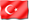 Dersin SeviyesiLisansDersin TürüZorunluDersin KoordinatörüDersi VerenlerDersin YardımcılarıDersin AmacıÖğrencinin Türkçenin özelliklerini bilmesini, dili doğru ve etkili kullanabilmesini ve toplum içinde kendini daha iyi ifade edebilmesini sağlamak.Dersin İçeriğiTürkçenin yapı ve anlam bakımından özellikleri, temel eserler, toplum içinde kendini ifade etme, dili doğru ve etkili kullanma yolları.Dersin Öğrenme ÇıktılarıÖğretim YöntemleriÖlçme YöntemleriTürkçeyi doğru ve düzgün kullanma bilincine erişirler.1,2,3A,CSözlü ve yazılı iletişim kuralları ile resmi yazışma kurallarını öğrenerek iş yaşamında kendini etkin ve doğru bir biçimde ifade edebilirler.1,2,3A,CTürk dillerinin tarihçesini, yapısal özelliklerini, Türkiye1,2,3A,CTürkçesi ve birbirleriyle olan ilişkilerini öğrenerek kendi diline geniş bir perspektiften bakma olanağı bulurlar.1,2,3A,CÖğretim Yöntemleri:1: Anlatım, 2: Soru-Cevap, 4: Alıştırma ve Uygulama, 6: Gösterip Yaptırma, 12: Örnek Olay, 14: Bireysel Çalışma, 15: Problem ÇözmeÖlçme Yöntemleri:A: Sınav , C: ÖdevDERS AKIŞIDERS AKIŞIDERS AKIŞIHaftaKonularÖn Hazırlık1Dersin amacı ve işleyişi, Dil nedir? Dilin insan hayatındaki yeri 2Dilin özellikleri ve dilin yapısını kavrama, Sözlü anlatım çalışmaları, Noktalama işaretleri3Dil birlikleri, Türkçenin yeri; lehçe, şive ve ağız arasındaki farklar, Dil-düşünce ilişkisini kavrama4Belli başlı Türkçe eserlerin değerlendirilmesi, Yazım kuralları5Örneklerle ses bilgisi, Kültürün değişen ve değişmeyen unsurları6Türkçede sözcük yapısının incelenmesi, Yazı için ön hazırlıklar, Dilekçe, tutanak, form yazımı7Sözcük çeşitleri. Yapısı bakımından sözcükler, Sözcük geliştirip değiştirme, Türetme yolları 8Ara Sınav 9Söz öbekleri,  Klasik kurmaca türler, Ödev, Proje hazırlama 10Paragraf ve metin çeşitleri 11Türkçede cümle yapısı ve cümle türleri, Bilimsel yazı teknikleri, Yazmada plan nasıl yapılır?12Cümle üstü dil yapıları, Yazılı anlatımın önemi13Semantik bilgisi, İşlevsel Türler: Deneme - Fıkra-Gazete Köşe yazısı-Söyleşi, Paragraf yazımı; paragraf türleri ve özellikleri14Söz sanatları ve Türkçenin söz varlığı, Atasözleri ve Deyimlerin önemi, Anlatım BozukluklarıFinal Dönemi ve Genel DeğerlendirmeDEĞERLENDİRME SİSTEMİDEĞERLENDİRME SİSTEMİDEĞERLENDİRME SİSTEMİYARIYIL İÇİ ÇALIŞMALARISIRAKATKI YÜZDESİAra Sınav170Kısa Sınav220Ödev110Toplam100Finalin Başarıya Oranı60Yıliçinin Başarıya Oranı40Toplam100DERS KATEGORİSİTemel Mesleki DerslerDERSİN PROGRAM ÇIKTILARINA KATKISIDERSİN PROGRAM ÇIKTILARINA KATKISIDERSİN PROGRAM ÇIKTILARINA KATKISIDERSİN PROGRAM ÇIKTILARINA KATKISIDERSİN PROGRAM ÇIKTILARINA KATKISIDERSİN PROGRAM ÇIKTILARINA KATKISIDERSİN PROGRAM ÇIKTILARINA KATKISITürk Dili I - Program Öğrenme Çıktıları İlişkisiTürk Dili I - Program Öğrenme Çıktıları İlişkisiDeğerlendirmeDeğerlendirmeDeğerlendirmeDeğerlendirmeDeğerlendirmeProgram Öğrenme ÇıktılarıProgram Öğrenme Çıktıları123451Gerçek hayattaki ekonomik olaylara ve sorunlara yaklaşımlarında geniş bir bakış açısından hareketle, iktisadi konularda analitik yönden tutarlı fikir oluşturma ve bu fikri savunma becerisine sahip olma.X2Genel mikro iktisat teorisi hakkında bilgili olma.3Genel makro iktisat teorisi hakkında bilgili olma.4Uluslararası finans ve finansal piyasalarla ilgili bilgi sahibi olma ve uluslar arası finans  politikası ve finansal kurumlar  hakkında bilgili olma.5İktisadın sosyal bir bilim olduğu gerçeğini göz önünde bulundurarak toplumsal, bilimsel ve mesleki etik değerlerin bilincinde olma.6Temel ekonometri ve istatistik teorilerini mikro ve makro iktisadi problemlere çözüm üretmede kullanabilme yeteneğine sahip olma.7Genel işletme yönetimi, pazarlama, insan kaynakları idaresi, şirket finansmanı, turizm işletmeciliği ve kamu idareciliği gibi kendilerinin seçtiği fakat bölümün direkt eğitim konusuna girmeyen alanlardan birinde de uzmanlaşmaya sahip olma.8Kamu, endüstri, tarım, çevre ve doğal kaynaklar, çalışma, bilgi ve mülkiyet ekonomileri, uluslararası finans, para banka, iktisadi büyüme ve kalkınma, politik iktisat ve ekonometrik yöntemler gibi alanlardan kendilerinin seçtiği iktisadın alt dallarından dördünde uzmanlaşma hedefine sahip olma.9Gerek kamunun gerekse de özel kesimin gereksinim duyduğu yüksek becerili elemanlarda olması gereken yeterli düzeyde hukuk bilgisine sahip olma.10Gerek kamunun gerekse de özel kesimin gereksinim duyduğu yüksek becerili elemanlarda olması gereken yeterli düzeyde muhasebe bilgisine sahip olma.11Türkçede olduğu gibi bir yabancı dilde de yazılı (ve tercihen ilave olarak sözlü) iletişim becerisine sahip olma. 12Hem temel bilgisayar kullanımlarını (word ve excel benzeri programlarda) hem de iktisadi analiz yapmaya yardımcı olan en az bir bilgisayar programını (SAS, SPSS, Eviews, Access, Minitab ve benzeri) kullanabilme13İşletmelerin üretim,pazarlama,yönetim ve muhasebe-finans fonksiyonları alanında gereken bilgilere sahip olmak.14İşletmenin üretim, pazarlama, yönetim ve muhasebe-finans fonksiyonlarından görev aldığı konularda sorunları tanımlar, analiz eder ve çözüm yolları sunar.AKTS / İŞ YÜKÜ TABLOSUAKTS / İŞ YÜKÜ TABLOSUAKTS / İŞ YÜKÜ TABLOSUAKTS / İŞ YÜKÜ TABLOSUEtkinlikSAYISISüresi
(Saat)Toplam
İş Yükü
(Saat)Ders Süresi (Sınav haftası dahildir: 16x toplam ders saati)16232Sınıf Dışı Ders Çalışma Süresi(Ön çalışma, pekiştirme)16116Ara Sınav122Kısa Sınav212Ödev111Final144Toplam İş Yükü57Toplam İş Yükü / 25 (s)2.28Dersin AKTS Kredisi2DERS BİLGİLERİDERS BİLGİLERİDERS BİLGİLERİDERS BİLGİLERİDERS BİLGİLERİDERS BİLGİLERİDersKoduYarıyılT+U SaatKrediAKTSAtatürk İlkeleri ve İnkilap Tarihi IATA 10112 + 022Ön Koşul DersleriÖnerilen Seçmeli DerslerNoneDersin DiliTürkçe Dersin SeviyesiLisansDersin TürüZorunluDersin KoordinatörüDersi VerenlerDersin YardımcılarıDersin AmacıAtatürk´ün eserleri incelenmek suretiyle Cumhuriyetin temel nitelikleri, elde edilen kazanımları anlatılarak Atatürk ilkelerinin değerini kavratmaktır. Ayrıca Türk devriminin tamamlanması evresinde yaşanan siyasi gelişmeleri ve yeni devletin kuruluş sürecinin öğretilmesi amaçlanmaktadır. Buna ek olarak dersin bir diğer amacı da öğrencilere, Atatürk?ün siyasi ve sosyal alanlardaki devrimlerini öğretmektir.Dersin İçeriğiModern Türkiye´nin doğuş ve gelişim süreci içindeki olaylar, fikirler ve ilkelerDersin Öğrenme ÇıktılarıÖğretim YöntemleriÖlçme YöntemleriTürk inkılâbının anlamını ve önemini öğrenirler.1,2,3A,CTürkiye’de modernleşme sürecinin siyasal, ekonomik, sosyal ve kültürel yönlerini analiz edebilirler.1,2,3A,CTürkiye Cumhuriyetinin nasıl ve hangi mekanizmalarla tarih sahnesindeki yerini aldığı ve 1946 yılında çoğulcu parlamenter sisteme geçişe kadar Erken Cumhuriyet Döneminde nasıl bir ulus devlet ve toplum tasavvur edildiğini öğrenerek günümüz ile mukayese edebilirler.1,2,3A,CÖğretim Yöntemleri:1: Anlatım, 2: Soru-Cevap, 4: Alıştırma ve Uygulama, 6: Gösterip Yaptırma, 12: Örnek Olay, 14: Bireysel Çalışma, 15: Problem ÇözmeÖlçme Yöntemleri:A: Sınav , C: ÖdevDERS AKIŞIDERS AKIŞIDERS AKIŞIHaftaKonularÖn Hazırlık1Atatürk ilkeleri ve Türk inkılabı ile ilgili kaynakları tanımış olmak.2Osmanlıdaki yenilik hareketleri kavramış olmak.3Atatürk ilkelerinin tarihi temellerini bilir.4Türkiye Cumhuriyeti´nin devlet yapısını iyi bir şekilde tanımış olur.5Atatürk ilkelerinin tarihi gelişimini bilir.6Atatürk’ün cumhuriyet ve barış kavramlarını bilir.7Atatürk ilke ve inkılaplarının önemini kavrar.8Ara Sınav9Cumhuriyetin değerini ve önemini kavrar.10Devletine ve milletine sahip çıkacak milli iradeye sahip olur.11Cumhuriyete ve laikliğe karşı oluşacak iç ve dış tehditlere karşısında uyanık olur.12Ülkesini, vatanını ve milletini tanıyarak, onlara uygun politikalar üreten bir bilgi birikimine sahip olur.13TBMM açılma sürecini bilir.14Milli mücadele zorluklarını kavrar. Final Dönemi ve Genel DeğerlendirmeDEĞERLENDİRME SİSTEMİDEĞERLENDİRME SİSTEMİDEĞERLENDİRME SİSTEMİYARIYIL İÇİ ÇALIŞMALARISIRAKATKI YÜZDESİAra Sınav170Kısa Sınav220Ödev110Toplam100Finalin Başarıya Oranı60Yıliçinin Başarıya Oranı40Toplam100DERS KATEGORİSİTemel Mesleki DerslerDERSİN PROGRAM ÇIKTILARINA KATKISIDERSİN PROGRAM ÇIKTILARINA KATKISIDERSİN PROGRAM ÇIKTILARINA KATKISIDERSİN PROGRAM ÇIKTILARINA KATKISIDERSİN PROGRAM ÇIKTILARINA KATKISIDERSİN PROGRAM ÇIKTILARINA KATKISIDERSİN PROGRAM ÇIKTILARINA KATKISIAtatürk İlkeleri ve İnkilap Tarihi I - Program Öğrenme Çıktıları İlişkisiAtatürk İlkeleri ve İnkilap Tarihi I - Program Öğrenme Çıktıları İlişkisiDeğerlendirmeDeğerlendirmeDeğerlendirmeDeğerlendirmeDeğerlendirmeProgram Öğrenme ÇıktılarıProgram Öğrenme Çıktıları123451Gerçek hayattaki ekonomik olaylara ve sorunlara yaklaşımlarında geniş bir bakış açısından hareketle, iktisadi konularda analitik yönden tutarlı fikir oluşturma ve bu fikri savunma becerisine sahip olma.2Genel mikro iktisat teorisi hakkında bilgili olma.3Genel makro iktisat teorisi hakkında bilgili olma.4Uluslararası finans ve finansal piyasalarla ilgili bilgi sahibi olma ve uluslar arası finans  politikası ve finansal kurumlar  hakkında bilgili olma.5İktisadın sosyal bir bilim olduğu gerçeğini göz önünde bulundurarak toplumsal, bilimsel ve mesleki etik değerlerin bilincinde olma.6Temel ekonometri ve istatistik teorilerini mikro ve makro iktisadi problemlere çözüm üretmede kullanabilme yeteneğine sahip olma.7Genel işletme yönetimi, pazarlama, insan kaynakları idaresi, şirket finansmanı, turizm işletmeciliği ve kamu idareciliği gibi kendilerinin seçtiği fakat bölümün direkt eğitim konusuna girmeyen alanlardan birinde de uzmanlaşmaya sahip olma.8Kamu, endüstri, tarım, çevre ve doğal kaynaklar, çalışma, bilgi ve mülkiyet ekonomileri, uluslararası finans, para banka, iktisadi büyüme ve kalkınma, politik iktisat ve ekonometrik yöntemler gibi alanlardan kendilerinin seçtiği iktisadın alt dallarından dördünde uzmanlaşma hedefine sahip olma.9Gerek kamunun gerekse de özel kesimin gereksinim duyduğu yüksek becerili elemanlarda olması gereken yeterli düzeyde hukuk bilgisine sahip olma.10Gerek kamunun gerekse de özel kesimin gereksinim duyduğu yüksek becerili elemanlarda olması gereken yeterli düzeyde muhasebe bilgisine sahip olma.11Türkçede olduğu gibi bir yabancı dilde de yazılı (ve tercihen ilave olarak sözlü) iletişim becerisine sahip olma. 12Hem temel bilgisayar kullanımlarını (word ve excel benzeri programlarda) hem de iktisadi analiz yapmaya yardımcı olan en az bir bilgisayar programını (SAS, SPSS, Eviews, Access, Minitab ve benzeri) kullanabilme13İşletmelerin üretim,pazarlama,yönetim ve muhasebe-finans fonksiyonları alanında gereken bilgilere sahip olmak.14İşletmenin üretim, pazarlama, yönetim ve muhasebe-finans fonksiyonlarından görev aldığı konularda sorunları tanımlar, analiz eder ve çözüm yolları sunar.AKTS / İŞ YÜKÜ TABLOSUAKTS / İŞ YÜKÜ TABLOSUAKTS / İŞ YÜKÜ TABLOSUAKTS / İŞ YÜKÜ TABLOSUEtkinlikSAYISISüresi
(Saat)Toplam
İş Yükü
(Saat)Ders Süresi (Sınav haftası dahildir: 16x toplam ders saati)16232Sınıf Dışı Ders Çalışma Süresi(Ön çalışma, pekiştirme)16116Ara Sınav122Kısa Sınav212Ödev111Final144Toplam İş Yükü57Toplam İş Yükü / 25 (s)2.28Dersin AKTS Kredisi2DERS BİLGİLERİDERS BİLGİLERİDERS BİLGİLERİDERS BİLGİLERİDERS BİLGİLERİDERS BİLGİLERİDersKoduYarıyılT+U SaatKrediAKTSİngilizce IYDL 10112 + 134Ön Koşul DersleriÖnerilen Seçmeli DerslerNoneDersin DiliTürkçe Dersin SeviyesiLisansDersin TürüZorunluDersin KoordinatörüDersi VerenlerDersin YardımcılarıDersin Amacıİngilizce gramer yapısını ders notları yardımıyla hatırlamak ve dil kullanımını pekiştirmekDersin İçeriğiİngilizce´ye temel oluşturacak seviyede İngilizce dilbilgisi, kelime dağarcığı, okuduğunu anlama, sözlü anlatım ve yazma becerileriDersin Öğrenme ÇıktılarıÖğretim YöntemleriÖlçme YöntemleriFarklı sosyal konu içerikli parçaları İngilizce olarak yazabilirler.1,2,3A,CGünlük yaşamla ilgili konuları yazabilme yeteneği kazanırlar.1,2,3A,CKendileri ve/veya herhangi bir konuda hakkında konuşma yeteneği kazanırlar.1,2,3A,CÖğretim Yöntemleri:1: Anlatım, 2: Soru-Cevap, 4: Alıştırma ve Uygulama, 6: Gösterip Yaptırma, 12: Örnek Olay, 14: Bireysel Çalışma, 15: Problem ÇözmeÖlçme Yöntemleri:A: Sınav , C: ÖdevDERS AKIŞIDERS AKIŞIDERS AKIŞIHaftaKonularÖn Hazırlık1Present Forms of Be 2Questions Negatives and Short Answers of BE, Possesive’s 3Present Simple Time 4Present Simple Questions Negatives and Short Answers 5There is, There are6Prepositions7Modal 1 8Ara Sınav9Modals 210Past Simple 11Past Simple Negatives 12Count and Uncount Nouns 13Comparative and Superlative Adjectives14Adjectives and Adverbs Final Dönemi ve Genel DeğerlendirmeDEĞERLENDİRME SİSTEMİDEĞERLENDİRME SİSTEMİDEĞERLENDİRME SİSTEMİYARIYIL İÇİ ÇALIŞMALARISIRAKATKI YÜZDESİAra Sınav170Kısa Sınav220Ödev110Toplam100Finalin Başarıya Oranı60Yıliçinin Başarıya Oranı40Toplam100DERS KATEGORİSİTemel Mesleki DerslerDERSİN PROGRAM ÇIKTILARINA KATKISIDERSİN PROGRAM ÇIKTILARINA KATKISIDERSİN PROGRAM ÇIKTILARINA KATKISIDERSİN PROGRAM ÇIKTILARINA KATKISIDERSİN PROGRAM ÇIKTILARINA KATKISIDERSİN PROGRAM ÇIKTILARINA KATKISIDERSİN PROGRAM ÇIKTILARINA KATKISIİngilizce I - Program Öğrenme Çıktıları İlişkisiİngilizce I - Program Öğrenme Çıktıları İlişkisiDeğerlendirmeDeğerlendirmeDeğerlendirmeDeğerlendirmeDeğerlendirmeProgram Öğrenme ÇıktılarıProgram Öğrenme Çıktıları123451Gerçek hayattaki ekonomik olaylara ve sorunlara yaklaşımlarında geniş bir bakış açısından hareketle, iktisadi konularda analitik yönden tutarlı fikir oluşturma ve bu fikri savunma becerisine sahip olma.2Genel mikro iktisat teorisi hakkında bilgili olma.3Genel makro iktisat teorisi hakkında bilgili olma.4Uluslararası finans ve finansal piyasalarla ilgili bilgi sahibi olma ve uluslar arası finans  politikası ve finansal kurumlar  hakkında bilgili olma.5İktisadın sosyal bir bilim olduğu gerçeğini göz önünde bulundurarak toplumsal, bilimsel ve mesleki etik değerlerin bilincinde olma.6Temel ekonometri ve istatistik teorilerini mikro ve makro iktisadi problemlere çözüm üretmede kullanabilme yeteneğine sahip olma.7Genel işletme yönetimi, pazarlama, insan kaynakları idaresi, şirket finansmanı, turizm işletmeciliği ve kamu idareciliği gibi kendilerinin seçtiği fakat bölümün direkt eğitim konusuna girmeyen alanlardan birinde de uzmanlaşmaya sahip olma.8Kamu, endüstri, tarım, çevre ve doğal kaynaklar, çalışma, bilgi ve mülkiyet ekonomileri, uluslararası finans, para banka, iktisadi büyüme ve kalkınma, politik iktisat ve ekonometrik yöntemler gibi alanlardan kendilerinin seçtiği iktisadın alt dallarından dördünde uzmanlaşma hedefine sahip olma.9Gerek kamunun gerekse de özel kesimin gereksinim duyduğu yüksek becerili elemanlarda olması gereken yeterli düzeyde hukuk bilgisine sahip olma.10Gerek kamunun gerekse de özel kesimin gereksinim duyduğu yüksek becerili elemanlarda olması gereken yeterli düzeyde muhasebe bilgisine sahip olma.11Türkçede olduğu gibi bir yabancı dilde de yazılı (ve tercihen ilave olarak sözlü) iletişim becerisine sahip olma. X12Hem temel bilgisayar kullanımlarını (word ve excel benzeri programlarda) hem de iktisadi analiz yapmaya yardımcı olan en az bir bilgisayar programını (SAS, SPSS, Eviews, Access, Minitab ve benzeri) kullanabilme13İşletmelerin üretim,pazarlama,yönetim ve muhasebe-finans fonksiyonları alanında gereken bilgilere sahip olmak.14İşletmenin üretim, pazarlama, yönetim ve muhasebe-finans fonksiyonlarından görev aldığı konularda sorunları tanımlar, analiz eder ve çözüm yolları sunar.AKTS / İŞ YÜKÜ TABLOSUAKTS / İŞ YÜKÜ TABLOSUAKTS / İŞ YÜKÜ TABLOSUAKTS / İŞ YÜKÜ TABLOSUEtkinlikSAYISISüresi
(Saat)Toplam
İş Yükü
(Saat)Ders Süresi (Sınav haftası dahildir: 16x toplam ders saati)16348Sınıf Dışı Ders Çalışma Süresi(Ön çalışma, pekiştirme)16232Ara Sınav166Kısa Sınav236Ödev133Final11010Toplam İş Yükü105Toplam İş Yükü / 25 (s)4.2Dersin AKTS Kredisi4DERS BİLGİLERİDERS BİLGİLERİDERS BİLGİLERİDERS BİLGİLERİDERS BİLGİLERİDERS BİLGİLERİDersKoduYarıyılT+U SaatKrediAKTSAraştırma YöntemleriARY 10112 + 023Ön Koşul DersleriÖnerilen Seçmeli DerslerNoneDersin DiliTürkçe Dersin SeviyesiLisansDersin TürüZorunluDersin KoordinatörüDersi VerenlerDersin YardımcılarıDersin AmacıEkonomi ve finans biliminin temel kaynaklarının tanıtılması, yararlanma yöntemleri ve elde edilmesi, doğru düşünme ve doğru bilgiye ulaşma metotları, bilgiyi alma, anlama, yararlanma, ifade etme ve yazma teknikleri.Dersin İçeriğiBilimsel bir araştırmanın yürütülmesi esnasında izlenmesi gereken temel yol ve yöntemlerDersin Öğrenme ÇıktılarıÖğretim YöntemleriÖlçme Yöntemleri1)Bilgi kavramı ve bilginin kaynaklarını tanımlar1,4A,C2) Bilim için farklı yaklaşımları tanıtır.1,4A,C3) Bilimsel araştırma süreci ve araştırma konusunun belirlenmesi hakkında gerekli değişkenleri tanımlar ve yorumlar.1,4A,C4) Eleştirel kaynak incelemesi yapar, hipotez ve strateji geliştirir.1,4A,C5) Kaynaklardan uygun bir şekilde alıntı yapar.1,4A,C6) Bilimsel araştırmada yararlanılan kaynaklardan düzgün kaynakça oluşturur.1,4A,C7) Bilimsel araştırmada alternatif veri toplama tekniklerini ayırt eder.1,4A,C8) Ara SınavTanımsızA9) Araştırmalarda kullanılan ölçme ve ölçek türlerini ayırt eder.1,4A,C10) Araştırma evrenini seçer ve örneklemeyi oluşturur.1,4A,C11) Nitel analiz tekniklerini ayırt eder ve açıklar.1,4A,C12) Araştırma raporu hazırlama tekniklerini bilir.1,4A,C13) Araştırmada kullanılan verileri SPSS ortamında analiz eder.1,4A,C14) Bilimsel bir araştırmayı tasarlar ve uygular.1,4A,CÖğretim Yöntemleri:1: Anlatım, 2: Soru-Cevap, 4: Alıştırma ve Uygulama, 6: Gösterip Yaptırma, 12: Örnek Olay, 14: Bireysel Çalışma, 15: Problem ÇözmeÖlçme Yöntemleri:A: Sınav , C: ÖdevDERS AKIŞIDERS AKIŞIDERS AKIŞIHaftaKonularÖn Hazırlık1Giriş: Bilim Felsefesi Nedir?, Bilgi ve Bilimsel Bilgi2Araştırma Problem/ Problemlerinin Belirlenmesi3Eleştirel Kaynak Taraması 4Araştırma Soru ve Hipotezlerinin Oluşturulması5Araştırma Stratejisinin Belirlenmesi6Araştırma Evreni ve Örnekleme7Araştırma İçin İkincil Verilerin Derlenmesi8Ara Sınav9Araştırma İçin Birincil Verilerin Derlenmesi: Anketler10Araştırma İçin Birincil Verilerin Derlenmesi: Gözlem ve Mülakat11Araştırmalarda Ölçüm ve Ölçekler12Temel Veri Analiz Yöntemleri13Raporlama: Araştırma Raporunun İçeriği14Raporlama: Araştırma Raporunun Şekli ŞartlarıFinal Dönemi ve Genel DeğerlendirmeDEĞERLENDİRME SİSTEMİDEĞERLENDİRME SİSTEMİDEĞERLENDİRME SİSTEMİYARIYIL İÇİ ÇALIŞMALARISIRAKATKI YÜZDESİAra Sınav170Kısa Sınav220Ödev110Toplam100Finalin Başarıya Oranı60Yıliçinin Başarıya Oranı40Toplam100DERS KATEGORİSİTemel Mesleki DerslerDERSİN PROGRAM ÇIKTILARINA KATKISIDERSİN PROGRAM ÇIKTILARINA KATKISIDERSİN PROGRAM ÇIKTILARINA KATKISIDERSİN PROGRAM ÇIKTILARINA KATKISIDERSİN PROGRAM ÇIKTILARINA KATKISIDERSİN PROGRAM ÇIKTILARINA KATKISIDERSİN PROGRAM ÇIKTILARINA KATKISIAraştırma Yöntemleri - Program Öğrenme Çıktıları İlişkisiAraştırma Yöntemleri - Program Öğrenme Çıktıları İlişkisiDeğerlendirmeDeğerlendirmeDeğerlendirmeDeğerlendirmeDeğerlendirmeProgram Öğrenme ÇıktılarıProgram Öğrenme Çıktıları123451Gerçek hayattaki ekonomik olaylara ve sorunlara yaklaşımlarında geniş bir bakış açısından hareketle, iktisadi konularda analitik yönden tutarlı fikir oluşturma ve bu fikri savunma becerisine sahip olma.2Genel mikro iktisat teorisi hakkında bilgili olma.3Genel makro iktisat teorisi hakkında bilgili olma.4Uluslararası finans ve finansal piyasalarla ilgili bilgi sahibi olma ve uluslar arası finans  politikası ve finansal kurumlar  hakkında bilgili olma.5İktisadın sosyal bir bilim olduğu gerçeğini göz önünde bulundurarak toplumsal, bilimsel ve mesleki etik değerlerin bilincinde olma.6Temel ekonometri ve istatistik teorilerini mikro ve makro iktisadi problemlere çözüm üretmede kullanabilme yeteneğine sahip olma.7Genel işletme yönetimi, pazarlama, insan kaynakları idaresi, şirket finansmanı, turizm işletmeciliği ve kamu idareciliği gibi kendilerinin seçtiği fakat bölümün direkt eğitim konusuna girmeyen alanlardan birinde de uzmanlaşmaya sahip olma.8Kamu, endüstri, tarım, çevre ve doğal kaynaklar, çalışma, bilgi ve mülkiyet ekonomileri, uluslararası finans, para banka, iktisadi büyüme ve kalkınma, politik iktisat ve ekonometrik yöntemler gibi alanlardan kendilerinin seçtiği iktisadın alt dallarından dördünde uzmanlaşma hedefine sahip olma.9Gerek kamunun gerekse de özel kesimin gereksinim duyduğu yüksek becerili elemanlarda olması gereken yeterli düzeyde hukuk bilgisine sahip olma.10Gerek kamunun gerekse de özel kesimin gereksinim duyduğu yüksek becerili elemanlarda olması gereken yeterli düzeyde muhasebe bilgisine sahip olma.11Türkçede olduğu gibi bir yabancı dilde de yazılı (ve tercihen ilave olarak sözlü) iletişim becerisine sahip olma. 12Hem temel bilgisayar kullanımlarını (word ve excel benzeri programlarda) hem de iktisadi analiz yapmaya yardımcı olan en az bir bilgisayar programını (SAS, SPSS, Eviews, Access, Minitab ve benzeri) kullanabilmeX13İşletmelerin üretim,pazarlama,yönetim ve muhasebe-finans fonksiyonları alanında gereken bilgilere sahip olmak.14İşletmenin üretim, pazarlama, yönetim ve muhasebe-finans fonksiyonlarından görev aldığı konularda sorunları tanımlar, analiz eder ve çözüm yolları sunar.AKTS / İŞ YÜKÜ TABLOSUAKTS / İŞ YÜKÜ TABLOSUAKTS / İŞ YÜKÜ TABLOSUAKTS / İŞ YÜKÜ TABLOSUEtkinlikSAYISISüresi
(Saat)Toplam
İş Yükü
(Saat)Ders Süresi (Sınav haftası dahildir: 16x toplam ders saati)16232Sınıf Dışı Ders Çalışma Süresi(Ön çalışma, pekiştirme)16232Ara Sınav166Kısa Sınav224Ödev133Final11010Toplam İş Yükü87Toplam İş Yükü / 25 (s)3.48Dersin AKTS Kredisi3DERS BİLGİLERİDERS BİLGİLERİDERS BİLGİLERİDERS BİLGİLERİDERS BİLGİLERİDERS BİLGİLERİDersKoduYarıyılT+U SaatKrediAKTSİktisada GirişEKO 10114 + 045Ön Koşul DersleriÖnerilen Seçmeli DerslerNoneDersin DiliTürkçe Dersin SeviyesiLisansDersin TürüZorunluDersin KoordinatörüDersi VerenlerDersin YardımcılarıDersin Amacıİktisadi hayatın kavranması, günlük hayatta kullanılan iktisadi kavramların anlaşılması ve iktisadi karar süreçlerindeki rasyonelliğin öğrenilmesi Milli Gelir, Para, Uluslararası İktisadi Faaliyetler, Büyüme, İktisadi Düşünce ve Sistemler hakkında genel bilgi sahibi olunması.Dersin İçeriğiBu derste, iktisadi hayat, iktisadi olay, iktisadi olayın tarafları, bunların davranış tarzları, fayda ve kâr maksimizasyonu, Milli Gelirin teşekkülü, Para ve fonksiyonları, iktisadi büyüme ve iktisadi sistemler gibi temel konulara değinilecektir.Dersin Öğrenme ÇıktılarıÖğretim YöntemleriÖlçme Yöntemleri1) Ekonomik analiz için gerekli olan temel iktisadi kavram ve prensipleri tanımlar.1,2A,C2) Talep ve arz fonksiyonları ile bu fonksiyonları belirleyen değişkenleri tanımlar ve yorumlar.1,15A,C3) Piyasa dengesinin nasıl oluştuğunu analiz etmek için talep ve arz eğrilerinde ortaya çıkan değişmelerin etkilerini ana hatlarıyla belirtir.1,3A,C4) Esneklik kavramını, bunun nasıl ölçüldüğünü ve ekonomik etkilerini analiz eder.1,10A,C5) Tüketici dengesinin nasıl sağlandığını anlatmak için marjinal fayda ve kayıtsızlık eğrileri yaklaşımı ile analiz yapar.1,4A,C6) Üretici denge koşulu için marjinal, ortalama ve toplam maliyet kavramlarını ve bunların arasındaki ilişkileri analiz eder.1,3,4A,C7) Piyasa tasnifi için tam rekabet piyasası ile monopol piyasası arasındaki farkları ve bunların ekonomik sonuçlarını yorumlar.1,10A,C8) Makroekonomik analiz için milli gelir, işsizlik, enflasyon ve büyüme kavramlarını açıklar ve bunları ölçer.1,4A,C9) Milli gelir dengesinin oluşumu ve değişimini grafik yardımıyla analiz eder.1,2,3A,C10) Harcama kalemlerinin değişiminde çarpan kavramını, bunun nasıl ölçüldüğünü, özelliklerini ve sınırlarını açıklar.1,15A,C11) Para kavramını, paranın fonksiyonları, çeşitleri ve sistemlerini tartışır.1,4A,C12) Para piyasası dengesi için para talep ve arzını analiz eder.1,4A,C13) AS AD modelini analiz eder.1,4A,C14) Gelir dağılımı meselesini analiz eder.1,4A,C15) İktisadi büyüme ve uluslararası ekonomi için gerekli temel kavramları ve ilişkileri açıklar.1A,CÖğretim Yöntemleri:1: Anlatım, 2: Soru-Cevap, 4: Alıştırma ve Uygulama, 6: Gösterip Yaptırma, 12: Örnek Olay, 14: Bireysel Çalışma, 15: Problem ÇözmeÖlçme Yöntemleri:A: Sınav , C: ÖdevDERS AKIŞIDERS AKIŞIDERS AKIŞIHaftaKonularÖn Hazırlık1İktisadi Hayata Toplu Bakış, Genel Kavramlar, İktisadi Olay ve Tarafları, Kıtlık (Nedret Kanunu), İktisadi Adam Davranışı ve Tarafların Davranış Biçimleri2Piyasa, Talep ve Talebi Etkileyen Unsurlar, Arz ve Arzı Etkileyen Unsurlar, Piyasa Dengesi, Piyasa Dengesinde Meydana Gelen Değişmeler3Esneklik (Elastiklik): Talep ve Arz Esneklikleri, Hesaplama Şekilleri ve Yorumları4Tüketici Dengesi: Fayda Analizi, Eş-Fayda ve Bütçe fonksiyonları ile tüketici dengesinin belirlenmesi5Üretim Teorisi (Üretici Dengesi): Azalan Verim Kanunu, Eş-Ürün ve Maliyet Doğrusu Fonksiyonları, Uzun Dönem Üretim Maliyetlerinin Belirlenmesi6Firma Gelirleri, Firma Dengesi (Tam Rekabet Piyasasında Kısa Dönem ve Uzun Dönem Analizi)7Monopol Firmanın Gelir Fonksiyonlarının Belirlenmesi ve Firma Dengesi, Tam Rekabet Piyasasındaki İşletme ile Monopol İşletmenin Karşılaştırılması8Ara Sınav 9İktisadi Hayata Makro Bakış GSMH-Amortisman-SMH- Milli Gelir ve Milli Gelirin Temel Belirleyicilerinin Analizi10MGin Hesaplama Şekilleri ve MG Yorumları MGin Toplam Arz, Toplam Talep ve Yatırım Tasarruf Açısından Denge Düzeyinin Belirlenmesi.11Çarpan ve Hızlandıran mekanizmalarının Geometrik ve Cebirsel Gösterimi, Devletin Ekonomik Hayata Müdahale Gerekçe ve Şekilleri ile Milli Gelir Üzerindeki Etkileri12Paranın Tarihsel Süreci, Bankacılık Kurumun Oluşum Süreci, Para Arzı ile İstihdam-Gelir ve Para Değeri Arasındaki İlişkiler13Gelir Dağlımı ve Dağlımla ilgili değerlendirmeler İktisadi Büyüme, İktisadi Büyüme-Gelişme ilişkileri14Uluslararası Ekonomik İlişkilerFinal Dönemi ve Genel DeğerlendirmeDEĞERLENDİRME SİSTEMİDEĞERLENDİRME SİSTEMİDEĞERLENDİRME SİSTEMİYARIYIL İÇİ ÇALIŞMALARISIRAKATKI YÜZDESİAra Sınav170Kısa Sınav220Ödev110Toplam100Finalin Başarıya Oranı60Yıliçinin Başarıya Oranı40Toplam100DERS KATEGORİSİTemel Mesleki DerslerDERSİN PROGRAM ÇIKTILARINA KATKISIDERSİN PROGRAM ÇIKTILARINA KATKISIDERSİN PROGRAM ÇIKTILARINA KATKISIDERSİN PROGRAM ÇIKTILARINA KATKISIDERSİN PROGRAM ÇIKTILARINA KATKISIDERSİN PROGRAM ÇIKTILARINA KATKISIDERSİN PROGRAM ÇIKTILARINA KATKISIİktisada Giriş - Program Öğrenme Çıktıları İlişkisiİktisada Giriş - Program Öğrenme Çıktıları İlişkisiDeğerlendirmeDeğerlendirmeDeğerlendirmeDeğerlendirmeDeğerlendirmeProgram Öğrenme ÇıktılarıProgram Öğrenme Çıktıları123451Gerçek hayattaki ekonomik olaylara ve sorunlara yaklaşımlarında geniş bir bakış açısından hareketle, iktisadi konularda analitik yönden tutarlı fikir oluşturma ve bu fikri savunma becerisine sahip olma.X2Genel mikro iktisat teorisi hakkında bilgili olma.X3Genel makro iktisat teorisi hakkında bilgili olma.4Uluslararası finans ve finansal piyasalarla ilgili bilgi sahibi olma ve uluslar arası finans  politikası ve finansal kurumlar  hakkında bilgili olma.X5İktisadın sosyal bir bilim olduğu gerçeğini göz önünde bulundurarak toplumsal, bilimsel ve mesleki etik değerlerin bilincinde olma.6Temel ekonometri ve istatistik teorilerini mikro ve makro iktisadi problemlere çözüm üretmede kullanabilme yeteneğine sahip olma.X7Genel işletme yönetimi, pazarlama, insan kaynakları idaresi, şirket finansmanı, turizm işletmeciliği ve kamu idareciliği gibi kendilerinin seçtiği fakat bölümün direkt eğitim konusuna girmeyen alanlardan birinde de uzmanlaşmaya sahip olma.X8Kamu, endüstri, tarım, çevre ve doğal kaynaklar, çalışma, bilgi ve mülkiyet ekonomileri, uluslararası finans, para banka, iktisadi büyüme ve kalkınma, politik iktisat ve ekonometrik yöntemler gibi alanlardan kendilerinin seçtiği iktisadın alt dallarından dördünde uzmanlaşma hedefine sahip olma.X9Gerek kamunun gerekse de özel kesimin gereksinim duyduğu yüksek becerili elemanlarda olması gereken yeterli düzeyde hukuk bilgisine sahip olma.10Gerek kamunun gerekse de özel kesimin gereksinim duyduğu yüksek becerili elemanlarda olması gereken yeterli düzeyde muhasebe bilgisine sahip olma.X11Türkçede olduğu gibi bir yabancı dilde de yazılı (ve tercihen ilave olarak sözlü) iletişim becerisine sahip olma. 12Hem temel bilgisayar kullanımlarını (word ve excel benzeri programlarda) hem de iktisadi analiz yapmaya yardımcı olan en az bir bilgisayar programını (SAS, SPSS, Eviews, Access, Minitab ve benzeri) kullanabilmeX13İşletmelerin üretim,pazarlama,yönetim ve muhasebe-finans fonksiyonları alanında gereken bilgilere sahip olmak.14İşletmenin üretim, pazarlama, yönetim ve muhasebe-finans fonksiyonlarından görev aldığı konularda sorunları tanımlar, analiz eder ve çözüm yolları sunar.AKTS / İŞ YÜKÜ TABLOSUAKTS / İŞ YÜKÜ TABLOSUAKTS / İŞ YÜKÜ TABLOSUAKTS / İŞ YÜKÜ TABLOSUEtkinlikSAYISISüresi
(Saat)Toplam
İş Yükü
(Saat)Ders Süresi (Sınav haftası dahildir: 16x toplam ders saati)16464Sınıf Dışı Ders Çalışma Süresi(Ön çalışma, pekiştirme)16348Ara Sınav166Kısa Sınav236Ödev133Final11010Toplam İş Yükü137Toplam İş Yükü / 25 (s)5.48Dersin AKTS Kredisi5DERS BİLGİLERİDERS BİLGİLERİDERS BİLGİLERİDERS BİLGİLERİDERS BİLGİLERİDERS BİLGİLERİDersKoduYarıyılT+U SaatKrediAKTSHukuka GirişSBK10113 + 035Ön Koşul DersleriÖnerilen Seçmeli DerslerNoneDersin DiliTürkçe Dersin SeviyesiLisansDersin TürüZorunluDersin KoordinatörüDersi VerenlerDersin YardımcılarıDersin AmacıBu dersin amacı, öğrencilere hukukun temel kavram ve kurumlarını tanıtmak ve hem güncel yaşamda hem de almakta oldukları eğitimin çeşitli yerlerinde karşılaştıkları kavramların içeriği hakkında bilgi edinmelerini sağlamaktır. Diğer yandan bundan sonraki dönemlerde alacakları hukuk derslerinin de bir anlamda alt yapısını hazırlamak amacı taşımaktadır.Dersin İçeriğiHukuk kurallarının özellikleri ve diğer sosyal düzen kurallardan ayırımı; çağdaş hukuk sistemleri; hukukta derleme hareketi ve Türk Hukuku?nun derlenmesi; yaptırım ve çeşitleri; kamu hukuku, özel hukuk, karma hukuk dalları ve alt ayrımları; Türk pozitif hukuku ve sorunları; hukukun çeşitli açılardan uygulanması; hak; hak sahipliği ve ehliyet kavramları; sorumluluk ve sorumluluğun işletilmesi gibi belli başlı konulardan oluşmaktadır.Dersin Öğrenme ÇıktılarıÖğretim YöntemleriÖlçme Yöntemleri Hukuk kurallarını diğer sosyal düzen kurallarından ayırt eder1,2,3A,C2) Hukuk sistemlerini sayar ve her birinin özelliklerini sıralar1,2,3A,C3) Yaptırımın ne anlama geldiğini bilir ve etkili bir yaptırımda bulunması gereken özelliklere ilişkin yorumlar yapar.1,2,3A,C4) Kamu hukuku ile özel hukukun karşılaştırmasını yapar1,2,3A,C5) Hukuk kurallarını hiyerarşik olarak sıralar1,2,3A,C6) Anayasa, kanun ve kanun hükmünde kararnameyi tanımlar ve aralarındaki farklılıkları tespit eder.1,2,3A,C7) Tüzük ve yönetmelikleri, denetimleri ve yapan organ açısından karşılaştırır1,2,3A,C8) Hukuk kurallarının geriye yürümemesinin nedenini analiz eder1,2,3A,C9) Eylem ehliyetinin koşullarını bilir ve kişileri eylem ehliyetleri yönünden sınıflandırır.1,2,3A,C10) Kendisine bir hukuk kuralı verildiğinde bunun emredici mi, ilga edici mi, tanımlayıcı mı, yetkilendirici mi olduğunu tespit eder.1,2,3A,C11) Türk hukuk sisteminin sorunları hakkında yorumlarda bulunur.1,2,3A,CÖğretim Yöntemleri:1: Anlatım, 2: Soru-Cevap, 4: Alıştırma ve Uygulama, 6: Gösterip Yaptırma, 12: Örnek Olay, 14: Bireysel Çalışma, 15: Problem ÇözmeÖlçme Yöntemleri:A: Sınav , C: ÖdevDERS AKIŞIDERS AKIŞIDERS AKIŞIHaftaKonularÖn Hazırlık1Toplumsal düzen, toplumsal düzen kuralları ve hukukun toplumsal düzen kuralları arasındaki yeri, ilişkisi ve ayırt edici yanları2Hukukun çeşitli açılardan tanımlanması ve hukukun başlıca amaç ve işlevleri3Hukukta yaptırım ve çeşitli hukuk alanlarından yaptırım örnekleri4Başlıca hukuk sistemleri5Hukukun temel kollara ayırımı6Özel hukuk bilgisi (I)7Özel hukuk Bilgisi (II)8Ara Sınav9Kamu hukuku bilgisi10Türk pozitif hukukunun genel hatlarıyla tanıtımı11Hukukun çeşitli açılardan uygulanması12Hak kavramı ve hak sahipliği ve ehliyet13Hukuksal işlem ve eylemler14Hukukta sorumlulukFinal Dönemi ve Genel DeğerlendirmeDEĞERLENDİRME SİSTEMİDEĞERLENDİRME SİSTEMİDEĞERLENDİRME SİSTEMİYARIYIL İÇİ ÇALIŞMALARISIRAKATKI YÜZDESİAra Sınav170Kısa Sınav220Ödev110Toplam100Finalin Başarıya Oranı60Yıliçinin Başarıya Oranı40Toplam100DERS KATEGORİSİTemel Mesleki DerslerDERSİN PROGRAM ÇIKTILARINA KATKISIDERSİN PROGRAM ÇIKTILARINA KATKISIDERSİN PROGRAM ÇIKTILARINA KATKISIDERSİN PROGRAM ÇIKTILARINA KATKISIDERSİN PROGRAM ÇIKTILARINA KATKISIDERSİN PROGRAM ÇIKTILARINA KATKISIDERSİN PROGRAM ÇIKTILARINA KATKISIHukuka Giriş - Program Öğrenme Çıktıları İlişkisiHukuka Giriş - Program Öğrenme Çıktıları İlişkisiDeğerlendirmeDeğerlendirmeDeğerlendirmeDeğerlendirmeDeğerlendirmeProgram Öğrenme ÇıktılarıProgram Öğrenme Çıktıları123451Gerçek hayattaki ekonomik olaylara ve sorunlara yaklaşımlarında geniş bir bakış açısından hareketle, iktisadi konularda analitik yönden tutarlı fikir oluşturma ve bu fikri savunma becerisine sahip olma.2Genel mikro iktisat teorisi hakkında bilgili olma.3Genel makro iktisat teorisi hakkında bilgili olma.4Uluslararası finans ve finansal piyasalarla ilgili bilgi sahibi olma ve uluslar arası finans  politikası ve finansal kurumlar  hakkında bilgili olma.5İktisadın sosyal bir bilim olduğu gerçeğini göz önünde bulundurarak toplumsal, bilimsel ve mesleki etik değerlerin bilincinde olma.6Temel ekonometri ve istatistik teorilerini mikro ve makro iktisadi problemlere çözüm üretmede kullanabilme yeteneğine sahip olma.7Genel işletme yönetimi, pazarlama, insan kaynakları idaresi, şirket finansmanı, turizm işletmeciliği ve kamu idareciliği gibi kendilerinin seçtiği fakat bölümün direkt eğitim konusuna girmeyen alanlardan birinde de uzmanlaşmaya sahip olma.X8Kamu, endüstri, tarım, çevre ve doğal kaynaklar, çalışma, bilgi ve mülkiyet ekonomileri, uluslararası finans, para banka, iktisadi büyüme ve kalkınma, politik iktisat ve ekonometrik yöntemler gibi alanlardan kendilerinin seçtiği iktisadın alt dallarından dördünde uzmanlaşma hedefine sahip olma.X9Gerek kamunun gerekse de özel kesimin gereksinim duyduğu yüksek becerili elemanlarda olması gereken yeterli düzeyde hukuk bilgisine sahip olma.X10Gerek kamunun gerekse de özel kesimin gereksinim duyduğu yüksek becerili elemanlarda olması gereken yeterli düzeyde muhasebe bilgisine sahip olma.11Türkçede olduğu gibi bir yabancı dilde de yazılı (ve tercihen ilave olarak sözlü) iletişim becerisine sahip olma. 12Hem temel bilgisayar kullanımlarını (word ve excel benzeri programlarda) hem de iktisadi analiz yapmaya yardımcı olan en az bir bilgisayar programını (SAS, SPSS, Eviews, Access, Minitab ve benzeri) kullanabilme13İşletmelerin üretim,pazarlama,yönetim ve muhasebe-finans fonksiyonları alanında gereken bilgilere sahip olmak.14İşletmenin üretim, pazarlama, yönetim ve muhasebe-finans fonksiyonlarından görev aldığı konularda sorunları tanımlar, analiz eder ve çözüm yolları sunar.AKTS / İŞ YÜKÜ TABLOSUAKTS / İŞ YÜKÜ TABLOSUAKTS / İŞ YÜKÜ TABLOSUAKTS / İŞ YÜKÜ TABLOSUEtkinlikSAYISISüresi
(Saat)Toplam
İş Yükü
(Saat)Ders Süresi (Sınav haftası dahildir: 16x toplam ders saati)16348Sınıf Dışı Ders Çalışma Süresi(Ön çalışma, pekiştirme)16464Ara Sınav166Kısa Sınav236Ödev133Final11010Toplam İş Yükü137Toplam İş Yükü / 25 (s)5.48Dersin AKTS Kredisi5DERS BİLGİLERİDERS BİLGİLERİDERS BİLGİLERİDERS BİLGİLERİDERS BİLGİLERİDERS BİLGİLERİDersKoduYarıyılT+U SaatKrediAKTSGenel MuhasebeMFY10114 + 045Ön Koşul DersleriÖnerilen Seçmeli DerslerNoneDersin DiliTürkçe Dersin SeviyesiLisansDersin TürüZorunluDersin KoordinatörüDersi VerenlerDersin YardımcılarıDersin Amacıİşletmelerin mali durumunu izlemek, kontrol etmek, yönetmek ve yöneticilerin alacağı kararlara ışık tutmak üzere ticari işlemlerinin kayıtlanması ve raporlanmasına dönük yapılması gereken işlemlerin öğretilmesi amaçlanmaktadır. Dersin sonunda öğrencinin her hangi bir ticari işlemin muhasebe kaydını yapabilmesi hedeflenmektedir. İleriki dönemlerde verilecek muhasebe dersleri için alt yapı oluşturulması hedeflenmektedir. Dersin sonunda öğrencilerin, bir işletmede bir dönem boyunca oluşabilecek mali olayları muhasebeleştirerek, işletmenin bilanço tablosunu düzenleyebilecek noktaya gelmesi hedeflenmektedir.Dersin İçeriğiDerste,Tek Düzen Muhasebe Sistemine göre, nakit hreketlerinin muhasebeleştirilmesi, menkul kıymet işlemlerinin muhasebeleştirilmesi, stok hareketlerinin muhasebeleştirilmesi, KDV işlmeleri, ticari borç ve alacak işlemlerinin muhasebeleştirilmesi, depozito işlemleri, ücret bordrosunun hazırlanması, duran varlıklara amortisman ayrılması, kısa vadeli yabancı kaynaklar, uzun vadeli yabancı kaynaklar, özkaynaklar, gelir tablosu ve maliyet hesapları ele alınacaktır. Bu kapsamda, teori-uygulama bütünlüğü içinde örnek olaylar yardımıyla ağırlıklı olarak sözkonusu hesap sınıflarının dönem içi işleyişleri üzerinde durulacak, aynı zamanda amortisman gibi bazı dönemsonu işlemlerine yer verilecektir. Ayrıca, bu bilgiler ışığında bir yıl boyunca bir işletmede ortaya çıkabilecek mali olaylar sonucu mizan, gelir tablosu ve dönem sonu bilançosunun nasıl hazırlanacağı konuları işlenecektir.Dersin Öğrenme ÇıktılarıÖğretim YöntemleriÖlçme Yöntemleri1) Öğrenci, muhasebeyi tanımlar, türlerine ayırır, muhasebenin kim için ve ne için bilgi ürettiğini açıklar, işletmedeki yerini ve işletme yönetimi için önemini ortaya koyar1,2,4,12,15A,C2) Öğrenci, aktif ve pasif karakterli hesapların, bilanço, gelir tablosu ve maliyet hesaplarının niteliğini, bölümlenmesini, işleyişini ve birbirleri ile olan ilişkisini açıklar1,2,4,12,15A,C3) Öğrenci, muhasebenin temel kavram, ilke ve varsayımlarının muhasebe uygulamalarına nasıl yön verdiğini açıklar1,2,4,12,15A,C4) Öğrenci, herhangi bir işletmedeki muhasebe sürecinin nasıl çalıştığını açıklar, genel muhasebenin ve bu doğrultuda tutulan kayıtların diğer muhasebe sistemleri ile ilişkisini kurar1,2,4,12,15A,C5) Öğrenci, herhangi bir işletmenin dönem içi muhasebe kayıtlarını tutar, gerektiğinde bunları sorgular ve muhasebesel hataları ortaya çıkarır ve bu hataları düzeltir1,2,4,12,15A,C6) Öğrenci, dönembaşı, dönemiçi ve dönemsonu muhasebe işlemlerini yapar, bu işlemlerin işletmenin dönem sonu mali yapısı ve kar/ zararı ile ilişkisini çözümler1,2,4,12,15A,C7) Öğrenci, Tekdüzen Hesap Planından uygun hesapları saptayarak herhangi bir mali olay veya işlemin kaydını yapar1,2,4,12,15A,C8) Öğrenci, herhangi bir işletmenin bilançosunu ve gelir tablosunu düzenler, düzenlediği mali tablolardan işletmenin mali yapısını okur ve yorumlar1,2,4,12,15A,CÖğretim Yöntemleri:1: Anlatım, 2: Soru-Cevap, 4: Alıştırma ve Uygulama, 6: Gösterip Yaptırma, 12: Örnek Olay, 14: Bireysel Çalışma, 15: Problem ÇözmeÖlçme Yöntemleri:A: Sınav , C: ÖdevDERS AKIŞIDERS AKIŞIDERS AKIŞIHaftaKonularÖn Hazırlık1Muhasebenin amacı, görevleri, bölümleri ve muhasebenin temel denkliği2Hesap kavramı ve hesapların işleyiş kuralları ve Muhasebede İş Akışı3Muhasebede kullanılan defter ve belgeler, Muhasebede İşlem Sırası4Muhasebenin Temel İlkeleri, Tekdüzen Hesap Planı Sistematiği5Muhasebede Nakit Hareketleri ve Menkul Kıymet İşlemlerinin Muhasebeleştirilmesi6Muhasebede mal Hareketleri ve Katma değer Vergisi İşlemleri7Muhasebede Depozito ve Avans İşlemleri ve Muhasebesi8Ara Sınav 9Ücret Bordrosu hazırlanması ve Muhasebesi10Duran Varlıklar ve Amortisman İşlemleri ve Muhasebesi11Gelir-Gider ve Maliyet Yansıtma Hesaplarının İşleyişi12Muhasebede Hatalı kayıtların Düzeltilmesi13Tam Monografi Uygulaması 114Tam Monografi Uygulaması 2Final Dönemi ve Genel DeğerlendirmeDEĞERLENDİRME SİSTEMİDEĞERLENDİRME SİSTEMİDEĞERLENDİRME SİSTEMİYARIYIL İÇİ ÇALIŞMALARISIRAKATKI YÜZDESİAra Sınav170Kısa Sınav220Ödev110Toplam100Finalin Başarıya Oranı60Yıliçinin Başarıya Oranı40Toplam100DERS KATEGORİSİTemel Mesleki DerslerDERSİN PROGRAM ÇIKTILARINA KATKISIDERSİN PROGRAM ÇIKTILARINA KATKISIDERSİN PROGRAM ÇIKTILARINA KATKISIDERSİN PROGRAM ÇIKTILARINA KATKISIDERSİN PROGRAM ÇIKTILARINA KATKISIDERSİN PROGRAM ÇIKTILARINA KATKISIDERSİN PROGRAM ÇIKTILARINA KATKISIGenel Muhasebe - Program Öğrenme Çıktıları İlişkisiGenel Muhasebe - Program Öğrenme Çıktıları İlişkisiDeğerlendirmeDeğerlendirmeDeğerlendirmeDeğerlendirmeDeğerlendirmeProgram Öğrenme ÇıktılarıProgram Öğrenme Çıktıları123451Gerçek hayattaki ekonomik olaylara ve sorunlara yaklaşımlarında geniş bir bakış açısından hareketle, iktisadi konularda analitik yönden tutarlı fikir oluşturma ve bu fikri savunma becerisine sahip olma.2Genel mikro iktisat teorisi hakkında bilgili olma.3Genel makro iktisat teorisi hakkında bilgili olma.4Uluslararası finans ve finansal piyasalarla ilgili bilgi sahibi olma ve uluslar arası finans  politikası ve finansal kurumlar  hakkında bilgili olma.5İktisadın sosyal bir bilim olduğu gerçeğini göz önünde bulundurarak toplumsal, bilimsel ve mesleki etik değerlerin bilincinde olma.6Temel ekonometri ve istatistik teorilerini mikro ve makro iktisadi problemlere çözüm üretmede kullanabilme yeteneğine sahip olma.7Genel işletme yönetimi, pazarlama, insan kaynakları idaresi, şirket finansmanı, turizm işletmeciliği ve kamu idareciliği gibi kendilerinin seçtiği fakat bölümün direkt eğitim konusuna girmeyen alanlardan birinde de uzmanlaşmaya sahip olma.8Kamu, endüstri, tarım, çevre ve doğal kaynaklar, çalışma, bilgi ve mülkiyet ekonomileri, uluslararası finans, para banka, iktisadi büyüme ve kalkınma, politik iktisat ve ekonometrik yöntemler gibi alanlardan kendilerinin seçtiği iktisadın alt dallarından dördünde uzmanlaşma hedefine sahip olma.9Gerek kamunun gerekse de özel kesimin gereksinim duyduğu yüksek becerili elemanlarda olması gereken yeterli düzeyde hukuk bilgisine sahip olma.10Gerek kamunun gerekse de özel kesimin gereksinim duyduğu yüksek becerili elemanlarda olması gereken yeterli düzeyde muhasebe bilgisine sahip olma.X11Türkçede olduğu gibi bir yabancı dilde de yazılı (ve tercihen ilave olarak sözlü) iletişim becerisine sahip olma. 12Hem temel bilgisayar kullanımlarını (word ve excel benzeri programlarda) hem de iktisadi analiz yapmaya yardımcı olan en az bir bilgisayar programını (SAS, SPSS, Eviews, Access, Minitab ve benzeri) kullanabilmeX13İşletmelerin üretim,pazarlama,yönetim ve muhasebe-finans fonksiyonları alanında gereken bilgilere sahip olmak.X14İşletmenin üretim, pazarlama, yönetim ve muhasebe-finans fonksiyonlarından görev aldığı konularda sorunları tanımlar, analiz eder ve çözüm yolları sunar.XAKTS / İŞ YÜKÜ TABLOSUAKTS / İŞ YÜKÜ TABLOSUAKTS / İŞ YÜKÜ TABLOSUAKTS / İŞ YÜKÜ TABLOSUEtkinlikSAYISISüresi
(Saat)Toplam
İş Yükü
(Saat)Ders Süresi (Sınav haftası dahildir: 16x toplam ders saati)16464Sınıf Dışı Ders Çalışma Süresi(Ön çalışma, pekiştirme)16348Ara Sınav166Kısa Sınav236Ödev133Final11010Toplam İş Yükü137Toplam İş Yükü / 25 (s)5.48Dersin AKTS Kredisi5DERS BİLGİLERİDERS BİLGİLERİDERS BİLGİLERİDERS BİLGİLERİDERS BİLGİLERİDERS BİLGİLERİDersKoduYarıyılT+U SaatKrediAKTSGenel İşletmeISL10113 + 034Ön Koşul DersleriÖnerilen Seçmeli DerslerNoneDersin DiliTürkçe Dersin SeviyesiLisansDersin TürüZorunluDersin KoordinatörüDersi VerenlerDersin YardımcılarıDersin Amacıİşletmeciliğe ilişkin temel kavramları açıklamak. İşletmenin kuruluş yerinin seçimi ve kurulması konusunda öğrencileri bilgilendirmek. İşletmenin bütün fonksiyonlarını ayrıntılı birşekilde açıklayarak öğrencilerin işletmelere bütüncül bir perspektiften bakabilecek bir mantık kazandırmak.Dersin İçeriğiBu derste; İşletme yönetiminin gelişimi, İşletmenin kuruluş çalışmaları, İşletmenin kuruluş yerinin seçimi, İşletme büyüklüğü, kapasite türleri, İşletmenin yapısal analizi, İşletmenin işlevleri, İşletmecilik temel ilkeleri ve  Toplam kalite yönetimi konularına değinilecektir.Dersin Öğrenme ÇıktılarıÖğretim YöntemleriÖlçme Yöntemleri1) İşletmenin temelini teşkil eden kavramları tanımlar1,2,3A,C2) Temel işletme fonksiyonlarını açıklar ve uygulamadan örnekler verir1,2,3,4A,C3) Yönetim kavramını anlatır ve temel yönetim fonksiyonlarını kullanarak işletme plan ve programlarını formüle eder1,2,3A,C4) İşletme kuruluş çalışmalarını inceler, fiili kuruluş çalışmaları için gerekli planları yapar ve çalışmaları organize eder1,2,3A,C5) Bir işletmenin faaliyetlerini analiz eder ve işletme programlarını oluşturur1,2,3,4A,C6) İşletme bağlamında iş dünyasında yaşanmakta olan güncel olayları analiz eder ve karşılaştırıp eleştirir1,2,3A,CÖğretim Yöntemleri:1: Anlatım, 2: Soru-Cevap, 4: Alıştırma ve Uygulama, 6: Gösterip Yaptırma, 12: Örnek Olay, 14: Bireysel Çalışma, 15: Problem ÇözmeÖlçme Yöntemleri:A: Sınav , C: ÖdevDERS AKIŞIDERS AKIŞIDERS AKIŞIHaftaKonularÖn Hazırlık1İşletme, girişimci ve yönetici kavramlarının tanımı ve açıklaması2İşletmelerin dış çevre analizi3İşletmeciliğin ekonomi ile ilişkisi4İşletme çeşitleri5İşletmenin kuruluş çalışmaları ve kuruluş yerinin seçimi6Küresel piyasalarda işletmecilik faaliyetleri7İşletmecilikte sosyal sorumluluk8Ara Sınav9İşletmecilikte hukuk ve etik10İşletmelerin yönetimi: Planlama11İşletmelerin yönetimi: Örgütleme12İşletmelerin yönetimi: Liderlik ve yönetme13İşletmelerin yönetimi: Kontrol14İşletmecilikle ilgili yeni konularFinal Dönemi ve Genel DeğerlendirmeDEĞERLENDİRME SİSTEMİDEĞERLENDİRME SİSTEMİDEĞERLENDİRME SİSTEMİYARIYIL İÇİ ÇALIŞMALARISIRAKATKI YÜZDESİAra Sınav170Kısa Sınav220Ödev110Toplam100Finalin Başarıya Oranı60Yıliçinin Başarıya Oranı40Toplam100DERS KATEGORİSİTemel Mesleki DerslerDERSİN PROGRAM ÇIKTILARINA KATKISIDERSİN PROGRAM ÇIKTILARINA KATKISIDERSİN PROGRAM ÇIKTILARINA KATKISIDERSİN PROGRAM ÇIKTILARINA KATKISIDERSİN PROGRAM ÇIKTILARINA KATKISIDERSİN PROGRAM ÇIKTILARINA KATKISIDERSİN PROGRAM ÇIKTILARINA KATKISIGenel İşletme - Program Öğrenme Çıktıları İlişkisiGenel İşletme - Program Öğrenme Çıktıları İlişkisiDeğerlendirmeDeğerlendirmeDeğerlendirmeDeğerlendirmeDeğerlendirmeProgram Öğrenme ÇıktılarıProgram Öğrenme Çıktıları123451Gerçek hayattaki ekonomik olaylara ve sorunlara yaklaşımlarında geniş bir bakış açısından hareketle, iktisadi konularda analitik yönden tutarlı fikir oluşturma ve bu fikri savunma becerisine sahip olma.2Genel mikro iktisat teorisi hakkında bilgili olma.3Genel makro iktisat teorisi hakkında bilgili olma.4Uluslararası finans ve finansal piyasalarla ilgili bilgi sahibi olma ve uluslar arası finans  politikası ve finansal kurumlar  hakkında bilgili olma.5İktisadın sosyal bir bilim olduğu gerçeğini göz önünde bulundurarak toplumsal, bilimsel ve mesleki etik değerlerin bilincinde olma.6Temel ekonometri ve istatistik teorilerini mikro ve makro iktisadi problemlere çözüm üretmede kullanabilme yeteneğine sahip olma.7Genel işletme yönetimi, pazarlama, insan kaynakları idaresi, şirket finansmanı, turizm işletmeciliği ve kamu idareciliği gibi kendilerinin seçtiği fakat bölümün direkt eğitim konusuna girmeyen alanlardan birinde de uzmanlaşmaya sahip olma.X8Kamu, endüstri, tarım, çevre ve doğal kaynaklar, çalışma, bilgi ve mülkiyet ekonomileri, uluslararası finans, para banka, iktisadi büyüme ve kalkınma, politik iktisat ve ekonometrik yöntemler gibi alanlardan kendilerinin seçtiği iktisadın alt dallarından dördünde uzmanlaşma hedefine sahip olma.9Gerek kamunun gerekse de özel kesimin gereksinim duyduğu yüksek becerili elemanlarda olması gereken yeterli düzeyde hukuk bilgisine sahip olma.10Gerek kamunun gerekse de özel kesimin gereksinim duyduğu yüksek becerili elemanlarda olması gereken yeterli düzeyde muhasebe bilgisine sahip olma.11Türkçede olduğu gibi bir yabancı dilde de yazılı (ve tercihen ilave olarak sözlü) iletişim becerisine sahip olma. 12Hem temel bilgisayar kullanımlarını (word ve excel benzeri programlarda) hem de iktisadi analiz yapmaya yardımcı olan en az bir bilgisayar programını (SAS, SPSS, Eviews, Access, Minitab ve benzeri) kullanabilmeX13İşletmelerin üretim,pazarlama,yönetim ve muhasebe-finans fonksiyonları alanında gereken bilgilere sahip olmak.X14İşletmenin üretim, pazarlama, yönetim ve muhasebe-finans fonksiyonlarından görev aldığı konularda sorunları tanımlar, analiz eder ve çözüm yolları sunar.XAKTS / İŞ YÜKÜ TABLOSUAKTS / İŞ YÜKÜ TABLOSUAKTS / İŞ YÜKÜ TABLOSUAKTS / İŞ YÜKÜ TABLOSUEtkinlikSAYISISüresi
(Saat)Toplam
İş Yükü
(Saat)Ders Süresi (Sınav haftası dahildir: 16x toplam ders saati)16348Sınıf Dışı Ders Çalışma Süresi(Ön çalışma, pekiştirme)16232Ara Sınav166Kısa Sınav236Ödev133Final11010Toplam İş Yükü105Toplam İş Yükü / 25 (s)4.2Dersin AKTS Kredisi4DERS BİLGİLERİDERS BİLGİLERİDERS BİLGİLERİDERS BİLGİLERİDERS BİLGİLERİDERS BİLGİLERİDersKoduYarıyılT+U SaatKrediAKTSTürk Dili IITRD 10222 + 022Ön Koşul DersleriTürk Dili I dersinden başarılı olmakÖnerilen Seçmeli DerslerNoneDersin DiliTürkçe Dersin SeviyesiLisansDersin TürüZorunluDersin KoordinatörüDersi VerenlerDersin YardımcılarıDersin AmacıTürkçenin şekil bilgisini kavratıp, imlâ-noktalama işaretlerinin yerinde kullanılmasını sağlamak, cümlenin ögelerini ve çeşitlerini kavratmak, anlatım bozukluğu yapmadan yazma ve konuşma becerisini kazandırmak, topluluk önünde sunum yapabime becerisini kazandırmak, bilimsel metinleri inceleyip not çıkarma becerisini kazandırmaktır. bütüncül bir perspektiften bakabilecek bir mantık kazandırmak.Dersin İçeriğiDil konusunda daha bilinçli ve bilgili olunmasını sağlamaDersin Öğrenme ÇıktılarıÖğretim YöntemleriÖlçme YöntemleriTürkçeyi doğru ve düzgün kullanma bilincine erişirler.1,2,3A,CSözlü ve yazılı iletişim kuralları ile resmi yazışma kurallarını öğrenerek iş yaşamında kendini etkin ve doğru bir biçimde ifade edebilirler.1,2,3A,CTürk dillerinin tarihçesini, yapısal özelliklerini, Türkiye Türkçesi ve birbirleriyle olan ilişkilerini öğrenerek kendi diline geniş bir perspektiften bakma olanağı bulurlar.1,2,3A,CÖğretim Yöntemleri:1: Anlatım, 2: Soru-Cevap, 4: Alıştırma ve Uygulama, 6: Gösterip Yaptırma, 12: Örnek Olay, 14: Bireysel Çalışma, 15: Problem ÇözmeÖlçme Yöntemleri:A: Sınav , C: ÖdevDERS AKIŞIDERS AKIŞIDERS AKIŞIHaftaKonularÖn Hazırlık1Film gösterimi ve film üzerinden toplum, birey, sanat, sinema üzerine tartışma 2Yapısına göre cümleler3Resmi yazışmalar, resmi yazışma kuralları, özel yazışmalar. Bunlar üzerinde somut örneklere dayanan uygulamalar, Türk yazar ve şairleri ile ilgili bilgilendirici sunum4Yazılı anlatım türleri (makale, köşe yazısı, deneme, eleştiri, inceleme) 5Anı, biyografi, otobiyografi, günlük vb. 6Öykü, roman, tiyatro, senaryo..vb. 7Destan, efsane ve şiir türleri 8Ara Sınav9Dinleme sanatı, güzel konuşma, heyecan kontrolü 10Etkili sunum teknikleri, öğrenci sunumları, ses, diyalog, diksiyon 11Sözlü anlatım çeşitleri, hazırlıklı konuşmalar (panel, forum, sempozyum…vb.)12Mülakat, öğrenci sunumlarından örnekler, öğrenci projelerinin somutlaştırılması13Kısaltmalar, yazım kuralları, noktalama işaretleri 14Atasözleri ve deyimlerFinal Dönemi ve Genel DeğerlendirmeDEĞERLENDİRME SİSTEMİDEĞERLENDİRME SİSTEMİDEĞERLENDİRME SİSTEMİYARIYIL İÇİ ÇALIŞMALARISIRAKATKI YÜZDESİAra Sınav170Kısa Sınav220Ödev110Toplam100Finalin Başarıya Oranı60Yıliçinin Başarıya Oranı40Toplam100DERS KATEGORİSİTemel Mesleki DerslerDERSİN PROGRAM ÇIKTILARINA KATKISIDERSİN PROGRAM ÇIKTILARINA KATKISIDERSİN PROGRAM ÇIKTILARINA KATKISIDERSİN PROGRAM ÇIKTILARINA KATKISIDERSİN PROGRAM ÇIKTILARINA KATKISIDERSİN PROGRAM ÇIKTILARINA KATKISIDERSİN PROGRAM ÇIKTILARINA KATKISITürk Dili II - Program Öğrenme Çıktıları İlişkisiTürk Dili II - Program Öğrenme Çıktıları İlişkisiDeğerlendirmeDeğerlendirmeDeğerlendirmeDeğerlendirmeDeğerlendirmeProgram Öğrenme ÇıktılarıProgram Öğrenme Çıktıları123451Gerçek hayattaki ekonomik olaylara ve sorunlara yaklaşımlarında geniş bir bakış açısından hareketle, iktisadi konularda analitik yönden tutarlı fikir oluşturma ve bu fikri savunma becerisine sahip olma.X2Genel mikro iktisat teorisi hakkında bilgili olma.3Genel makro iktisat teorisi hakkında bilgili olma.4Uluslararası finans ve finansal piyasalarla ilgili bilgi sahibi olma ve uluslar arası finans  politikası ve finansal kurumlar  hakkında bilgili olma.5İktisadın sosyal bir bilim olduğu gerçeğini göz önünde bulundurarak toplumsal, bilimsel ve mesleki etik değerlerin bilincinde olma.6Temel ekonometri ve istatistik teorilerini mikro ve makro iktisadi problemlere çözüm üretmede kullanabilme yeteneğine sahip olma.7Genel işletme yönetimi, pazarlama, insan kaynakları idaresi, şirket finansmanı, turizm işletmeciliği ve kamu idareciliği gibi kendilerinin seçtiği fakat bölümün direkt eğitim konusuna girmeyen alanlardan birinde de uzmanlaşmaya sahip olma.8Kamu, endüstri, tarım, çevre ve doğal kaynaklar, çalışma, bilgi ve mülkiyet ekonomileri, uluslararası finans, para banka, iktisadi büyüme ve kalkınma, politik iktisat ve ekonometrik yöntemler gibi alanlardan kendilerinin seçtiği iktisadın alt dallarından dördünde uzmanlaşma hedefine sahip olma.9Gerek kamunun gerekse de özel kesimin gereksinim duyduğu yüksek becerili elemanlarda olması gereken yeterli düzeyde hukuk bilgisine sahip olma.10Gerek kamunun gerekse de özel kesimin gereksinim duyduğu yüksek becerili elemanlarda olması gereken yeterli düzeyde muhasebe bilgisine sahip olma.11Türkçede olduğu gibi bir yabancı dilde de yazılı (ve tercihen ilave olarak sözlü) iletişim becerisine sahip olma. 12Hem temel bilgisayar kullanımlarını (word ve excel benzeri programlarda) hem de iktisadi analiz yapmaya yardımcı olan en az bir bilgisayar programını (SAS, SPSS, Eviews, Access, Minitab ve benzeri) kullanabilme13İşletmelerin üretim,pazarlama,yönetim ve muhasebe-finans fonksiyonları alanında gereken bilgilere sahip olmak.14İşletmenin üretim, pazarlama, yönetim ve muhasebe-finans fonksiyonlarından görev aldığı konularda sorunları tanımlar, analiz eder ve çözüm yolları sunar.AKTS / İŞ YÜKÜ TABLOSUAKTS / İŞ YÜKÜ TABLOSUAKTS / İŞ YÜKÜ TABLOSUAKTS / İŞ YÜKÜ TABLOSUEtkinlikSAYISISüresi
(Saat)Toplam
İş Yükü
(Saat)Ders Süresi (Sınav haftası dahildir: 16x toplam ders saati)16232Sınıf Dışı Ders Çalışma Süresi(Ön çalışma, pekiştirme)16116Ara Sınav122Kısa Sınav224Ödev111Final144Toplam İş Yükü59Toplam İş Yükü / 25 (s)2.36Dersin AKTS Kredisi2DERS BİLGİLERİDERS BİLGİLERİDERS BİLGİLERİDERS BİLGİLERİDERS BİLGİLERİDERS BİLGİLERİDersKoduYarıyılT+U SaatKrediAKTSAtatürk İlke ve İnkilap Tarihi II ATA 10222 + 022Ön Koşul DersleriAtatürk İlke ve İnkilap Tarihi I dersinden başarılı olmakÖnerilen Seçmeli DerslerNoneDersin DiliTürkçe Dersin SeviyesiLisansDersin TürüZorunluDersin KoordinatörüDersi VerenlerDersin YardımcılarıDersin AmacıAtatürk´ün eserleri incelenmek suretiyle Cumhuriyetin temel nitelikleri, elde edilen kazanımları anlatılarak Atatürk ilkelerinin değerini kavratmaktır. Ayrıca Türk devriminin tamamlanması evresinde yaşanan siyasi gelişmeleri ve yeni devletin kuruluş sürecinin öğretilmesi amaçlanmaktadır. Buna ek olarak dersin bir diğer amacı da öğrencilere, Atatürk?ün siyasi ve sosyal alanlardaki devrimlerini öğretmektir.Dersin İçeriğiModern Türkiye´nin doğuş ve gelişim süreci içindeki olaylar, fikirler ve ilkeler Dersin Öğrenme ÇıktılarıÖğretim YöntemleriÖlçme YöntemleriTürk inkılâbının anlamını ve önemini öğrenirler.1,2,3A,CTürkiye’de modernleşme sürecinin siyasal, ekonomik, sosyal ve kültürel yönlerini analiz edebilirler.1,2,3A,CTürkiye Cumhuriyetinin nasıl ve hangi mekanizmalarla tarih sahnesindeki yerini aldığı ve 1946 yılında çoğulcu parlamenter sisteme geçişe kadar Erken Cumhuriyet Döneminde nasıl bir ulus devlet ve toplum tasavvur edildiğini öğrenerek günümüz ile mukayese edebilirler.1,2,3A,CÖğretim Yöntemleri:1: Anlatım, 2: Soru-Cevap, 4: Alıştırma ve Uygulama, 6: Gösterip Yaptırma, 12: Örnek Olay, 14: Bireysel Çalışma, 15: Problem ÇözmeÖlçme Yöntemleri:A: Sınav , C: ÖdevDERS AKIŞIDERS AKIŞIDERS AKIŞIHaftaKonularÖn Hazırlık1Türk İnkılâbının Nitelikleri ve Hedefleri, Siyasal Alandaki İnkılâplar 2İlk Anayasa ve Anayasal Değişiklikler,Cumhuriyet Devrinde İlk Siyasi Partiler3Hukuk İnkılâbı, Eğitim ve Kültür Alanındaki İnkılâplar4Toplumsal Alandaki Çalışmalar (Tekkelerin Kapatılması, Kıyafet İnkılâbı, Soyadı Kanunun Kabulü) 5Ekonomik Alandaki Atılım ve Gelişmeler 6Atatürk Dönemi Türk Dış Politikasına Genel Bir Bakış, (Lozan Barışından Sonra 1923-1932 Döneminde Türkiye’nin Dış Politikaları) 71932-1939 Döneminde Türkiye’nin Dış Politikasındaki Gelişmeler. (Türkiye’nin Milletler Cemiyetine Girmesi, Balkan Antantı, Montreux Sözleşmesi, Sadabat Paktı, Hatay Sorunu) 8Ara Sınav9İkinci Dünya Savaşı ve Türkiye (İkinci Dünya Savaşından Sonra Türkiye’nin Dış Politikası ve Demokrasiye Geçiş) 10Cumhuriyetçilik11Milliyetçilik12Halkçılık13Devletçilik14Laiklik Final Dönemi ve Genel DeğerlendirmeDEĞERLENDİRME SİSTEMİDEĞERLENDİRME SİSTEMİDEĞERLENDİRME SİSTEMİYARIYIL İÇİ ÇALIŞMALARISIRAKATKI YÜZDESİAra Sınav170Kısa Sınav220Ödev110Toplam100Finalin Başarıya Oranı60Yıliçinin Başarıya Oranı40Toplam100DERS KATEGORİSİTemel Mesleki DerslerDERSİN PROGRAM ÇIKTILARINA KATKISIDERSİN PROGRAM ÇIKTILARINA KATKISIDERSİN PROGRAM ÇIKTILARINA KATKISIDERSİN PROGRAM ÇIKTILARINA KATKISIDERSİN PROGRAM ÇIKTILARINA KATKISIDERSİN PROGRAM ÇIKTILARINA KATKISIDERSİN PROGRAM ÇIKTILARINA KATKISIAtatürk İlke ve İnkilap Tarihi II - Program Öğrenme Çıktıları İlişkisiAtatürk İlke ve İnkilap Tarihi II - Program Öğrenme Çıktıları İlişkisiDeğerlendirmeDeğerlendirmeDeğerlendirmeDeğerlendirmeDeğerlendirmeProgram Öğrenme ÇıktılarıProgram Öğrenme Çıktıları123451Gerçek hayattaki ekonomik olaylara ve sorunlara yaklaşımlarında geniş bir bakış açısından hareketle, iktisadi konularda analitik yönden tutarlı fikir oluşturma ve bu fikri savunma becerisine sahip olma.X2Genel mikro iktisat teorisi hakkında bilgili olma.3Genel makro iktisat teorisi hakkında bilgili olma.4Uluslararası finans ve finansal piyasalarla ilgili bilgi sahibi olma ve uluslar arası finans  politikası ve finansal kurumlar  hakkında bilgili olma.5İktisadın sosyal bir bilim olduğu gerçeğini göz önünde bulundurarak toplumsal, bilimsel ve mesleki etik değerlerin bilincinde olma.6Temel ekonometri ve istatistik teorilerini mikro ve makro iktisadi problemlere çözüm üretmede kullanabilme yeteneğine sahip olma.7Genel işletme yönetimi, pazarlama, insan kaynakları idaresi, şirket finansmanı, turizm işletmeciliği ve kamu idareciliği gibi kendilerinin seçtiği fakat bölümün direkt eğitim konusuna girmeyen alanlardan birinde de uzmanlaşmaya sahip olma.8Kamu, endüstri, tarım, çevre ve doğal kaynaklar, çalışma, bilgi ve mülkiyet ekonomileri, uluslararası finans, para banka, iktisadi büyüme ve kalkınma, politik iktisat ve ekonometrik yöntemler gibi alanlardan kendilerinin seçtiği iktisadın alt dallarından dördünde uzmanlaşma hedefine sahip olma.9Gerek kamunun gerekse de özel kesimin gereksinim duyduğu yüksek becerili elemanlarda olması gereken yeterli düzeyde hukuk bilgisine sahip olma.10Gerek kamunun gerekse de özel kesimin gereksinim duyduğu yüksek becerili elemanlarda olması gereken yeterli düzeyde muhasebe bilgisine sahip olma.11Türkçede olduğu gibi bir yabancı dilde de yazılı (ve tercihen ilave olarak sözlü) iletişim becerisine sahip olma. 12Hem temel bilgisayar kullanımlarını (word ve excel benzeri programlarda) hem de iktisadi analiz yapmaya yardımcı olan en az bir bilgisayar programını (SAS, SPSS, Eviews, Access, Minitab ve benzeri) kullanabilme13İşletmelerin üretim,pazarlama,yönetim ve muhasebe-finans fonksiyonları alanında gereken bilgilere sahip olmak.14İşletmenin üretim, pazarlama, yönetim ve muhasebe-finans fonksiyonlarından görev aldığı konularda sorunları tanımlar, analiz eder ve çözüm yolları sunar.AKTS / İŞ YÜKÜ TABLOSUAKTS / İŞ YÜKÜ TABLOSUAKTS / İŞ YÜKÜ TABLOSUAKTS / İŞ YÜKÜ TABLOSUEtkinlikSAYISISüresi
(Saat)Toplam
İş Yükü
(Saat)Ders Süresi (Sınav haftası dahildir: 16x toplam ders saati)16232Sınıf Dışı Ders Çalışma Süresi(Ön çalışma, pekiştirme)16116Ara Sınav122Kısa Sınav224Ödev111Final144Toplam İş Yükü59Toplam İş Yükü / 25 (s)2.36Dersin AKTS Kredisi2DERS BİLGİLERİDERS BİLGİLERİDERS BİLGİLERİDERS BİLGİLERİDERS BİLGİLERİDERS BİLGİLERİDersKoduYarıyılT+U SaatKrediAKTSİngilizce IIYDL 10222 + 134Ön Koşul Dersleriİngilizce I dersinden başarılı olmakÖnerilen Seçmeli DerslerNoneDersin DiliTürkçe Dersin SeviyesiLisansDersin TürüZorunluDersin KoordinatörüDersi VerenlerDersin YardımcılarıDersin AmacıBu ders ile öğrencilerin İngilizcede;
- Temel dilbilgisine sahip olmaları,
- Dinlediğini anlamaları,
- Karşılıklı konuşabilmeleri,
- Okuduğunu anlamaları,
- Kendini yazılı ifade edebilmeleri amaçlanmaktadır.Dersin İçeriğiİngilizce’deki temel yapılar ve dildeki farklı kullanımlarDersin Öğrenme ÇıktılarıÖğretim YöntemleriÖlçme YöntemleriFarklı sosyal konu içerikli parçaları İngilizce olarak yazabilirler.1,2,3A,CGünlük yaşamla ilgili konuları yazabilme yeteneği kazanırlar.1,2,3A,CKendileri ve/veya herhangi bir konuda hakkında konuşma yeteneği kazanırlar.1,2,3A,CÖğretim Yöntemleri:1: Anlatım, 2: Soru-Cevap, 4: Alıştırma ve Uygulama, 6: Gösterip Yaptırma, 12: Örnek Olay, 14: Bireysel Çalışma, 15: Problem ÇözmeÖlçme Yöntemleri:A: Sınav , C: ÖdevDERS AKIŞIDERS AKIŞIDERS AKIŞIHaftaKonularÖn Hazırlık1Tenses, Questions2Present Tenses 3Past Tenses 4Much and Many5Future Forms6What… like7Present Perfect8Ara Sınav9Present Perfect 10Have Got To11Present Perfect Continuous 12Present Perfect Continuous 13Used To 14General Revision Final Dönemi ve Genel DeğerlendirmeDEĞERLENDİRME SİSTEMİDEĞERLENDİRME SİSTEMİDEĞERLENDİRME SİSTEMİYARIYIL İÇİ ÇALIŞMALARISIRAKATKI YÜZDESİAra Sınav170Kısa Sınav220Ödev110Toplam100Finalin Başarıya Oranı60Yıliçinin Başarıya Oranı40Toplam100DERS KATEGORİSİTemel Mesleki DerslerDERSİN PROGRAM ÇIKTILARINA KATKISIDERSİN PROGRAM ÇIKTILARINA KATKISIDERSİN PROGRAM ÇIKTILARINA KATKISIDERSİN PROGRAM ÇIKTILARINA KATKISIDERSİN PROGRAM ÇIKTILARINA KATKISIDERSİN PROGRAM ÇIKTILARINA KATKISIDERSİN PROGRAM ÇIKTILARINA KATKISIİngilizce II - Program Öğrenme Çıktıları İlişkisiİngilizce II - Program Öğrenme Çıktıları İlişkisiDeğerlendirmeDeğerlendirmeDeğerlendirmeDeğerlendirmeDeğerlendirmeProgram Öğrenme ÇıktılarıProgram Öğrenme Çıktıları123451Gerçek hayattaki ekonomik olaylara ve sorunlara yaklaşımlarında geniş bir bakış açısından hareketle, iktisadi konularda analitik yönden tutarlı fikir oluşturma ve bu fikri savunma becerisine sahip olma.2Genel mikro iktisat teorisi hakkında bilgili olma.3Genel makro iktisat teorisi hakkında bilgili olma.4Uluslararası finans ve finansal piyasalarla ilgili bilgi sahibi olma ve uluslar arası finans  politikası ve finansal kurumlar  hakkında bilgili olma.5İktisadın sosyal bir bilim olduğu gerçeğini göz önünde bulundurarak toplumsal, bilimsel ve mesleki etik değerlerin bilincinde olma.6Temel ekonometri ve istatistik teorilerini mikro ve makro iktisadi problemlere çözüm üretmede kullanabilme yeteneğine sahip olma.7Genel işletme yönetimi, pazarlama, insan kaynakları idaresi, şirket finansmanı, turizm işletmeciliği ve kamu idareciliği gibi kendilerinin seçtiği fakat bölümün direkt eğitim konusuna girmeyen alanlardan birinde de uzmanlaşmaya sahip olma.8Kamu, endüstri, tarım, çevre ve doğal kaynaklar, çalışma, bilgi ve mülkiyet ekonomileri, uluslararası finans, para banka, iktisadi büyüme ve kalkınma, politik iktisat ve ekonometrik yöntemler gibi alanlardan kendilerinin seçtiği iktisadın alt dallarından dördünde uzmanlaşma hedefine sahip olma.9Gerek kamunun gerekse de özel kesimin gereksinim duyduğu yüksek becerili elemanlarda olması gereken yeterli düzeyde hukuk bilgisine sahip olma.10Gerek kamunun gerekse de özel kesimin gereksinim duyduğu yüksek becerili elemanlarda olması gereken yeterli düzeyde muhasebe bilgisine sahip olma.11Türkçede olduğu gibi bir yabancı dilde de yazılı (ve tercihen ilave olarak sözlü) iletişim becerisine sahip olma. X12Hem temel bilgisayar kullanımlarını (word ve excel benzeri programlarda) hem de iktisadi analiz yapmaya yardımcı olan en az bir bilgisayar programını (SAS, SPSS, Eviews, Access, Minitab ve benzeri) kullanabilme13İşletmelerin üretim,pazarlama,yönetim ve muhasebe-finans fonksiyonları alanında gereken bilgilere sahip olmak.14İşletmenin üretim, pazarlama, yönetim ve muhasebe-finans fonksiyonlarından görev aldığı konularda sorunları tanımlar, analiz eder ve çözüm yolları sunar.AKTS / İŞ YÜKÜ TABLOSUAKTS / İŞ YÜKÜ TABLOSUAKTS / İŞ YÜKÜ TABLOSUAKTS / İŞ YÜKÜ TABLOSUEtkinlikSAYISISüresi
(Saat)Toplam
İş Yükü
(Saat)Ders Süresi (Sınav haftası dahildir: 16x toplam ders saati)16348Sınıf Dışı Ders Çalışma Süresi(Ön çalışma, pekiştirme)16232Ara Sınav166Kısa Sınav236Ödev133Final11010Toplam İş Yükü105Toplam İş Yükü / 25 (s)4.2Dersin AKTS Kredisi4DERS BİLGİLERİDERS BİLGİLERİDERS BİLGİLERİDERS BİLGİLERİDERS BİLGİLERİDERS BİLGİLERİDersKoduYarıyılT+U SaatKrediAKTSBilgi ve İletişim TeknolojileriBIL 10222 + 134Ön Koşul DersleriÖnerilen Seçmeli DerslerNoneDersin DiliTürkçe Dersin SeviyesiLisansDersin TürüZorunluDersin KoordinatörüDersi VerenlerDersin YardımcılarıDersin AmacıBilgisayar sistemleri, İnternet ve yaygın kullanılan servisler hakkında temel bilgiler verilerek işletim sistemi (Windows 7) ve ofis uygulama programlarının (MS Word, Excel, PowerPoint, Access) temel seviyede kullanım becerilerini vermektir.Dersin İçeriğiBilgisayar Temel Kavramları, İnternet ve Servisleri, Windows 7, MS Word, MS Excel, MS Powerpoint, MS Access kullanımıDersin Öğrenme ÇıktılarıÖğretim YöntemleriÖlçme YöntemleriHipermetin Aktarma İletişim Kuralı (http), e-posta gönderme protokolü (SMTP) kuralları, Haber Grupları / Forumların özel kuralları ve dosya aktarım iletişim kuralı (FTP) standartlarına uygun olarak İnternet ortamında iletişim kurabilirler.1,2,3A,CÖzgeçmiş yazım standartlarına uygun olarak İnternet ortamında iş başvurusu yapabilirler.1,2,3A,CVeri giriş kuralları, matematiksel yazım kuralları ve grafik özelliklerine uygun olarak sayısal verileri düzenleyebilirler.1,2,3A,CTasarım ilkelerine uygun olarak hazır şablonlar ile tanıtım materyali hazırlayabilirler.1,2,3A,CÖğretim Yöntemleri:1: Anlatım, 2: Soru-Cevap, 4: Alıştırma ve Uygulama, 6: Gösterip Yaptırma, 12: Örnek Olay, 14: Bireysel Çalışma, 15: Problem ÇözmeÖlçme Yöntemleri:A: Sınav , C: ÖdevDERS AKIŞIDERS AKIŞIDERS AKIŞIHaftaKonularÖn Hazırlık1Genel Kavramlar2İşletim Sistemi ve Dosya Yönetimi3Bilgi ve İletişim4Mail, Takvim, Doküman, Günlük5MS POWERPOINT - Temel Ayarlar, Sunum Oluşturma, Metin, Görüntüler ve Tablo6MS POWERPOINT - Grafik ve Çizim Nesneleri, Ekran Gösterisi Efektleri, Slayt Gösterisi ve Çıktı Hazırlama7MS WORD - Kelime İşlemciye İlk Adımlar ve Temel İşlemler8Ara Sınav9MS WORD - Biçimlendirme (Metin, Paragraf, Belge) MS WORD - Nesneler (Tablo, Resim. Görüntü, Grafik) ve Yazdırma10MS EXCEL - Giriş, Hücreler ve Çalışma Sayfaları11MS EXCEL - Biçimlendirme12MS EXCEL - Biçimlendirme, Formüller ve İşlevler13MS EXCEL - Grafikler, Sayfa Yapısı ve Çıktıların Hazırlanması14MS ACCESS - Veri Tabanı Yönetim Sistemlerine Giriş ve Tablo İşlemleriFinal Dönemi ve Genel Değerlendirme	DEĞERLENDİRME SİSTEMİDEĞERLENDİRME SİSTEMİDEĞERLENDİRME SİSTEMİYARIYIL İÇİ ÇALIŞMALARISIRAKATKI YÜZDESİAra Sınav170Kısa Sınav220Ödev110Toplam100Finalin Başarıya Oranı60Yıliçinin Başarıya Oranı40Toplam100DERS KATEGORİSİTemel Mesleki DerslerDERSİN PROGRAM ÇIKTILARINA KATKISIDERSİN PROGRAM ÇIKTILARINA KATKISIDERSİN PROGRAM ÇIKTILARINA KATKISIDERSİN PROGRAM ÇIKTILARINA KATKISIDERSİN PROGRAM ÇIKTILARINA KATKISIDERSİN PROGRAM ÇIKTILARINA KATKISIDERSİN PROGRAM ÇIKTILARINA KATKISIBilgi ve İletişim Teknolojileri - Program Öğrenme Çıktıları İlişkisiBilgi ve İletişim Teknolojileri - Program Öğrenme Çıktıları İlişkisiDeğerlendirmeDeğerlendirmeDeğerlendirmeDeğerlendirmeDeğerlendirmeProgram Öğrenme ÇıktılarıProgram Öğrenme Çıktıları123451Gerçek hayattaki ekonomik olaylara ve sorunlara yaklaşımlarında geniş bir bakış açısından hareketle, iktisadi konularda analitik yönden tutarlı fikir oluşturma ve bu fikri savunma becerisine sahip olma.X2Genel mikro iktisat teorisi hakkında bilgili olma.3Genel makro iktisat teorisi hakkında bilgili olma.4Uluslararası finans ve finansal piyasalarla ilgili bilgi sahibi olma ve uluslar arası finans  politikası ve finansal kurumlar  hakkında bilgili olma.5İktisadın sosyal bir bilim olduğu gerçeğini göz önünde bulundurarak toplumsal, bilimsel ve mesleki etik değerlerin bilincinde olma.6Temel ekonometri ve istatistik teorilerini mikro ve makro iktisadi problemlere çözüm üretmede kullanabilme yeteneğine sahip olma.X7Genel işletme yönetimi, pazarlama, insan kaynakları idaresi, şirket finansmanı, turizm işletmeciliği ve kamu idareciliği gibi kendilerinin seçtiği fakat bölümün direkt eğitim konusuna girmeyen alanlardan birinde de uzmanlaşmaya sahip olma.X8Kamu, endüstri, tarım, çevre ve doğal kaynaklar, çalışma, bilgi ve mülkiyet ekonomileri, uluslararası finans, para banka, iktisadi büyüme ve kalkınma, politik iktisat ve ekonometrik yöntemler gibi alanlardan kendilerinin seçtiği iktisadın alt dallarından dördünde uzmanlaşma hedefine sahip olma.X9Gerek kamunun gerekse de özel kesimin gereksinim duyduğu yüksek becerili elemanlarda olması gereken yeterli düzeyde hukuk bilgisine sahip olma.10Gerek kamunun gerekse de özel kesimin gereksinim duyduğu yüksek becerili elemanlarda olması gereken yeterli düzeyde muhasebe bilgisine sahip olma.X11Türkçede olduğu gibi bir yabancı dilde de yazılı (ve tercihen ilave olarak sözlü) iletişim becerisine sahip olma. 12Hem temel bilgisayar kullanımlarını (word ve excel benzeri programlarda) hem de iktisadi analiz yapmaya yardımcı olan en az bir bilgisayar programını (SAS, SPSS, Eviews, Access, Minitab ve benzeri) kullanabilmeX13İşletmelerin üretim,pazarlama,yönetim ve muhasebe-finans fonksiyonları alanında gereken bilgilere sahip olmak.14İşletmenin üretim, pazarlama, yönetim ve muhasebe-finans fonksiyonlarından görev aldığı konularda sorunları tanımlar, analiz eder ve çözüm yolları sunar.AKTS / İŞ YÜKÜ TABLOSUAKTS / İŞ YÜKÜ TABLOSUAKTS / İŞ YÜKÜ TABLOSUAKTS / İŞ YÜKÜ TABLOSUEtkinlikSAYISISüresi
(Saat)Toplam
İş Yükü
(Saat)Ders Süresi (Sınav haftası dahildir: 16x toplam ders saati)16348Sınıf Dışı Ders Çalışma Süresi(Ön çalışma, pekiştirme)16232Ara Sınav166Kısa Sınav236Ödev133Final11010Toplam İş Yükü105Toplam İş Yükü / 25 (s)4.2Dersin AKTS Kredisi4DERS BİLGİLERİDERS BİLGİLERİDERS BİLGİLERİDERS BİLGİLERİDERS BİLGİLERİDERS BİLGİLERİDersKoduYarıyılT+U SaatKrediAKTSİktisadi MatematikEKO10224+ 046Ön Koşul DersleriÖnerilen Seçmeli DerslerDersin DiliTürkçe Dersin SeviyesiLisansDersin TürüZorunlu Dersin KoordinatörüDersi VerenlerDersin YardımcılarıDersin AmacıBu ders iktisat öğrenimine başlayanlar için gerekli olan araçları sunmaktadır. Dersin İçeriğiDers aşağıdaki başlıkları kapsamaktadır:Fonkisyonlar ve ekonomik modeller. Logaritma ve exponential (üstel) büyüme. Doğrusal modeller ve basit cebir. Türev ve ekonomik uygulamaları. Optimizasyona giriş. Kısıtlı ve kısıtsız optimizasyon ve integral kalkulüsüDersin Öğrenme ÇıktılarıÖğretim YöntemleriÖlçme Yöntemleri1) Küme teorisi ve eşitsizlik uygulamaları hakkında bilgilidir.1,2,3,4,8,10,12,14,15A,C2) Cebirsel ve logaritmik işlemleri iktisat bilimine uygular1,2,3,4,8,9,10,14,15A,B,C3) Fonksiyonu tanımlar ve iktisada uygular1,2,3,4,8,9,10,14,15A,B,C4) Doğrular ve paraboller hakkında değerlendirme yapar.1,2,3,8,10,12,14,15A,B,C5) Üstel ve logaritmik fonksiyonlar hakkında değerlendirme yapar.1,2,3,4,8,9,10,14,15A,B,C6) İktisatta en çok kullanılan fonksiyonları analiz eder.1,2,3,4,8,9,10,12,14,15A,B,C,F7) Finans matematiği hakkında bilgilidir.1,2,3,4,7,8,9,10,12,14,15A,C,F8) Matris ve vektörler hakkında bilgilidir ve iktisat uygulamasını yapar.1,2,3,4,8,10,12A,B,C9) Matrisleri iktisada uygular1,2,4,5,6,7,9,15A,B,C10) Limit kavramı ve uygulamasına dair değerlendirme yapar.1,2,3,4,5,6,8,9,14,15A,B,C11) Türevi bilir.1,2,3,4,8,10,12,14,15A,B,C,F12) Türevi iktisadi olaylara uygulayarak gerekli açıklamaları yapar.1,2,3,8,10,12,14,15A,B,C,F13) Optimizasyon hakkında gerekli açıklamaları yapar1,2,3,4,7,10,12,15A,B,C,F14) İntegrali bilir ve iktisada uygular1,2,3,4,8,10,12,15A,B,C15) Matematik ve İktisat ilişkisini kurar.1,2,3,4,8,12,15A,B,CÖğretim Yöntemleri:1: Anlatım, 2: Soru-Cevap, 4: Alıştırma ve Uygulama, 6: Gösterip Yaptırma, 12: Örnek Olay, 14: Bireysel Çalışma, 15: Problem ÇözmeÖlçme Yöntemleri:A: Sınav , C: ÖdevDERS AKIŞIDERS AKIŞIDERS AKIŞIHaftaKonularÖn Hazırlık1Küme Teorisi-Denklem ve Eşitsizlik Uygulamaları2Cebirsel ve Logaritmik İşlemler/Eşitlikler ve Grafikler3Fonksiyonlar ve Grafikler4Doğrular, Paraboller ve Sistemler5Üstel ve Logaritmik Fonksiyonlar6Doğrusal Fonksiyonlar ve İktisadi Uygulamaları7Finans Matematiği8Ara Sınav9Matrisler ve Vektörler10Matrislerin Ekonomik Uygulaması11Limitler ve Süreklilik12Türev13Ekonomide Türev Uygulamalar14Optimizasyon, İntegral Yöntemleri ve UygulamalarıFinal Dönemi ve Genel Değerlendirme	DEĞERLENDİRME SİSTEMİDEĞERLENDİRME SİSTEMİDEĞERLENDİRME SİSTEMİYARIYIL İÇİ ÇALIŞMALARISIRAKATKI YÜZDESİAra Sınav170Kısa Sınav220Ödev110Toplam100Finalin Başarıya Oranı60Yıliçinin Başarıya Oranı40Toplam100DERSİN PROGRAM ÇIKTILARINA KATKISIDERSİN PROGRAM ÇIKTILARINA KATKISIDERSİN PROGRAM ÇIKTILARINA KATKISIDERSİN PROGRAM ÇIKTILARINA KATKISIDERSİN PROGRAM ÇIKTILARINA KATKISIDERSİN PROGRAM ÇIKTILARINA KATKISIDERSİN PROGRAM ÇIKTILARINA KATKISIİktisadi Matematik Dersi - Program Öğrenme Çıktıları İlişkisiİktisadi Matematik Dersi - Program Öğrenme Çıktıları İlişkisiDeğerlendirmeDeğerlendirmeDeğerlendirmeDeğerlendirmeDeğerlendirmeProgram Öğrenme ÇıktılarıProgram Öğrenme Çıktıları123451Gerçek hayattaki ekonomik olaylara ve sorunlara yaklaşımlarında geniş bir bakış açısından hareketle, iktisadi konularda analitik yönden tutarlı fikir oluşturma ve bu fikri savunma becerisine sahip olma.2Genel mikro iktisat teorisi hakkında bilgili olma.3Genel makro iktisat teorisi hakkında bilgili olma.4Uluslararası finans ve finansal piyasalarla ilgili bilgi sahibi olma ve uluslar arası finans  politikası ve finansal kurumlar  hakkında bilgili olma.X5İktisadın sosyal bir bilim olduğu gerçeğini göz önünde bulundurarak toplumsal, bilimsel ve mesleki etik değerlerin bilincinde olma.6Temel ekonometri ve istatistik teorilerini mikro ve makro iktisadi problemlere çözüm üretmede kullanabilme yeteneğine sahip olma.X7Genel işletme yönetimi, pazarlama, insan kaynakları idaresi, şirket finansmanı, turizm işletmeciliği ve kamu idareciliği gibi kendilerinin seçtiği fakat bölümün direkt eğitim konusuna girmeyen alanlardan birinde de uzmanlaşmaya sahip olma.X8Kamu, endüstri, tarım, çevre ve doğal kaynaklar, çalışma, bilgi ve mülkiyet ekonomileri, uluslararası finans, para banka, iktisadi büyüme ve kalkınma, politik iktisat ve ekonometrik yöntemler gibi alanlardan kendilerinin seçtiği iktisadın alt dallarından dördünde uzmanlaşma hedefine sahip olma.9Gerek kamunun gerekse de özel kesimin gereksinim duyduğu yüksek becerili elemanlarda olması gereken yeterli düzeyde hukuk bilgisine sahip olma.10Gerek kamunun gerekse de özel kesimin gereksinim duyduğu yüksek becerili elemanlarda olması gereken yeterli düzeyde muhasebe bilgisine sahip olma.11Türkçede olduğu gibi bir yabancı dilde de yazılı (ve tercihen ilave olarak sözlü) iletişim becerisine sahip olma. 12Hem temel bilgisayar kullanımlarını (word ve excel benzeri programlarda) hem de iktisadi analiz yapmaya yardımcı olan en az bir bilgisayar programını (SAS, SPSS, Eviews, Access, Minitab ve benzeri) kullanabilme13İşletmelerin üretim,pazarlama,yönetim ve muhasebe-finans fonksiyonları alanında gereken bilgilere sahip olmak.X14İşletmenin üretim, pazarlama, yönetim ve muhasebe-finans fonksiyonlarından görev aldığı konularda sorunları tanımlar, analiz eder ve çözüm yolları sunar.XDikkat: AKTS Etkinlik Sayısı bilgileri sadece DEĞERLENDİRME SİSTEMİ'ndeki payların sayı bilgileri ile değiştirilebilir.Dikkat: AKTS Etkinlik Sayısı bilgileri sadece DEĞERLENDİRME SİSTEMİ'ndeki payların sayı bilgileri ile değiştirilebilir.Dikkat: AKTS Etkinlik Sayısı bilgileri sadece DEĞERLENDİRME SİSTEMİ'ndeki payların sayı bilgileri ile değiştirilebilir.Dikkat: AKTS Etkinlik Sayısı bilgileri sadece DEĞERLENDİRME SİSTEMİ'ndeki payların sayı bilgileri ile değiştirilebilir.AKTS / İŞ YÜKÜ TABLOSUAKTS / İŞ YÜKÜ TABLOSUAKTS / İŞ YÜKÜ TABLOSUAKTS / İŞ YÜKÜ TABLOSUEtkinlikSAYISISüresi
(Saat)Toplam
İş Yükü
(Saat)Ders Süresi (Sınav haftası dahildir: 16x toplam ders saati)16464Sınıf Dışı Ders Çalışma Süresi(Ön çalışma, pekiştirme)16464Ara Sınav166Kısa Sınav2510Ödev133Final11010Toplam İş Yükü157Toplam İş Yükü / 25 (s)6.28Dersin AKTS Kredisi6DERS BİLGİLERİDERS BİLGİLERİDERS BİLGİLERİDERS BİLGİLERİDERS BİLGİLERİDERS BİLGİLERİDersKoduYarıyılT+U SaatKrediAKTSBankacılık ve Finansal KurumlarBNF10222+ 023Ön Koşul DersleriÖnerilen Seçmeli DerslerDersin DiliTürkçe Dersin SeviyesiLisansDersin TürüZorunlu Dersin KoordinatörüDersi VerenlerDersin YardımcılarıDersin AmacıFinansal sektörde yer alan banka ve benzeri finansal kuruluşların tanımlanması, ortaya çıkışı, gelişimi, yapısı, ekonomik işlevi yanında; banka dışı finansal kuruluşlar ile bu kuruluşların işlevleri, verdiği hizmetler ve tüm bu kurumların iktisadi fonksiyonlarıyla ilgili konularda bilgi vermektir.Dersin İçeriğiBu dersin amacı ; Türk mali sistemi ve özellikle bankacılık konusunda bilgi sağlamak ve genel bir anlayış oluşturmaktır.  Bu çerçevede, mali piyasalar ve bankacılık kavramları, mali piyasayı oluşturan kurumlar, temel kavramlar, piyasaların işleyiş biçimleri ve mali politika uygulamaları içindeki yerleri, güncel gelişmelerle birlikte ele alınacak ve  yasal gelişmeler tartışılacaktır.Dersin Öğrenme ÇıktılarıÖğretim YöntemleriÖlçme Yöntemleri1) Ekonomik sistem içinde finansal sistemi ayırt eder ve finansal sistemin temel kavramlarını açıklar1,2,3,4,8,10,14,15A,C2) Finansal sistemi içindeki finansal aktörleri ve faaliyetlerini listeler1,2,3,4,8,10,14,15A,C3) Finansal sistem içindeki kurumların fonksiyon ve ekonomik işlevlerini açıklar1,2,3,4,8,10,14,15A,C4) Geleneksel ve modern finansal sistem ve kurumların işleyişlerini karşılaştırır1,2,3,4,8,10,14,15A,C5) Bankacılık ve finansal kurumlara ait günümüzde ortaya çıkan değişimleri ifade eder1,2,3,4,8,10,14,15A,C6) Bankacılık ve diğer finansal kurumların ekonomik birimler ve reel sektör ile olan ilişkilerini ayırt eder1,2,3,4,8,10,14,15A,C7) Banka ve diğer finansal kurumların faaliyetlerini listeler1,2,3,4,8,10,14,15A,C8) Finansal araç ve kurumları ekonomik etkinlik açısından değerlendirir1,2,3,4,8,10,14,15A,C9) Merkez bankacılığının işleyişini yorumlar1,2,3,4,8,10,14,15A,C10) Bankacılık ve finansal kurumların ulusal ve uluslararası ilişkilerini açıklar1,2,3,4,8,10,14,15A,C11) Bankaların örgütlenme modellerini fonksiyon ve işlevlerini açıklar1,2,3,4,8,10,14,15A,C12) Bankacılıkta Kredi Taleplerinin Değerlendirilmesi, Risk Takibi ve Verimlilik analizi yapabilme1,2,3,4,8,10,14,15A,C13) Banka dışı finansal işlemler hakkında bilgi birikimine sahip olma1,2,3,4,8,10,14,15A,C14) Banka dışı finansal kurumlar hakkında bilgi birikimine sahip olma1,2,3,4,8,10,14,15A,C15) Sigorta şirketleri, Emeklilik fonları, yatırım şirketleri ve yatırım fonları hakkında bilgi birikimine sahip olma1,2,3,4,8,10,14,15A,CÖğretim Yöntemleri:1: Anlatım, 2: Soru-Cevap, 4: Alıştırma ve Uygulama, 6: Gösterip Yaptırma, 12: Örnek Olay, 14: Bireysel Çalışma, 15: Problem ÇözmeÖlçme Yöntemleri:A: Sınav , C: ÖdevDERS AKIŞIDERS AKIŞIDERS AKIŞIHaftaKonularÖn Hazırlık1Finansal Piyasalar ve Türk Bankacılık Sistemi Temel Büyüklükler2Mali Kesim - Para Piyasası - Sermaye Piyasası3Mali Kesimi Temsil Eden Kurumlar4Merkez Bankası 5Merkez Bankası Bilanço Analizi6Diğer Finansal Kurumlar -Sigorta Şirketleri -Aracı Kurumlar -Leasing -Factoring vb.7Sermaye piyasası kurumları, araçları8Ara Sınav9Merkez Bankası ve Para Politikası102001 Finansal Kriz ve Bankacılık sistemi112008 Küresel Kriz ve Sonuçları12Basel II Tanım ve İçeriği13Türk Bankacılık sistemi ve Basel II açısından durumu14Bankacılık kesiminin analiziFinal Dönemi ve Genel Değerlendirme	DEĞERLENDİRME SİSTEMİDEĞERLENDİRME SİSTEMİDEĞERLENDİRME SİSTEMİYARIYIL İÇİ ÇALIŞMALARISIRAKATKI YÜZDESİAra Sınav170Kısa Sınav220Ödev110Toplam100Finalin Başarıya Oranı60Yıliçinin Başarıya Oranı40Toplam100DERSİN PROGRAM ÇIKTILARINA KATKISIDERSİN PROGRAM ÇIKTILARINA KATKISIDERSİN PROGRAM ÇIKTILARINA KATKISIDERSİN PROGRAM ÇIKTILARINA KATKISIDERSİN PROGRAM ÇIKTILARINA KATKISIDERSİN PROGRAM ÇIKTILARINA KATKISIDERSİN PROGRAM ÇIKTILARINA KATKISIBankacılık ve Finansal Kurumlar  Dersi - Program Öğrenme Çıktıları İlişkisiBankacılık ve Finansal Kurumlar  Dersi - Program Öğrenme Çıktıları İlişkisiDeğerlendirmeDeğerlendirmeDeğerlendirmeDeğerlendirmeDeğerlendirmeProgram Öğrenme ÇıktılarıProgram Öğrenme Çıktıları123451Gerçek hayattaki ekonomik olaylara ve sorunlara yaklaşımlarında geniş bir bakış açısından hareketle, iktisadi konularda analitik yönden tutarlı fikir oluşturma ve bu fikri savunma becerisine sahip olma.X2Genel mikro iktisat teorisi hakkında bilgili olma.X3Genel makro iktisat teorisi hakkında bilgili olma.X4Uluslararası finans ve finansal piyasalarla ilgili bilgi sahibi olma ve uluslar arası finans  politikası ve finansal kurumlar  hakkında bilgili olma.X5İktisadın sosyal bir bilim olduğu gerçeğini göz önünde bulundurarak toplumsal, bilimsel ve mesleki etik değerlerin bilincinde olma.6Temel ekonometri ve istatistik teorilerini mikro ve makro iktisadi problemlere çözüm üretmede kullanabilme yeteneğine sahip olma.7Genel işletme yönetimi, pazarlama, insan kaynakları idaresi, şirket finansmanı, turizm işletmeciliği ve kamu idareciliği gibi kendilerinin seçtiği fakat bölümün direkt eğitim konusuna girmeyen alanlardan birinde de uzmanlaşmaya sahip olma.8Kamu, endüstri, tarım, çevre ve doğal kaynaklar, çalışma, bilgi ve mülkiyet ekonomileri, uluslararası finans, para banka, iktisadi büyüme ve kalkınma, politik iktisat ve ekonometrik yöntemler gibi alanlardan kendilerinin seçtiği iktisadın alt dallarından dördünde uzmanlaşma hedefine sahip olma.9Gerek kamunun gerekse de özel kesimin gereksinim duyduğu yüksek becerili elemanlarda olması gereken yeterli düzeyde hukuk bilgisine sahip olma.10Gerek kamunun gerekse de özel kesimin gereksinim duyduğu yüksek becerili elemanlarda olması gereken yeterli düzeyde muhasebe bilgisine sahip olma.11Türkçede olduğu gibi bir yabancı dilde de yazılı (ve tercihen ilave olarak sözlü) iletişim becerisine sahip olma. 12Hem temel bilgisayar kullanımlarını (word ve excel benzeri programlarda) hem de iktisadi analiz yapmaya yardımcı olan en az bir bilgisayar programını (SAS, SPSS, Eviews, Access, Minitab ve benzeri) kullanabilme13İşletmelerin üretim,pazarlama,yönetim ve muhasebe-finans fonksiyonları alanında gereken bilgilere sahip olmak.14İşletmenin üretim, pazarlama, yönetim ve muhasebe-finans fonksiyonlarından görev aldığı konularda sorunları tanımlar, analiz eder ve çözüm yolları sunar.Dikkat: AKTS Etkinlik Sayısı bilgileri sadece DEĞERLENDİRME SİSTEMİ'ndeki payların sayı bilgileri ile değiştirilebilir.Dikkat: AKTS Etkinlik Sayısı bilgileri sadece DEĞERLENDİRME SİSTEMİ'ndeki payların sayı bilgileri ile değiştirilebilir.Dikkat: AKTS Etkinlik Sayısı bilgileri sadece DEĞERLENDİRME SİSTEMİ'ndeki payların sayı bilgileri ile değiştirilebilir.Dikkat: AKTS Etkinlik Sayısı bilgileri sadece DEĞERLENDİRME SİSTEMİ'ndeki payların sayı bilgileri ile değiştirilebilir.AKTS / İŞ YÜKÜ TABLOSUAKTS / İŞ YÜKÜ TABLOSUAKTS / İŞ YÜKÜ TABLOSUAKTS / İŞ YÜKÜ TABLOSUEtkinlikSAYISISüresi
(Saat)Toplam
İş Yükü
(Saat)Ders Süresi (Sınav haftası dahildir: 16x toplam ders saati)16232Sınıf Dışı Ders Çalışma Süresi(Ön çalışma, pekiştirme)16232Ara Sınav166Kısa Sınav224Ödev133Final11010Toplam İş Yükü87Toplam İş Yükü / 25 (s)3.48Dersin AKTS Kredisi3DERS BİLGİLERİDERS BİLGİLERİDERS BİLGİLERİDERS BİLGİLERİDERS BİLGİLERİDERS BİLGİLERİDersKoduYarıyılT+U SaatKrediAKTSYönetim ve OrganizasyonISL10422+ 024Ön Koşul DersleriÖnerilen Seçmeli DerslerDersin DiliTürkçe Dersin SeviyesiLisansDersin TürüZorunlu Dersin KoordinatörüDersi VerenlerDersin YardımcılarıDersin AmacıYönetim disiplini kapsamında son yüzyılda meydana gelen işletme yöneticiliğine ilişkin düşünceler, teori tartışmaları, güncel eleştiriler ve yeni yaklaşımlar dersin içeriğini oluşturmaktadır. Amaç yönetici adaylarının yöneticilik disiplininin düşünsel evrimine ilişkin birikim edinmelerini ve öngörülerini geliştirmelerini sağlamaktır.Dersin İçeriğiBu derste; yönetim ve organizasyon ile ilgili temel kavram ve tanımlar, klasik , neo klasik ve modern yönetim teorileri ile yönetimin fonksiyonları ve yönetim süreçleri konuları yer almaktadırDersin Öğrenme ÇıktılarıÖğretim YöntemleriÖlçme Yöntemleri1) Yönetim teorilerini değerlendirebilir ve sorgulayabilir.1,2A,C2) Çalışma hayatında günümüzde ortaya çıkan yönetime ilişkin değişimlerin tarihsel arka planının bilincinde olabilir.1,2A,C3) Yönetim yaklaşımlarının siyasi, ekonomik ve toplumsal yapılarla olan ilişkilerini çözümleyebilir.1,2A,C4) Yönetimin ve yöneticiliğin değişken ve parametrelerini analiz edebilir.1,2A,C5) Yönetsel süreçleri kavrayabilir ve irdeleyebilir.1,2A,C6) Yönetim teorilerini karşılaştırmalı olarak eleştirel biçimde değerlendirebilir.2A,C7) Günümüz yönetim anlayışını geçirilen evreler ışığında sorgulayabilir.1,2A,CÖğretim Yöntemleri:1: Anlatım, 2: Soru-Cevap, 4: Alıştırma ve Uygulama, 6: Gösterip Yaptırma, 12: Örnek Olay, 14: Bireysel Çalışma, 15: Problem ÇözmeÖlçme Yöntemleri:A: Sınav , C: ÖdevDERS AKIŞIDERS AKIŞIDERS AKIŞIHaftaKonularÖn Hazırlık1Giriş (Tarihsel gelişim, temel kavramlar)2Yönetim süreci/fonksiyonları3Klasik Yönetim Düşüncesi4Klasik Yönetim Düşüncesi 5Neo klasik yönetim Düşüncesi6Modern yönetim Düşüncesi7Matris organizayon ve Amaçlara göre yönetim8Ara Sınav9Post modern yönetim Düşüncesi10Yeni yaklaşımlar 1: Z Teorisi ve TKY11Yeni yaklaşımlar 2: Temel yetenek, dış kaynak kullanımı12Yeni yaklaşımlar 3: şebeke organizasyon, küçülme13Yeni yaklaşımlar 4: değişim mühendisliği, kıyaslama14Yeni yaklaşımlar 5: personel güçlendirme, öğrenen organizasyon DeğerlendirmeFinal Dönemi ve Genel Değerlendirme	DEĞERLENDİRME SİSTEMİDEĞERLENDİRME SİSTEMİDEĞERLENDİRME SİSTEMİYARIYIL İÇİ ÇALIŞMALARISIRAKATKI YÜZDESİAra Sınav170Kısa Sınav220Ödev110Toplam100Finalin Başarıya Oranı60Yıliçinin Başarıya Oranı40Toplam100DERSİN PROGRAM ÇIKTILARINA KATKISIDERSİN PROGRAM ÇIKTILARINA KATKISIDERSİN PROGRAM ÇIKTILARINA KATKISIDERSİN PROGRAM ÇIKTILARINA KATKISIDERSİN PROGRAM ÇIKTILARINA KATKISIDERSİN PROGRAM ÇIKTILARINA KATKISIDERSİN PROGRAM ÇIKTILARINA KATKISIYönetim ve Organizasyon Dersi - Program Öğrenme Çıktıları İlişkisiYönetim ve Organizasyon Dersi - Program Öğrenme Çıktıları İlişkisiDeğerlendirmeDeğerlendirmeDeğerlendirmeDeğerlendirmeDeğerlendirmeProgram Öğrenme ÇıktılarıProgram Öğrenme Çıktıları123451Gerçek hayattaki ekonomik olaylara ve sorunlara yaklaşımlarında geniş bir bakış açısından hareketle, iktisadi konularda analitik yönden tutarlı fikir oluşturma ve bu fikri savunma becerisine sahip olma.X2Genel mikro iktisat teorisi hakkında bilgili olma.3Genel makro iktisat teorisi hakkında bilgili olma.4Uluslararası finans ve finansal piyasalarla ilgili bilgi sahibi olma ve uluslar arası finans  politikası ve finansal kurumlar  hakkında bilgili olma.X5İktisadın sosyal bir bilim olduğu gerçeğini göz önünde bulundurarak toplumsal, bilimsel ve mesleki etik değerlerin bilincinde olma.X6Temel ekonometri ve istatistik teorilerini mikro ve makro iktisadi problemlere çözüm üretmede kullanabilme yeteneğine sahip olma.7Genel işletme yönetimi, pazarlama, insan kaynakları idaresi, şirket finansmanı, turizm işletmeciliği ve kamu idareciliği gibi kendilerinin seçtiği fakat bölümün direkt eğitim konusuna girmeyen alanlardan birinde de uzmanlaşmaya sahip olma.X8Kamu, endüstri, tarım, çevre ve doğal kaynaklar, çalışma, bilgi ve mülkiyet ekonomileri, uluslararası finans, para banka, iktisadi büyüme ve kalkınma, politik iktisat ve ekonometrik yöntemler gibi alanlardan kendilerinin seçtiği iktisadın alt dallarından dördünde uzmanlaşma hedefine sahip olma.9Gerek kamunun gerekse de özel kesimin gereksinim duyduğu yüksek becerili elemanlarda olması gereken yeterli düzeyde hukuk bilgisine sahip olma.10Gerek kamunun gerekse de özel kesimin gereksinim duyduğu yüksek becerili elemanlarda olması gereken yeterli düzeyde muhasebe bilgisine sahip olma.11Türkçede olduğu gibi bir yabancı dilde de yazılı (ve tercihen ilave olarak sözlü) iletişim becerisine sahip olma. 12Hem temel bilgisayar kullanımlarını (word ve excel benzeri programlarda) hem de iktisadi analiz yapmaya yardımcı olan en az bir bilgisayar programını (SAS, SPSS, Eviews, Access, Minitab ve benzeri) kullanabilme13İşletmelerin üretim,pazarlama,yönetim ve muhasebe-finans fonksiyonları alanında gereken bilgilere sahip olmak.14İşletmenin üretim, pazarlama, yönetim ve muhasebe-finans fonksiyonlarından görev aldığı konularda sorunları tanımlar, analiz eder ve çözüm yolları sunar.AKTS / İŞ YÜKÜ TABLOSUAKTS / İŞ YÜKÜ TABLOSUAKTS / İŞ YÜKÜ TABLOSUAKTS / İŞ YÜKÜ TABLOSUEtkinlikSAYISISüresi
(Saat)Toplam
İş Yükü
(Saat)Ders Süresi (Sınav haftası dahildir: 16x toplam ders saati)16232Sınıf Dışı Ders Çalışma Süresi(Ön çalışma, pekiştirme)16348Ara Sınav166Kısa Sınav236Ödev133Final11010Toplam İş Yükü105Toplam İş Yükü / 25 (s)4.2Dersin AKTS Kredisi4DERS BİLGİLERİDERS BİLGİLERİDERS BİLGİLERİDERS BİLGİLERİDERS BİLGİLERİDERS BİLGİLERİDersKoduYarıyılT+U SaatKrediAKTSEnvanter BilançoMFY 10223 + 035Ön Koşul DersleriÖnerilen Seçmeli DerslerNoneDersin DiliTürkçe Dersin SeviyesiLisansDersin TürüZorunluDersin KoordinatörüDersi VerenlerDersin YardımcılarıDersin AmacıŞirketler hakkında genel açıklamaların, Türk mevzuatında şirketlere ilişkin düzenlemelerin, şirket türlerinin ve şirketlere ilişkin işlemlerin muhasebeleştirilmesi konularının öğrenciler tarafından kavranmasıDersin İçeriğiTemel kavramlar ve dönem sonu çalışmalarının kapsamı, bilanço hesaplarına ilişkin dönem sonu çalışmaları, satışların maliyeti ve dönem giderleri, gelir tablosu hesaplarına ilişkin çalışmaları ve kar zarar tespiti, bilanço ve gelir tablosunun hazırlanmasıDersin Öğrenme ÇıktılarıÖğretim YöntemleriÖlçme Yöntemleri1) Dönemsonu muhasebe uygulamalarını gerektiren nedenleri açıklar.1,2A2) Vergi Usul Kanununda yer alan değerleme ölçeklerini sıralar ve açıklar.1,2,3A3) Vergi Usul Kanununda yer alan değerleme ölçeklerini kullanarak işletmenin varlık ve borçlarına ilişkin değerleme işlemlerini gerçekleştirir1,2,3,4A,C4) Hesapların envanteri esnasında ortaya çıkan muhasebe hatalarını düzeltir.1,2,4A,C5) Kesin Mizan, Dönemsonu Bilançosu ve Gelir Tablosunu düzenler1,4A6) Şirket türleri ve faaliyetlerini tanımlar.1A7) Şirketlerin kuruluş işlemlerini, kar-zarar dağıtımı, sermaye değişiklikleri ve tasfiye işlemlerini açıklar ve bunlara ilişkin muhasebe kayıtlarını gerçekleştirir.1,2,4A,CÖğretim Yöntemleri:1: Anlatım, 2: Soru-Cevap, 4: Alıştırma ve Uygulama, 6: Gösterip Yaptırma, 12: Örnek Olay, 14: Bireysel Çalışma, 15: Problem ÇözmeÖlçme Yöntemleri:A: Sınav , C: ÖdevDERS AKIŞIDERS AKIŞIDERS AKIŞIHaftaKonularÖn Hazırlık1Muhasebede dönemsonu işlemlerini gerektiren nedenler2Envanterin tanımı, değerleme kuralları3Kasa, alınan çekler, bankalar hesaplarının envanter ve değerlemesi4Hisse senedi, tahviller ve alacak senetleri hesaplarının envanter ve değerlemesi5Alıcılar ve Çeşitli alacak hesaplarının envanter ve değerlemesi6Katma değer vergisi ile ilgili hesapların envanter ve değerlemesi7Ticari mallar hesabının envanter ve değerlemesi8Ara Sınav9Maddi ve maddi olmayan duran varlıkların envanter ve değerlemesi10Duran varlık hesaplarında düzeltme ve düzenleme kayıtları11Kısa vadeli yabancı kaynakların envanter ve değerlemesi12Uzun vadeli yabancı kaynakların envanter ve değerlemesi13Özkaynak hesaplarının envanter ve değerlemesi14Gider ve Gelir hesaplarının envanter ve değerlemesiFinal Dönemi ve Genel DeğerlendirmeDEĞERLENDİRME SİSTEMİDEĞERLENDİRME SİSTEMİDEĞERLENDİRME SİSTEMİYARIYIL İÇİ ÇALIŞMALARISIRAKATKI YÜZDESİAra Sınav170Kısa Sınav220Ödev110Toplam100Finalin Başarıya Oranı60Yıliçinin Başarıya Oranı40Toplam100DERS KATEGORİSİTemel Mesleki DerslerDERSİN PROGRAM ÇIKTILARINA KATKISIDERSİN PROGRAM ÇIKTILARINA KATKISIDERSİN PROGRAM ÇIKTILARINA KATKISIDERSİN PROGRAM ÇIKTILARINA KATKISIDERSİN PROGRAM ÇIKTILARINA KATKISIDERSİN PROGRAM ÇIKTILARINA KATKISIDERSİN PROGRAM ÇIKTILARINA KATKISIEnvanter Bilanço - Program Öğrenme Çıktıları İlişkisiEnvanter Bilanço - Program Öğrenme Çıktıları İlişkisiDeğerlendirmeDeğerlendirmeDeğerlendirmeDeğerlendirmeDeğerlendirmeProgram Öğrenme ÇıktılarıProgram Öğrenme Çıktıları123451Gerçek hayattaki ekonomik olaylara ve sorunlara yaklaşımlarında geniş bir bakış açısından hareketle, iktisadi konularda analitik yönden tutarlı fikir oluşturma ve bu fikri savunma becerisine sahip olma.2Genel mikro iktisat teorisi hakkında bilgili olma.3Genel makro iktisat teorisi hakkında bilgili olma.4Uluslararası finans ve finansal piyasalarla ilgili bilgi sahibi olma ve uluslar arası finans  politikası ve finansal kurumlar  hakkında bilgili olma.5İktisadın sosyal bir bilim olduğu gerçeğini göz önünde bulundurarak toplumsal, bilimsel ve mesleki etik değerlerin bilincinde olma.6Temel ekonometri ve istatistik teorilerini mikro ve makro iktisadi problemlere çözüm üretmede kullanabilme yeteneğine sahip olma.7Genel işletme yönetimi, pazarlama, insan kaynakları idaresi, şirket finansmanı, turizm işletmeciliği ve kamu idareciliği gibi kendilerinin seçtiği fakat bölümün direkt eğitim konusuna girmeyen alanlardan birinde de uzmanlaşmaya sahip olma.X8Kamu, endüstri, tarım, çevre ve doğal kaynaklar, çalışma, bilgi ve mülkiyet ekonomileri, uluslararası finans, para banka, iktisadi büyüme ve kalkınma, politik iktisat ve ekonometrik yöntemler gibi alanlardan kendilerinin seçtiği iktisadın alt dallarından dördünde uzmanlaşma hedefine sahip olma.9Gerek kamunun gerekse de özel kesimin gereksinim duyduğu yüksek becerili elemanlarda olması gereken yeterli düzeyde hukuk bilgisine sahip olma.10Gerek kamunun gerekse de özel kesimin gereksinim duyduğu yüksek becerili elemanlarda olması gereken yeterli düzeyde muhasebe bilgisine sahip olma.11Türkçede olduğu gibi bir yabancı dilde de yazılı (ve tercihen ilave olarak sözlü) iletişim becerisine sahip olma. 12Hem temel bilgisayar kullanımlarını (word ve excel benzeri programlarda) hem de iktisadi analiz yapmaya yardımcı olan en az bir bilgisayar programını (SAS, SPSS, Eviews, Access, Minitab ve benzeri) kullanabilmeX13İşletmelerin üretim,pazarlama,yönetim ve muhasebe-finans fonksiyonları alanında gereken bilgilere sahip olmak.X14İşletmenin üretim, pazarlama, yönetim ve muhasebe-finans fonksiyonlarından görev aldığı konularda sorunları tanımlar, analiz eder ve çözüm yolları sunar.XAKTS / İŞ YÜKÜ TABLOSUAKTS / İŞ YÜKÜ TABLOSUAKTS / İŞ YÜKÜ TABLOSUAKTS / İŞ YÜKÜ TABLOSUEtkinlikSAYISISüresi
(Saat)Toplam
İş Yükü
(Saat)Ders Süresi (Sınav haftası dahildir: 16x toplam ders saati)16348Sınıf Dışı Ders Çalışma Süresi(Ön çalışma, pekiştirme)16464Ara Sınav166Kısa Sınav236Ödev133Final11010Toplam İş Yükü137Toplam İş Yükü / 25 (s)5.48Dersin AKTS Kredisi5DERS BİLGİLERİDERS BİLGİLERİDERS BİLGİLERİDERS BİLGİLERİDERS BİLGİLERİDERS BİLGİLERİDersKoduYarıyılT+U SaatKrediAKTSFinansal YönetimMFY 20133 + 034Ön Koşul DersleriÖnerilen Seçmeli DerslerNoneDersin DiliTürkçe Dersin SeviyesiLisansDersin TürüZorunluDersin KoordinatörüDersi VerenlerDersin YardımcılarıDersin AmacıFinansal Yönetimde, öğrencilerin temel finans konuları hakkında bilgi sahibi olmalarına yardımcı olarak, finansal tabloları analiz etmelerini ve yorumlamalarını sağlamak, işletmelerde karşılaşabilecekleri finansal olaylara ve çözüm önerilerine önceden hazırlanması ve böylece işletmelerde temel finansal yöntem ve teknikleri kullanma ve uygulama becerilerini geliştirmesi amaçlanmaktadır.Dersin İçeriğiFinansal yönetim ve fonksiyonları, paranın zaman değeri, finansal analiz, finansal planlama ve kontrol, başabaş ve kaldıraç analizleri, çalışma sermayesi,sermaye bütçelemesi, sermaye maliyeti, sermaye yapısı ve uzun vadeli finansman.Dersin Öğrenme ÇıktılarıÖğretim YöntemleriÖlçme Yöntemleri1) İşletme Finans yönetiminin temellerinin öğrenilmesi1,2,4,14,15A2) Finansmanla ilgili kavramları anlayabilmek1,2,4,14,15A3) Finansmanla ilgili kavramları anlayabilmek1,2,4,14,15A4) Finansal planlama ve kontrol araçlarını öğrenerek işletme stratejisini belirleme1,2,4,14,15AÖğretim Yöntemleri:1: Anlatım, 2: Soru-Cevap, 4: Alıştırma ve Uygulama, 6: Gösterip Yaptırma, 12: Örnek Olay, 14: Bireysel Çalışma, 15: Problem ÇözmeÖlçme Yöntemleri:A: Sınav , C: ÖdevDERS AKIŞIDERS AKIŞIDERS AKIŞIHaftaKonularÖn Hazırlık1Finansal Yönetim ve Finansal Sistem2Finansal Tablolar ve Finansal Analiz3Finansal Planlama ve Kontrol4Paranın Zaman Değeri5Tahvil ve Hisse Değerleme6Risk, Getiri ve Portföy7Dönen Varlıklara Yatırım (Çalışma Sermayesi) - Nakit ve Menkul Değerler8Ara Sınav9Alacak ve Stok Yönetimi, Kısa Vadeli Finansman Kaynakları10Sermaye Maliyeti11Duran Varlıklara Yatırım (Sermaye Bütçelemesi)12Sermaye Yapısı ve Kârpayı Politikaları13Orta ve Uzun Vadeli Finansman Kaynakları14Özel Konular (Finansal Türevler, Şirket Birleşmeleri ve Uluslararası Finans)Final Dönemi ve Genel DeğerlendirmeDEĞERLENDİRME SİSTEMİDEĞERLENDİRME SİSTEMİDEĞERLENDİRME SİSTEMİYARIYIL İÇİ ÇALIŞMALARISIRAKATKI YÜZDESİAra Sınav170Kısa Sınav220Ödev110Toplam100Finalin Başarıya Oranı60Yıliçinin Başarıya Oranı40Toplam100DERS KATEGORİSİTemel Mesleki DerslerDERSİN PROGRAM ÇIKTILARINA KATKISIDERSİN PROGRAM ÇIKTILARINA KATKISIDERSİN PROGRAM ÇIKTILARINA KATKISIDERSİN PROGRAM ÇIKTILARINA KATKISIDERSİN PROGRAM ÇIKTILARINA KATKISIDERSİN PROGRAM ÇIKTILARINA KATKISIDERSİN PROGRAM ÇIKTILARINA KATKISIFinansal Yönetim - Program Öğrenme Çıktıları İlişkisiFinansal Yönetim - Program Öğrenme Çıktıları İlişkisiDeğerlendirmeDeğerlendirmeDeğerlendirmeDeğerlendirmeDeğerlendirmeProgram Öğrenme ÇıktılarıProgram Öğrenme Çıktıları123451Gerçek hayattaki ekonomik olaylara ve sorunlara yaklaşımlarında geniş bir bakış açısından hareketle, iktisadi konularda analitik yönden tutarlı fikir oluşturma ve bu fikri savunma becerisine sahip olma.X2Genel mikro iktisat teorisi hakkında bilgili olma.3Genel makro iktisat teorisi hakkında bilgili olma.4Uluslararası finans ve finansal piyasalarla ilgili bilgi sahibi olma ve uluslar arası finans  politikası ve finansal kurumlar  hakkında bilgili olma.X5İktisadın sosyal bir bilim olduğu gerçeğini göz önünde bulundurarak toplumsal, bilimsel ve mesleki etik değerlerin bilincinde olma.6Temel ekonometri ve istatistik teorilerini mikro ve makro iktisadi problemlere çözüm üretmede kullanabilme yeteneğine sahip olma.7Genel işletme yönetimi, pazarlama, insan kaynakları idaresi, şirket finansmanı, turizm işletmeciliği ve kamu idareciliği gibi kendilerinin seçtiği fakat bölümün direkt eğitim konusuna girmeyen alanlardan birinde de uzmanlaşmaya sahip olma.X8Kamu, endüstri, tarım, çevre ve doğal kaynaklar, çalışma, bilgi ve mülkiyet ekonomileri, uluslararası finans, para banka, iktisadi büyüme ve kalkınma, politik iktisat ve ekonometrik yöntemler gibi alanlardan kendilerinin seçtiği iktisadın alt dallarından dördünde uzmanlaşma hedefine sahip olma.9Gerek kamunun gerekse de özel kesimin gereksinim duyduğu yüksek becerili elemanlarda olması gereken yeterli düzeyde hukuk bilgisine sahip olma.10Gerek kamunun gerekse de özel kesimin gereksinim duyduğu yüksek becerili elemanlarda olması gereken yeterli düzeyde muhasebe bilgisine sahip olma.11Türkçede olduğu gibi bir yabancı dilde de yazılı (ve tercihen ilave olarak sözlü) iletişim becerisine sahip olma. 12Hem temel bilgisayar kullanımlarını (word ve excel benzeri programlarda) hem de iktisadi analiz yapmaya yardımcı olan en az bir bilgisayar programını (SAS, SPSS, Eviews, Access, Minitab ve benzeri) kullanabilme13İşletmelerin üretim,pazarlama,yönetim ve muhasebe-finans fonksiyonları alanında gereken bilgilere sahip olmak.X14İşletmenin üretim, pazarlama, yönetim ve muhasebe-finans fonksiyonlarından görev aldığı konularda sorunları tanımlar, analiz eder ve çözüm yolları sunar.XAKTS / İŞ YÜKÜ TABLOSUAKTS / İŞ YÜKÜ TABLOSUAKTS / İŞ YÜKÜ TABLOSUAKTS / İŞ YÜKÜ TABLOSUEtkinlikSAYISISüresi
(Saat)Toplam
İş Yükü
(Saat)Ders Süresi (Sınav haftası dahildir: 16x toplam ders saati)16348Sınıf Dışı Ders Çalışma Süresi(Ön çalışma, pekiştirme)16348Ara Sınav133Kısa Sınav122Ödev111Final144Toplam İş Yükü105Toplam İş Yükü / 25 (s)4.24Dersin AKTS Kredisi4DERS BİLGİLERİDERS BİLGİLERİDERS BİLGİLERİDERS BİLGİLERİDERS BİLGİLERİDERS BİLGİLERİDersKoduYarıyılT+U SaatKrediAKTSİngilizce IIIYDL 10232 + 024Ön Koşul Dersleriİngilizce II dersinden başarılı olmakÖnerilen Seçmeli DerslerNoneDersin DiliTürkçe Dersin SeviyesiLisansDersin TürüZorunluDersin KoordinatörüDersi VerenlerDersin YardımcılarıDersin AmacıBu ders, temel İngilizce ve orta seviye Mesleki İngilizce bilgisine sahip 3. yarıyıl öğrenciler için tasarlanmıştır. Bu dersin hedefinde, öğrencilerin turizm sektöründe verimli ve etkin bir şekilde iletişim kurabilmesi için gerekli olan genel ve özel İngilizce terminolojisi, mesleki dialog cümleleri ve otel form ve dokümanlarının öğrenilmesi ve pekiştirilmesi yer almaktadır. Bu ders, mezuniyet sonrası için ideal bir zemin oluşturmaktadır.Dersin İçeriğiİngilizce’deki temel yapılar ve dildeki farklı kullanımlarDersin Öğrenme ÇıktılarıÖğretim YöntemleriÖlçme Yöntemleri1) Seçilen konu üzerinde düşüncelerini yabancı dilde ifade etme becerisinin kazanılması1,2F2) Sorulara düşünmeden,seri bir şekilde cevap verebilmek3,10F3) Verimli bir sunu için,öğrencilere rahat bir ortam yaratarak akıcı bir şekilde konuşmalarını sağlamak10F4) Yabancı dili,ana dilden gelen eski alışkanlıklardan sıyrılarak ve yeni alışkanlıklar oluşturarak duraklamadan seri ve akıcı bir şekilde kullanmak2,3C5) Her sunu sonrası,öğrencilerin beyin fırtınası yapmasına ve birbirleriyle etkileşime girmesine imkan vermek2,10F6) Öğrencilerin yabancı dili akıcı bir şekilde konuşamayacaklarına dair sahip oldukları düşünceden kurtararak ,yabancı dili kullanmada güven kazanmalarını sağlamak4, 8A,FÖğretim Yöntemleri:1: Anlatım, 2: Soru-Cevap, 4: Alıştırma ve Uygulama, 6: Gösterip Yaptırma, 12: Örnek Olay, 14: Bireysel Çalışma, 15: Problem ÇözmeÖlçme Yöntemleri:A: Sınav , C: ÖdevDERS AKIŞIDERS AKIŞIDERS AKIŞIHaftaKonularÖn Hazırlık1Tenses, Questions2Present Tenses 3Past Tenses 4Much and Many5Future Forms6What… like7Present Perfect8Ara Sınav9Present Perfect 10Have Got To11Present Perfect Continuous 12Present Perfect Continuous 13Used To 14General Revision Final Dönemi ve Genel DeğerlendirmeDEĞERLENDİRME SİSTEMİDEĞERLENDİRME SİSTEMİDEĞERLENDİRME SİSTEMİYARIYIL İÇİ ÇALIŞMALARISIRAKATKI YÜZDESİAra Sınav170Kısa Sınav220Ödev110Toplam100Finalin Başarıya Oranı60Yıliçinin Başarıya Oranı40Toplam100DERS KATEGORİSİTemel Mesleki DerslerDERSİN PROGRAM ÇIKTILARINA KATKISIDERSİN PROGRAM ÇIKTILARINA KATKISIDERSİN PROGRAM ÇIKTILARINA KATKISIDERSİN PROGRAM ÇIKTILARINA KATKISIDERSİN PROGRAM ÇIKTILARINA KATKISIDERSİN PROGRAM ÇIKTILARINA KATKISIDERSİN PROGRAM ÇIKTILARINA KATKISIİngilizce III- Program Öğrenme Çıktıları İlişkisiİngilizce III- Program Öğrenme Çıktıları İlişkisiDeğerlendirmeDeğerlendirmeDeğerlendirmeDeğerlendirmeDeğerlendirmeProgram Öğrenme ÇıktılarıProgram Öğrenme Çıktıları123451Gerçek hayattaki ekonomik olaylara ve sorunlara yaklaşımlarında geniş bir bakış açısından hareketle, iktisadi konularda analitik yönden tutarlı fikir oluşturma ve bu fikri savunma becerisine sahip olma.2Genel mikro iktisat teorisi hakkında bilgili olma.3Genel makro iktisat teorisi hakkında bilgili olma.4Uluslararası finans ve finansal piyasalarla ilgili bilgi sahibi olma ve uluslar arası finans  politikası ve finansal kurumlar  hakkında bilgili olma.5İktisadın sosyal bir bilim olduğu gerçeğini göz önünde bulundurarak toplumsal, bilimsel ve mesleki etik değerlerin bilincinde olma.6Temel ekonometri ve istatistik teorilerini mikro ve makro iktisadi problemlere çözüm üretmede kullanabilme yeteneğine sahip olma.7Genel işletme yönetimi, pazarlama, insan kaynakları idaresi, şirket finansmanı, turizm işletmeciliği ve kamu idareciliği gibi kendilerinin seçtiği fakat bölümün direkt eğitim konusuna girmeyen alanlardan birinde de uzmanlaşmaya sahip olma.8Kamu, endüstri, tarım, çevre ve doğal kaynaklar, çalışma, bilgi ve mülkiyet ekonomileri, uluslararası finans, para banka, iktisadi büyüme ve kalkınma, politik iktisat ve ekonometrik yöntemler gibi alanlardan kendilerinin seçtiği iktisadın alt dallarından dördünde uzmanlaşma hedefine sahip olma.9Gerek kamunun gerekse de özel kesimin gereksinim duyduğu yüksek becerili elemanlarda olması gereken yeterli düzeyde hukuk bilgisine sahip olma.10Gerek kamunun gerekse de özel kesimin gereksinim duyduğu yüksek becerili elemanlarda olması gereken yeterli düzeyde muhasebe bilgisine sahip olma.11Türkçede olduğu gibi bir yabancı dilde de yazılı (ve tercihen ilave olarak sözlü) iletişim becerisine sahip olma. X12Hem temel bilgisayar kullanımlarını (word ve excel benzeri programlarda) hem de iktisadi analiz yapmaya yardımcı olan en az bir bilgisayar programını (SAS, SPSS, Eviews, Access, Minitab ve benzeri) kullanabilme13İşletmelerin üretim,pazarlama,yönetim ve muhasebe-finans fonksiyonları alanında gereken bilgilere sahip olmak.14İşletmenin üretim, pazarlama, yönetim ve muhasebe-finans fonksiyonlarından görev aldığı konularda sorunları tanımlar, analiz eder ve çözüm yolları sunar.AKTS / İŞ YÜKÜ TABLOSUAKTS / İŞ YÜKÜ TABLOSUAKTS / İŞ YÜKÜ TABLOSUAKTS / İŞ YÜKÜ TABLOSUEtkinlikSAYISISüresi
(Saat)Toplam
İş Yükü
(Saat)Ders Süresi (Sınav haftası dahildir: 16x toplam ders saati)16232Sınıf Dışı Ders Çalışma Süresi(Ön çalışma, pekiştirme)16348Ara Sınav166Kısa Sınav236Ödev133Final11010Toplam İş Yükü105Toplam İş Yükü / 25 (s)4.2Dersin AKTS Kredisi4DERS BİLGİLERİDERS BİLGİLERİDERS BİLGİLERİDERS BİLGİLERİDERS BİLGİLERİDERS BİLGİLERİDersKoduYarıyılT+U SaatKrediAKTSMikro İktisatEKO20136+ 067Ön Koşul DersleriÖnerilen Seçmeli DerslerDersin DiliTürkçe Dersin SeviyesiLisansDersin TürüZorunlu Dersin KoordinatörüDersi VerenlerDersin YardımcılarıDersin Amacıİktisadi hayatın kavranması, temel ekonomik sorunların analiz edilmesi, tüketici ve firma teorisine ait rasyonel karar alma süreçlerinin analiz edilmesi, üretici ve tüketici fonksiyonlarının matematiksel olarak elde edilişi ve niteliklerinin anlaşılması, firmaların farklı piyasalardaki karar alma süreçleri ile faktör piyasası analiz edilecektir. Tam ve Eksik rekabet piyasasında firma davranışlarının ve karar alma süreçlerinin analiz edilmesi, Faktör piyasasının analiz edilmesi.Dersin İçeriğiBu derste iktisadi sistem sorunu, iktisadi olay, iktisadi olayın tarafları, bunların davranış tarzları, tüketici teorisi ve fayda maksimizasyonu, firma teorisi ve kar maksimizasyonu, firmaların farklı piyasalardaki karar alma süreçleri ile faktör piyasası analiz edilecektir.Dersin Öğrenme ÇıktılarıÖğretim YöntemleriÖlçme Yöntemleri1) Serbest piyasa Ekonomisinde çözümlenmesi gereken sorunları tanır1,2,3,4,14,15A,C2) Tüketici tercihlerinin ortaya çıkışını analiz eder1,2,3,4,8,14,15A,C3) Gelir ve fiyat değişmelerinin tüketici tercihlerine yansımasını analiz eder1,2,3,4,14,15A,C4) Mallar arası ilişkileri, bireysel talep ile piyasa talebinin elde edilmesini öğrenir1,2,3,4,8,14,15A,C5) Üretim fonksiyonları, verimlilik ve ölçek ekonomisi analiz edilir.1,2,3,4,14,15A,C6) Maliyet minimizasyonunu yapar ve maliyet fonksiyonlarını elde eder.1,2,3,4,8,14,15A,C7) Değişik senoryolar altında kar maksimizasyonu analizini yapar.1,2,3,4,14,15A,C8) Tam rekabetçi piyasada firmaların davranışlarını analiz eder.1,2,3,4,14,15A,C9) Monopol piyasasında firmanın stratejik davranışlarını inceler1,2,3,4,8,14,15A,C10) Duopol piyasalarının işleyişini analiz eder.1,2,3,4,14,15A,C11) Anlaşmalı oligopol piyasalarının işleyişini inceler.1,2,3,4,8,14,15A,C12) Çatışmacı Oligopol Piyasalarının işleyişini inceler.1,2,3,4,14,15A,C13) Monopollü Rekabet Piyasasının İşleyişini inceler1,2,3,4,8,14,15A,C14) Piyasalar arası farkların ekonomik etkilerini inceler.1,2,3,14,15A,C15) Faktör Piyasalarının işleyişini inceler.1,2,3,4,8,14,15A,CÖğretim Yöntemleri:1: Anlatım, 2: Soru-Cevap, 4: Alıştırma ve Uygulama, 6: Gösterip Yaptırma, 12: Örnek Olay, 14: Bireysel Çalışma, 15: Problem ÇözmeÖlçme Yöntemleri:A: Sınav , C: ÖdevDERS AKIŞIDERS AKIŞIDERS AKIŞIHaftaKonularÖn Hazırlık1Her Ekonominin Ana Sorunları, serbest piyasa ekonomisinde tüketim, üretim ve bölüşüm sorunu, metematik ve şekillerlerle optimizasyon2Tüketici Tercihleri ve Fayda Eğrilerinin Özellikleri,Tüketici ve Optimizasyon, ve Bireysel Talep Fonksiyonları3Tüketici Tercihlerinde, gelirinde ve fiyatlarda değişme ve tüketici dengesi,Mallar Arası İlişkiler ve Bireysel Talep Fonksiyonları ve esneklikler4Mallar Arası İlişkiler ve Bireysel Talep Fonksiyonları ve esneklikler,Piyasa talebi ve esneklik5Üretim Fonksiyonları ve verim ve ölçek analizi, teknolojik gelişme6Maliyet Minimizasyonunu ve maliyet fonksiyonları7Tam Rekabetçi Piyasada Kar maksimizasyonu8Ara Sınav9Tam Rekabetçi Piyasa10Monopol Piyasası11Oligopol Piyasaları:Duopol12Oligopol Piyasaları: Anlaşmalı ve Anlaşmasız Çok Firmalı Oligopoller13Monopollü Rekabet Piyasası14Faktör PiyasalarıFinal Dönemi ve Genel Değerlendirme	DEĞERLENDİRME SİSTEMİDEĞERLENDİRME SİSTEMİDEĞERLENDİRME SİSTEMİYARIYIL İÇİ ÇALIŞMALARISIRAKATKI YÜZDESİAra Sınav170Kısa Sınav220Ödev110Toplam100Finalin Başarıya Oranı60Yıliçinin Başarıya Oranı40Toplam100DERSİN PROGRAM ÇIKTILARINA KATKISIDERSİN PROGRAM ÇIKTILARINA KATKISIDERSİN PROGRAM ÇIKTILARINA KATKISIDERSİN PROGRAM ÇIKTILARINA KATKISIDERSİN PROGRAM ÇIKTILARINA KATKISIDERSİN PROGRAM ÇIKTILARINA KATKISIDERSİN PROGRAM ÇIKTILARINA KATKISIMikro İktisat  Dersi - Program Öğrenme Çıktıları İlişkisiMikro İktisat  Dersi - Program Öğrenme Çıktıları İlişkisiDeğerlendirmeDeğerlendirmeDeğerlendirmeDeğerlendirmeDeğerlendirmeProgram Öğrenme ÇıktılarıProgram Öğrenme Çıktıları123451Gerçek hayattaki ekonomik olaylara ve sorunlara yaklaşımlarında geniş bir bakış açısından hareketle, iktisadi konularda analitik yönden tutarlı fikir oluşturma ve bu fikri savunma becerisine sahip olma.X2Genel mikro iktisat teorisi hakkında bilgili olma.X3Genel makro iktisat teorisi hakkında bilgili olma.X4Uluslararası finans ve finansal piyasalarla ilgili bilgi sahibi olma ve uluslar arası finans  politikası ve finansal kurumlar  hakkında bilgili olma.X5İktisadın sosyal bir bilim olduğu gerçeğini göz önünde bulundurarak toplumsal, bilimsel ve mesleki etik değerlerin bilincinde olma.X6Temel ekonometri ve istatistik teorilerini mikro ve makro iktisadi problemlere çözüm üretmede kullanabilme yeteneğine sahip olma.X7Genel işletme yönetimi, pazarlama, insan kaynakları idaresi, şirket finansmanı, turizm işletmeciliği ve kamu idareciliği gibi kendilerinin seçtiği fakat bölümün direkt eğitim konusuna girmeyen alanlardan birinde de uzmanlaşmaya sahip olma.X8Kamu, endüstri, tarım, çevre ve doğal kaynaklar, çalışma, bilgi ve mülkiyet ekonomileri, uluslararası finans, para banka, iktisadi büyüme ve kalkınma, politik iktisat ve ekonometrik yöntemler gibi alanlardan kendilerinin seçtiği iktisadın alt dallarından dördünde uzmanlaşma hedefine sahip olma.X9Gerek kamunun gerekse de özel kesimin gereksinim duyduğu yüksek becerili elemanlarda olması gereken yeterli düzeyde hukuk bilgisine sahip olma.10Gerek kamunun gerekse de özel kesimin gereksinim duyduğu yüksek becerili elemanlarda olması gereken yeterli düzeyde muhasebe bilgisine sahip olma.11Türkçede olduğu gibi bir yabancı dilde de yazılı (ve tercihen ilave olarak sözlü) iletişim becerisine sahip olma. 12Hem temel bilgisayar kullanımlarını (word ve excel benzeri programlarda) hem de iktisadi analiz yapmaya yardımcı olan en az bir bilgisayar programını (SAS, SPSS, Eviews, Access, Minitab ve benzeri) kullanabilme13İşletmelerin üretim,pazarlama,yönetim ve muhasebe-finans fonksiyonları alanında gereken bilgilere sahip olmak.14İşletmenin üretim, pazarlama, yönetim ve muhasebe-finans fonksiyonlarından görev aldığı konularda sorunları tanımlar, analiz eder ve çözüm yolları sunar.XAKTS / İŞ YÜKÜ TABLOSUAKTS / İŞ YÜKÜ TABLOSUAKTS / İŞ YÜKÜ TABLOSUAKTS / İŞ YÜKÜ TABLOSUEtkinlikSAYISISüresi
(Saat)Toplam
İş Yükü
(Saat)Ders Süresi (Sınav haftası dahildir: 16x toplam ders saati)16696Sınıf Dışı Ders Çalışma Süresi(Ön çalışma, pekiştirme)16348Ara Sınav155Kısa Sınav2510Ödev133Final11010Toplam İş Yükü172Toplam İş Yükü / 25 (s)6.8Dersin AKTS Kredisi7DERS BİLGİLERİDERS BİLGİLERİDERS BİLGİLERİDERS BİLGİLERİDERS BİLGİLERİDERS BİLGİLERİDersKoduYarıyılT+U SaatKrediAKTSFinansal Tahmin YöntemleriEKF20132 + 024Ön Koşul DersleriÖnerilen Seçmeli DerslerNoneDersin DiliTürkçe Dersin SeviyesiLisansDersin TürüZorunluDersin KoordinatörüDersi VerenlerDersin YardımcılarıDersin AmacıÖğrencilerin, istatistiksel tahmin tekniklerini bilgisayar uygulamaları ile doğru kullanabilme, sonuçları doğru yorumlayabilme ve karar verebilme becerisi kazanmalarını sağlayarak, çeşitli kısa ve uzun vadeli işletme kararlarını alabilmelerini sağlamaktır.Dersin İçeriğiTahmin yöntemlerinin seçimi, SPSS paket programı ile uygulanması ve bulguların yorumu bu dersin içeriğini oluşturmaktadır. Bu tahmin yöntemlerinin finans ile ilişkisi kurulmakta ve finansal olaylarla ilgili tahmin yöntemleri oluşturulmakta ve analizler yapılmaktadır.Dersin Öğrenme ÇıktılarıÖğretim YöntemleriÖlçme Yöntemleri1) Temel istatistiksel kavramları bilir1,2A2) Tanımlayıcı istatistikleri kullanarak veri özelliklerini yorumlar1,2,4A3) Zaman serisine en uygun tahmin denklemini belirler1,4A,C4) Denklemde uygun dönüştürmeler yaparak denklemi çeşitli olumsuz etkilerden arındırır1,4A,C5) Tahminler için yapılan hatayı ölçer ve yorumlar1,4A,C6) Tahmin denklemini kullanarak projeksiyon yapar ve karar verir1,4A,CÖğretim Yöntemleri:1: Anlatım, 2: Soru-Cevap, 4: Alıştırma ve Uygulama, 6: Gösterip Yaptırma, 12: Örnek Olay, 14: Bireysel Çalışma, 15: Problem ÇözmeÖlçme Yöntemleri:A: Sınav , C: ÖdevDERS AKIŞIDERS AKIŞIDERS AKIŞIHaftaKonularÖn Hazırlık1Temel istatistiksel kavramlar2Tahmin konusuna giriş3Tahmin yöntemlerinin seçimi4Zaman serileri analizi5SPSS ile uygulamalar6Hareketli ortalamalar yöntemi7Üstel düzeltme yöntemi8Ara Sınav9SPSS ile uygulamalar10Zaman serisi verisi ile regresyon analizi11SPSS ile uygulamalar12Box-Jenkins (ARIMA) Yöntemi13SPSS ile uygulamalar14Tahminin yargılayıcı elemanlarıFinal Dönemi ve Genel DeğerlendirmeDEĞERLENDİRME SİSTEMİDEĞERLENDİRME SİSTEMİDEĞERLENDİRME SİSTEMİYARIYIL İÇİ ÇALIŞMALARISIRAKATKI YÜZDESİAra Sınav170Kısa Sınav220Ödev110Toplam100Finalin Başarıya Oranı60Yıliçinin Başarıya Oranı40Toplam100DERS KATEGORİSİTemel Mesleki DerslerDERSİN PROGRAM ÇIKTILARINA KATKISIDERSİN PROGRAM ÇIKTILARINA KATKISIDERSİN PROGRAM ÇIKTILARINA KATKISIDERSİN PROGRAM ÇIKTILARINA KATKISIDERSİN PROGRAM ÇIKTILARINA KATKISIDERSİN PROGRAM ÇIKTILARINA KATKISIDERSİN PROGRAM ÇIKTILARINA KATKISIFinansal Tahmin Yöntemleri - Program Öğrenme Çıktıları İlişkisiFinansal Tahmin Yöntemleri - Program Öğrenme Çıktıları İlişkisiDeğerlendirmeDeğerlendirmeDeğerlendirmeDeğerlendirmeDeğerlendirmeProgram Öğrenme ÇıktılarıProgram Öğrenme Çıktıları123451Gerçek hayattaki ekonomik olaylara ve sorunlara yaklaşımlarında geniş bir bakış açısından hareketle, iktisadi konularda analitik yönden tutarlı fikir oluşturma ve bu fikri savunma becerisine sahip olma.X2Genel mikro iktisat teorisi hakkında bilgili olma.X3Genel makro iktisat teorisi hakkında bilgili olma.X4Uluslararası finans ve finansal piyasalarla ilgili bilgi sahibi olma ve uluslar arası finans  politikası ve finansal kurumlar  hakkında bilgili olma.X5İktisadın sosyal bir bilim olduğu gerçeğini göz önünde bulundurarak toplumsal, bilimsel ve mesleki etik değerlerin bilincinde olma.6Temel ekonometri ve istatistik teorilerini mikro ve makro iktisadi problemlere çözüm üretmede kullanabilme yeteneğine sahip olma.X7Genel işletme yönetimi, pazarlama, insan kaynakları idaresi, şirket finansmanı, turizm işletmeciliği ve kamu idareciliği gibi kendilerinin seçtiği fakat bölümün direkt eğitim konusuna girmeyen alanlardan birinde de uzmanlaşmaya sahip olma.X8Kamu, endüstri, tarım, çevre ve doğal kaynaklar, çalışma, bilgi ve mülkiyet ekonomileri, uluslararası finans, para banka, iktisadi büyüme ve kalkınma, politik iktisat ve ekonometrik yöntemler gibi alanlardan kendilerinin seçtiği iktisadın alt dallarından dördünde uzmanlaşma hedefine sahip olma.X9Gerek kamunun gerekse de özel kesimin gereksinim duyduğu yüksek becerili elemanlarda olması gereken yeterli düzeyde hukuk bilgisine sahip olma.10Gerek kamunun gerekse de özel kesimin gereksinim duyduğu yüksek becerili elemanlarda olması gereken yeterli düzeyde muhasebe bilgisine sahip olma.X11Türkçede olduğu gibi bir yabancı dilde de yazılı (ve tercihen ilave olarak sözlü) iletişim becerisine sahip olma. 12Hem temel bilgisayar kullanımlarını (word ve excel benzeri programlarda) hem de iktisadi analiz yapmaya yardımcı olan en az bir bilgisayar programını (SAS, SPSS, Eviews, Access, Minitab ve benzeri) kullanabilmeX13İşletmelerin üretim,pazarlama,yönetim ve muhasebe-finans fonksiyonları alanında gereken bilgilere sahip olmak.X14İşletmenin üretim, pazarlama, yönetim ve muhasebe-finans fonksiyonlarından görev aldığı konularda sorunları tanımlar, analiz eder ve çözüm yolları sunar.XAKTS / İŞ YÜKÜ TABLOSUAKTS / İŞ YÜKÜ TABLOSUAKTS / İŞ YÜKÜ TABLOSUAKTS / İŞ YÜKÜ TABLOSUEtkinlikSAYISISüresi
(Saat)Toplam
İş Yükü
(Saat)Ders Süresi (Sınav haftası dahildir: 16x toplam ders saati)16232Sınıf Dışı Ders Çalışma Süresi(Ön çalışma, pekiştirme)16348Ara Sınav166Kısa Sınav236Ödev133Final11010Toplam İş Yükü105Toplam İş Yükü / 25 (s)4.2Dersin AKTS Kredisi4DERS BİLGİLERİDERS BİLGİLERİDERS BİLGİLERİDERS BİLGİLERİDERS BİLGİLERİDERS BİLGİLERİDersKoduYarıyılT+U SaatKrediAKTSYatırım Analizi ve Portföy YönetimiBNF20132 + 025Ön Koşul DersleriÖnerilen Seçmeli DerslerNoneDersin DiliTürkçe Dersin SeviyesiLisansDersin TürüZorunluDersin KoordinatörüDersi VerenlerDersin YardımcılarıDersin Amacı1) Sermaye piyasaları ve İMKB´nin işleyişi hakkında bilgi sahibi olma,
2) Çeşitli yatırım stratejileri altında portföy tercihlerini oluşturabilme,
3) Tercih edilen portföylere ait risk ve getiri değerlerini hesaplayabilme,
4) Seçilen portföylerin performanslarını çeşitli oranları kullanarak belirleyebilme,
5)Finansal varlıkların doğru fiyatlanıp fiyatlanmadığı konusunda kullanılan sermaye varlıklarını fiyatlama modelini anlayabilme ve gerektiğinde uygulayabilme,
6) Faktör modelleri ve arbitraj fiyatlama modelini uygulayabilme,
7) Yatırımcı riskini minimize etme girişimlerinden biri olan uluslararası çeşitlendirme konusunda bilgi sahibi olma ve ihtiyaç duyulduğunda ilgili birimlerde uygulama becerisine ulaşma hedeflenmektedir.Dersin İçeriğiBu derste Yatırım terimleri; bireysel yatırım süreci; ekonomi, sektör ve şirket analizleri; hisse senedi yatırımları ve değerlemesi; tahvil yatırımları ve değerlemesi; piyasa etkinliği; Sermaye Varlıklarını Fiyatlandırma Modeli, Arbitraj Fiyatlandırma Modeli; portföy yönetimi, porföy performansının ölçülmesi konuları ele alınacaktır.Dersin Öğrenme ÇıktılarıÖğretim YöntemleriÖlçme Yöntemleri1) İMKB´nin işleyişi hakkında bilgi sahibi olur.1,2,4,8,14,15A,B,C2) Yatırımcı tercihlerine bağlı olarak portföy tercihlerini oluşturur.1,2,4,8,14,15A,B,C3) Portföy performanslarını değerlendirir.1,2,4,8,14,15A,B,C4) Faktör modelleri kullanarak portföy seçenekleri oluşturur.1,2,4,8,14,15A,B,C5) Sermaye varlıklarını fiyatlama modeli ve arbitraj fiyatlama modeli hakkında bilgi sahibi olur ve uygulayabilir.TanımsızTanımsız6) Uluslararası çeşitlendirme hakkında bilgi sahibi olur.TanımsızTanımsızÖğretim Yöntemleri:1: Anlatım, 2: Soru-Cevap, 4: Alıştırma ve Uygulama, 6: Gösterip Yaptırma, 12: Örnek Olay, 14: Bireysel Çalışma, 15: Problem ÇözmeÖlçme Yöntemleri:A: Sınav , C: ÖdevDERS AKIŞIDERS AKIŞIDERS AKIŞIHaftaKonularÖn Hazırlık1Yatırım Yönetimine Giriş2Yatırım Yönetimi Terimleri ve Bireysel Yatırım Süreci3Ekonomide Fon Akışı; Sermaye Piyasaları, Borsalar ve İşleyişleri; Alım Satım Mekanizmaları; Borsa Emirleri; Borsa Göstergeleri / Endeksler4Ekonomi ve Sektör Analizleri5Şirket Analizi / Şirket Değerlemesi (Örnek Olaylar)6Finansal Varlıklarda Risk ve Getiri7Finansal Varlıklarda Risk ve Getiri8Ara Sınav9Başlıca Yatırım Araçları (Menkul Kıymetler ve Diğer Sermaye Piyasası Araçları)10Hisse Senedi Temel Bilgileri ve Hisse Senedi Değerlemesi11Tahvil vb. Borçlanma Araçları Temel Bilgileri 12Tahvil Değerlemesi, Iskontolu Yatırım Araçlarında Getiri Hesapları13Etkin Piyasalar, Sermaye Varlıklarını Fiyatlandırma Modeli (CAPM), Arbitraj Fiyatlandırma Modeli (APT)14Portföy Performansının DeğerlendirilmesiFinal Dönemi ve Genel DeğerlendirmeDEĞERLENDİRME SİSTEMİDEĞERLENDİRME SİSTEMİDEĞERLENDİRME SİSTEMİYARIYIL İÇİ ÇALIŞMALARISIRAKATKI YÜZDESİAra Sınav170Kısa Sınav220Ödev110Toplam100Finalin Başarıya Oranı60Yıliçinin Başarıya Oranı40Toplam100DERS KATEGORİSİTemel Mesleki DerslerDERSİN PROGRAM ÇIKTILARINA KATKISIDERSİN PROGRAM ÇIKTILARINA KATKISIDERSİN PROGRAM ÇIKTILARINA KATKISIDERSİN PROGRAM ÇIKTILARINA KATKISIDERSİN PROGRAM ÇIKTILARINA KATKISIDERSİN PROGRAM ÇIKTILARINA KATKISIDERSİN PROGRAM ÇIKTILARINA KATKISIYatırım Analizleri ve Portföy Yönetimi - Program Öğrenme Çıktıları İlişkisiYatırım Analizleri ve Portföy Yönetimi - Program Öğrenme Çıktıları İlişkisiDeğerlendirmeDeğerlendirmeDeğerlendirmeDeğerlendirmeDeğerlendirmeProgram Öğrenme ÇıktılarıProgram Öğrenme Çıktıları123451Gerçek hayattaki ekonomik olaylara ve sorunlara yaklaşımlarında geniş bir bakış açısından hareketle, iktisadi konularda analitik yönden tutarlı fikir oluşturma ve bu fikri savunma becerisine sahip olma.2Genel mikro iktisat teorisi hakkında bilgili olma.X3Genel makro iktisat teorisi hakkında bilgili olma.X4Uluslararası finans ve finansal piyasalarla ilgili bilgi sahibi olma ve uluslar arası finans  politikası ve finansal kurumlar  hakkında bilgili olma.X5İktisadın sosyal bir bilim olduğu gerçeğini göz önünde bulundurarak toplumsal, bilimsel ve mesleki etik değerlerin bilincinde olma.X6Temel ekonometri ve istatistik teorilerini mikro ve makro iktisadi problemlere çözüm üretmede kullanabilme yeteneğine sahip olma.X7Genel işletme yönetimi, pazarlama, insan kaynakları idaresi, şirket finansmanı, turizm işletmeciliği ve kamu idareciliği gibi kendilerinin seçtiği fakat bölümün direkt eğitim konusuna girmeyen alanlardan birinde de uzmanlaşmaya sahip olma.X8Kamu, endüstri, tarım, çevre ve doğal kaynaklar, çalışma, bilgi ve mülkiyet ekonomileri, uluslararası finans, para banka, iktisadi büyüme ve kalkınma, politik iktisat ve ekonometrik yöntemler gibi alanlardan kendilerinin seçtiği iktisadın alt dallarından dördünde uzmanlaşma hedefine sahip olma.X9Gerek kamunun gerekse de özel kesimin gereksinim duyduğu yüksek becerili elemanlarda olması gereken yeterli düzeyde hukuk bilgisine sahip olma.10Gerek kamunun gerekse de özel kesimin gereksinim duyduğu yüksek becerili elemanlarda olması gereken yeterli düzeyde muhasebe bilgisine sahip olma.11Türkçede olduğu gibi bir yabancı dilde de yazılı (ve tercihen ilave olarak sözlü) iletişim becerisine sahip olma. 12Hem temel bilgisayar kullanımlarını (word ve excel benzeri programlarda) hem de iktisadi analiz yapmaya yardımcı olan en az bir bilgisayar programını (SAS, SPSS, Eviews, Access, Minitab ve benzeri) kullanabilme13İşletmelerin üretim,pazarlama,yönetim ve muhasebe-finans fonksiyonları alanında gereken bilgilere sahip olmak.X14İşletmenin üretim, pazarlama, yönetim ve muhasebe-finans fonksiyonlarından görev aldığı konularda sorunları tanımlar, analiz eder ve çözüm yolları sunar.AKTS / İŞ YÜKÜ TABLOSUAKTS / İŞ YÜKÜ TABLOSUAKTS / İŞ YÜKÜ TABLOSUAKTS / İŞ YÜKÜ TABLOSUEtkinlikSAYISISüresi
(Saat)Toplam
İş Yükü
(Saat)Ders Süresi (Sınav haftası dahildir: 16x toplam ders saati)16248Sınıf Dışı Ders Çalışma Süresi(Ön çalışma, pekiştirme)16464Ara Sınav166Kısa Sınav236Ödev133Final11010Toplam İş Yükü137Toplam İş Yükü / 25 (s)5.48Dersin AKTS Kredisi5DERS BİLGİLERİDERS BİLGİLERİDERS BİLGİLERİDERS BİLGİLERİDERS BİLGİLERİDERS BİLGİLERİDersKoduYarıyılT+U SaatKrediAKTSUygulamalı İktisadi ÖngörüEKF20335 + 056Ön Koşul DersleriÖnerilen Seçmeli DerslerNoneDersin DiliTürkçe Dersin SeviyesiLisansDersin TürüZorunluDersin KoordinatörüDersi VerenlerDersin YardımcılarıDersin Amacıİktisadi serilerin yapısını tanıtmak, Bilgisayar ortamında Box-Jenkins yaklaşımı ve çeşitli öngörü tekniklerini uygulayarak gelecek tahmini, öngörü doğruluk kıyaslamaları yetisinin kazandırılması.Dersin İçeriğiZaman serilerinin yapısı, öngörü metodolojisi, tek değişkenli zaman serisi analizleri; basit teknikler, Trend Modelleri, Üstel düzleştirme yöntemleri, AR(I)MA, çok değişkenli zaman serisi analizleri; ekonometrik sebep-sonuç, AR(I)MAX teknikleri ve SAS STAT, SAS ETS uygulamaları incelenmektedir.Dersin Öğrenme ÇıktılarıÖğretim YöntemleriÖlçme Yöntemleri1) Seri paternini tanır1,3,5,12A,C,D2) Öngörü tekniklerinin yapısını açıklar5,9,14,16A,B,C,D3) Seriye uygun tekniği uygular1,2,4,5,6,8,14A,C,D4) Model seçimi ve tahmin aşamalarını öğrenir1,2,4,8,10,14A,C,D5) Modelin geçerliliğini test eder1,3,8,14A,C,D6) Öngörüde bulunur1,2,3,8,14,16A,C,D7) Öngörüyü değerlendirir5,16A,C,D8) SAS STAT öğrenir8,14,16A,D9) SAS kullanarak model tahmin eder1,4,12,16A,B,C,D,F10) SAS Kullanarak öngörüde bulunurTanımsızTanımsız11) İktisadi olayları öngörüsünü yaparTanımsızTanımsız12) öngörülerin doğruluğunu kıyaslar3,16A,C,D13) SAS ETS öğrenir1,3,10,14,16A,B,C,D14) öngörü tekniklerinin avantajlarını dezavantajlarını tanırTanımsızTanımsız15) öngörü tekniklerinin üstünlüklerini kıyaslar2,3,14,16A,B,C,D,FÖğretim Yöntemleri:1: Anlatım, 2: Soru-Cevap, 4: Alıştırma ve Uygulama, 6: Gösterip Yaptırma, 12: Örnek Olay, 14: Bireysel Çalışma, 15: Problem ÇözmeÖlçme Yöntemleri:A: Sınav , C: ÖdevDERS AKIŞIDERS AKIŞIDERS AKIŞIHaftaKonularÖn Hazırlık1Öngörü, başvuru nedeni, başvuru alanları, öngörü teknikleri, öngörü aşamaları2Kesit ve Zaman Serileri, Grafikler ve matematiksel kalıplar, parametrik yorumlar.SAS uygulama3Öngörü doğruluğunun ölçüm kriterleri,SAS uygulama4Zaman Serisi Bileşenleri5Trend Analizleri ve model biçimleri,SAS uygulama6Hareketli Ortalamalar Yöntemi,SAS uygulama7Üstel düzleştirme yöntemleri,SAS uygulama8Ara Sınav9Basit ve Çoklu Regresyon SAS uygulama10Zaman Serileri Ekonometrisi,SAS uygulama11Box-Jenkins AR(I)MA Modelleri12AR(I)MA Yöntemi ve Tanımlama,SAS uygulama13ARMAX tekniği ve tanımlama, SAS uygulama14Dinamik Regresyon Modelleri, SAS uygulamaFinal Dönemi ve Genel DeğerlendirmeDEĞERLENDİRME SİSTEMİDEĞERLENDİRME SİSTEMİDEĞERLENDİRME SİSTEMİYARIYIL İÇİ ÇALIŞMALARISIRAKATKI YÜZDESİAra Sınav170Kısa Sınav220Ödev110Toplam100Finalin Başarıya Oranı60Yıliçinin Başarıya Oranı40Toplam100DERS KATEGORİSİTemel Mesleki DerslerDERSİN PROGRAM ÇIKTILARINA KATKISIDERSİN PROGRAM ÇIKTILARINA KATKISIDERSİN PROGRAM ÇIKTILARINA KATKISIDERSİN PROGRAM ÇIKTILARINA KATKISIDERSİN PROGRAM ÇIKTILARINA KATKISIDERSİN PROGRAM ÇIKTILARINA KATKISIDERSİN PROGRAM ÇIKTILARINA KATKISIUygulamalı İktisadi Öngörü - Program Öğrenme Çıktıları İlişkisiUygulamalı İktisadi Öngörü - Program Öğrenme Çıktıları İlişkisiDeğerlendirmeDeğerlendirmeDeğerlendirmeDeğerlendirmeDeğerlendirmeProgram Öğrenme ÇıktılarıProgram Öğrenme Çıktıları123451Gerçek hayattaki ekonomik olaylara ve sorunlara yaklaşımlarında geniş bir bakış açısından hareketle, iktisadi konularda analitik yönden tutarlı fikir oluşturma ve bu fikri savunma becerisine sahip olma.X2Genel mikro iktisat teorisi hakkında bilgili olma.X3Genel makro iktisat teorisi hakkında bilgili olma.X4Uluslararası finans ve finansal piyasalarla ilgili bilgi sahibi olma ve uluslar arası finans  politikası ve finansal kurumlar  hakkında bilgili olma.X5İktisadın sosyal bir bilim olduğu gerçeğini göz önünde bulundurarak toplumsal, bilimsel ve mesleki etik değerlerin bilincinde olma.X6Temel ekonometri ve istatistik teorilerini mikro ve makro iktisadi problemlere çözüm üretmede kullanabilme yeteneğine sahip olma.7Genel işletme yönetimi, pazarlama, insan kaynakları idaresi, şirket finansmanı, turizm işletmeciliği ve kamu idareciliği gibi kendilerinin seçtiği fakat bölümün direkt eğitim konusuna girmeyen alanlardan birinde de uzmanlaşmaya sahip olma.X8Kamu, endüstri, tarım, çevre ve doğal kaynaklar, çalışma, bilgi ve mülkiyet ekonomileri, uluslararası finans, para banka, iktisadi büyüme ve kalkınma, politik iktisat ve ekonometrik yöntemler gibi alanlardan kendilerinin seçtiği iktisadın alt dallarından dördünde uzmanlaşma hedefine sahip olma.X9Gerek kamunun gerekse de özel kesimin gereksinim duyduğu yüksek becerili elemanlarda olması gereken yeterli düzeyde hukuk bilgisine sahip olma.10Gerek kamunun gerekse de özel kesimin gereksinim duyduğu yüksek becerili elemanlarda olması gereken yeterli düzeyde muhasebe bilgisine sahip olma.X11Türkçede olduğu gibi bir yabancı dilde de yazılı (ve tercihen ilave olarak sözlü) iletişim becerisine sahip olma. 12Hem temel bilgisayar kullanımlarını (word ve excel benzeri programlarda) hem de iktisadi analiz yapmaya yardımcı olan en az bir bilgisayar programını (SAS, SPSS, Eviews, Access, Minitab ve benzeri) kullanabilmeX13İşletmelerin üretim,pazarlama,yönetim ve muhasebe-finans fonksiyonları alanında gereken bilgilere sahip olmak.X14İşletmenin üretim, pazarlama, yönetim ve muhasebe-finans fonksiyonlarından görev aldığı konularda sorunları tanımlar, analiz eder ve çözüm yolları sunar.XAKTS / İŞ YÜKÜ TABLOSUAKTS / İŞ YÜKÜ TABLOSUAKTS / İŞ YÜKÜ TABLOSUAKTS / İŞ YÜKÜ TABLOSUEtkinlikSAYISISüresi
(Saat)Toplam
İş Yükü
(Saat)Ders Süresi (Sınav haftası dahildir: 16x toplam ders saati)16580Sınıf Dışı Ders Çalışma Süresi(Ön çalışma, pekiştirme)16348Ara Sınav166Kısa Sınav2510Ödev133Final11010Toplam İş Yükü157Toplam İş Yükü / 25 (s)6.28Dersin AKTS Kredisi6DERS BİLGİLERİDERS BİLGİLERİDERS BİLGİLERİDERS BİLGİLERİDERS BİLGİLERİDERS BİLGİLERİDersKoduYarıyılT+U SaatKrediAKTSİstatistikISL20643+ 034Ön Koşul DersleriÖnerilen Seçmeli DerslerDersin DiliTürkçe Dersin SeviyesiLisansDersin TürüZorunlu Dersin KoordinatörüDersi VerenlerDersin YardımcılarıDersin AmacıBu ders öğrencilerin sayısal verilerle düşünmesine ve sayıların arkasında yatanları anlayarak yorumlamasına yardımcı olmayı, öğrencinin gerekli olduğu durumda uygun veri çözümleme yöntemini seçerek kullanabilme becerisini geliştirmeyi amaçlar.Dersin İçeriğiBu derste Yatırım terimleri; bireysel yatırım süreci; ekonomi, sektör ve şirket analizleri; hisse senedi yatırımları ve değerlemesi; tahvil yatırımları ve değerlemesi; piyasa etkinliği; Sermaye Varlıklarını Fiyatlandırma Modeli, Arbitraj Fiyatlandırma Modeli; portföy yönetimi, porföy performansının ölçülmesi konuları ele alınacaktır.Dersin Öğrenme ÇıktılarıÖğretim YöntemleriÖlçme Yöntemleri1) İstatistiğin iktisatçılar için önemini tanır3,12A,C2) veri toplama ve sınıflandırmayı yapabilir1,14A,C3) serileri sınıflandırır1,14A,C4) seriyi açıklayıcı eğilimsel istatistikleri hesap eder1,2,12,14A,C5) açıklayıcı istatistikler arasındaki farkları tanır1,3,4,12,14A,C6) açıklayıcı istatistiklerin nerede ne için kullanımını bilir ve uygular1,2,3,15A,C7) endeks hesaplamalarını yapar1,3,12,14,15A,C8) endekslerin kullanıldığı yerleri bilir1,12,14A,C9) gerçek hayatta endeks kullanımlarını tanır ve yorumlar1,2,4,12,14,15A,C10) seri ve olasılık bölünmesini tanır1,2,3,12,14,15A,C11) olayların olasılık hesabını yapar1,2,10,14,15A,C12) olasılık bölünmelerinin nerede kullanıldığını tanır1,15A,C13) olayların olasığını hesaplar1,2,3,14,15A,C14) ikili dağılımları tanır1,3,14,15A,C15) ikili dağılımlar arasındaki ilişkiyi ortaya koyar1,2,3,14,15A,CÖğretim Yöntemleri:1: Anlatım, 2: Soru-Cevap, 4: Alıştırma ve Uygulama, 6: Gösterip Yaptırma, 12: Örnek Olay, 14: Bireysel Çalışma, 15: Problem ÇözmeÖlçme Yöntemleri:A: Sınav , C: ÖdevDERS AKIŞIDERS AKIŞIDERS AKIŞIHaftaKonularÖn Hazırlık1İstatistik ile İlgili Temel Kavramlar2Seriler ve Grafikler3Merkezi Eğilim Ölçüleri4Değişkenlik ve Bölünme Şekli5Olasılık Teorisi6Kesikli Olasılık Dağılımları7Sürekli Olasılık Dağılımları8Ara Sınav9Örnekleme10İstatistiksel Tahminleme11Hipotez Testleri12Ki Kare Testi13Regresyon ve Korelasyon Analizi14İndekslerFinal Dönemi ve Genel Değerlendirme	DEĞERLENDİRME SİSTEMİDEĞERLENDİRME SİSTEMİDEĞERLENDİRME SİSTEMİYARIYIL İÇİ ÇALIŞMALARISIRAKATKI YÜZDESİAra Sınav170Kısa Sınav220Ödev110Toplam100Finalin Başarıya Oranı60Yıliçinin Başarıya Oranı40Toplam100DERSİN PROGRAM ÇIKTILARINA KATKISIDERSİN PROGRAM ÇIKTILARINA KATKISIDERSİN PROGRAM ÇIKTILARINA KATKISIDERSİN PROGRAM ÇIKTILARINA KATKISIDERSİN PROGRAM ÇIKTILARINA KATKISIDERSİN PROGRAM ÇIKTILARINA KATKISIDERSİN PROGRAM ÇIKTILARINA KATKISIİstatistik Dersi - Program Öğrenme Çıktıları İlişkisiİstatistik Dersi - Program Öğrenme Çıktıları İlişkisiDeğerlendirmeDeğerlendirmeDeğerlendirmeDeğerlendirmeDeğerlendirmeProgram Öğrenme ÇıktılarıProgram Öğrenme Çıktıları123451Gerçek hayattaki ekonomik olaylara ve sorunlara yaklaşımlarında geniş bir bakış açısından hareketle, iktisadi konularda analitik yönden tutarlı fikir oluşturma ve bu fikri savunma becerisine sahip olma.X2Genel mikro iktisat teorisi hakkında bilgili olma.X3Genel makro iktisat teorisi hakkında bilgili olma.X4Uluslararası finans ve finansal piyasalarla ilgili bilgi sahibi olma ve uluslar arası finans  politikası ve finansal kurumlar  hakkında bilgili olma.5İktisadın sosyal bir bilim olduğu gerçeğini göz önünde bulundurarak toplumsal, bilimsel ve mesleki etik değerlerin bilincinde olma.6Temel ekonometri ve istatistik teorilerini mikro ve makro iktisadi problemlere çözüm üretmede kullanabilme yeteneğine sahip olma.X7Genel işletme yönetimi, pazarlama, insan kaynakları idaresi, şirket finansmanı, turizm işletmeciliği ve kamu idareciliği gibi kendilerinin seçtiği fakat bölümün direkt eğitim konusuna girmeyen alanlardan birinde de uzmanlaşmaya sahip olma.X8Kamu, endüstri, tarım, çevre ve doğal kaynaklar, çalışma, bilgi ve mülkiyet ekonomileri, uluslararası finans, para banka, iktisadi büyüme ve kalkınma, politik iktisat ve ekonometrik yöntemler gibi alanlardan kendilerinin seçtiği iktisadın alt dallarından dördünde uzmanlaşma hedefine sahip olma.9Gerek kamunun gerekse de özel kesimin gereksinim duyduğu yüksek becerili elemanlarda olması gereken yeterli düzeyde hukuk bilgisine sahip olma.10Gerek kamunun gerekse de özel kesimin gereksinim duyduğu yüksek becerili elemanlarda olması gereken yeterli düzeyde muhasebe bilgisine sahip olma.11Türkçede olduğu gibi bir yabancı dilde de yazılı (ve tercihen ilave olarak sözlü) iletişim becerisine sahip olma. 12Hem temel bilgisayar kullanımlarını (word ve excel benzeri programlarda) hem de iktisadi analiz yapmaya yardımcı olan en az bir bilgisayar programını (SAS, SPSS, Eviews, Access, Minitab ve benzeri) kullanabilmeX13İşletmelerin üretim,pazarlama,yönetim ve muhasebe-finans fonksiyonları alanında gereken bilgilere sahip olmak.14İşletmenin üretim, pazarlama, yönetim ve muhasebe-finans fonksiyonlarından görev aldığı konularda sorunları tanımlar, analiz eder ve çözüm yolları sunar.AKTS / İŞ YÜKÜ TABLOSUAKTS / İŞ YÜKÜ TABLOSUAKTS / İŞ YÜKÜ TABLOSUAKTS / İŞ YÜKÜ TABLOSUEtkinlikSAYISISüresi
(Saat)Toplam
İş Yükü
(Saat)Ders Süresi (Sınav haftası dahildir: 16x toplam ders saati)16348Sınıf Dışı Ders Çalışma Süresi(Ön çalışma, pekiştirme)16232Ara Sınav166Kısa Sınav236Ödev133Final11010Toplam İş Yükü105Toplam İş Yükü / 25 (s)4.2Dersin AKTS Kredisi4DERS BİLGİLERİDERS BİLGİLERİDERS BİLGİLERİDERS BİLGİLERİDERS BİLGİLERİDERS BİLGİLERİDersKoduYarıyılT+U SaatKrediAKTSİngilizce IVYDL 20242 + 024Ön Koşul Dersleriİngilizce III dersinden başarılı olmakÖnerilen Seçmeli DerslerNoneDersin DiliTürkçe Dersin SeviyesiLisansDersin TürüZorunluDersin KoordinatörüDersi VerenlerDersin YardımcılarıDersin AmacıDersin amacı genel, ve mesleki alanda seçilmiş okuma parçaları ve alıştırmalar ile öğrencilerin İngilizce okuma ve anlama becerilerini geliştirmek ve İngilizce konuşma ve yazma becerilerine katkıda bulunmaktır.Dersin İçeriğiİngilizce’deki temel yapılar ve dildeki farklı kullanımlar.Dersin Öğrenme ÇıktılarıÖğretim YöntemleriÖlçme Yöntemleri1) Mesleki konular ile ilgili temel İngilizce metinleri anlar1,2,4,8,14A,B,C2) İş hayatı ile ilgili temel konuları İngilizce aktarır1,2,4,8,14A,B,C3) İş hayatında gerekli formları İngilizce olarak kullanabilir1,4,8,12,14A,B,C4) Yazma becerilerini yeni kelimeleri kullanarak geliştirir4,8,14A,B,C5) Güncel olaylar ile ilgili gazete metinlerini anlar1,2,4,8,12,14A,B,C6) İngilizce metinleri yorumlar1,2,3,4,14A,B,CÖğretim Yöntemleri:1: Anlatım, 2: Soru-Cevap, 4: Alıştırma ve Uygulama, 6: Gösterip Yaptırma, 12: Örnek Olay, 14: Bireysel Çalışma, 15: Problem ÇözmeÖlçme Yöntemleri:A: Sınav , C: ÖdevDERS AKIŞIDERS AKIŞIDERS AKIŞIHaftaKonularÖn Hazırlık1Tenses, Questions2Present Tenses 3Past Tenses 4Much and Many5Future Forms6What… like7Present Perfect8Ara Sınav9Present Perfect 10Have Got To11Present Perfect Continuous 12Present Perfect Continuous 13Used To 14General Revision Final Dönemi ve Genel DeğerlendirmeDEĞERLENDİRME SİSTEMİDEĞERLENDİRME SİSTEMİDEĞERLENDİRME SİSTEMİYARIYIL İÇİ ÇALIŞMALARISIRAKATKI YÜZDESİAra Sınav170Kısa Sınav220Ödev110Toplam100Finalin Başarıya Oranı60Yıliçinin Başarıya Oranı40Toplam100DERS KATEGORİSİTemel Mesleki DerslerDERSİN PROGRAM ÇIKTILARINA KATKISIDERSİN PROGRAM ÇIKTILARINA KATKISIDERSİN PROGRAM ÇIKTILARINA KATKISIDERSİN PROGRAM ÇIKTILARINA KATKISIDERSİN PROGRAM ÇIKTILARINA KATKISIDERSİN PROGRAM ÇIKTILARINA KATKISIDERSİN PROGRAM ÇIKTILARINA KATKISIİngilizce IV - Program Öğrenme Çıktıları İlişkisiİngilizce IV - Program Öğrenme Çıktıları İlişkisiDeğerlendirmeDeğerlendirmeDeğerlendirmeDeğerlendirmeDeğerlendirmeProgram Öğrenme ÇıktılarıProgram Öğrenme Çıktıları123451Gerçek hayattaki ekonomik olaylara ve sorunlara yaklaşımlarında geniş bir bakış açısından hareketle, iktisadi konularda analitik yönden tutarlı fikir oluşturma ve bu fikri savunma becerisine sahip olma.2Genel mikro iktisat teorisi hakkında bilgili olma.3Genel makro iktisat teorisi hakkında bilgili olma.4Uluslararası finans ve finansal piyasalarla ilgili bilgi sahibi olma ve uluslar arası finans  politikası ve finansal kurumlar  hakkında bilgili olma.5İktisadın sosyal bir bilim olduğu gerçeğini göz önünde bulundurarak toplumsal, bilimsel ve mesleki etik değerlerin bilincinde olma.6Temel ekonometri ve istatistik teorilerini mikro ve makro iktisadi problemlere çözüm üretmede kullanabilme yeteneğine sahip olma.7Genel işletme yönetimi, pazarlama, insan kaynakları idaresi, şirket finansmanı, turizm işletmeciliği ve kamu idareciliği gibi kendilerinin seçtiği fakat bölümün direkt eğitim konusuna girmeyen alanlardan birinde de uzmanlaşmaya sahip olma.8Kamu, endüstri, tarım, çevre ve doğal kaynaklar, çalışma, bilgi ve mülkiyet ekonomileri, uluslararası finans, para banka, iktisadi büyüme ve kalkınma, politik iktisat ve ekonometrik yöntemler gibi alanlardan kendilerinin seçtiği iktisadın alt dallarından dördünde uzmanlaşma hedefine sahip olma.9Gerek kamunun gerekse de özel kesimin gereksinim duyduğu yüksek becerili elemanlarda olması gereken yeterli düzeyde hukuk bilgisine sahip olma.10Gerek kamunun gerekse de özel kesimin gereksinim duyduğu yüksek becerili elemanlarda olması gereken yeterli düzeyde muhasebe bilgisine sahip olma.11Türkçede olduğu gibi bir yabancı dilde de yazılı (ve tercihen ilave olarak sözlü) iletişim becerisine sahip olma. X12Hem temel bilgisayar kullanımlarını (word ve excel benzeri programlarda) hem de iktisadi analiz yapmaya yardımcı olan en az bir bilgisayar programını (SAS, SPSS, Eviews, Access, Minitab ve benzeri) kullanabilme13İşletmelerin üretim,pazarlama,yönetim ve muhasebe-finans fonksiyonları alanında gereken bilgilere sahip olmak.14İşletmenin üretim, pazarlama, yönetim ve muhasebe-finans fonksiyonlarından görev aldığı konularda sorunları tanımlar, analiz eder ve çözüm yolları sunar.AKTS / İŞ YÜKÜ TABLOSUAKTS / İŞ YÜKÜ TABLOSUAKTS / İŞ YÜKÜ TABLOSUAKTS / İŞ YÜKÜ TABLOSUEtkinlikSAYISISüresi
(Saat)Toplam
İş Yükü
(Saat)Ders Süresi (Sınav haftası dahildir: 16x toplam ders saati)16232Sınıf Dışı Ders Çalışma Süresi(Ön çalışma, pekiştirme)16348Ara Sınav166Kısa Sınav236Ödev133Final11010Toplam İş Yükü105Toplam İş Yükü / 25 (s)4.2Dersin AKTS Kredisi4DERS BİLGİLERİDERS BİLGİLERİDERS BİLGİLERİDERS BİLGİLERİDERS BİLGİLERİDERS BİLGİLERİDersKoduYarıyılT+U SaatKrediAKTSMakro İktisatEKO20246+ 067Ön Koşul DersleriÖnerilen Seçmeli DerslerDersin DiliTürkçe Dersin SeviyesiLisansDersin TürüZorunlu Dersin KoordinatörüDersi VerenlerDersin YardımcılarıDersin AmacıMakro iktisat teorilerini ve politikalarını analiz ederek günümüzde ulusal düzeyde geçerliliğini tartışmak ve makro iktisadi olayları ve olguları güncel konularla destekleyerek analiz etmek bu dersin temel hedefidir.Dersin İçeriğiBu derste makro iktisadi konular ve uygulamalar ulusal ve uluslararası düzeyde incelenerek, sayısal değişkenler ile birlikte analiz edilmektir. Ayrıca incelenen konular ile ilgili güncel iktisadi olaylar derste değerlendirilmekte ve makroekonomik performansı arttırma yolları çözüm önerileriyle birlikte ortaya konulmaktadır.Dersin Öğrenme ÇıktılarıÖğretim YöntemleriÖlçme Yöntemleri1) Makro ekonominin tarihçesini araştırma alanlarını varsayımlarını ve ekonomik değişkenler ile ilişiklerini ortaya koyabilme1,2,3,4,8,10,14,15A,C2) Ekonomik faaliyet hacminin ölçülmesini ve ekonomik göstergelerin yorumlarını yapabilme1,2,3,4,8,10,14,15A,C3) Diğer ülkelerle ekonomik ilişkilerin ölçülmesini ve ekonomik kara birimleri ile etkilerini değerlendirebilme1,2,3,4,8,10,14,15A,C4) Klasik ekonomik teori çerçevesinde piyasaları değerlendirme ve bunların kısa ve uzun vadeli etkilerini tartışabilme1,2,3,4,8,10,14,15A,C5) Keynesyen ekonomik teori çerçevesinde piyasaları değerlendirme ve makro ekonomik dengelerin etkilerini tartışabilme1,2,3,4,8,10,14,15A,C6) IS eğrisi ile Mal ve hizmet piyasalarını modelleme, analiz ve tahlil edebilme1,2,3,4,8,10,14,15A,C7) LM eğrisi ile para piyasalarını modelleme ve analiz edebilme1,2,3,4,8,10,14,15A,C8) IS LM modeli çerçevesinde para ve maliye politikalarının güçlü ve zayıf etkilerini tartışabilme1,2,3,4,8,10,14,15A,C9) IS-LM-BP Modelini analiz edebilme, sabit ve esnek kur uygulanmalarını tahlil ederek değerlendirme ve tartışabilme1,2,3,4,8,10,14,15A,C10) AD-AS Modelini analiz edebilme ve ekonomik sonuçlarını değerlendirebilme1,2,3,4,8,10,14,15A,C11) Konjonktür Teorilerini sorgulama ve alternatif politikaları yorumlayabilme1,2,3,4,8,10,14,15A,C12) Farklı varsayımlar altında AS-AD modellerini yorumlayabilme1,2,3,4,8,10,14,15A,C13) Makro ekonomik sorunlar ve alternatif stratejileri değerlendirme ve çözümleme1,2,3,4,8,10,14,15A,C14) Bütçe ve finans konularında alternatif yorum ve politikaları alternatifleriyle birlikte ortaya koyabilme1,2,3,4,8,10,14,15A,C15) Ekonomik büyüme modellerini analiz edebilme ve çözümleyebilme1,2,3,4,8,10,14,15A,CÖğretim Yöntemleri:1: Anlatım, 2: Soru-Cevap, 4: Alıştırma ve Uygulama, 6: Gösterip Yaptırma, 12: Örnek Olay, 14: Bireysel Çalışma, 15: Problem ÇözmeÖlçme Yöntemleri:A: Sınav , C: ÖdevDERS AKIŞIDERS AKIŞIDERS AKIŞIHaftaKonularÖn Hazırlık1Makro ekonominin tarihçesi, araştırma alanları ve temel varsayımları makro ekonomik değişkenler arasındaki ilişkiler ve ekonomi politikası2Ekonomik faaliyet hacminin ölçülmesi, GSMH ve ilgili kavramlar. Ekonominin büyüme oranı, fiyat endeksleri, enflasyon oranı ve faiz oranı3Diğer ülkelerle ekonomik ilişkilerin ölçülmesi; ödemeler bilançosu, döviz kuru ve ölçülmesi. Ekonomik karar birimleri ve faaliyetleri, devri akım modeli, stoklar ve akımlar arasındaki ilişkiler4Klasik ekonominin varsayımları, işgücü piyasasında denge, mal piyasası ve para piyasası. Klasik modelin bazı sonuçları; sermaye birikimi, nüfus artışı ve işsizlik. Klasik modelde toplam arz ve talep eğrileri ve ekonomi politikalarının etkinliği5Keynesyen modelin varsayımları, toplam harcamalar, denge gelir düzeyi ve toplam arz eğrisi Keynesyen modelde çoğaltan mekanizması ve işleyişi, açık ekonomide denge gelir düzeyi6IS-LM modelinin oluşumu, birlikte denge, dengesizlikler ve dengesizliklerin giderilmesi. IS-LM modelinde para ve maliye politikalarının güçlü ve zayıf etkileri7IS-LM-BP Modeli, Mal Ticareti ve Sermaye Hareketleri IS-LM-BP Sabit ve Esnek Kur Uygulanması Durumunda Talep Yönlü Politikalar8Ara Sınav9AD-AS Modelinin analizi ve AD-AS Modelinde Çoğaltan Mekanizmasının Etkinliği10Konjonktür Teorileri: İşsizlik, Enflasyon ve Endeksleme süreçleri11Toplam Talep ve Pigou Etkisi ve Kısa Dönem Arz Modelleri AD-AS´de Eksik Bilgi Modelleri12Para, Enflasyon ve Faiz Oranları Enflasyonu Düşürmede Alternatif Stratejiler ve Enflasyon ve İşsizliğin Politik Yönü13Bütçe Açıkları ve Finansmanı Dış Açıklar ve Stok Akım Dengesi14Ekonomik Büyüme ve Neoklasik Büyüme Modeli Ekonomik Büyüme ve Cobb-Douglas ModeliFinal Dönemi ve Genel Değerlendirme	DEĞERLENDİRME SİSTEMİDEĞERLENDİRME SİSTEMİDEĞERLENDİRME SİSTEMİYARIYIL İÇİ ÇALIŞMALARISIRAKATKI YÜZDESİAra Sınav170Kısa Sınav220Ödev110Toplam100Finalin Başarıya Oranı60Yıliçinin Başarıya Oranı40Toplam100DERSİN PROGRAM ÇIKTILARINA KATKISIDERSİN PROGRAM ÇIKTILARINA KATKISIDERSİN PROGRAM ÇIKTILARINA KATKISIDERSİN PROGRAM ÇIKTILARINA KATKISIDERSİN PROGRAM ÇIKTILARINA KATKISIDERSİN PROGRAM ÇIKTILARINA KATKISIDERSİN PROGRAM ÇIKTILARINA KATKISIMakro İktisat Dersi - Program Öğrenme Çıktıları İlişkisiMakro İktisat Dersi - Program Öğrenme Çıktıları İlişkisiDeğerlendirmeDeğerlendirmeDeğerlendirmeDeğerlendirmeDeğerlendirmeProgram Öğrenme ÇıktılarıProgram Öğrenme Çıktıları123451Gerçek hayattaki ekonomik olaylara ve sorunlara yaklaşımlarında geniş bir bakış açısından hareketle, iktisadi konularda analitik yönden tutarlı fikir oluşturma ve bu fikri savunma becerisine sahip olma.X2Genel mikro iktisat teorisi hakkında bilgili olma.X3Genel makro iktisat teorisi hakkında bilgili olma.X4Uluslararası finans ve finansal piyasalarla ilgili bilgi sahibi olma ve uluslar arası finans  politikası ve finansal kurumlar  hakkında bilgili olma.X5İktisadın sosyal bir bilim olduğu gerçeğini göz önünde bulundurarak toplumsal, bilimsel ve mesleki etik değerlerin bilincinde olma.X6Temel ekonometri ve istatistik teorilerini mikro ve makro iktisadi problemlere çözüm üretmede kullanabilme yeteneğine sahip olma.7Genel işletme yönetimi, pazarlama, insan kaynakları idaresi, şirket finansmanı, turizm işletmeciliği ve kamu idareciliği gibi kendilerinin seçtiği fakat bölümün direkt eğitim konusuna girmeyen alanlardan birinde de uzmanlaşmaya sahip olma.8Kamu, endüstri, tarım, çevre ve doğal kaynaklar, çalışma, bilgi ve mülkiyet ekonomileri, uluslararası finans, para banka, iktisadi büyüme ve kalkınma, politik iktisat ve ekonometrik yöntemler gibi alanlardan kendilerinin seçtiği iktisadın alt dallarından dördünde uzmanlaşma hedefine sahip olma.X9Gerek kamunun gerekse de özel kesimin gereksinim duyduğu yüksek becerili elemanlarda olması gereken yeterli düzeyde hukuk bilgisine sahip olma.10Gerek kamunun gerekse de özel kesimin gereksinim duyduğu yüksek becerili elemanlarda olması gereken yeterli düzeyde muhasebe bilgisine sahip olma.11Türkçede olduğu gibi bir yabancı dilde de yazılı (ve tercihen ilave olarak sözlü) iletişim becerisine sahip olma. 12Hem temel bilgisayar kullanımlarını (word ve excel benzeri programlarda) hem de iktisadi analiz yapmaya yardımcı olan en az bir bilgisayar programını (SAS, SPSS, Eviews, Access, Minitab ve benzeri) kullanabilme13İşletmelerin üretim,pazarlama,yönetim ve muhasebe-finans fonksiyonları alanında gereken bilgilere sahip olmak.X14İşletmenin üretim, pazarlama, yönetim ve muhasebe-finans fonksiyonlarından görev aldığı konularda sorunları tanımlar, analiz eder ve çözüm yolları sunar.XAKTS / İŞ YÜKÜ TABLOSUAKTS / İŞ YÜKÜ TABLOSUAKTS / İŞ YÜKÜ TABLOSUAKTS / İŞ YÜKÜ TABLOSUEtkinlikSAYISISüresi
(Saat)Toplam
İş Yükü
(Saat)Ders Süresi (Sınav haftası dahildir: 16x toplam ders saati)16696Sınıf Dışı Ders Çalışma Süresi(Ön çalışma, pekiştirme)16348Ara Sınav155Kısa Sınav2510Ödev133Final11010Toplam İş Yükü172Toplam İş Yükü / 25 (s)6.8Dersin AKTS Kredisi7DERS BİLGİLERİDERS BİLGİLERİDERS BİLGİLERİDERS BİLGİLERİDERS BİLGİLERİDERS BİLGİLERİDersKoduYarıyılT+U SaatKrediAKTSİktisadi Düşünce TarihiEKO20444+ 046Ön Koşul DersleriÖnerilen Seçmeli DerslerDersin DiliTürkçe Dersin SeviyesiLisansDersin TürüZorunlu Dersin KoordinatörüDersi VerenlerDersin YardımcılarıDersin Amacıİktisadi Düşünce tahlilini Ticari Kapitalizm ve Marksist İktisat Teorisine algılatmaktır.Dersin İçeriğiİktisadi Düşüncenin Tahlilinde Yöntem Sorunu, Ticari Kapitalizm ve Özellikleri, Merkantilizm Doktrinin Doğu ve Özellikleri, Endüstriley Kapitalizmin Gelişme Süreci, Fizyokrat Okulun Gelişme Süreci, Klasik Öğreti ve laissez-faire, Klasik Sistem ve Klasik Öğretinin Oluşumu, Neoklasik Sistemin İşleyiş Süreci, Liberal Öğretiye Kısmi Tepkiler ve laissez-faireden Kısmi Sapmalar, Liberal Öğretiye İdeolojik Tepkiler, Sosyalist Öğreti ve Marksizm, Öğretinin Analizi, Modern Ekonomi ve Yeni İktisadi Doktrinler, Marjinalist Teori ve Analiz, Monetarizm ve Analizi, Yeni Klasikler ve İktisatta Yeni Oluşumlar.Dersin Öğrenme ÇıktılarıÖğretim YöntemleriÖlçme Yöntemleri1) İktisadi Düşüncenin Tahlilinde Yöntem Sorununu tanımlar.1,4,12,15A2) Merkantilizm ve fizyokrasinin özelliklerini açıklar.1,2,4,6A3) Klasik sistem ve liberal öğretinin özelliklerini sıralar.1,2,4,6,12,15A4) Marxist ve sosyalist iktisat anlayışını ayırd eder.1,2,4,12,15A5) Yeni klasik ve monetarist anlayışın temel fikirlerini ifade eder.1,2,4,12,15A,C6) İktisadi düşüncenin günümüz yansımalarını örneklendirir.1,2,4,12,14,15AÖğretim Yöntemleri:1: Anlatım, 2: Soru-Cevap, 4: Alıştırma ve Uygulama, 6: Gösterip Yaptırma, 12: Örnek Olay, 14: Bireysel Çalışma, 15: Problem ÇözmeÖlçme Yöntemleri:A: Sınav , C: ÖdevDERS AKIŞIDERS AKIŞIDERS AKIŞIHaftaKonularÖn Hazırlık1İktisadi Düşüncenin Tahlilinde Yöntem Sorunu2Ticari Kapitalizm ve Özellikleri3Merkantilizm Doktrinin Doğuşu ve Özellikleri4Endüstriyel Kapitalizmin Gelişme Süreci5Fizyokrat Okulun Gelişme Süreci6Klasik Öğreti ve laissez faire(liberal öğretinin doğuşu)7Klasik Sistem ve Klasik Öğretinin Oluşumu8Ara Sınav9Neoklasik Sistemin İşleyiş Süreci10Liberal Öğreti ve İdeolojik tepkiler11Sosyalist Öğreti ve Marksizm12Modern Ekonomi ve Yeni İktisadi Doktrinler13Marjinalist Teori ve Analiz, monetarizm ve analizi14Yeni Klasikler ve İktisatta Yeni OluşumlarFinal Dönemi ve Genel Değerlendirme	DEĞERLENDİRME SİSTEMİDEĞERLENDİRME SİSTEMİDEĞERLENDİRME SİSTEMİYARIYIL İÇİ ÇALIŞMALARISIRAKATKI YÜZDESİAra Sınav170Kısa Sınav220Ödev110Toplam100Finalin Başarıya Oranı60Yıliçinin Başarıya Oranı40Toplam100DERSİN PROGRAM ÇIKTILARINA KATKISIDERSİN PROGRAM ÇIKTILARINA KATKISIDERSİN PROGRAM ÇIKTILARINA KATKISIDERSİN PROGRAM ÇIKTILARINA KATKISIDERSİN PROGRAM ÇIKTILARINA KATKISIDERSİN PROGRAM ÇIKTILARINA KATKISIDERSİN PROGRAM ÇIKTILARINA KATKISIİktisadi Düşünce  Tarihi Dersi - Program Öğrenme Çıktıları İlişkisiİktisadi Düşünce  Tarihi Dersi - Program Öğrenme Çıktıları İlişkisiDeğerlendirmeDeğerlendirmeDeğerlendirmeDeğerlendirmeDeğerlendirmeProgram Öğrenme ÇıktılarıProgram Öğrenme Çıktıları123451Gerçek hayattaki ekonomik olaylara ve sorunlara yaklaşımlarında geniş bir bakış açısından hareketle, iktisadi konularda analitik yönden tutarlı fikir oluşturma ve bu fikri savunma becerisine sahip olma.X2Genel mikro iktisat teorisi hakkında bilgili olma.X3Genel makro iktisat teorisi hakkında bilgili olma.X4Uluslararası finans ve finansal piyasalarla ilgili bilgi sahibi olma ve uluslar arası finans  politikası ve finansal kurumlar  hakkında bilgili olma.X5İktisadın sosyal bir bilim olduğu gerçeğini göz önünde bulundurarak toplumsal, bilimsel ve mesleki etik değerlerin bilincinde olma.6Temel ekonometri ve istatistik teorilerini mikro ve makro iktisadi problemlere çözüm üretmede kullanabilme yeteneğine sahip olma.7Genel işletme yönetimi, pazarlama, insan kaynakları idaresi, şirket finansmanı, turizm işletmeciliği ve kamu idareciliği gibi kendilerinin seçtiği fakat bölümün direkt eğitim konusuna girmeyen alanlardan birinde de uzmanlaşmaya sahip olma.8Kamu, endüstri, tarım, çevre ve doğal kaynaklar, çalışma, bilgi ve mülkiyet ekonomileri, uluslararası finans, para banka, iktisadi büyüme ve kalkınma, politik iktisat ve ekonometrik yöntemler gibi alanlardan kendilerinin seçtiği iktisadın alt dallarından dördünde uzmanlaşma hedefine sahip olma.X9Gerek kamunun gerekse de özel kesimin gereksinim duyduğu yüksek becerili elemanlarda olması gereken yeterli düzeyde hukuk bilgisine sahip olma.10Gerek kamunun gerekse de özel kesimin gereksinim duyduğu yüksek becerili elemanlarda olması gereken yeterli düzeyde muhasebe bilgisine sahip olma.11Türkçede olduğu gibi bir yabancı dilde de yazılı (ve tercihen ilave olarak sözlü) iletişim becerisine sahip olma. 12Hem temel bilgisayar kullanımlarını (word ve excel benzeri programlarda) hem de iktisadi analiz yapmaya yardımcı olan en az bir bilgisayar programını (SAS, SPSS, Eviews, Access, Minitab ve benzeri) kullanabilme13İşletmelerin üretim,pazarlama,yönetim ve muhasebe-finans fonksiyonları alanında gereken bilgilere sahip olmak.14İşletmenin üretim, pazarlama, yönetim ve muhasebe-finans fonksiyonlarından görev aldığı konularda sorunları tanımlar, analiz eder ve çözüm yolları sunar.AKTS / İŞ YÜKÜ TABLOSUAKTS / İŞ YÜKÜ TABLOSUAKTS / İŞ YÜKÜ TABLOSUAKTS / İŞ YÜKÜ TABLOSUEtkinlikSAYISISüresi
(Saat)Toplam
İş Yükü
(Saat)Ders Süresi (Sınav haftası dahildir: 16x toplam ders saati)16464Sınıf Dışı Ders Çalışma Süresi(Ön çalışma, pekiştirme)16464Ara Sınav166Kısa Sınav2510Ödev133Final11010Toplam İş Yükü157Toplam İş Yükü / 25 (s)6.28Dersin AKTS Kredisi6DERS BİLGİLERİDERS BİLGİLERİDERS BİLGİLERİDERS BİLGİLERİDERS BİLGİLERİDERS BİLGİLERİDersKoduYarıyılT+U SaatKrediAKTSİktisadi BüyümeEKO20644+ 046Ön Koşul DersleriÖnerilen Seçmeli DerslerDersin DiliTürkçe Dersin SeviyesiLisansDersin TürüZorunlu Dersin KoordinatörüDersi VerenlerDersin YardımcılarıDersin Amacıİktisadi Büyümenin teorik çerçevesi ve iktisadi büyüme kavramının dayandığı kavramsal ve düşünsel yapının gelişim sürecinin incelenecek olup, İktisadi büyümede ortaya çıkan teorik ve kavramsal farklılıkları iktisattaki farklı yönelimle odağında öğrenilerek ortaya çıkan iktisadi büyüme krizlerinin irdelenebilme yeteneğinin oluşturulması.Dersin İçeriğiBu derste İktisadi Büyümenin teorik çerçevesi ve iktisadi büyüme kavramının dayandığı kavramsal ve düşünsel yapının gelişim sürecinin incelenmesidir. Bu bağlamda İktisadi büyümenin Klasik, Neo-klasik, Marksist yaklaşımları incelenerek Büyüme kavramına geleneksel yaklaşım getirilirken, aynı zamanda büyümedeki temel değişimler İçsel büyüme kavramı çerçevesinde incelenerek iktisadi büyümedeki değişimlerin incelemesidir.Dersin Öğrenme ÇıktılarıÖğretim YöntemleriÖlçme Yöntemleri1) Ekonomik büyümenin kavramsal düzeyde tanımlar.1,3,10,15A,C2) Ekonomik büyümenin hesaplanması konusunda bilgi sahibidir1,4,15A,C3) Keynesyen büyüme teorilerini anlar.1,3,10A,C4) Basit Solow büyüme modelinin işleyiş süreci hakkında bilgi sahibidir.1,4,15A,C5) Teknolojik gelişmeyi açıklar1,2,4,15A,C6) Teknolojik gelişme çerçevesinde Solow modelini açıklar.1,2,4,15A,C7) Altın kuralı analiz eder.1,2,3,4,14,15A,C8) Yakınsama hakkında bilgi sahibidir.1,2,3,4,14,15A,C9) Iraksama hakkında bilgi sahibidir.1,2,3,4,15A,C10) Gelişen ülkelerin büyüme sorunlarını ortaya koyar1,2,3,4,15A,C11) Büyüme sorunlarını çözmeye yönelik fikirler sunar.1,2,3,4,14,15A,C12) İçsel büyüme modelleri hakkında bilgi sahibidir.1,2,3,4,15A,C13) Büyüme teorilerini karşılaştırır.1,2,3,4,15A,C14) Ülkeler arasındaki büyüme farklılıklarını analiz eder.1,2,3,4,15A,C15) Ekonomik büyüme model tekniklerini analiz eder1,2,3,4,15A,CÖğretim Yöntemleri:1: Anlatım, 2: Soru-Cevap, 4: Alıştırma ve Uygulama, 6: Gösterip Yaptırma, 12: Örnek Olay, 14: Bireysel Çalışma, 15: Problem ÇözmeÖlçme Yöntemleri:A: Sınav , C: ÖdevDERS AKIŞIDERS AKIŞIDERS AKIŞIHaftaKonularÖn Hazırlık1İktisadi Büyüme kavramı ve güncel ekonomik büyüme deneyimlerinin analizi2Klasik Büyüme Kuramı3Keynesyen Büyüme Kuramı, Harrod-Domar Modeli4Temel Solow Modeli: Sermaye Birikimi ve Büyüme5Neo-Klasik modelin Deneyimsel yaklaşımları - Büyüme Paradoksu ve yakınsama hipotezi6Genel Solow Modeli: Teknolojik ilerleme ve Büyüme7Büyümenin İdeal düzeyi: Altın Kural8Ara Sınav9Beşeri Sermaye ve Büyüme10İçsel Büyüme Modelleri11Araştırma Geliştirme ve Büyüme12Teknolojinin Yayılması ve Büyümenin Belirleyicileri13Türkiyenin Büyüme Deneyiminin Analizi14Final öncesi konuların genel bir analiziFinal Dönemi ve Genel Değerlendirme	DEĞERLENDİRME SİSTEMİDEĞERLENDİRME SİSTEMİDEĞERLENDİRME SİSTEMİYARIYIL İÇİ ÇALIŞMALARISIRAKATKI YÜZDESİAra Sınav170Kısa Sınav220Ödev110Toplam100Finalin Başarıya Oranı60Yıliçinin Başarıya Oranı40Toplam100DERSİN PROGRAM ÇIKTILARINA KATKISIDERSİN PROGRAM ÇIKTILARINA KATKISIDERSİN PROGRAM ÇIKTILARINA KATKISIDERSİN PROGRAM ÇIKTILARINA KATKISIDERSİN PROGRAM ÇIKTILARINA KATKISIDERSİN PROGRAM ÇIKTILARINA KATKISIDERSİN PROGRAM ÇIKTILARINA KATKISIİktisadi Büyüme Dersi - Program Öğrenme Çıktıları İlişkisiİktisadi Büyüme Dersi - Program Öğrenme Çıktıları İlişkisiDeğerlendirmeDeğerlendirmeDeğerlendirmeDeğerlendirmeDeğerlendirmeProgram Öğrenme ÇıktılarıProgram Öğrenme Çıktıları123451Gerçek hayattaki ekonomik olaylara ve sorunlara yaklaşımlarında geniş bir bakış açısından hareketle, iktisadi konularda analitik yönden tutarlı fikir oluşturma ve bu fikri savunma becerisine sahip olma.X2Genel mikro iktisat teorisi hakkında bilgili olma.X3Genel makro iktisat teorisi hakkında bilgili olma.X4Uluslararası finans ve finansal piyasalarla ilgili bilgi sahibi olma ve uluslar arası finans  politikası ve finansal kurumlar  hakkında bilgili olma.X5İktisadın sosyal bir bilim olduğu gerçeğini göz önünde bulundurarak toplumsal, bilimsel ve mesleki etik değerlerin bilincinde olma.X6Temel ekonometri ve istatistik teorilerini mikro ve makro iktisadi problemlere çözüm üretmede kullanabilme yeteneğine sahip olma.7Genel işletme yönetimi, pazarlama, insan kaynakları idaresi, şirket finansmanı, turizm işletmeciliği ve kamu idareciliği gibi kendilerinin seçtiği fakat bölümün direkt eğitim konusuna girmeyen alanlardan birinde de uzmanlaşmaya sahip olma.8Kamu, endüstri, tarım, çevre ve doğal kaynaklar, çalışma, bilgi ve mülkiyet ekonomileri, uluslararası finans, para banka, iktisadi büyüme ve kalkınma, politik iktisat ve ekonometrik yöntemler gibi alanlardan kendilerinin seçtiği iktisadın alt dallarından dördünde uzmanlaşma hedefine sahip olma.X9Gerek kamunun gerekse de özel kesimin gereksinim duyduğu yüksek becerili elemanlarda olması gereken yeterli düzeyde hukuk bilgisine sahip olma.10Gerek kamunun gerekse de özel kesimin gereksinim duyduğu yüksek becerili elemanlarda olması gereken yeterli düzeyde muhasebe bilgisine sahip olma.X11Türkçede olduğu gibi bir yabancı dilde de yazılı (ve tercihen ilave olarak sözlü) iletişim becerisine sahip olma. 12Hem temel bilgisayar kullanımlarını (word ve excel benzeri programlarda) hem de iktisadi analiz yapmaya yardımcı olan en az bir bilgisayar programını (SAS, SPSS, Eviews, Access, Minitab ve benzeri) kullanabilme13İşletmelerin üretim,pazarlama,yönetim ve muhasebe-finans fonksiyonları alanında gereken bilgilere sahip olmak.14İşletmenin üretim, pazarlama, yönetim ve muhasebe-finans fonksiyonlarından görev aldığı konularda sorunları tanımlar, analiz eder ve çözüm yolları sunar.AKTS / İŞ YÜKÜ TABLOSUAKTS / İŞ YÜKÜ TABLOSUAKTS / İŞ YÜKÜ TABLOSUAKTS / İŞ YÜKÜ TABLOSUEtkinlikSAYISISüresi
(Saat)Toplam
İş Yükü
(Saat)Ders Süresi (Sınav haftası dahildir: 16x toplam ders saati)16464Sınıf Dışı Ders Çalışma Süresi(Ön çalışma, pekiştirme)16464Ara Sınav166Kısa Sınav2510Ödev133Final11010Toplam İş Yükü157Toplam İş Yükü / 25 (s)6.28Dersin AKTS Kredisi6DERS BİLGİLERİDERS BİLGİLERİDERS BİLGİLERİDERS BİLGİLERİDERS BİLGİLERİDERS BİLGİLERİDersKoduYarıyılT+U SaatKrediAKTSUluslararası Finansal PiyasalarEKF 20242 + 023Ön Koşul DersleriÖnerilen Seçmeli DerslerNoneDersin DiliTürkçe Dersin SeviyesiLisansDersin TürüZorunluDersin KoordinatörüDersi VerenlerDersin YardımcılarıDersin AmacıDersin amacı finansal piyasaları, sermaye piyasalarının yapısı, işleyişlerini ve kurumlarını öğretmektir.Dersin İçeriğiUluslar arası finansal piyasalar ve özellikle türev ürünleri açıklamak ve analiz etmektir. Uluslar arası finans ile ilgili kavramları açıklayabilme; uluslar arası finansal piyasaları para piyasaları ve sermaye piyasaları açısından  değerlendirmektedir.. Uluslar arası para sistemi ve IMF’nin para politikalarını sınıflandırabilme, uluslar arası parite koşullarını Tek fiyat kanunu çerçevesinde ayırt edici yönleriyle tartışabilme, döviz piyasası ve kur değişmelerini açıklayabilen teorileri değerlendirebilme, uluslar arası piyasalarda karşılaşılan riskleri tanımlamak ve risklerden korunma yollarına dayalı sonuçlar çıkarabilme , Euro piyasaların tarihsel gelişim sürecini ve uluslar arası finans üzerindeki etkilerini değerlendirmektedir.Dersin Öğrenme ÇıktılarıÖğretim YöntemleriÖlçme YöntemleriPara ve sermaye piyasaları ile ilgili temel bilgiler edinir.1,2,3,4,12,14A,CFinansal Piyasaları tanır.1,2,3,4,12,14A,CFinansal Piyasa çeşitlerini teşhis eder.1,2,3,4,12,14A,CSermaye piyasalarının işleyişini kavrar.1,2,3,4,12,14A,CBu piyasalardaki mevcut sorunları gözlemler.1,2,3,4,12,14A,CÖğretim Yöntemleri:1: Anlatım, 2: Soru-Cevap, 4: Alıştırma ve Uygulama, 6: Gösterip Yaptırma, 12: Örnek Olay, 14: Bireysel Çalışma, 15: Problem ÇözmeÖlçme Yöntemleri:A: Sınav , C: ÖdevDERS AKIŞIDERS AKIŞIDERS AKIŞIHaftaKonularÖn Hazırlık1Finansal Sistem, Finansal Piyasalar ve Uluslar arası Finans2IMF Para Politikası Sınıflandırması3Uluslar arası Parite Koşulları 4Döviz Piyasası ve Kur Değişmelerini Açıklayan Teoriler5Finansal Piyasalarda Karşılaşılan Riskler ve Korunmanın Temelleri6Türev Piyasalar ve Forward, Futures, Options, Swaps7Vadeli İşlem ve Opsiyon Borsası8Ara Sınav9Uluslar arası Finansal Piyasalar ve Uluslar arası Bankacılık10Kısa Vadeli Finansman ve Uluslar arası Para Piyasaları 11Euro Piyasalar ( Eurocurrency ve Eurocredit Piyasaları) 12Uzun Vadeli Finansman ve Uluslar arası Sermaye Piyasaları 13Uluslar arası Tahvil ve Hisse Senedi Piyasası, Eurobond Piyasaları14Finansal Sistem, Finansal Piyasalar ve Uluslar arası FinansFinal Dönemi ve Genel DeğerlendirmeDEĞERLENDİRME SİSTEMİDEĞERLENDİRME SİSTEMİDEĞERLENDİRME SİSTEMİYARIYIL İÇİ ÇALIŞMALARISIRAKATKI YÜZDESİAra Sınav170Kısa Sınav220Ödev110Toplam100Finalin Başarıya Oranı60Yıliçinin Başarıya Oranı40Toplam100DERS KATEGORİSİTemel Mesleki DerslerDERSİN PROGRAM ÇIKTILARINA KATKISIDERSİN PROGRAM ÇIKTILARINA KATKISIDERSİN PROGRAM ÇIKTILARINA KATKISIDERSİN PROGRAM ÇIKTILARINA KATKISIDERSİN PROGRAM ÇIKTILARINA KATKISIDERSİN PROGRAM ÇIKTILARINA KATKISIDERSİN PROGRAM ÇIKTILARINA KATKISIUluslararası Finansal Piyasalar - Program Öğrenme Çıktıları İlişkisiUluslararası Finansal Piyasalar - Program Öğrenme Çıktıları İlişkisiDeğerlendirmeDeğerlendirmeDeğerlendirmeDeğerlendirmeDeğerlendirmeProgram Öğrenme ÇıktılarıProgram Öğrenme Çıktıları123451Gerçek hayattaki ekonomik olaylara ve sorunlara yaklaşımlarında geniş bir bakış açısından hareketle, iktisadi konularda analitik yönden tutarlı fikir oluşturma ve bu fikri savunma becerisine sahip olma.X2Genel mikro iktisat teorisi hakkında bilgili olma.X3Genel makro iktisat teorisi hakkında bilgili olma.X4Uluslararası finans ve finansal piyasalarla ilgili bilgi sahibi olma ve uluslar arası finans  politikası ve finansal kurumlar  hakkında bilgili olma.X5İktisadın sosyal bir bilim olduğu gerçeğini göz önünde bulundurarak toplumsal, bilimsel ve mesleki etik değerlerin bilincinde olma.6Temel ekonometri ve istatistik teorilerini mikro ve makro iktisadi problemlere çözüm üretmede kullanabilme yeteneğine sahip olma.7Genel işletme yönetimi, pazarlama, insan kaynakları idaresi, şirket finansmanı, turizm işletmeciliği ve kamu idareciliği gibi kendilerinin seçtiği fakat bölümün direkt eğitim konusuna girmeyen alanlardan birinde de uzmanlaşmaya sahip olma.8Kamu, endüstri, tarım, çevre ve doğal kaynaklar, çalışma, bilgi ve mülkiyet ekonomileri, uluslararası finans, para banka, iktisadi büyüme ve kalkınma, politik iktisat ve ekonometrik yöntemler gibi alanlardan kendilerinin seçtiği iktisadın alt dallarından dördünde uzmanlaşma hedefine sahip olma.X9Gerek kamunun gerekse de özel kesimin gereksinim duyduğu yüksek becerili elemanlarda olması gereken yeterli düzeyde hukuk bilgisine sahip olma.10Gerek kamunun gerekse de özel kesimin gereksinim duyduğu yüksek becerili elemanlarda olması gereken yeterli düzeyde muhasebe bilgisine sahip olma.11Türkçede olduğu gibi bir yabancı dilde de yazılı (ve tercihen ilave olarak sözlü) iletişim becerisine sahip olma. 12Hem temel bilgisayar kullanımlarını (word ve excel benzeri programlarda) hem de iktisadi analiz yapmaya yardımcı olan en az bir bilgisayar programını (SAS, SPSS, Eviews, Access, Minitab ve benzeri) kullanabilmeX13İşletmelerin üretim,pazarlama,yönetim ve muhasebe-finans fonksiyonları alanında gereken bilgilere sahip olmak.14İşletmenin üretim, pazarlama, yönetim ve muhasebe-finans fonksiyonlarından görev aldığı konularda sorunları tanımlar, analiz eder ve çözüm yolları sunar.XAKTS / İŞ YÜKÜ TABLOSUAKTS / İŞ YÜKÜ TABLOSUAKTS / İŞ YÜKÜ TABLOSUAKTS / İŞ YÜKÜ TABLOSUEtkinlikSAYISISüresi
(Saat)Toplam
İş Yükü
(Saat)Ders Süresi (Sınav haftası dahildir: 16x toplam ders saati)16232Sınıf Dışı Ders Çalışma Süresi(Ön çalışma, pekiştirme)16232Ara Sınav166Kısa Sınav224Ödev133Final11010Toplam İş Yükü87Toplam İş Yükü / 25 (s)3.48Dersin AKTS Kredisi3DERS BİLGİLERİDERS BİLGİLERİDERS BİLGİLERİDERS BİLGİLERİDERS BİLGİLERİDERS BİLGİLERİDersKoduYarıyılT+U SaatKrediAKTSPara Teorisi ve PolitikasıEKO30353+ 036Ön Koşul DersleriÖnerilen Seçmeli DerslerDersin DiliTürkçe Dersin SeviyesiLisansDersin TürüZorunlu Dersin KoordinatörüDersi VerenlerDersin YardımcılarıDersin AmacıPara Teori ve Politikası dersinde Makroekonomi dersinde görülen konuların dışına çıkılarak piyasaları ve uygulanılan politikaları daha ayrıntılı analiz edecek yeteneğin kazandırılması, bunun için de öncelikle teorik altyapının sağlanması hedeflenmektedir. Bu amaçla para ekonomisindeki temel kavram ve teoriler anlatıldıktan sonra para, üretim ve fiyatlar arasındaki ilişkilerin incelenmesi; piyasalarda yaşanan dalgalanmaların analiz edilmesi; merkez bankası ve para politikası; enflasyonsuzluk; enflasyon hedeflemesi; parasal birlikler; açık ve piyasa ekonomisine yeni giren ekonomilerde para politikası; açık ekonomide makroekonomik modeller; döviz kuru ve teorilerinin analiz edilmesi ve ekonomik krizlerin incelenmesi bu dersin amacıdır. Dersin İçeriğiBu derste para talebi, para arzı, para ekonomisinde güncel konular, para ve üretim konusunda Kasik ve Keynesyen modellerin incelenmesi, alternatif politika kurallarının analiz edilmesi, banka krizleri, zamanda tutarsızlık ve enflasyon hedeflemesi, parasal birlik, açık ekonomi ve para politikasının uluslararası boyutlarının tartışılması, büyük ve küçük ülke modellerinin incelenmesi ve döviz kuru modelleri üzerinde durulacaktır.Makroiktisadi çözümlemeler için gerekli olan para politikası yaklaşımları hakkında  lisans düzeyinde bilgi verilmektedir.Dersin Öğrenme ÇıktılarıÖğretim YöntemleriÖlçme Yöntemleri1) Para ile ilgili temel kavramları bilir.1,2,3,8,10,12,14,15A,B,C,F2) Para talebi ve para arzı hakkında değerlendirmede bulunur.1,2,3,8,10,12,14,15A,B,C,F3) Faiz kavramını bilir.1,2,3,7,10,12,15A,B,C,F4) Para, dövi kuru ve fiyatları ayırt eder.1,2,3,10,12,15A,C,D,F5) Denge kavramını açıklar.1,2,3,8,9,10,12,14,15A,B,C,F6) Döviz kuru belirlenmesinde farklı yaklaşımları karşılaştırır.1,2,3,4,8,10A,B,C,F7) Parasalcı ve portföy yaklaşımlarını analiz eder.1,2,3,7,8,14,15A,B,C,D,F8) Reel faiz oranı ve maliye politikası hakkında gerekli malumata sahiptir.1,2,3,8,10,14,15A,B,C,F9) Para teorisi ve para politikasını ayırt eder.1,2,3,8,10,14,15A,B,C,F10) Para politikasının etki kanallarını analiz eder.1,2,3,7,8,14,15A,B,C,F11) Parasal istikrarsızlık sorununu açıklar.1,2,3,5,8,10,14,15A,B,C,F12) Dışa açık ekonomiyi tarif eder.1,2,3,7,8,10,14,15A,B,C,F13) Enflasyon ve para politikası ilişkisini açıklar.1,2,3,7,8,10,12,15A,B,C,F14) Para ve kamu finansman ilişkisini değerlendirir.1,2,3,7,8,9,10,14,15A,B,C,F15) Türkiye´de enflasyon ve para politikasını analiz eder.TanımsızTanımsızÖğretim Yöntemleri:1: Anlatım, 2: Soru-Cevap, 4: Alıştırma ve Uygulama, 6: Gösterip Yaptırma, 12: Örnek Olay, 14: Bireysel Çalışma, 15: Problem ÇözmeÖlçme Yöntemleri:A: Sınav , C: ÖdevDERS AKIŞIDERS AKIŞIDERS AKIŞIHaftaKonularÖn Hazırlık1Para ve İlgili Temel Kavramlar2Para Talebi ve Para arzı3Faiz Teorisi / Klasik Para Teorisi ve Yapılan Eleştiriler4Para, Döviz Kuru ve Fiyatlar5Dış Denge ve Reel Döviz Kuru6Döviz Kuru Belirlenmesinde Farklı Yaklaşımlar: Dış Denge ve Mundell-Fleming Modeli7Döviz Kuru Belirlenmesinde Parasalcı ve Portföy Yaklaşımı8Ara Sınav9Reel Faiz Oranları Farkı ve Maliye Politikası Yaklaşımı10Para Politikası11Para Politikasının Etki Kanalları12Parasal İstikrarsızlık Sorunu ve Alternatif Para Politikası Stratejileri13Dışa Açık Ekonomi ve Para Politikasının Etkinliği14Para ve Kamu Finansmanı: Enflasyonist Para PolitikasıFinal Dönemi ve Genel Değerlendirme	DEĞERLENDİRME SİSTEMİDEĞERLENDİRME SİSTEMİDEĞERLENDİRME SİSTEMİYARIYIL İÇİ ÇALIŞMALARISIRAKATKI YÜZDESİAra Sınav170Kısa Sınav220Ödev110Toplam100Finalin Başarıya Oranı60Yıliçinin Başarıya Oranı40Toplam100DERSİN PROGRAM ÇIKTILARINA KATKISIDERSİN PROGRAM ÇIKTILARINA KATKISIDERSİN PROGRAM ÇIKTILARINA KATKISIDERSİN PROGRAM ÇIKTILARINA KATKISIDERSİN PROGRAM ÇIKTILARINA KATKISIDERSİN PROGRAM ÇIKTILARINA KATKISIDERSİN PROGRAM ÇIKTILARINA KATKISIPara Teorisi ve Politikası Dersi - Program Öğrenme Çıktıları İlişkisiPara Teorisi ve Politikası Dersi - Program Öğrenme Çıktıları İlişkisiDeğerlendirmeDeğerlendirmeDeğerlendirmeDeğerlendirmeDeğerlendirmeProgram Öğrenme ÇıktılarıProgram Öğrenme Çıktıları123451Gerçek hayattaki ekonomik olaylara ve sorunlara yaklaşımlarında geniş bir bakış açısından hareketle, iktisadi konularda analitik yönden tutarlı fikir oluşturma ve bu fikri savunma becerisine sahip olma.X2Genel mikro iktisat teorisi hakkında bilgili olma.X3Genel makro iktisat teorisi hakkında bilgili olma.X4Uluslararası finans ve finansal piyasalarla ilgili bilgi sahibi olma ve uluslar arası finans  politikası ve finansal kurumlar  hakkında bilgili olma.X5İktisadın sosyal bir bilim olduğu gerçeğini göz önünde bulundurarak toplumsal, bilimsel ve mesleki etik değerlerin bilincinde olma.6Temel ekonometri ve istatistik teorilerini mikro ve makro iktisadi problemlere çözüm üretmede kullanabilme yeteneğine sahip olma.X7Genel işletme yönetimi, pazarlama, insan kaynakları idaresi, şirket finansmanı, turizm işletmeciliği ve kamu idareciliği gibi kendilerinin seçtiği fakat bölümün direkt eğitim konusuna girmeyen alanlardan birinde de uzmanlaşmaya sahip olma.8Kamu, endüstri, tarım, çevre ve doğal kaynaklar, çalışma, bilgi ve mülkiyet ekonomileri, uluslararası finans, para banka, iktisadi büyüme ve kalkınma, politik iktisat ve ekonometrik yöntemler gibi alanlardan kendilerinin seçtiği iktisadın alt dallarından dördünde uzmanlaşma hedefine sahip olma.X9Gerek kamunun gerekse de özel kesimin gereksinim duyduğu yüksek becerili elemanlarda olması gereken yeterli düzeyde hukuk bilgisine sahip olma.10Gerek kamunun gerekse de özel kesimin gereksinim duyduğu yüksek becerili elemanlarda olması gereken yeterli düzeyde muhasebe bilgisine sahip olma.X11Türkçede olduğu gibi bir yabancı dilde de yazılı (ve tercihen ilave olarak sözlü) iletişim becerisine sahip olma. X12Hem temel bilgisayar kullanımlarını (word ve excel benzeri programlarda) hem de iktisadi analiz yapmaya yardımcı olan en az bir bilgisayar programını (SAS, SPSS, Eviews, Access, Minitab ve benzeri) kullanabilmeX13İşletmelerin üretim,pazarlama,yönetim ve muhasebe-finans fonksiyonları alanında gereken bilgilere sahip olmak.14İşletmenin üretim, pazarlama, yönetim ve muhasebe-finans fonksiyonlarından görev aldığı konularda sorunları tanımlar, analiz eder ve çözüm yolları sunar.XAKTS / İŞ YÜKÜ TABLOSUAKTS / İŞ YÜKÜ TABLOSUAKTS / İŞ YÜKÜ TABLOSUAKTS / İŞ YÜKÜ TABLOSUEtkinlikSAYISISüresi
(Saat)Toplam
İş Yükü
(Saat)Ders Süresi (Sınav haftası dahildir: 16x toplam ders saati)16348Sınıf Dışı Ders Çalışma Süresi(Ön çalışma, pekiştirme)16464Ara Sınav166Kısa Sınav2612Ödev144Final11010Toplam İş Yükü144Toplam İş Yükü / 25 (s)5.76Dersin AKTS Kredisi6DERS BİLGİLERİDERS BİLGİLERİDERS BİLGİLERİDERS BİLGİLERİDERS BİLGİLERİDERS BİLGİLERİDersKoduYarıyılT+U SaatKrediAKTSBorç Yönetimi ve Kredi AnaliziBNF30153+034Ön Koşul DersleriÖnerilen Seçmeli DerslerNoneDersin DiliTürkçe Dersin SeviyesiLisansDersin TürüZorunluDersin KoordinatörüDersi VerenlerDersin YardımcılarıDersin AmacıKredi politikasi ve kredilerin gözden geçirilmesi, ticari kredi taleplerinin degerlendirilmesi, sorunlu krediler ve kredi zararlari, müsteri kârlilik analizleri ve kredilerin fiyatlandirilmasi konulari incelenmektedirDersin İçeriğiBu derste, kredi politikalari, kredi talepleri, kredi zararlari, karlilik analizleri ve faiz oranlari konuları işlenecektir.Dersin Öğrenme ÇıktılarıÖğretim YöntemleriÖlçme Yöntemleri1) Devlet borçlanmasının yapısını açıklayabilecektir. 1,4,12,15A2) Kamu iç borçlanma politikalarını değerlendirebilecektir.1,2,4,6A3) Dış borçlanma politikalarını değerlendirebilecektir. 1,2,4,6,12,15A4) İç ve dış borçlanmanın ekonomi üzerindeki etkilerini değerlendirir.1,2,4,12,15A5) Kredi kontrolünü  ve önemini açıklar1,2,4,12,15A,C6) Güvenli ödeme yöntemleri hakkında bilgi sahibi olur.1,2,4,12,14,15A7) Kredi sigortalarının amacını açıklar.1,2,4,6,12AÖğretim Yöntemleri:1: Anlatım, 2: Soru-Cevap, 4: Alıştırma ve Uygulama, 6: Gösterip Yaptırma, 12: Örnek Olay, 14: Bireysel Çalışma, 15: Problem ÇözmeÖlçme Yöntemleri:A: Sınav , C: ÖdevDERS AKIŞIDERS AKIŞIDERS AKIŞIHaftaKonularÖn Hazırlık1Kredi riskine giriş, Ticari kredilerde risk2Banka kredileri, Bankanın riski, Alacaklardaki kısıtlar3Kredi yönetimindeki elemanlar, Kredi kontrolü ve önemi4Kredi çemberinin aşamaları, Kredi çemberinin yönetimi5Müşteri kredi limitleri, Kötü borçlar, İyi borçlar6Güvenli ödeme yöntemleri, Avanslı ödeme7Depozitolu ödeme, İhracat satışları, kredi mektupları8Ara Sınav9Ticaret, Ticarette avantajlar ve dezavantajlar10Kredi sigortaları ve kredi sigortalarının amacı11Karşılanan ve karşılanmayan riskler, Kredi sigortalarının kısıtlamaları12Sigortalar, Factoring13Satış yönetimi, Kredi koruma, Factoringin avantajları ve dezavantajları14Fatura indirimleri, İndirim servisi nasıl çalışırFinal Dönemi ve Genel Değerlendirme	DEĞERLENDİRME SİSTEMİDEĞERLENDİRME SİSTEMİDEĞERLENDİRME SİSTEMİYARIYIL İÇİ ÇALIŞMALARISIRAKATKI YÜZDESİAra Sınav170Kısa Sınav220Ödev110Toplam100Finalin Başarıya Oranı60Yıliçinin Başarıya Oranı40Toplam100DERS KATEGORİSİTemel Mesleki DerslerDERSİN PROGRAM ÇIKTILARINA KATKISIDERSİN PROGRAM ÇIKTILARINA KATKISIDERSİN PROGRAM ÇIKTILARINA KATKISIDERSİN PROGRAM ÇIKTILARINA KATKISIDERSİN PROGRAM ÇIKTILARINA KATKISIDERSİN PROGRAM ÇIKTILARINA KATKISIDERSİN PROGRAM ÇIKTILARINA KATKISIBorç Yönetimi ve Kredi Analizi Dersi - Program Öğrenme Çıktıları İlişkisiBorç Yönetimi ve Kredi Analizi Dersi - Program Öğrenme Çıktıları İlişkisiDeğerlendirmeDeğerlendirmeDeğerlendirmeDeğerlendirmeDeğerlendirmeProgram Öğrenme ÇıktılarıProgram Öğrenme Çıktıları123451Gerçek hayattaki ekonomik olaylara ve sorunlara yaklaşımlarında geniş bir bakış açısından hareketle, iktisadi konularda analitik yönden tutarlı fikir oluşturma ve bu fikri savunma becerisine sahip olma.2Genel mikro iktisat teorisi hakkında bilgili olma.X3Genel makro iktisat teorisi hakkında bilgili olma.X4Uluslararası finans ve finansal piyasalarla ilgili bilgi sahibi olma ve uluslar arası finans  politikası ve finansal kurumlar  hakkında bilgili olma.5İktisadın sosyal bir bilim olduğu gerçeğini göz önünde bulundurarak toplumsal, bilimsel ve mesleki etik değerlerin bilincinde olma.X6Temel ekonometri ve istatistik teorilerini mikro ve makro iktisadi problemlere çözüm üretmede kullanabilme yeteneğine sahip olma.X7Genel işletme yönetimi, pazarlama, insan kaynakları idaresi, şirket finansmanı, turizm işletmeciliği ve kamu idareciliği gibi kendilerinin seçtiği fakat bölümün direkt eğitim konusuna girmeyen alanlardan birinde de uzmanlaşmaya sahip olma.X8Kamu, endüstri, tarım, çevre ve doğal kaynaklar, çalışma, bilgi ve mülkiyet ekonomileri, uluslararası finans, para banka, iktisadi büyüme ve kalkınma, politik iktisat ve ekonometrik yöntemler gibi alanlardan kendilerinin seçtiği iktisadın alt dallarından dördünde uzmanlaşma hedefine sahip olma.X9Gerek kamunun gerekse de özel kesimin gereksinim duyduğu yüksek becerili elemanlarda olması gereken yeterli düzeyde hukuk bilgisine sahip olma.10Gerek kamunun gerekse de özel kesimin gereksinim duyduğu yüksek becerili elemanlarda olması gereken yeterli düzeyde muhasebe bilgisine sahip olma.X11Türkçede olduğu gibi bir yabancı dilde de yazılı (ve tercihen ilave olarak sözlü) iletişim becerisine sahip olma. 12Hem temel bilgisayar kullanımlarını (word ve excel benzeri programlarda) hem de iktisadi analiz yapmaya yardımcı olan en az bir bilgisayar programını (SAS, SPSS, Eviews, Access, Minitab ve benzeri) kullanabilme13İşletmelerin üretim,pazarlama,yönetim ve muhasebe-finans fonksiyonları alanında gereken bilgilere sahip olmak.X14İşletmenin üretim, pazarlama, yönetim ve muhasebe-finans fonksiyonlarından görev aldığı konularda sorunları tanımlar, analiz eder ve çözüm yolları sunar.XAKTS / İŞ YÜKÜ TABLOSUAKTS / İŞ YÜKÜ TABLOSUAKTS / İŞ YÜKÜ TABLOSUAKTS / İŞ YÜKÜ TABLOSUEtkinlikSAYISISüresi
(Saat)Toplam
İş Yükü
(Saat)Ders Süresi (Sınav haftası dahildir: 16x toplam ders saati)16348Sınıf Dışı Ders Çalışma Süresi(Ön çalışma, pekiştirme)16232Ara Sınav166Kısa Sınav236Ödev133Final11010Toplam İş Yükü105Toplam İş Yükü / 25 (s)4.2Dersin AKTS Kredisi4DERS BİLGİLERİDERS BİLGİLERİDERS BİLGİLERİDERS BİLGİLERİDERS BİLGİLERİDERS BİLGİLERİDersKoduYarıyılT+U SaatKrediAKTSRisk Yönetimi ve SigortaBNF40174+045Ön Koşul DersleriÖnerilen Seçmeli DerslerNoneDersin DiliTürkçe Dersin SeviyesiLisansDersin TürüZorunluDersin KoordinatörüDersi VerenlerDersin YardımcılarıDersin Amacıİş hayatı ve günümüzün değişen koşullarına hızla ve kolaylıkla uyum sağlayabilen, Sigorta, reasürans, aktüerya ve risk yönetimi gibi finansın uzmanlık gerektiren alanlarında hem teorik hem de uygulama bazında gerekli bilgi altyapısı ile donatılmış kişiler yetiştirmektir.Dersin İçeriğiBu derste; Sigorta ve Risk Kavramlarının Tanımı, Sigortalanabilir Risklerin Belirlenmesi; Risk Türlerinin Saptanması ve Analizi; Riskin Ölçülmesi ve Değerlendirilmesi; Riskten Kaçınma ve Riske Cevap Verme konuları ışığında Risk Yönetimi konuları işlenecektir.Dersin Öğrenme ÇıktılarıÖğretim YöntemleriÖlçme Yöntemleri1) Öğrenci risk ve sigortacılık yönetiminin önemini tartışabilecektir.1,4,12,15A2) Sigortacılıktaki risk türlerini sıralayabilecektir.1,2,4,6A3) Firmanın sermaye ihtiyacı ve etkisini açıklayabilecektir.1,2,4,6,12,15A4) Sigorta şirketlerinin yönetim yapısını analiz edebilecektir.1,2,4,12,15A5) Sigortacılık mevzuatının rolü ve etkisini ifade edebilecektir.1,2,4,12,15A,C6) Sigorta şirketlerinde risk ve yatırım yönetimi süreci ve rolünü açıklayabilecektir.1,2,4,12,14,15AÖğretim Yöntemleri:1: Anlatım, 2: Soru-Cevap, 4: Alıştırma ve Uygulama, 6: Gösterip Yaptırma, 12: Örnek Olay, 14: Bireysel Çalışma, 15: Problem ÇözmeÖlçme Yöntemleri:A: Sınav , C: ÖdevDERS AKIŞIDERS AKIŞIDERS AKIŞIHaftaKonularÖn Hazırlık1Risk ve Tehlike2Riskin değerlendirilmesi; Riskten Kaçınma, Önleme, Sınırlandırma, Kabul3Riskin Transferi ve Yönetimi4Risk Analizi ve Sigorta5İşletme Riskleri ve Kişisel Riskler6Sigorta Branşları İtibariyle Risk Yönetimi; Yangın Riskleri7Sigorta Branşları İtibariyle Risk Yönetimi; Oto Kaza Riskleri8Ara Sınav9Sigorta Branşları İtibariyle Risk Yönetimi; Sorumluluk Riskleri10Sigorta Branşları İtibariyle Risk Yönetimi; Nakliyat Riskleri11Sigorta Branşları İtibariyle Risk Yönetimi; Mühendislik Riskleri12Sigorta Branşları İtibariyle Risk Yönetimi; Tarım Riskleri13Sigorta Branşları İtibariyle Risk Yönetimi; Özel Riskler14Risk Paylaşımı; ReasüransFinal Dönemi ve Genel Değerlendirme	DEĞERLENDİRME SİSTEMİDEĞERLENDİRME SİSTEMİDEĞERLENDİRME SİSTEMİYARIYIL İÇİ ÇALIŞMALARISIRAKATKI YÜZDESİAra Sınav170Kısa Sınav220Ödev110Toplam100Finalin Başarıya Oranı60Yıliçinin Başarıya Oranı40Toplam100DERS KATEGORİSİTemel Mesleki DerslerDERSİN PROGRAM ÇIKTILARINA KATKISIDERSİN PROGRAM ÇIKTILARINA KATKISIDERSİN PROGRAM ÇIKTILARINA KATKISIDERSİN PROGRAM ÇIKTILARINA KATKISIDERSİN PROGRAM ÇIKTILARINA KATKISIDERSİN PROGRAM ÇIKTILARINA KATKISIDERSİN PROGRAM ÇIKTILARINA KATKISIRisk Yönetimi ve Sigorta Dersi - Program Öğrenme Çıktıları İlişkisiRisk Yönetimi ve Sigorta Dersi - Program Öğrenme Çıktıları İlişkisiDeğerlendirmeDeğerlendirmeDeğerlendirmeDeğerlendirmeDeğerlendirmeProgram Öğrenme ÇıktılarıProgram Öğrenme Çıktıları123451Gerçek hayattaki ekonomik olaylara ve sorunlara yaklaşımlarında geniş bir bakış açısından hareketle, iktisadi konularda analitik yönden tutarlı fikir oluşturma ve bu fikri savunma becerisine sahip olma.2Genel mikro iktisat teorisi hakkında bilgili olma.3Genel makro iktisat teorisi hakkında bilgili olma.X4Uluslararası finans ve finansal piyasalarla ilgili bilgi sahibi olma ve uluslar arası finans  politikası ve finansal kurumlar  hakkında bilgili olma.X5İktisadın sosyal bir bilim olduğu gerçeğini göz önünde bulundurarak toplumsal, bilimsel ve mesleki etik değerlerin bilincinde olma.X6Temel ekonometri ve istatistik teorilerini mikro ve makro iktisadi problemlere çözüm üretmede kullanabilme yeteneğine sahip olma.X7Genel işletme yönetimi, pazarlama, insan kaynakları idaresi, şirket finansmanı, turizm işletmeciliği ve kamu idareciliği gibi kendilerinin seçtiği fakat bölümün direkt eğitim konusuna girmeyen alanlardan birinde de uzmanlaşmaya sahip olma.X8Kamu, endüstri, tarım, çevre ve doğal kaynaklar, çalışma, bilgi ve mülkiyet ekonomileri, uluslararası finans, para banka, iktisadi büyüme ve kalkınma, politik iktisat ve ekonometrik yöntemler gibi alanlardan kendilerinin seçtiği iktisadın alt dallarından dördünde uzmanlaşma hedefine sahip olma.X9Gerek kamunun gerekse de özel kesimin gereksinim duyduğu yüksek becerili elemanlarda olması gereken yeterli düzeyde hukuk bilgisine sahip olma.10Gerek kamunun gerekse de özel kesimin gereksinim duyduğu yüksek becerili elemanlarda olması gereken yeterli düzeyde muhasebe bilgisine sahip olma.X11Türkçede olduğu gibi bir yabancı dilde de yazılı (ve tercihen ilave olarak sözlü) iletişim becerisine sahip olma. 12Hem temel bilgisayar kullanımlarını (word ve excel benzeri programlarda) hem de iktisadi analiz yapmaya yardımcı olan en az bir bilgisayar programını (SAS, SPSS, Eviews, Access, Minitab ve benzeri) kullanabilme13İşletmelerin üretim,pazarlama,yönetim ve muhasebe-finans fonksiyonları alanında gereken bilgilere sahip olmak.14İşletmenin üretim, pazarlama, yönetim ve muhasebe-finans fonksiyonlarından görev aldığı konularda sorunları tanımlar, analiz eder ve çözüm yolları sunar.AKTS / İŞ YÜKÜ TABLOSUAKTS / İŞ YÜKÜ TABLOSUAKTS / İŞ YÜKÜ TABLOSUAKTS / İŞ YÜKÜ TABLOSUEtkinlikSAYISISüresi
(Saat)Toplam
İş Yükü
(Saat)Ders Süresi (Sınav haftası dahildir: 16x toplam ders saati)16464Sınıf Dışı Ders Çalışma Süresi(Ön çalışma, pekiştirme)16348Ara Sınav166Kısa Sınav236Ödev133Final11010Toplam İş Yükü137Toplam İş Yükü / 25 (s)5.48Dersin AKTS Kredisi5DERS BİLGİLERİDERS BİLGİLERİDERS BİLGİLERİDERS BİLGİLERİDERS BİLGİLERİDERS BİLGİLERİDersKoduYarıyılT+U SaatKrediAKTSVergi Hukuku ve Türk Vergi SistemiMFY 20552 + 023Ön Koşul DersleriÖnerilen Seçmeli DerslerNoneDersin DiliTürkçe Dersin SeviyesiLisansDersin TürüZorunluDersin KoordinatörüDersi VerenlerDersin YardımcılarıDersin AmacıTürk vergi sistemi içerisinde yer alan temel vergiler hakkında genel bilgiler sunmak.Dersin İçeriğiTürk vergi sisteminin yapısı ve gelişimi. Gelir üzerinden alınan vergiler. Servet üzerinden alınan vergiler. Harcamalar üzerinden alınan vergiler..Dersin Öğrenme ÇıktılarıÖğretim YöntemleriÖlçme Yöntemleri1)Vergi hukukunun anayasal ilkelerini tanımlar ve bu ilkelere göre vergi hukukuna ilişkin değerlendirmeler yapar1,2,3A,C2) Vergi hukukunun anlam, zaman ve yer bakımından yorumuna ilişkin temel kavramları tanımlar ve bu çerçevede analizler yapar1,2,3,12A,C3) Vergilemeye ilişkin temel kavramları tanımlar1,2,3A,C4) Vergi borcunu sona erdiren nedenleri karşılaştırır1,2,3,4A,C5) Vergi suç ve cezalarını karşılaştırır1,2,3,12A,C6) Vergi uyuşmazlşıklarını ve çözüm yollarını analiz eder1,2,3,4,8,12,14A,C7) Vergiye tabi geliri tanımlar ve gelir teorileri ile karşılaştırır1,2,3,4A,C8) Gelir türlerini tanımlar, birbirinden ayırır ve herhangi bir gelirin hangi gelir kapsamına girdiğini değerlendirir1,2,3,4,12A,C9) Gelir türleri itibarıyla matrahı tespit edebilir1,2,3,4,8,12,14A,C10) Farklı gelir türlerinde vergilendirme yöntemlerini karşılaştırır1,2,3,4,8,12A,C11) Farklı senaryolara göre çeşitli gelir türlerinin elde edilmesi halinde beyan edilecek geliri ve ödenecek vergiyi hesaplar1,2,3,4,8,12,14,15A,C12) Kurumlar vergisini çeşitli açılardan gelir vergisi ile karşılaştırır ve kurumlar vergisini hesaplar1,2,3,4,12,15A,C13) Katma değer vergisine ilişkin temel kavramları tanımlar ve katma değer vergisini hesaplar1,2,3,4,12,15A,CÖğretim Yöntemleri:1: Anlatım, 2: Soru-Cevap, 4: Alıştırma ve Uygulama, 6: Gösterip Yaptırma, 12: Örnek Olay, 14: Bireysel Çalışma, 15: Problem ÇözmeÖlçme Yöntemleri:A: Sınav , C: ÖdevDERS AKIŞIDERS AKIŞIDERS AKIŞIHaftaKonularÖn Hazırlık1Vergi Hukukuna İlişkin Genel Bilgiler2Vergi Hukukunun Hukuk Sistemi İçindeki Yeri ve Konusu3Vergi Kanunlarının Yer Zaman ve Anlam Bakımından Uygulanması4Vergilemeye İlişkin Temel Kavramlar5Vergi Borcunu Sona Erdiren Nedenler6Vergi Suç ve Cezaları ve Vergi Uyuşmazlıkları Ve Çözüm Yolları7Türk Vergi Sitemine Giriş, Gelir Vergisi İle İlgili Genel Bilgiler8Ara Sınav9Ticari ve Zirai Kazançlarda Matrahın Tespiti10Ücretler, Serbest Meslek Kazançlarında Matrahın Tespiti11Gayrimenkul ve Menkul Sermaye İradı, Diğer Kazanç ve İratlar12Gelir Vergisinin Tarh ve Tahsili13Kurumlar Vergisi14Katma Değer VergisiFinal Dönemi ve Genel DeğerlendirmeDEĞERLENDİRME SİSTEMİDEĞERLENDİRME SİSTEMİDEĞERLENDİRME SİSTEMİYARIYIL İÇİ ÇALIŞMALARISIRAKATKI YÜZDESİAra Sınav170Kısa Sınav220Ödev110Toplam100Finalin Başarıya Oranı60Yıliçinin Başarıya Oranı40Toplam100DERS KATEGORİSİTemel Mesleki DerslerDERSİN PROGRAM ÇIKTILARINA KATKISIDERSİN PROGRAM ÇIKTILARINA KATKISIDERSİN PROGRAM ÇIKTILARINA KATKISIDERSİN PROGRAM ÇIKTILARINA KATKISIDERSİN PROGRAM ÇIKTILARINA KATKISIDERSİN PROGRAM ÇIKTILARINA KATKISIDERSİN PROGRAM ÇIKTILARINA KATKISIVergi Hukuku ve Türk Vergi Sistemi - Program Öğrenme Çıktıları İlişkisiVergi Hukuku ve Türk Vergi Sistemi - Program Öğrenme Çıktıları İlişkisiDeğerlendirmeDeğerlendirmeDeğerlendirmeDeğerlendirmeDeğerlendirmeProgram Öğrenme ÇıktılarıProgram Öğrenme Çıktıları123451Gerçek hayattaki ekonomik olaylara ve sorunlara yaklaşımlarında geniş bir bakış açısından hareketle, iktisadi konularda analitik yönden tutarlı fikir oluşturma ve bu fikri savunma becerisine sahip olma.X2Genel mikro iktisat teorisi hakkında bilgili olma.3Genel makro iktisat teorisi hakkında bilgili olma.4Uluslararası finans ve finansal piyasalarla ilgili bilgi sahibi olma ve uluslar arası finans  politikası ve finansal kurumlar  hakkında bilgili olma.5İktisadın sosyal bir bilim olduğu gerçeğini göz önünde bulundurarak toplumsal, bilimsel ve mesleki etik değerlerin bilincinde olma.6Temel ekonometri ve istatistik teorilerini mikro ve makro iktisadi problemlere çözüm üretmede kullanabilme yeteneğine sahip olma.7Genel işletme yönetimi, pazarlama, insan kaynakları idaresi, şirket finansmanı, turizm işletmeciliği ve kamu idareciliği gibi kendilerinin seçtiği fakat bölümün direkt eğitim konusuna girmeyen alanlardan birinde de uzmanlaşmaya sahip olma.X8Kamu, endüstri, tarım, çevre ve doğal kaynaklar, çalışma, bilgi ve mülkiyet ekonomileri, uluslararası finans, para banka, iktisadi büyüme ve kalkınma, politik iktisat ve ekonometrik yöntemler gibi alanlardan kendilerinin seçtiği iktisadın alt dallarından dördünde uzmanlaşma hedefine sahip olma.9Gerek kamunun gerekse de özel kesimin gereksinim duyduğu yüksek becerili elemanlarda olması gereken yeterli düzeyde hukuk bilgisine sahip olma.X10Gerek kamunun gerekse de özel kesimin gereksinim duyduğu yüksek becerili elemanlarda olması gereken yeterli düzeyde muhasebe bilgisine sahip olma.11Türkçede olduğu gibi bir yabancı dilde de yazılı (ve tercihen ilave olarak sözlü) iletişim becerisine sahip olma. 12Hem temel bilgisayar kullanımlarını (word ve excel benzeri programlarda) hem de iktisadi analiz yapmaya yardımcı olan en az bir bilgisayar programını (SAS, SPSS, Eviews, Access, Minitab ve benzeri) kullanabilme13İşletmelerin üretim,pazarlama,yönetim ve muhasebe-finans fonksiyonları alanında gereken bilgilere sahip olmak.X14İşletmenin üretim, pazarlama, yönetim ve muhasebe-finans fonksiyonlarından görev aldığı konularda sorunları tanımlar, analiz eder ve çözüm yolları sunar.XAKTS / İŞ YÜKÜ TABLOSUAKTS / İŞ YÜKÜ TABLOSUAKTS / İŞ YÜKÜ TABLOSUAKTS / İŞ YÜKÜ TABLOSUEtkinlikSAYISISüresi
(Saat)Toplam
İş Yükü
(Saat)Ders Süresi (Sınav haftası dahildir: 16x toplam ders saati)16232Sınıf Dışı Ders Çalışma Süresi(Ön çalışma, pekiştirme)16232Ara Sınav166Kısa Sınav224Ödev133Final11010Toplam İş Yükü87Toplam İş Yükü / 25 (s)3.48Dersin AKTS Kredisi3DERS BİLGİLERİDERS BİLGİLERİDERS BİLGİLERİDERS BİLGİLERİDERS BİLGİLERİDERS BİLGİLERİDersKoduYarıyılT+U SaatKrediAKTSAlmanca IALM30152+ 024Ön Koşul DersleriÖnerilen Seçmeli DerslerDersin DiliTürkçe Dersin SeviyesiLisansDersin TürüSeçmeliDersin KoordinatörüDersi VerenlerDersin YardımcılarıDersin Amacı Öğrencinin temel düzeyde Almancayı kullanabilmesidir.Dersin İçeriğiÖğrencinin Almancanın tümce yapısını kavrayıp, Uluslararası iş ve eğitim ortamlarındaki diyalogların tümce öğelerini oluşturabilme, diyalogdaki konuşmayı başarmak ve geliştirebilmektir. Öğrencinin Almancayla kendini ifade edebilmesi için kendi tümcelerini oluşturabilecek düzeyde temel Almanca Dilbilgisine sahip olması; okulda, işte, alışverişte, kamu kuruluşlarında, yemekte v.b. ortamlarda istek ve şikâyetlerini ifade edebilecek düzeyde Almancasını geliştirmek dersin amacı ve içeriğidir.Dersin Öğrenme ÇıktılarıÖğretim YöntemleriÖlçme Yöntemleri1) Almanca başlangıç seviyesine ilişkin konuları ve konuşma örneklerini tekrarlar.1,4,12,15A2) Almanca başlangıç seviyesindeki konuşmaları kendi cümleleriyle ifade eder.1,2,4,6A3) Günlük yaşamda başlangıç seviyesindeki Almanca konuşmaları gerçekleştirir.1,2,4,6,12,15A4) Başlangıç seviyesindeki Almancasını geliştirmek için seviye belirlemelerle bilgisini sınar.1,2,4,12,15A5) Almanca kullanımını ve dilbilgisi bilgilerini denetler.1,2,4,12,15A,C6) Kendi sözlüğünü oluşturur.1,2,4,12,14,15A7) Almanca giriş ve ilk başlangıç seviyesini başardığına hüküm verir.1,2,4,6,12AÖğretim Yöntemleri:1: Anlatım, 2: Soru-Cevap, 4: Alıştırma ve Uygulama, 6: Gösterip Yaptırma, 12: Örnek Olay, 14: Bireysel Çalışma, 15: Problem ÇözmeÖlçme Yöntemleri:A: Sınav , C: ÖdevDERS AKIŞIDERS AKIŞIDERS AKIŞIHaftaKonularÖn Hazırlık1Ders kitabı ve seslendirme araçlarıyla farklı dillerden (güncel ders dokümanına göre değişiklik gösterse de genellikle Almanca, İngilizce, İspanyolca, İtalyanca, Fransızca, Türkçe, Japonca, Arapça, Rusça ve diğer Slav Dilleri) kişilerin kendilerini tanıt2Begrüssen und sich vorstellen. Informationen zu Personen erstellen. Städte, Länder, Kontinente, Sprachen erkennen und so durch Wortschatz erweitern. Diskussion über die Identitaet einer europaeischen und nichteuropaeischen Person. Argumente vorlegen und3Kentnisse über die Lage der Welt nach zuletzten Angaben vergleichen. Welche Information bekommt man auf Deutsch. Nach der Vergleichung eine Diskussion (Türkisch-Deutsch) somit neue Wörter zum Wörterschatz hinzufügen. Fragesatz oder Aussagesatz benutzen.4Wegen der aussenpolitische Wissens und Interresse der Studenten, Texte aus dem Deutschen Ausswaertiges Amt lesen und untersuchen, daraus Themen die verglichen werden kann mit Türkischen Artikeln bearbeiten. Merkmale aus Texten herausfinden. Als Hausaufga5Fragen mit W-Frage. Aufforderungssätze nochmals wiederholen. Als Beispiel in einer fremden Stadt sich informieren und sich in der Stadt orientieren. Einen Weg beschreiben. Sich im Hotel anmelden.6Eine Stadt vorstellen. Wörter auf dem Stadtplan herausknüpfen. Internationale Wörter suchen. W-Frage erstellen und antworten. Übungen über Zahlen. Aussprache üben. Alphabet-Akzent. Sprechmelodie entdecken und Dialoge sprechen. Höflichkeitsform erkennen.7Zahlen und zählen. Hotelreservierung. Zahlen und Daten. Fragewörter Woher-Wo-Wohin. Kurze Dialogtexte zuhören und nachspielen, Artikel. Aussprache: Wortakzent üben. Possesivpronomen mit Zahlen ab 100 benutzen. Diese Themen weiterführen: Wie hoch, wie al8Ara Sınav9Laender und Produkte, Postkarte an Freunde schreiben, Ortsangaben lernen und benutzen. Bestimmte und unbestimmte Artikel lernen. Die negotation benutzen. Possesivpronomen zeigen. Über Orte sprechen. Ortsangaben Benutzung wiederholen. Einrichtungsgegenstä10Tagesablauf beschreiben. Begrüßen und verabschieden. Termine erstellen. Verben: trenn- und untrennbare Verben. Substantiv: ein-, kein- Negotian. Akkusativsatz und Akk.Artikel. Konjugation: Präsens. Gr.:Dativ-Objekt, Verben mit Dativ und Akk.,11Terminkalender benutzen. Termine vereinbaren. Tätigkeiten beschreiben. Freizeit beschreiben. Vergleich: Arbeit, Studium und Freizeit. (Deutsch-Türkisch) Modalverben I Stichwörter für Int. Landeskunde aus dem Texten herausfinden. Thema: Europa-Universitae12Sich verstaendigen im fremden Lande in Alltagskommunikation und Laendeskunde im kultureller Hinsicht, anhand ein Videobeispiel vorführen. Die Kommunikationstechnik herausknüpfen. Dialogbeispiele erkennen und wiederspielen. Angaben wie Ort, Zeit und Richt13Beispielstexte zur Tagesablauf aus dem Lesebuch lesen und etwas weitererzählen. Gespräche im Alltag. Wortschatz zur Tagesablauf und Uhrzeit (Wie spät ist es?) bilden und erweitern. Wiederholend und erweiternd; Arbeit: Den Weg beschreiben. Nach dem Weg fr14Vorhandene Dialoge erneut erstellen und vorspielen. Wiederholung. Übungen über Themen, die gelernt wurde. Aussprache: Wortakzent üben. Eine allgemeine Wiederholung. Vorlesungen nachspielenFinal Dönemi ve Genel Değerlendirme	DEĞERLENDİRME SİSTEMİDEĞERLENDİRME SİSTEMİDEĞERLENDİRME SİSTEMİYARIYIL İÇİ ÇALIŞMALARISIRAKATKI YÜZDESİAra Sınav170Kısa Sınav220Ödev110Toplam100Finalin Başarıya Oranı60Yıliçinin Başarıya Oranı40Toplam100DERSİN PROGRAM ÇIKTILARINA KATKISIDERSİN PROGRAM ÇIKTILARINA KATKISIDERSİN PROGRAM ÇIKTILARINA KATKISIDERSİN PROGRAM ÇIKTILARINA KATKISIDERSİN PROGRAM ÇIKTILARINA KATKISIDERSİN PROGRAM ÇIKTILARINA KATKISIDERSİN PROGRAM ÇIKTILARINA KATKISIAlmanca I Dersi - Program Öğrenme Çıktıları İlişkisiAlmanca I Dersi - Program Öğrenme Çıktıları İlişkisiDeğerlendirmeDeğerlendirmeDeğerlendirmeDeğerlendirmeDeğerlendirmeProgram Öğrenme ÇıktılarıProgram Öğrenme Çıktıları123451Gerçek hayattaki ekonomik olaylara ve sorunlara yaklaşımlarında geniş bir bakış açısından hareketle, iktisadi konularda analitik yönden tutarlı fikir oluşturma ve bu fikri savunma becerisine sahip olma.2Genel mikro iktisat teorisi hakkında bilgili olma.3Genel makro iktisat teorisi hakkında bilgili olma.4Uluslararası finans ve finansal piyasalarla ilgili bilgi sahibi olma ve uluslar arası finans  politikası ve finansal kurumlar  hakkında bilgili olma.5İktisadın sosyal bir bilim olduğu gerçeğini göz önünde bulundurarak toplumsal, bilimsel ve mesleki etik değerlerin bilincinde olma.6Temel ekonometri ve istatistik teorilerini mikro ve makro iktisadi problemlere çözüm üretmede kullanabilme yeteneğine sahip olma.7Genel işletme yönetimi, pazarlama, insan kaynakları idaresi, şirket finansmanı, turizm işletmeciliği ve kamu idareciliği gibi kendilerinin seçtiği fakat bölümün direkt eğitim konusuna girmeyen alanlardan birinde de uzmanlaşmaya sahip olma.8Kamu, endüstri, tarım, çevre ve doğal kaynaklar, çalışma, bilgi ve mülkiyet ekonomileri, uluslararası finans, para banka, iktisadi büyüme ve kalkınma, politik iktisat ve ekonometrik yöntemler gibi alanlardan kendilerinin seçtiği iktisadın alt dallarından dördünde uzmanlaşma hedefine sahip olma.9Gerek kamunun gerekse de özel kesimin gereksinim duyduğu yüksek becerili elemanlarda olması gereken yeterli düzeyde hukuk bilgisine sahip olma.10Gerek kamunun gerekse de özel kesimin gereksinim duyduğu yüksek becerili elemanlarda olması gereken yeterli düzeyde muhasebe bilgisine sahip olma.11Türkçede olduğu gibi bir yabancı dilde de yazılı (ve tercihen ilave olarak sözlü) iletişim becerisine sahip olma. X12Hem temel bilgisayar kullanımlarını (word ve excel benzeri programlarda) hem de iktisadi analiz yapmaya yardımcı olan en az bir bilgisayar programını (SAS, SPSS, Eviews, Access, Minitab ve benzeri) kullanabilme13İşletmelerin üretim,pazarlama,yönetim ve muhasebe-finans fonksiyonları alanında gereken bilgilere sahip olmak.14İşletmenin üretim, pazarlama, yönetim ve muhasebe-finans fonksiyonlarından görev aldığı konularda sorunları tanımlar, analiz eder ve çözüm yolları sunar.AKTS / İŞ YÜKÜ TABLOSUAKTS / İŞ YÜKÜ TABLOSUAKTS / İŞ YÜKÜ TABLOSUAKTS / İŞ YÜKÜ TABLOSUEtkinlikSAYISISüresi
(Saat)Toplam
İş Yükü
(Saat)Ders Süresi (Sınav haftası dahildir: 16x toplam ders saati)16232Sınıf Dışı Ders Çalışma Süresi(Ön çalışma, pekiştirme)16348Ara Sınav166Kısa Sınav236Ödev133Final11010Toplam İş Yükü105Toplam İş Yükü / 25 (s)4.2Dersin AKTS Kredisi4DERS BİLGİLERİDERS BİLGİLERİDERS BİLGİLERİDERS BİLGİLERİDERS BİLGİLERİDERS BİLGİLERİDersKoduYarıyılT+U SaatKrediAKTSRusça IRUS30152+ 024Ön Koşul DersleriÖnerilen Seçmeli DerslerDersin DiliTürkçe Dersin SeviyesiLisansDersin TürüSeçmeli Dersin KoordinatörüDersi VerenlerDersin YardımcılarıDersin AmacıRus dilininin günlük hayatta kullanılabilecek şekilde öğretilmesi.Dersin İçeriğiBu derste öğrencilere Rus dilinin temel kurallarını öğretecek başlıca, fonetik ve gramer eğitimi verilecektir. Başlıca ders konuları: Rus alfabesi, yumuşak ve sert vokaller, konsonantlar, adlar ve çekimleri, zarf ve edatlar, şimdiki zaman, geçmiş zaman, gelecek zaman.Dersin Öğrenme ÇıktılarıÖğretim YöntemleriÖlçme Yöntemleri1) Öğrencilerin okuma, yazma, konuşma ve anlama gibi temel yetilerde yabancı dil edinimlerini Rusça Dilbilgisi kurallarına bağlı olarak doğru bir şekilde yazılı ve sözlü olarak ifade eder..1,4,12,15A2) Rusça Dilbilgisi kurallarına uygun olarak kendilerine yazılı ve sözlü olarak ifade eder.1,2,4,6A3)  Dilbilgisi kurallarının diğer derslere alt yapı oluşturması ve bu alanlarda doğru olarak kullanır..1,2,4,6,12,15A4) Rusça Dilbilgisini çeviri alanında doğru olarak kullanabilme ve çeviri yapabilmeye destek olacak şekilde detaylı olarak anlatır.1,2,4,12,15A5) Sözlük ve yazım kılavuzu kullanır.1,2,4,12,15A,C6) Çevresinde sık olarak kullanılan Rusça kelimelerinin Türkçe karşılıklı olarak anlatır.1,2,4,12,14,15AÖğretim Yöntemleri:1: Anlatım, 2: Soru-Cevap, 4: Alıştırma ve Uygulama, 6: Gösterip Yaptırma, 12: Örnek Olay, 14: Bireysel Çalışma, 15: Problem ÇözmeÖlçme Yöntemleri:A: Sınav , C: ÖdevDERS AKIŞIDERS AKIŞIDERS AKIŞIHaftaKonularÖn Hazırlık1Tanışma ve alfabe-fonetik bilgisi kısa tanıtımı2Rusça konuşma kuralları-fonetik algılama ve yapım çalışması3Rusça konuşma kuralları-fonetik algılama ve yapım çalışması4Rusça ses ve yazı dili5Rusça ses ve yazı dili6Hece çeşitleri (yumuşak-sert)7Hece çeşitleri (yumuşak-sert)8Ara Sınav9Vokaller10Vokaller11Konsonantlar12Konsonantlar13Adlar ve adların çekimi14Adlar ve adların çekimiFinal Dönemi ve Genel Değerlendirme		DEĞERLENDİRME SİSTEMİDEĞERLENDİRME SİSTEMİDEĞERLENDİRME SİSTEMİYARIYIL İÇİ ÇALIŞMALARISIRAKATKI YÜZDESİAra Sınav170Kısa Sınav220Ödev110Toplam100Finalin Başarıya Oranı60Yıliçinin Başarıya Oranı40Toplam100DERSİN PROGRAM ÇIKTILARINA KATKISIDERSİN PROGRAM ÇIKTILARINA KATKISIDERSİN PROGRAM ÇIKTILARINA KATKISIDERSİN PROGRAM ÇIKTILARINA KATKISIDERSİN PROGRAM ÇIKTILARINA KATKISIDERSİN PROGRAM ÇIKTILARINA KATKISIDERSİN PROGRAM ÇIKTILARINA KATKISIRusça I Dersi - Program Öğrenme Çıktıları İlişkisiRusça I Dersi - Program Öğrenme Çıktıları İlişkisiDeğerlendirmeDeğerlendirmeDeğerlendirmeDeğerlendirmeDeğerlendirmeProgram Öğrenme ÇıktılarıProgram Öğrenme Çıktıları123451Gerçek hayattaki ekonomik olaylara ve sorunlara yaklaşımlarında geniş bir bakış açısından hareketle, iktisadi konularda analitik yönden tutarlı fikir oluşturma ve bu fikri savunma becerisine sahip olma.2Genel mikro iktisat teorisi hakkında bilgili olma.3Genel makro iktisat teorisi hakkında bilgili olma.4Uluslararası finans ve finansal piyasalarla ilgili bilgi sahibi olma ve uluslar arası finans  politikası ve finansal kurumlar  hakkında bilgili olma.5İktisadın sosyal bir bilim olduğu gerçeğini göz önünde bulundurarak toplumsal, bilimsel ve mesleki etik değerlerin bilincinde olma.6Temel ekonometri ve istatistik teorilerini mikro ve makro iktisadi problemlere çözüm üretmede kullanabilme yeteneğine sahip olma.7Genel işletme yönetimi, pazarlama, insan kaynakları idaresi, şirket finansmanı, turizm işletmeciliği ve kamu idareciliği gibi kendilerinin seçtiği fakat bölümün direkt eğitim konusuna girmeyen alanlardan birinde de uzmanlaşmaya sahip olma.8Kamu, endüstri, tarım, çevre ve doğal kaynaklar, çalışma, bilgi ve mülkiyet ekonomileri, uluslararası finans, para banka, iktisadi büyüme ve kalkınma, politik iktisat ve ekonometrik yöntemler gibi alanlardan kendilerinin seçtiği iktisadın alt dallarından dördünde uzmanlaşma hedefine sahip olma.9Gerek kamunun gerekse de özel kesimin gereksinim duyduğu yüksek becerili elemanlarda olması gereken yeterli düzeyde hukuk bilgisine sahip olma.10Gerek kamunun gerekse de özel kesimin gereksinim duyduğu yüksek becerili elemanlarda olması gereken yeterli düzeyde muhasebe bilgisine sahip olma.11Türkçede olduğu gibi bir yabancı dilde de yazılı (ve tercihen ilave olarak sözlü) iletişim becerisine sahip olma. X12Hem temel bilgisayar kullanımlarını (word ve excel benzeri programlarda) hem de iktisadi analiz yapmaya yardımcı olan en az bir bilgisayar programını (SAS, SPSS, Eviews, Access, Minitab ve benzeri) kullanabilme13İşletmelerin üretim,pazarlama,yönetim ve muhasebe-finans fonksiyonları alanında gereken bilgilere sahip olmak.14İşletmenin üretim, pazarlama, yönetim ve muhasebe-finans fonksiyonlarından görev aldığı konularda sorunları tanımlar, analiz eder ve çözüm yolları sunar.AKTS / İŞ YÜKÜ TABLOSUAKTS / İŞ YÜKÜ TABLOSUAKTS / İŞ YÜKÜ TABLOSUAKTS / İŞ YÜKÜ TABLOSUEtkinlikSAYISISüresi
(Saat)Toplam
İş Yükü
(Saat)Ders Süresi (Sınav haftası dahildir: 16x toplam ders saati)16232Sınıf Dışı Ders Çalışma Süresi(Ön çalışma, pekiştirme)16348Ara Sınav166Kısa Sınav236Ödev133Final11010Toplam İş Yükü105Toplam İş Yükü / 25 (s)4.2Dersin AKTS Kredisi4DERS BİLGİLERİDERS BİLGİLERİDERS BİLGİLERİDERS BİLGİLERİDERS BİLGİLERİDERS BİLGİLERİDersKoduYarıyılT+U SaatKrediAKTSÖrgüt Teorisi ve DizaynıISL20552 + 024Ön Koşul DersleriÖnerilen Seçmeli DerslerNoneDersin DiliTürkçe Dersin SeviyesiLisansDersin TürüSeçmeliDersin KoordinatörüDersi VerenlerDersin YardımcılarıDersin AmacıDoktora tezine temel teşkil edebilecek düzeyde örgüt kuramı bilgisinin eleştirel bir perspektif ile kazanılması.Dersin İçeriğiBu derste;  kuruluşlara genel bir bakış ve örgüt teorisi, örgüt yapısı, örgütsel amaçlar, dış çevre, örgüt büyüklüğü, büyüme ve yaşam döngüsü, örgütün tasarım süreçleri, örgütsel kontrol, kültür ve etik değerler, dinamik süreçleri yönetme, strateji ve gelecek için yapı konularına değinilecektir.Dersin Öğrenme ÇıktılarıÖğretim YöntemleriÖlçme Yöntemleri1) Örgüt teorisinin temelinde yatan tarihi birikim ve temel kavramlara ilişkin bir farkındalığın oluşturulması1,2,3A,B2) Örgüt teorisi hakkında doktora tezine temel teşkl edecek bilgisal arkaplanın inşaa edilmesi1,3A3) Herhangi bir örgüt kuramı hakkında bilimsel bir makaleye temel oluşturabilecek nitelikte bir seminer çalışmasının hazırlanması2,3C4) Örgüt kuramları ve kuramların birbirleri ile ve örgüt teorisi ile ilişkisi hakkında bütüncül bir kavrayış geliştirilmesi1,3,8A5) Örgüt teorisi ile sosyal teori arasındaki ilişkiye dair bütüncül bir bakışın geliştirilmesi1,3A6) Örgüt teorisine ilişkin edinilen bütüncül bakış ile kuramları eleştirel bir perspektif ile değerlendirebilme2,3AÖğretim Yöntemleri:1: Anlatım, 2: Soru-Cevap, 4: Alıştırma ve Uygulama, 6: Gösterip Yaptırma, 12: Örnek Olay, 14: Bireysel Çalışma, 15: Problem ÇözmeÖlçme Yöntemleri:A: Sınav , C: ÖdevDERS AKIŞIDERS AKIŞIDERS AKIŞIHaftaKonularÖn Hazırlık1Örgüt ve örgüt teorisine giriş2Örgütler ve örgüt teorisi3Strateji, örgüt tasarımı ve verimlilik4Örgüt yapısının temelleri5Dış çevre6Üretim ve hizmet teknolojileri7Örgüt büyüklüğü, yaşam döngüsü ve kontrol8Ara Sınav9Örgütsel kültür ve etik değerler10Yenilik ve değişim11Karar verme süreçleri12Çatışma, güç ve politikalar13Dinamik süreçleri yönetme14Örgütsel kontrolFinal Dönemi ve Genel DeğerlendirmeDEĞERLENDİRME SİSTEMİDEĞERLENDİRME SİSTEMİDEĞERLENDİRME SİSTEMİYARIYIL İÇİ ÇALIŞMALARISIRAKATKI YÜZDESİAra Sınav170Kısa Sınav220Ödev110Toplam100Finalin Başarıya Oranı60Yıliçinin Başarıya Oranı40Toplam100DERS KATEGORİSİTemel Mesleki DerslerDERSİN PROGRAM ÇIKTILARINA KATKISIDERSİN PROGRAM ÇIKTILARINA KATKISIDERSİN PROGRAM ÇIKTILARINA KATKISIDERSİN PROGRAM ÇIKTILARINA KATKISIDERSİN PROGRAM ÇIKTILARINA KATKISIDERSİN PROGRAM ÇIKTILARINA KATKISIDERSİN PROGRAM ÇIKTILARINA KATKISIÖrgüt Teorisi ve Dizaynı - Program Öğrenme Çıktıları İlişkisiÖrgüt Teorisi ve Dizaynı - Program Öğrenme Çıktıları İlişkisiDeğerlendirmeDeğerlendirmeDeğerlendirmeDeğerlendirmeDeğerlendirmeProgram Öğrenme ÇıktılarıProgram Öğrenme Çıktıları123451Gerçek hayattaki ekonomik olaylara ve sorunlara yaklaşımlarında geniş bir bakış açısından hareketle, iktisadi konularda analitik yönden tutarlı fikir oluşturma ve bu fikri savunma becerisine sahip olma.2Genel mikro iktisat teorisi hakkında bilgili olma.X3Genel makro iktisat teorisi hakkında bilgili olma.4Uluslararası finans ve finansal piyasalarla ilgili bilgi sahibi olma ve uluslar arası finans  politikası ve finansal kurumlar  hakkında bilgili olma.X5İktisadın sosyal bir bilim olduğu gerçeğini göz önünde bulundurarak toplumsal, bilimsel ve mesleki etik değerlerin bilincinde olma.X6Temel ekonometri ve istatistik teorilerini mikro ve makro iktisadi problemlere çözüm üretmede kullanabilme yeteneğine sahip olma.X7Genel işletme yönetimi, pazarlama, insan kaynakları idaresi, şirket finansmanı, turizm işletmeciliği ve kamu idareciliği gibi kendilerinin seçtiği fakat bölümün direkt eğitim konusuna girmeyen alanlardan birinde de uzmanlaşmaya sahip olma.8Kamu, endüstri, tarım, çevre ve doğal kaynaklar, çalışma, bilgi ve mülkiyet ekonomileri, uluslararası finans, para banka, iktisadi büyüme ve kalkınma, politik iktisat ve ekonometrik yöntemler gibi alanlardan kendilerinin seçtiği iktisadın alt dallarından dördünde uzmanlaşma hedefine sahip olma.X9Gerek kamunun gerekse de özel kesimin gereksinim duyduğu yüksek becerili elemanlarda olması gereken yeterli düzeyde hukuk bilgisine sahip olma.X10Gerek kamunun gerekse de özel kesimin gereksinim duyduğu yüksek becerili elemanlarda olması gereken yeterli düzeyde muhasebe bilgisine sahip olma.11Türkçede olduğu gibi bir yabancı dilde de yazılı (ve tercihen ilave olarak sözlü) iletişim becerisine sahip olma. 12Hem temel bilgisayar kullanımlarını (word ve excel benzeri programlarda) hem de iktisadi analiz yapmaya yardımcı olan en az bir bilgisayar programını (SAS, SPSS, Eviews, Access, Minitab ve benzeri) kullanabilme13İşletmelerin üretim,pazarlama,yönetim ve muhasebe-finans fonksiyonları alanında gereken bilgilere sahip olmak.14İşletmenin üretim, pazarlama, yönetim ve muhasebe-finans fonksiyonlarından görev aldığı konularda sorunları tanımlar, analiz eder ve çözüm yolları sunar.AKTS / İŞ YÜKÜ TABLOSUAKTS / İŞ YÜKÜ TABLOSUAKTS / İŞ YÜKÜ TABLOSUAKTS / İŞ YÜKÜ TABLOSUEtkinlikSAYISISüresi
(Saat)Toplam
İş Yükü
(Saat)Ders Süresi (Sınav haftası dahildir: 16x toplam ders saati)16232Sınıf Dışı Ders Çalışma Süresi(Ön çalışma, pekiştirme)16348Ara Sınav166Kısa Sınav236Ödev133Final11010Toplam İş Yükü105Toplam İş Yükü / 25 (s)4.2Dersin AKTS Kredisi4DERS BİLGİLERİDERS BİLGİLERİDERS BİLGİLERİDERS BİLGİLERİDERS BİLGİLERİDERS BİLGİLERİDersKoduYarıyılT+U SaatKrediAKTSFinansal Tablolar AnaliziMFY 20752 + 024Ön Koşul DersleriÖnerilen Seçmeli DerslerNoneDersin DiliTürkçe Dersin SeviyesiLisansDersin TürüSeçmeliDersin KoordinatörüDersi VerenlerDersin YardımcılarıDersin AmacıÖğrencilerin, İşletmelerde kullanılan malî tabloları belirlenen standartlara göre düzenleyebilmesi, İşletmelerin malî analizinde kullanılan teknikleri uygulayabilmesi, Malî analiz sonuçlarına göre işletmenin mevcut durumunu ve gelişme eğilimini yorumlayabilmesi ve Bilgisayar ile malî analiz tekniklerini uygulayabilmesi.Dersin İçeriğiMali tabloların ve analizlerin amaçları, mali tabloların çeşitleri ve düzenlenmesi, mali analiz ve finansal kararlar, mali analizin tanımı kapsamı ve çeşitleri, enflasyona göre mali tabloların düzeltilmesi genel değerlendirme.Dersin Öğrenme ÇıktılarıÖğretim YöntemleriÖlçme Yöntemleri1) Mali tablolara olan ihtiyacı kavramak, mali analiz tekniklerini uygulamak ve yorumlamak1,2,4,14,15A,B,C2) İşletmelerde kullanılan malî tabloları belirlenen standartlara göre düzenleyebilme,1,2,4,14,15A,B,C3) Malî analiz sonuçlarına göre işletmenin mevcut durumunu ve gelişme eğilimini yorumlayabilme,1,2,4,14,15A,B,C4) Bilgisayar ile malî analiz tekniklerini uygulayabilme1,2,4,14,15A,B,CÖğretim Yöntemleri:1: Anlatım, 2: Soru-Cevap, 4: Alıştırma ve Uygulama, 6: Gösterip Yaptırma, 12: Örnek Olay, 14: Bireysel Çalışma, 15: Problem ÇözmeÖlçme Yöntemleri:A: Sınav , C: ÖdevDERS AKIŞIDERS AKIŞIDERS AKIŞIHaftaKonularÖn Hazırlık1Mali Tabloların ve Analizlerin Amaçları2Mali Tablo Türleri3Bilânço4Gelir Tablosu5Mali Analiz ve Finansal Kararlar6Karşılaştırmalı Tablolar Analizi7Yüzde Yöntemiyle Analiz8Ara Sınav9Trend Analizi10Oran Analizi11Fon Akım Tablosu12Net Çalışma Sermayesi Değişim Tablosu13Nakit Akım Tablosu14Enflasyona Göre Mali Tabloların DüzeltilmesiFinal Dönemi ve Genel DeğerlendirmeDEĞERLENDİRME SİSTEMİDEĞERLENDİRME SİSTEMİDEĞERLENDİRME SİSTEMİYARIYIL İÇİ ÇALIŞMALARISIRAKATKI YÜZDESİAra Sınav170Kısa Sınav220Ödev110Toplam100Finalin Başarıya Oranı60Yıliçinin Başarıya Oranı40Toplam100DERS KATEGORİSİTemel Mesleki DerslerDERSİN PROGRAM ÇIKTILARINA KATKISIDERSİN PROGRAM ÇIKTILARINA KATKISIDERSİN PROGRAM ÇIKTILARINA KATKISIDERSİN PROGRAM ÇIKTILARINA KATKISIDERSİN PROGRAM ÇIKTILARINA KATKISIDERSİN PROGRAM ÇIKTILARINA KATKISIDERSİN PROGRAM ÇIKTILARINA KATKISIFinansal Tablolar Analizi - Program Öğrenme Çıktıları İlişkisiFinansal Tablolar Analizi - Program Öğrenme Çıktıları İlişkisiDeğerlendirmeDeğerlendirmeDeğerlendirmeDeğerlendirmeDeğerlendirmeProgram Öğrenme ÇıktılarıProgram Öğrenme Çıktıları123451Gerçek hayattaki ekonomik olaylara ve sorunlara yaklaşımlarında geniş bir bakış açısından hareketle, iktisadi konularda analitik yönden tutarlı fikir oluşturma ve bu fikri savunma becerisine sahip olma.2Genel mikro iktisat teorisi hakkında bilgili olma.3Genel makro iktisat teorisi hakkında bilgili olma.4Uluslararası finans ve finansal piyasalarla ilgili bilgi sahibi olma ve uluslar arası finans  politikası ve finansal kurumlar  hakkında bilgili olma.X5İktisadın sosyal bir bilim olduğu gerçeğini göz önünde bulundurarak toplumsal, bilimsel ve mesleki etik değerlerin bilincinde olma.6Temel ekonometri ve istatistik teorilerini mikro ve makro iktisadi problemlere çözüm üretmede kullanabilme yeteneğine sahip olma.7Genel işletme yönetimi, pazarlama, insan kaynakları idaresi, şirket finansmanı, turizm işletmeciliği ve kamu idareciliği gibi kendilerinin seçtiği fakat bölümün direkt eğitim konusuna girmeyen alanlardan birinde de uzmanlaşmaya sahip olma.X8Kamu, endüstri, tarım, çevre ve doğal kaynaklar, çalışma, bilgi ve mülkiyet ekonomileri, uluslararası finans, para banka, iktisadi büyüme ve kalkınma, politik iktisat ve ekonometrik yöntemler gibi alanlardan kendilerinin seçtiği iktisadın alt dallarından dördünde uzmanlaşma hedefine sahip olma.X9Gerek kamunun gerekse de özel kesimin gereksinim duyduğu yüksek becerili elemanlarda olması gereken yeterli düzeyde hukuk bilgisine sahip olma.10Gerek kamunun gerekse de özel kesimin gereksinim duyduğu yüksek becerili elemanlarda olması gereken yeterli düzeyde muhasebe bilgisine sahip olma.11Türkçede olduğu gibi bir yabancı dilde de yazılı (ve tercihen ilave olarak sözlü) iletişim becerisine sahip olma. 12Hem temel bilgisayar kullanımlarını (word ve excel benzeri programlarda) hem de iktisadi analiz yapmaya yardımcı olan en az bir bilgisayar programını (SAS, SPSS, Eviews, Access, Minitab ve benzeri) kullanabilme13İşletmelerin üretim,pazarlama,yönetim ve muhasebe-finans fonksiyonları alanında gereken bilgilere sahip olmak.X14İşletmenin üretim, pazarlama, yönetim ve muhasebe-finans fonksiyonlarından görev aldığı konularda sorunları tanımlar, analiz eder ve çözüm yolları sunar.XAKTS / İŞ YÜKÜ TABLOSUAKTS / İŞ YÜKÜ TABLOSUAKTS / İŞ YÜKÜ TABLOSUAKTS / İŞ YÜKÜ TABLOSUEtkinlikSAYISISüresi
(Saat)Toplam
İş Yükü
(Saat)Ders Süresi (Sınav haftası dahildir: 16x toplam ders saati)16232Sınıf Dışı Ders Çalışma Süresi(Ön çalışma, pekiştirme)16348Ara Sınav166Kısa Sınav236Ödev133Final11010Toplam İş Yükü105Toplam İş Yükü / 25 (s)4.2Dersin AKTS Kredisi4DERS BİLGİLERİDERS BİLGİLERİDERS BİLGİLERİDERS BİLGİLERİDERS BİLGİLERİDERS BİLGİLERİDersKoduYarıyılT+U SaatKrediAKTSİngilizce VYDL 30152 + 024Ön Koşul Dersleriİngilizce IV dersinden başarılı olmakÖnerilen Seçmeli DerslerNoneDersin DiliTürkçe Dersin SeviyesiLisansDersin TürüSeçmeliDersin KoordinatörüDersi VerenlerDersin YardımcılarıDersin AmacıFarklı yabancı dil sınavlarında çıkan soru türlerini çözmede beceri edinmekDersin İçeriğiİngilizce’deki temel yapılar ve dildeki farklı kullanımlarDersin Öğrenme ÇıktılarıÖğretim YöntemleriÖlçme Yöntemleri1) Yabancı dil sınavlarındaki soru türlerini anlama ve soruları çözmede deneyim kazanma4A,C2) Okuduğunu anlama ve kelime bilgisi alanlarındaki bilgi düzeyinin artması4,14A3) Kelimeleri ezberlemektense, cümle içinde kullanarak daha etkili bir şekilde kazanımını sağlamak4,8C4) İngilizce gramer yapısını, verilen alıştırmalarda etkili bir şekilde kullanabilmek4,14A5) Yabancı dili etkili bir şekilde kullanmak için,yabancı dildeki form,anlam ve fonksiyon bilgisini farklı aktiviteler yoluyla uygulayabilmek2,3C,F6) Farklı soru tipleriyle yabancı dil bilgisini test edebilmek4AÖğretim Yöntemleri:1: Anlatım, 2: Soru-Cevap, 4: Alıştırma ve Uygulama, 6: Gösterip Yaptırma, 12: Örnek Olay, 14: Bireysel Çalışma, 15: Problem ÇözmeÖlçme Yöntemleri:A: Sınav , C: ÖdevDERS AKIŞIDERS AKIŞIDERS AKIŞIHaftaKonularÖn Hazırlık1Tenses, Questions2Present Tenses 3Past Tenses 4Much and Many5Future Forms6What… like7Present Perfect8Ara Sınav9Present Perfect 10Have Got To11Present Perfect Continuous 12Present Perfect Continuous 13Used To 14General Revision Final Dönemi ve Genel DeğerlendirmeDEĞERLENDİRME SİSTEMİDEĞERLENDİRME SİSTEMİDEĞERLENDİRME SİSTEMİYARIYIL İÇİ ÇALIŞMALARISIRAKATKI YÜZDESİAra Sınav170Kısa Sınav220Ödev110Toplam100Finalin Başarıya Oranı60Yıliçinin Başarıya Oranı40Toplam100DERS KATEGORİSİTemel Mesleki DerslerDERSİN PROGRAM ÇIKTILARINA KATKISIDERSİN PROGRAM ÇIKTILARINA KATKISIDERSİN PROGRAM ÇIKTILARINA KATKISIDERSİN PROGRAM ÇIKTILARINA KATKISIDERSİN PROGRAM ÇIKTILARINA KATKISIDERSİN PROGRAM ÇIKTILARINA KATKISIDERSİN PROGRAM ÇIKTILARINA KATKISIİngilizce V - Program Öğrenme Çıktıları İlişkisiİngilizce V - Program Öğrenme Çıktıları İlişkisiDeğerlendirmeDeğerlendirmeDeğerlendirmeDeğerlendirmeDeğerlendirmeProgram Öğrenme ÇıktılarıProgram Öğrenme Çıktıları123451Gerçek hayattaki ekonomik olaylara ve sorunlara yaklaşımlarında geniş bir bakış açısından hareketle, iktisadi konularda analitik yönden tutarlı fikir oluşturma ve bu fikri savunma becerisine sahip olma.2Genel mikro iktisat teorisi hakkında bilgili olma.3Genel makro iktisat teorisi hakkında bilgili olma.4Uluslararası finans ve finansal piyasalarla ilgili bilgi sahibi olma ve uluslar arası finans  politikası ve finansal kurumlar  hakkında bilgili olma.5İktisadın sosyal bir bilim olduğu gerçeğini göz önünde bulundurarak toplumsal, bilimsel ve mesleki etik değerlerin bilincinde olma.6Temel ekonometri ve istatistik teorilerini mikro ve makro iktisadi problemlere çözüm üretmede kullanabilme yeteneğine sahip olma.7Genel işletme yönetimi, pazarlama, insan kaynakları idaresi, şirket finansmanı, turizm işletmeciliği ve kamu idareciliği gibi kendilerinin seçtiği fakat bölümün direkt eğitim konusuna girmeyen alanlardan birinde de uzmanlaşmaya sahip olma.8Kamu, endüstri, tarım, çevre ve doğal kaynaklar, çalışma, bilgi ve mülkiyet ekonomileri, uluslararası finans, para banka, iktisadi büyüme ve kalkınma, politik iktisat ve ekonometrik yöntemler gibi alanlardan kendilerinin seçtiği iktisadın alt dallarından dördünde uzmanlaşma hedefine sahip olma.9Gerek kamunun gerekse de özel kesimin gereksinim duyduğu yüksek becerili elemanlarda olması gereken yeterli düzeyde hukuk bilgisine sahip olma.10Gerek kamunun gerekse de özel kesimin gereksinim duyduğu yüksek becerili elemanlarda olması gereken yeterli düzeyde muhasebe bilgisine sahip olma.11Türkçede olduğu gibi bir yabancı dilde de yazılı (ve tercihen ilave olarak sözlü) iletişim becerisine sahip olma. X12Hem temel bilgisayar kullanımlarını (word ve excel benzeri programlarda) hem de iktisadi analiz yapmaya yardımcı olan en az bir bilgisayar programını (SAS, SPSS, Eviews, Access, Minitab ve benzeri) kullanabilme13İşletmelerin üretim,pazarlama,yönetim ve muhasebe-finans fonksiyonları alanında gereken bilgilere sahip olmak.14İşletmenin üretim, pazarlama, yönetim ve muhasebe-finans fonksiyonlarından görev aldığı konularda sorunları tanımlar, analiz eder ve çözüm yolları sunar.AKTS / İŞ YÜKÜ TABLOSUAKTS / İŞ YÜKÜ TABLOSUAKTS / İŞ YÜKÜ TABLOSUAKTS / İŞ YÜKÜ TABLOSUEtkinlikSAYISISüresi
(Saat)Toplam
İş Yükü
(Saat)Ders Süresi (Sınav haftası dahildir: 16x toplam ders saati)16232Sınıf Dışı Ders Çalışma Süresi(Ön çalışma, pekiştirme)16348Ara Sınav166Kısa Sınav236Ödev133Final11010Toplam İş Yükü105Toplam İş Yükü / 25 (s)4.2Dersin AKTS Kredisi4DERS BİLGİLERİDERS BİLGİLERİDERS BİLGİLERİDERS BİLGİLERİDERS BİLGİLERİDERS BİLGİLERİDersKoduYarıyılT+U SaatKrediAKTSİş Etiği ve Sosyal SorumlulukISL30862+ 023Ön Koşul DersleriÖnerilen Seçmeli DerslerDersin DiliTürkçe Dersin SeviyesiLisansDersin TürüZorunlu Dersin KoordinatörüDersi VerenlerDersin YardımcılarıDersin Amacıİşletme örgütlerinin iç ve dış çevresiyle iş ahlakı ve sosyal sorumluluk doğrultusunda ilişkiler geliştirme ve sürdürmenin gereğini kavrama, bunun yol, yöntem ve araçlarını öğrenmeDersin İçeriğiBu derste İşletme örgütlerinin iş ahlakı ve sosyal sorumluluklarının neler olduğu ele alınacaktır. Konu kavramlar, yöntemler, araçlar olarak işletme örgütlerine içselleştirilecektir.Dersin Öğrenme ÇıktılarıÖğretim YöntemleriÖlçme Yöntemleri1) İşletme örgütlerinin ahlaki ve sosyal sorumluluklarının ne olduğunu güncel gelişmeler ışığında kavrayabilme1,3A2) İşletme örgütlerinin ahlaki ve sosyal sorumluluklarını önemini kavrayabilme ve bilincinde olabilme1,3A3) İşletme örgütlerinin toplumsal yapılarla olan ilişkilerini anlama çözümleyebilme1,3A4) İşletme örgütlerinin iş ahlakı ve sosyal sorumluluk politikalarını oluşturabilme ve a gerektiğinde sorgulayabilme1,3A5) İşletme örgütlerinin iş ahlakı ve sosyal sorumluluklarının kurumsal kimlik oluşturma ve geliştirmedeki rolünü kavrama1,3A,CÖğretim Yöntemleri:1: Anlatım, 2: Soru-Cevap, 4: Alıştırma ve Uygulama, 6: Gösterip Yaptırma, 12: Örnek Olay, 14: Bireysel Çalışma, 15: Problem ÇözmeÖlçme Yöntemleri:A: Sınav , C: ÖdevDERS AKIŞIDERS AKIŞIDERS AKIŞIHaftaKonularÖn Hazırlık1Ahlak, etik ve sosyal sorumluluk kavramlarının tanımlanması2İşletme sorumluluklarının sınıflandırılması3İş ahlakı, iş etiği ve kurumsal sosyal sorumlulukların tanımlanması ve konuya ilişkin felsefi yaklaşımlar4Teleolojik yaklaşımlar5Deontolojik yaklaşımlar6Rolativist yaklaşımlar7Ahlaki gelişim ve yargı modeli8Ara Sınav9Yaklaşımların karşılaştırılması ve kültürümüz açısından değerlendirilmesi10Türkiyedeki işletmeler için iş ahlakı ve kurumsal sosyal sorumlukların kültürel bağlamı11İşletmelerde ahlaki yönetim ilkeleri ve yöneticilerinin ahlaki davranışını etkileyen faktörler12İşletmelerin ahlaki ve sosyal sorumluluk alanları13İş ahlakı ve sosyal sorumluluklara aykırı davranışın neden olduğu kayıplar14Genel TekrarFinal Dönemi ve Genel DeğerlendirmeDEĞERLENDİRME SİSTEMİDEĞERLENDİRME SİSTEMİDEĞERLENDİRME SİSTEMİYARIYIL İÇİ ÇALIŞMALARISIRAKATKI YÜZDESİAra Sınav170Kısa Sınav220Ödev110Toplam100Finalin Başarıya Oranı60Yıliçinin Başarıya Oranı40Toplam100DERSİN PROGRAM ÇIKTILARINA KATKISIDERSİN PROGRAM ÇIKTILARINA KATKISIDERSİN PROGRAM ÇIKTILARINA KATKISIDERSİN PROGRAM ÇIKTILARINA KATKISIDERSİN PROGRAM ÇIKTILARINA KATKISIDERSİN PROGRAM ÇIKTILARINA KATKISIDERSİN PROGRAM ÇIKTILARINA KATKISIİş Etiği ve Sosyal Sorumluluk - Program Öğrenme Çıktıları İlişkisiİş Etiği ve Sosyal Sorumluluk - Program Öğrenme Çıktıları İlişkisiDeğerlendirmeDeğerlendirmeDeğerlendirmeDeğerlendirmeDeğerlendirmeProgram Öğrenme ÇıktılarıProgram Öğrenme Çıktıları123451Gerçek hayattaki ekonomik olaylara ve sorunlara yaklaşımlarında geniş bir bakış açısından hareketle, iktisadi konularda analitik yönden tutarlı fikir oluşturma ve bu fikri savunma becerisine sahip olma.2Genel mikro iktisat teorisi hakkında bilgili olma.3Genel makro iktisat teorisi hakkında bilgili olma.4Uluslararası finans ve finansal piyasalarla ilgili bilgi sahibi olma ve uluslar arası finans  politikası ve finansal kurumlar  hakkında bilgili olma.5İktisadın sosyal bir bilim olduğu gerçeğini göz önünde bulundurarak toplumsal, bilimsel ve mesleki etik değerlerin bilincinde olma.6Temel ekonometri ve istatistik teorilerini mikro ve makro iktisadi problemlere çözüm üretmede kullanabilme yeteneğine sahip olma.7Genel işletme yönetimi, pazarlama, insan kaynakları idaresi, şirket finansmanı, turizm işletmeciliği ve kamu idareciliği gibi kendilerinin seçtiği fakat bölümün direkt eğitim konusuna girmeyen alanlardan birinde de uzmanlaşmaya sahip olma.X8Kamu, endüstri, tarım, çevre ve doğal kaynaklar, çalışma, bilgi ve mülkiyet ekonomileri, uluslararası finans, para banka, iktisadi büyüme ve kalkınma, politik iktisat ve ekonometrik yöntemler gibi alanlardan kendilerinin seçtiği iktisadın alt dallarından dördünde uzmanlaşma hedefine sahip olma.X9Gerek kamunun gerekse de özel kesimin gereksinim duyduğu yüksek becerili elemanlarda olması gereken yeterli düzeyde hukuk bilgisine sahip olma.X10Gerek kamunun gerekse de özel kesimin gereksinim duyduğu yüksek becerili elemanlarda olması gereken yeterli düzeyde muhasebe bilgisine sahip olma.11Türkçede olduğu gibi bir yabancı dilde de yazılı (ve tercihen ilave olarak sözlü) iletişim becerisine sahip olma. 12Hem temel bilgisayar kullanımlarını (word ve excel benzeri programlarda) hem de iktisadi analiz yapmaya yardımcı olan en az bir bilgisayar programını (SAS, SPSS, Eviews, Access, Minitab ve benzeri) kullanabilme13İşletmelerin üretim,pazarlama,yönetim ve muhasebe-finans fonksiyonları alanında gereken bilgilere sahip olmak.14İşletmenin üretim, pazarlama, yönetim ve muhasebe-finans fonksiyonlarından görev aldığı konularda sorunları tanımlar, analiz eder ve çözüm yolları sunar.AKTS / İŞ YÜKÜ TABLOSUAKTS / İŞ YÜKÜ TABLOSUAKTS / İŞ YÜKÜ TABLOSUAKTS / İŞ YÜKÜ TABLOSUEtkinlikSAYISISüresi
(Saat)Toplam
İş Yükü
(Saat)Ders Süresi (Sınav haftası dahildir: 16x toplam ders saati)16232Sınıf Dışı Ders Çalışma Süresi(Ön çalışma, pekiştirme)16232Ara Sınav166Kısa Sınav224Ödev133Final11010Toplam İş Yükü87Toplam İş Yükü / 25 (s)3.48Dersin AKTS Kredisi3DERS BİLGİLERİDERS BİLGİLERİDERS BİLGİLERİDERS BİLGİLERİDERS BİLGİLERİDERS BİLGİLERİDersKoduYarıyılT+U SaatKrediAKTSDış Ticaret ve Kambiyo TeknikleriEKO30462+ 025Ön Koşul DersleriÖnerilen Seçmeli DerslerDersin DiliTürkçe Dersin SeviyesiLisansDersin TürüZorunlu Dersin KoordinatörüDersi VerenlerDersin YardımcılarıDersin AmacıDış ticaret bilgisini teorik ve pratik düzeyde artırmakDersin İçeriğiDış ticaret kavramları, dış ticaret politika ve stratejileri, dış ticarette finansman, teslim ve ödeme şekilleri, dış ticaret işlemleri, dış ticarette kullanılan belgeler, dış ticarette gümrük işlemleri, dış ticarette teşvik uygulamaları. Dersin Öğrenme ÇıktılarıÖğretim YöntemleriÖlçme Yöntemleri1) Dış ticaret kavramlarını tanımlar1,2,3A,C2) Dış ticarete ilişkin alternatif teorileri açıklar1,2,3A,C3) Dış ticaret stratejileri ve uygun dış ticaret politikalarını yorumlar1,2,3A,C4) Döviz piyasası ve ödemeler bilançosuna ilişkin kavramları tanımlar1,2,3A,C5) İthalat ve ihracat işlemlerini belli bir sırada açıklar1,2,3,5A,C6) Dış ticarette kullanılan belgeleri bilir ve düzenler1,2,3,4,5A,C7) Dış ticarette alternatif teslim şekillerini bilir1,2,3,5A,C8) Dış ticarette alternatif ödeme şekillerini bilir1,2,3,5A,C9) Ara SınavTanımsızTanımsız10) Güncel kambiyo mevzuatını bilir ve uygular1,2,3,5A,C11) Eşyanın menşei ve gümrük kıymetini bilir, eşyanın gümrüğe sunulması ve gümrük beyanı gibi işlemleri yapar1,2,3,5A,C12) Alternatif gümrük rejimlerini ayırt eder1,2,3,5A,C13) Dış ticaret finansmanında kullanılan metotları bilir ve bunlar arasındaki farklılıkları belirtir1,2,3,5A,C14) Dış ticarete verilen teşvikleri bilir ve yararlanma koşullarını ayırt eder1,2,3,5A,CÖğretim Yöntemleri:1: Anlatım, 2: Soru-Cevap, 4: Alıştırma ve Uygulama, 6: Gösterip Yaptırma, 12: Örnek Olay, 14: Bireysel Çalışma, 15: Problem ÇözmeÖlçme Yöntemleri:A: Sınav , C: ÖdevDERS AKIŞIDERS AKIŞIDERS AKIŞIHaftaKonularÖn Hazırlık1Dış ticaret kavramlarını tanımlar2Dış ticarete ilişkin alternatif teorileri açıklar3Dış ticaret stratejileri ve uygun dış ticaret politikalarını yorumlar4Döviz piyasası ve ödemeler bilançosuna ilişkin kavramları tanımlar5İthalat ve ihracat işlemlerini belli bir sırada açıklar6Dış ticarette kullanılan belgeleri bilir ve düzenler7Dış ticarette alternatif teslim şekillerini bilir8Ara Sınav9Dış ticarette alternatif ödeme şekillerini bilir10Güncel kambiyo mevzuatını bilir ve uygular11Eşyanın menşei ve gümrük kıymetini bilir, eşyanın gümrüğe sunulması ve gümrük beyanı gibi işlemleri yapar12Alternatif gümrük rejimlerini ayırt eder13Dış ticaret finansmanında kullanılan metotları bilir ve bunlar arasındaki farklılıkları belirtir14Dış ticarete verilen teşvikleri bilir ve yararlanma koşullarını ayırt ederFinal Dönemi ve Genel DeğerlendirmeDEĞERLENDİRME SİSTEMİDEĞERLENDİRME SİSTEMİDEĞERLENDİRME SİSTEMİYARIYIL İÇİ ÇALIŞMALARISIRAKATKI YÜZDESİAra Sınav170Kısa Sınav220Ödev110Toplam100Finalin Başarıya Oranı60Yıliçinin Başarıya Oranı40Toplam100DERSİN PROGRAM ÇIKTILARINA KATKISIDERSİN PROGRAM ÇIKTILARINA KATKISIDERSİN PROGRAM ÇIKTILARINA KATKISIDERSİN PROGRAM ÇIKTILARINA KATKISIDERSİN PROGRAM ÇIKTILARINA KATKISIDERSİN PROGRAM ÇIKTILARINA KATKISIDERSİN PROGRAM ÇIKTILARINA KATKISIDış Ticaret ve Kambiyo Teknikleri Dersi - Program Öğrenme Çıktıları İlişkisiDış Ticaret ve Kambiyo Teknikleri Dersi - Program Öğrenme Çıktıları İlişkisiDeğerlendirmeDeğerlendirmeDeğerlendirmeDeğerlendirmeDeğerlendirmeProgram Öğrenme ÇıktılarıProgram Öğrenme Çıktıları123451Gerçek hayattaki ekonomik olaylara ve sorunlara yaklaşımlarında geniş bir bakış açısından hareketle, iktisadi konularda analitik yönden tutarlı fikir oluşturma ve bu fikri savunma becerisine sahip olma.2Genel mikro iktisat teorisi hakkında bilgili olma.X3Genel makro iktisat teorisi hakkında bilgili olma.X4Uluslararası finans ve finansal piyasalarla ilgili bilgi sahibi olma ve uluslar arası finans  politikası ve finansal kurumlar  hakkında bilgili olma.X5İktisadın sosyal bir bilim olduğu gerçeğini göz önünde bulundurarak toplumsal, bilimsel ve mesleki etik değerlerin bilincinde olma.6Temel ekonometri ve istatistik teorilerini mikro ve makro iktisadi problemlere çözüm üretmede kullanabilme yeteneğine sahip olma.X7Genel işletme yönetimi, pazarlama, insan kaynakları idaresi, şirket finansmanı, turizm işletmeciliği ve kamu idareciliği gibi kendilerinin seçtiği fakat bölümün direkt eğitim konusuna girmeyen alanlardan birinde de uzmanlaşmaya sahip olma.8Kamu, endüstri, tarım, çevre ve doğal kaynaklar, çalışma, bilgi ve mülkiyet ekonomileri, uluslararası finans, para banka, iktisadi büyüme ve kalkınma, politik iktisat ve ekonometrik yöntemler gibi alanlardan kendilerinin seçtiği iktisadın alt dallarından dördünde uzmanlaşma hedefine sahip olma.X9Gerek kamunun gerekse de özel kesimin gereksinim duyduğu yüksek becerili elemanlarda olması gereken yeterli düzeyde hukuk bilgisine sahip olma.10Gerek kamunun gerekse de özel kesimin gereksinim duyduğu yüksek becerili elemanlarda olması gereken yeterli düzeyde muhasebe bilgisine sahip olma.X11Türkçede olduğu gibi bir yabancı dilde de yazılı (ve tercihen ilave olarak sözlü) iletişim becerisine sahip olma. 12Hem temel bilgisayar kullanımlarını (word ve excel benzeri programlarda) hem de iktisadi analiz yapmaya yardımcı olan en az bir bilgisayar programını (SAS, SPSS, Eviews, Access, Minitab ve benzeri) kullanabilme13İşletmelerin üretim,pazarlama,yönetim ve muhasebe-finans fonksiyonları alanında gereken bilgilere sahip olmak.14İşletmenin üretim, pazarlama, yönetim ve muhasebe-finans fonksiyonlarından görev aldığı konularda sorunları tanımlar, analiz eder ve çözüm yolları sunar.AKTS / İŞ YÜKÜ TABLOSUAKTS / İŞ YÜKÜ TABLOSUAKTS / İŞ YÜKÜ TABLOSUAKTS / İŞ YÜKÜ TABLOSUEtkinlikSAYISISüresi
(Saat)Toplam
İş Yükü
(Saat)Ders Süresi (Sınav haftası dahildir: 16x toplam ders saati)16232Sınıf Dışı Ders Çalışma Süresi(Ön çalışma, pekiştirme)16464Ara Sınav166Kısa Sınav236Ödev133Final11010Toplam İş Yükü121Toplam İş Yükü / 25 (s)4.84Dersin AKTS Kredisi5DERS BİLGİLERİDERS BİLGİLERİDERS BİLGİLERİDERS BİLGİLERİDERS BİLGİLERİDERS BİLGİLERİDersKoduYarıyılT+U SaatKrediAKTSMali Tablolar AnaliziEKF30262 + 023Ön Koşul DersleriÖnerilen Seçmeli DerslerNoneDersin DiliTürkçe Dersin SeviyesiLisansDersin TürüZorunluDersin KoordinatörüDersi VerenlerDersin YardımcılarıDersin AmacıÖğrencilerin, işletmenin finansal bilgi sunma yükümlülüğünü yerine getirmesini sağlayan mali tabloların türlerini, işlev ve yapılarını anlaması, işletmelerde kullanılan malî tabloları belirlenen standartlara göre düzenleyebilmesi, İşletmelerin malî analizinde kullanılan teknikleri uygulayabilmesi, Malî analiz sonuçlarına göre işletmenin mevcut durumunu ve gelişme eğilimini yorumlayabilmesidirDersin İçeriğiMali tabloların fonksiyonları, türleri, yapılarının anlaşılması, mali analiz teknikleri, ve bu tekniklerle ulaşılan sonuçların yorumlanması ve ekonomiyle ilişkilendirerek açıklanmasını sağlamaktadır. Mali tablolar ve ekonomik veriler birleştirilerek analiz yapılmaktadır.Dersin Öğrenme ÇıktılarıÖğretim YöntemleriÖlçme Yöntemleri1) İşletmeler de kullanılan mali tabloları belirlenen standartlara göre düzenleyebilme1,2,4,5,6,8,12,14A,B,C2) Mali analizlerde kullanılan teknikleri uygulayabilme1,2,4,5,6,8,12,14A,B,C3) Mali analiz sonuçlarına göre işletmenin mevcut durumu ve gelişme eğilimini yorumlayabilme1,2,4,5,6,8,12,14A,B,CÖğretim Yöntemleri:1: Anlatım, 2: Soru-Cevap, 4: Alıştırma ve Uygulama, 6: Gösterip Yaptırma, 12: Örnek Olay, 14: Bireysel Çalışma, 15: Problem ÇözmeÖlçme Yöntemleri:A: Sınav , C: ÖdevDERS AKIŞIDERS AKIŞIDERS AKIŞIHaftaKonularÖn Hazırlık1Mali Tabloların Gelişimi, İşletmenin Çevresini Bilgilendirme Sorumluluğu ve Finansal Tablo Kullanıcıları2Mali Tablo Türleri ve Yapıları3Bilânço4Gelir Tablosu5Analiz Teknikleri: Karşılaştırmalı Tablolar Analizi (Yatay Analiz)6Analiz Teknikleri: Yüzde Yöntemiyle Analiz (Dikey Analiz)7Eğilim Yüzdeleri Yöntemiyle Analiz (Trend Analizi)8Ara Sınav9Oran Analizi10Fon Akım Tablosu11Net Çalışma Sermayesi Değişim Tablosu12Nakit Akım Tablosu13Özkaynaklar Değişim Tablosu ve Kâr Dağıtım Tablosu14Konsolide Finansal TablolarFinal Dönemi ve Genel DeğerlendirmeDEĞERLENDİRME SİSTEMİDEĞERLENDİRME SİSTEMİDEĞERLENDİRME SİSTEMİYARIYIL İÇİ ÇALIŞMALARISIRAKATKI YÜZDESİAra Sınav170Kısa Sınav220Ödev110Toplam100Finalin Başarıya Oranı60Yıliçinin Başarıya Oranı40Toplam100DERS KATEGORİSİTemel Mesleki DerslerDERSİN PROGRAM ÇIKTILARINA KATKISIDERSİN PROGRAM ÇIKTILARINA KATKISIDERSİN PROGRAM ÇIKTILARINA KATKISIDERSİN PROGRAM ÇIKTILARINA KATKISIDERSİN PROGRAM ÇIKTILARINA KATKISIDERSİN PROGRAM ÇIKTILARINA KATKISIDERSİN PROGRAM ÇIKTILARINA KATKISIMali Tablolar Analizi - Program Öğrenme Çıktıları İlişkisiMali Tablolar Analizi - Program Öğrenme Çıktıları İlişkisiDeğerlendirmeDeğerlendirmeDeğerlendirmeDeğerlendirmeDeğerlendirmeProgram Öğrenme ÇıktılarıProgram Öğrenme Çıktıları123451Gerçek hayattaki ekonomik olaylara ve sorunlara yaklaşımlarında geniş bir bakış açısından hareketle, iktisadi konularda analitik yönden tutarlı fikir oluşturma ve bu fikri savunma becerisine sahip olma.2Genel mikro iktisat teorisi hakkında bilgili olma.X3Genel makro iktisat teorisi hakkında bilgili olma.X4Uluslararası finans ve finansal piyasalarla ilgili bilgi sahibi olma ve uluslar arası finans  politikası ve finansal kurumlar  hakkında bilgili olma.X5İktisadın sosyal bir bilim olduğu gerçeğini göz önünde bulundurarak toplumsal, bilimsel ve mesleki etik değerlerin bilincinde olma.X6Temel ekonometri ve istatistik teorilerini mikro ve makro iktisadi problemlere çözüm üretmede kullanabilme yeteneğine sahip olma.X7Genel işletme yönetimi, pazarlama, insan kaynakları idaresi, şirket finansmanı, turizm işletmeciliği ve kamu idareciliği gibi kendilerinin seçtiği fakat bölümün direkt eğitim konusuna girmeyen alanlardan birinde de uzmanlaşmaya sahip olma.X8Kamu, endüstri, tarım, çevre ve doğal kaynaklar, çalışma, bilgi ve mülkiyet ekonomileri, uluslararası finans, para banka, iktisadi büyüme ve kalkınma, politik iktisat ve ekonometrik yöntemler gibi alanlardan kendilerinin seçtiği iktisadın alt dallarından dördünde uzmanlaşma hedefine sahip olma.X9Gerek kamunun gerekse de özel kesimin gereksinim duyduğu yüksek becerili elemanlarda olması gereken yeterli düzeyde hukuk bilgisine sahip olma.X10Gerek kamunun gerekse de özel kesimin gereksinim duyduğu yüksek becerili elemanlarda olması gereken yeterli düzeyde muhasebe bilgisine sahip olma.X11Türkçede olduğu gibi bir yabancı dilde de yazılı (ve tercihen ilave olarak sözlü) iletişim becerisine sahip olma. 12Hem temel bilgisayar kullanımlarını (word ve excel benzeri programlarda) hem de iktisadi analiz yapmaya yardımcı olan en az bir bilgisayar programını (SAS, SPSS, Eviews, Access, Minitab ve benzeri) kullanabilmeX13İşletmelerin üretim,pazarlama,yönetim ve muhasebe-finans fonksiyonları alanında gereken bilgilere sahip olmak.X14İşletmenin üretim, pazarlama, yönetim ve muhasebe-finans fonksiyonlarından görev aldığı konularda sorunları tanımlar, analiz eder ve çözüm yolları sunar.XAKTS / İŞ YÜKÜ TABLOSUAKTS / İŞ YÜKÜ TABLOSUAKTS / İŞ YÜKÜ TABLOSUAKTS / İŞ YÜKÜ TABLOSUEtkinlikSAYISISüresi
(Saat)Toplam
İş Yükü
(Saat)Ders Süresi (Sınav haftası dahildir: 16x toplam ders saati)16232Sınıf Dışı Ders Çalışma Süresi(Ön çalışma, pekiştirme)16232Ara Sınav166Kısa Sınav224Ödev133Final11010Toplam İş Yükü87Toplam İş Yükü / 25 (s)3.48Dersin AKTS Kredisi3DERS BİLGİLERİDERS BİLGİLERİDERS BİLGİLERİDERS BİLGİLERİDERS BİLGİLERİDERS BİLGİLERİDersKoduYarıyılT+U SaatKrediAKTSUluslararası Finans ve Finansal KurumlarEKF30462 + 024Ön Koşul DersleriÖnerilen Seçmeli DerslerNoneDersin DiliTürkçe Dersin SeviyesiLisansDersin TürüZorunluDersin KoordinatörüDersi VerenlerDersin YardımcılarıDersin AmacıBir ekonominin başarısı, o ekonomideki fon arzı ile fon talebinin etkin şekilde buluşturulmasıyla mümkündür. Bunun için finansal kurumların varlığı ve etkin şekilde işlemesi hayati önem arzeder. Bu gerçekler ışığında öğrencinin kurumlar hakkında yeterli kavramsal ve sayısal bilgi donanımı ve beceriye sahip olması amaçlanır.Dersin İçeriğiUluslar arası finans ile ilgili kavramları açıklanmaktadır. Finansal Sistemin Temelleri, Ulusal ve uluslararası finansal sistem, Faiz Mekanizması, Bankacılık Sistemi, Diğer Finansal Kurumlar, Borsalar, Risk Türleri, Ölçülmesi ve Yönetimi, Uluslararası Finansal Sistem incelenmektedir. Uluslar arası finans temelleri incelenerek, finansal kurumlarla ilişkileri açıklanmaktadır.Dersin Öğrenme ÇıktılarıÖğretim YöntemleriÖlçme Yöntemleri1) Genel hatları ile finansal sistemin kurumlarını ve işleyişini tanıma1,2,8A,C,D2) Finansal kurumların yapısı ve işleyişini öğrenme1,2,8A,C,D3) Finansal kurumların yönetimine ilişkin bilgi ve beceri donanımı kazanma1,2,4,8,15A,C,D4) Finansal kurumlardaki analiz tekniklerini kavrama ve kullanma becerisi sağlanacaktır1,2,4,8,15A,C,DÖğretim Yöntemleri:1: Anlatım, 2: Soru-Cevap, 4: Alıştırma ve Uygulama, 6: Gösterip Yaptırma, 12: Örnek Olay, 14: Bireysel Çalışma, 15: Problem ÇözmeÖlçme Yöntemleri:A: Sınav , C: ÖdevDERS AKIŞIDERS AKIŞIDERS AKIŞIHaftaKonularÖn Hazırlık1Para Ekonomisine Giriş2Finansal Sistemin Temelleri3Faiz Mekanizması4Bankacılık Sistemi5Ticari Bankalar6Ticari Bankalarda Aktif-Pasif Yönetimi7Katılım Bankacılığı8Ara Sınav9Yatırım ve Kalkınma Bankacılığı10Sigortacılık11Sermaye Piyasası Aracıları12Yatırım Fonu ve Girişim Sermayesi Şirketleri13Kredi Derecelendirme Şirketleri14Uluslararası Finansal SistemFinal Dönemi ve Genel DeğerlendirmeDEĞERLENDİRME SİSTEMİDEĞERLENDİRME SİSTEMİDEĞERLENDİRME SİSTEMİYARIYIL İÇİ ÇALIŞMALARISIRAKATKI YÜZDESİAra Sınav170Kısa Sınav220Ödev110Toplam100Finalin Başarıya Oranı60Yıliçinin Başarıya Oranı40Toplam100DERS KATEGORİSİTemel Mesleki DerslerDERSİN PROGRAM ÇIKTILARINA KATKISIDERSİN PROGRAM ÇIKTILARINA KATKISIDERSİN PROGRAM ÇIKTILARINA KATKISIDERSİN PROGRAM ÇIKTILARINA KATKISIDERSİN PROGRAM ÇIKTILARINA KATKISIDERSİN PROGRAM ÇIKTILARINA KATKISIDERSİN PROGRAM ÇIKTILARINA KATKISIUluslararası Finans ve Finansal Kurumlar - Program Öğrenme Çıktıları İlişkisiUluslararası Finans ve Finansal Kurumlar - Program Öğrenme Çıktıları İlişkisiDeğerlendirmeDeğerlendirmeDeğerlendirmeDeğerlendirmeDeğerlendirmeProgram Öğrenme ÇıktılarıProgram Öğrenme Çıktıları123451Gerçek hayattaki ekonomik olaylara ve sorunlara yaklaşımlarında geniş bir bakış açısından hareketle, iktisadi konularda analitik yönden tutarlı fikir oluşturma ve bu fikri savunma becerisine sahip olma.X2Genel mikro iktisat teorisi hakkında bilgili olma.X3Genel makro iktisat teorisi hakkında bilgili olma.X4Uluslararası finans ve finansal piyasalarla ilgili bilgi sahibi olma ve uluslar arası finans  politikası ve finansal kurumlar  hakkında bilgili olma.X5İktisadın sosyal bir bilim olduğu gerçeğini göz önünde bulundurarak toplumsal, bilimsel ve mesleki etik değerlerin bilincinde olma.X6Temel ekonometri ve istatistik teorilerini mikro ve makro iktisadi problemlere çözüm üretmede kullanabilme yeteneğine sahip olma.X7Genel işletme yönetimi, pazarlama, insan kaynakları idaresi, şirket finansmanı, turizm işletmeciliği ve kamu idareciliği gibi kendilerinin seçtiği fakat bölümün direkt eğitim konusuna girmeyen alanlardan birinde de uzmanlaşmaya sahip olma.X8Kamu, endüstri, tarım, çevre ve doğal kaynaklar, çalışma, bilgi ve mülkiyet ekonomileri, uluslararası finans, para banka, iktisadi büyüme ve kalkınma, politik iktisat ve ekonometrik yöntemler gibi alanlardan kendilerinin seçtiği iktisadın alt dallarından dördünde uzmanlaşma hedefine sahip olma.X9Gerek kamunun gerekse de özel kesimin gereksinim duyduğu yüksek becerili elemanlarda olması gereken yeterli düzeyde hukuk bilgisine sahip olma.X10Gerek kamunun gerekse de özel kesimin gereksinim duyduğu yüksek becerili elemanlarda olması gereken yeterli düzeyde muhasebe bilgisine sahip olma.X11Türkçede olduğu gibi bir yabancı dilde de yazılı (ve tercihen ilave olarak sözlü) iletişim becerisine sahip olma. 12Hem temel bilgisayar kullanımlarını (word ve excel benzeri programlarda) hem de iktisadi analiz yapmaya yardımcı olan en az bir bilgisayar programını (SAS, SPSS, Eviews, Access, Minitab ve benzeri) kullanabilmeX13İşletmelerin üretim,pazarlama,yönetim ve muhasebe-finans fonksiyonları alanında gereken bilgilere sahip olmak.14İşletmenin üretim, pazarlama, yönetim ve muhasebe-finans fonksiyonlarından görev aldığı konularda sorunları tanımlar, analiz eder ve çözüm yolları sunar.AKTS / İŞ YÜKÜ TABLOSUAKTS / İŞ YÜKÜ TABLOSUAKTS / İŞ YÜKÜ TABLOSUAKTS / İŞ YÜKÜ TABLOSUEtkinlikSAYISISüresi
(Saat)Toplam
İş Yükü
(Saat)Ders Süresi (Sınav haftası dahildir: 16x toplam ders saati)16232Sınıf Dışı Ders Çalışma Süresi(Ön çalışma, pekiştirme)16348Ara Sınav166Kısa Sınav236Ödev133Final11010Toplam İş Yükü105Toplam İş Yükü / 25 (s)4.2Dersin AKTS Kredisi4DERS BİLGİLERİDERS BİLGİLERİDERS BİLGİLERİDERS BİLGİLERİDERS BİLGİLERİDERS BİLGİLERİDersKoduYarıyılT+U SaatKrediAKTSKüresel Finansal KrizlerEKF30662 + 023Ön Koşul DersleriÖnerilen Seçmeli DerslerNoneDersin DiliTürkçe Dersin SeviyesiLisansDersin TürüZorunluDersin KoordinatörüDersi VerenlerDersin YardımcılarıDersin AmacıBu dersin amacı, Finansal krizleri tarihsel boyutu içerisinde ele alıp iktisadi ve finansal kuramlar çerçevesinde incelemek olacaktır. Bu bağlamdan yola çıkarak kapitalizmin geçen yüzyıldaki krizlerini inceleyerek günümüz 2007-2008 finansal krizini ve sonrasını tartışmaya açmaktır. İlave olarak da yukarıdaki tarih ve iktisadi kuramlardan bağımsız olarak Türkiye krizleri ve makro etkileri üzerine okumalar yapmaktır.Dersin İçeriğiDersin içeriği finansal krizlerin tanımı, özellikle de küresel ölçekte ortaya çıkan krizler  ve nedenlerini ortaya koymaktır. Finansal krizlerin modellenmesi ve çeşitli istatistiki ve ekonometrik tekniklerle tahminini yapılıp, analizi, yorumlanması ve bunun yanında krizden çıkış için yapılması gerekenler anlatılmaktadır.Dersin Öğrenme ÇıktılarıÖğretim YöntemleriÖlçme Yöntemleri1) Temel finansal kriz kavramları karar verme sürecinde uygulayabilecektir.1,2,4,8,14,15A,B,C2) Ekonomik ve siyasal faktörlerin finansal krizleri nasıl etkilediğini açıklayabilecektir.1,2,4,8,14,15A,B,C3) Finansal krizleri tanımlayabilecek ve istatistiki ve ekonometrik analizlerle tahmin edebilecektir.1,2,4,8,14,15A,B,C4) Finansal krizlerin bireysel yatırım davranışını nasıl etkilediğini sorgulayabilecektir.1,2,4,8,14A,B,CÖğretim Yöntemleri:1: Anlatım, 2: Soru-Cevap, 4: Alıştırma ve Uygulama, 6: Gösterip Yaptırma, 12: Örnek Olay, 14: Bireysel Çalışma, 15: Problem ÇözmeÖlçme Yöntemleri:A: Sınav , C: ÖdevDERS AKIŞIDERS AKIŞIDERS AKIŞIHaftaKonularÖn Hazırlık1Finansal Kriz Kavramı ve Tanımı2Birinci Nesil Kriz Modelleri3İkinci Nesil Kriz Modelleri4Yayılmacı (Bulaşıcı) Kriz Modelleri5Finansal Krizi Tetikleyen Ekonomik ve Siyasi Faktörler6Finansal Krizi Tetikleyen Ekonomik ve Siyasi Faktörler7Krizleri Tahmin Etmeye Yönelik Modeller: Erken Uyarı Sistemi8Ara Sınav9Krizleri Tahmin Etmeye Yönelik Modeller: Ekonometrik Modeller101994 Latin Amerika Krizine Genel Bir Bakış ve Türkiye’deki yansımaları111997 Asya Krizine Genel Bir Bakış ve Türkiye’deki yansımaları122000-2001 Krizine Genel Bir Bakış ve Türkiye’deki yansımaları132008 Krizine Genel Bir Bakış ve Türkiye’deki yansımaları14Türkiye’deki Finansal Krizlerin Genel Bir DeğerlendirmesiFinal Dönemi ve Genel DeğerlendirmeDEĞERLENDİRME SİSTEMİDEĞERLENDİRME SİSTEMİDEĞERLENDİRME SİSTEMİYARIYIL İÇİ ÇALIŞMALARISIRAKATKI YÜZDESİAra Sınav170Kısa Sınav220Ödev110Toplam100Finalin Başarıya Oranı60Yıliçinin Başarıya Oranı40Toplam100DERS KATEGORİSİTemel Mesleki DerslerDERSİN PROGRAM ÇIKTILARINA KATKISIDERSİN PROGRAM ÇIKTILARINA KATKISIDERSİN PROGRAM ÇIKTILARINA KATKISIDERSİN PROGRAM ÇIKTILARINA KATKISIDERSİN PROGRAM ÇIKTILARINA KATKISIDERSİN PROGRAM ÇIKTILARINA KATKISIDERSİN PROGRAM ÇIKTILARINA KATKISIKüresel Finansal Krizler- Program Öğrenme Çıktıları İlişkisiKüresel Finansal Krizler- Program Öğrenme Çıktıları İlişkisiDeğerlendirmeDeğerlendirmeDeğerlendirmeDeğerlendirmeDeğerlendirmeProgram Öğrenme ÇıktılarıProgram Öğrenme Çıktıları123451Gerçek hayattaki ekonomik olaylara ve sorunlara yaklaşımlarında geniş bir bakış açısından hareketle, iktisadi konularda analitik yönden tutarlı fikir oluşturma ve bu fikri savunma becerisine sahip olma.X2Genel mikro iktisat teorisi hakkında bilgili olma.X3Genel makro iktisat teorisi hakkında bilgili olma.X4Uluslararası finans ve finansal piyasalarla ilgili bilgi sahibi olma ve uluslar arası finans  politikası ve finansal kurumlar  hakkında bilgili olma.X5İktisadın sosyal bir bilim olduğu gerçeğini göz önünde bulundurarak toplumsal, bilimsel ve mesleki etik değerlerin bilincinde olma.6Temel ekonometri ve istatistik teorilerini mikro ve makro iktisadi problemlere çözüm üretmede kullanabilme yeteneğine sahip olma.X7Genel işletme yönetimi, pazarlama, insan kaynakları idaresi, şirket finansmanı, turizm işletmeciliği ve kamu idareciliği gibi kendilerinin seçtiği fakat bölümün direkt eğitim konusuna girmeyen alanlardan birinde de uzmanlaşmaya sahip olma.8Kamu, endüstri, tarım, çevre ve doğal kaynaklar, çalışma, bilgi ve mülkiyet ekonomileri, uluslararası finans, para banka, iktisadi büyüme ve kalkınma, politik iktisat ve ekonometrik yöntemler gibi alanlardan kendilerinin seçtiği iktisadın alt dallarından dördünde uzmanlaşma hedefine sahip olma.9Gerek kamunun gerekse de özel kesimin gereksinim duyduğu yüksek becerili elemanlarda olması gereken yeterli düzeyde hukuk bilgisine sahip olma.10Gerek kamunun gerekse de özel kesimin gereksinim duyduğu yüksek becerili elemanlarda olması gereken yeterli düzeyde muhasebe bilgisine sahip olma.11Türkçede olduğu gibi bir yabancı dilde de yazılı (ve tercihen ilave olarak sözlü) iletişim becerisine sahip olma. 12Hem temel bilgisayar kullanımlarını (word ve excel benzeri programlarda) hem de iktisadi analiz yapmaya yardımcı olan en az bir bilgisayar programını (SAS, SPSS, Eviews, Access, Minitab ve benzeri) kullanabilme13İşletmelerin üretim,pazarlama,yönetim ve muhasebe-finans fonksiyonları alanında gereken bilgilere sahip olmak.14İşletmenin üretim, pazarlama, yönetim ve muhasebe-finans fonksiyonlarından görev aldığı konularda sorunları tanımlar, analiz eder ve çözüm yolları sunar.AKTS / İŞ YÜKÜ TABLOSUAKTS / İŞ YÜKÜ TABLOSUAKTS / İŞ YÜKÜ TABLOSUAKTS / İŞ YÜKÜ TABLOSUEtkinlikSAYISISüresi
(Saat)Toplam
İş Yükü
(Saat)Ders Süresi (Sınav haftası dahildir: 16x toplam ders saati)16232Sınıf Dışı Ders Çalışma Süresi(Ön çalışma, pekiştirme)16232Ara Sınav166Kısa Sınav224Ödev133Final11010Toplam İş Yükü87Toplam İş Yükü / 25 (s)3.48Dersin AKTS Kredisi3DERS BİLGİLERİDERS BİLGİLERİDERS BİLGİLERİDERS BİLGİLERİDERS BİLGİLERİDERS BİLGİLERİDersKoduYarıyılT+U SaatKrediAKTSİngilizce VIYDL 30262 + 024Ön Koşul Dersleriİngilizce V dersinden başarılı olmak İngilizce V dersinden başarılı olmak Önerilen Seçmeli DerslerNoneDersin DiliTürkçe Dersin SeviyesiLisansDersin TürüSeçmeliDersin KoordinatörüDersi VerenlerDersin YardımcılarıDersin AmacıFarklı yabancı dil sınavlarında çıkan soru türlerini çözmede beceri edinmekDersin İçeriğiİngilizce’deki temel yapılar ve dildeki farklı kullanımlarDersin Öğrenme ÇıktılarıÖğretim YöntemleriÖlçme Yöntemleri1) Yabancı dil sınavlarındaki soru türlerini anlama ve soruları çözmede deneyim kazanma4A,C2) Okuduğunu anlama ve kelime bilgisi alanlarındaki bilgi düzeyinin artması4,14A3) Kelimeleri ezberlemektense cümle içinde kullanarak daha etkili bir şekilde kazanımını sağlamak4,8C4) İngilizce gramer bilgisini ,verilen alıştırmalarda etkili bir şekilde kullanabilmek4,14A5) Yabancı dili etkili bir şekilde kullanmak için,yabancı dildeki form,anlam ve fonksiyon bilgisini farklı aktiviteler yoluyla uygulayabilmek2,3C,F6) Farklı soru tipleriyle yabancı dil bilgisini test edebilmek4AÖğretim Yöntemleri:1: Anlatım, 2: Soru-Cevap, 4: Alıştırma ve Uygulama, 6: Gösterip Yaptırma, 12: Örnek Olay, 14: Bireysel Çalışma, 15: Problem ÇözmeÖlçme Yöntemleri:A: Sınav , C: ÖdevDERS AKIŞIDERS AKIŞIDERS AKIŞIHaftaKonularÖn Hazırlık1Tenses, Questions2Present Tenses 3Past Tenses 4Much and Many5Future Forms6What… like7Present Perfect8Ara Sınav9Present Perfect 10Have Got To11Present Perfect Continuous 12Present Perfect Continuous 13Used To 14General Revision Final Dönemi ve Genel DeğerlendirmeDEĞERLENDİRME SİSTEMİDEĞERLENDİRME SİSTEMİDEĞERLENDİRME SİSTEMİYARIYIL İÇİ ÇALIŞMALARISIRAKATKI YÜZDESİAra Sınav170Kısa Sınav220Ödev110Toplam100Finalin Başarıya Oranı60Yıliçinin Başarıya Oranı40Toplam100DERS KATEGORİSİTemel Mesleki DerslerDERSİN PROGRAM ÇIKTILARINA KATKISIDERSİN PROGRAM ÇIKTILARINA KATKISIDERSİN PROGRAM ÇIKTILARINA KATKISIDERSİN PROGRAM ÇIKTILARINA KATKISIDERSİN PROGRAM ÇIKTILARINA KATKISIDERSİN PROGRAM ÇIKTILARINA KATKISIDERSİN PROGRAM ÇIKTILARINA KATKISIİngilizce VI - Program Öğrenme Çıktıları İlişkisiİngilizce VI - Program Öğrenme Çıktıları İlişkisiDeğerlendirmeDeğerlendirmeDeğerlendirmeDeğerlendirmeDeğerlendirmeProgram Öğrenme ÇıktılarıProgram Öğrenme Çıktıları123451Gerçek hayattaki ekonomik olaylara ve sorunlara yaklaşımlarında geniş bir bakış açısından hareketle, iktisadi konularda analitik yönden tutarlı fikir oluşturma ve bu fikri savunma becerisine sahip olma.2Genel mikro iktisat teorisi hakkında bilgili olma.3Genel makro iktisat teorisi hakkında bilgili olma.4Uluslararası finans ve finansal piyasalarla ilgili bilgi sahibi olma ve uluslar arası finans  politikası ve finansal kurumlar  hakkında bilgili olma.5İktisadın sosyal bir bilim olduğu gerçeğini göz önünde bulundurarak toplumsal, bilimsel ve mesleki etik değerlerin bilincinde olma.6Temel ekonometri ve istatistik teorilerini mikro ve makro iktisadi problemlere çözüm üretmede kullanabilme yeteneğine sahip olma.7Genel işletme yönetimi, pazarlama, insan kaynakları idaresi, şirket finansmanı, turizm işletmeciliği ve kamu idareciliği gibi kendilerinin seçtiği fakat bölümün direkt eğitim konusuna girmeyen alanlardan birinde de uzmanlaşmaya sahip olma.8Kamu, endüstri, tarım, çevre ve doğal kaynaklar, çalışma, bilgi ve mülkiyet ekonomileri, uluslararası finans, para banka, iktisadi büyüme ve kalkınma, politik iktisat ve ekonometrik yöntemler gibi alanlardan kendilerinin seçtiği iktisadın alt dallarından dördünde uzmanlaşma hedefine sahip olma.9Gerek kamunun gerekse de özel kesimin gereksinim duyduğu yüksek becerili elemanlarda olması gereken yeterli düzeyde hukuk bilgisine sahip olma.10Gerek kamunun gerekse de özel kesimin gereksinim duyduğu yüksek becerili elemanlarda olması gereken yeterli düzeyde muhasebe bilgisine sahip olma.11Türkçede olduğu gibi bir yabancı dilde de yazılı (ve tercihen ilave olarak sözlü) iletişim becerisine sahip olma. X12Hem temel bilgisayar kullanımlarını (word ve excel benzeri programlarda) hem de iktisadi analiz yapmaya yardımcı olan en az bir bilgisayar programını (SAS, SPSS, Eviews, Access, Minitab ve benzeri) kullanabilme13İşletmelerin üretim,pazarlama,yönetim ve muhasebe-finans fonksiyonları alanında gereken bilgilere sahip olmak.14İşletmenin üretim, pazarlama, yönetim ve muhasebe-finans fonksiyonlarından görev aldığı konularda sorunları tanımlar, analiz eder ve çözüm yolları sunar.AKTS / İŞ YÜKÜ TABLOSUAKTS / İŞ YÜKÜ TABLOSUAKTS / İŞ YÜKÜ TABLOSUAKTS / İŞ YÜKÜ TABLOSUEtkinlikSAYISISüresi
(Saat)Toplam
İş Yükü
(Saat)Ders Süresi (Sınav haftası dahildir: 16x toplam ders saati)16232Sınıf Dışı Ders Çalışma Süresi(Ön çalışma, pekiştirme)16348Ara Sınav166Kısa Sınav236Ödev133Final11010Toplam İş Yükü105Toplam İş Yükü / 25 (s)4.2Dersin AKTS Kredisi4DERS BİLGİLERİDERS BİLGİLERİDERS BİLGİLERİDERS BİLGİLERİDERS BİLGİLERİDERS BİLGİLERİDersKoduYarıyılT+U SaatKrediAKTSAlmanca IIALM30262+ 024Ön Koşul DersleriAlmanca I dersinden başarılı olmakÖnerilen Seçmeli DerslerDersin DiliTürkçe Dersin SeviyesiLisansDersin TürüSeçmeliDersin KoordinatörüDersi VerenlerDersin YardımcılarıDersin AmacıÖğrencinin temel düzeyde Almancayı kullanabilmesidir.Dersin İçeriğiÖğrencinin Almancanın tümce yapısını kavrayıp, Uluslararası iş ve eğitim ortamlarındaki diyalogların tümce öğelerini oluşturabilme, diyalogdaki konuşmayı başarmak ve geliştirebilmektir. Öğrencinin Almancayla kendini ifade edebilmesi için kendi tümcelerini oluşturabilecek düzeyde temel Almanca Dilbilgisine sahip olması; okulda, işte, alışverişte, kamu kuruluşlarında, yemekte v.b. ortamlarda istek ve şikâyetlerini ifade edebilecek düzeyde Almancasını geliştirmek dersin amacı ve içeriğidir.Dersin Öğrenme ÇıktılarıÖğretim YöntemleriÖlçme Yöntemleri1) Almanca başlangıç seviyesine ilişkin konuları ve konuşma örneklerini tekrarlar.1,4,12,15A2) Almanca başlangıç seviyesindeki konuşmaları kendi cümleleriyle ifade eder.1,2,4,6A3) Günlük yaşamda başlangıç seviyesindeki Almanca konuşmaları gerçekleştirir.1,2,4,6,12,15A4) Başlangıç seviyesindeki Almancasını geliştirmek için seviye belirlemelerle bilgisini sınar.1,2,4,12,15A5) Almanca kullanımını ve dilbilgisi bilgilerini denetler.1,2,4,12,15A,C6) Kendi sözlüğünü oluşturur.1,2,4,12,14,15A7) Almanca giriş ve ilk başlangıç seviyesini başardığına hüküm verir.1,2,4,6,12AÖğretim Yöntemleri:1: Anlatım, 2: Soru-Cevap, 4: Alıştırma ve Uygulama, 6: Gösterip Yaptırma, 12: Örnek Olay, 14: Bireysel Çalışma, 15: Problem ÇözmeÖlçme Yöntemleri:A: Sınav , C: ÖdevDERS AKIŞIDERS AKIŞIDERS AKIŞIHaftaKonularÖn Hazırlık1Über Fremdsprache lernen sprechen. (Deutsch/Türkisch). Lernen: Wie? und Warum? Somit Lernziele im Deutschunterricht feststellen und notieren. Daraus Sätze machen. Lerntipps verstehen und geben.2Einen Tagesablauf vom Semesterferien vorlesen. Darüber neue Sätze bilden. Texte verstehen. Lebenslauf. Texte aus Lesebuch lesen und etwas weitererzaehlen. Alle Verben-Perfekt. Was ist passiert? Text lesen und beurteilen.3Beim Essen-Trinken-Einkaufen sich orientieren und informieren. Bestellen und bezahlen. Einkaufsdialoge spielen, lesen und erstellen. Nachfragen, Notize machen. Konjugation Präsens Satz: Position des Subjekts. Lebensmittel, Preise, Markt.4Berufe und Berufstätigkeiten. Personeninformation mit Berufe. Personalpronomen. für,ohne / Akkusativ. Eine Reise nach Berlin-Architektur und Kultur. Nebensaetze mit wenn und Zeitangaben. Informationtexte verstehen. Orientierung in Gebaeuden. Datum und Ja5Über Vergangenes sprechen. Kochen und Essen. Kochrezept lesen und erstellen. Perfekt.6Ein Treffen planen. Über Vergangene Aktivitäten sprechen. Perfekt. Aktuelle Infos aus dem Bereich Internationale Beziehungen anhand Deutsche Textartikeln, diese Texte lesen, Wortschatzarbeit führen und erweitern, Hörtexte zuhören und mitlesen, phonetisch7Einladen Gäste empfangen. Eine Speisekarte lesen. Über Essen sprechen. Verb und Ergänzungen. Wortschatz zur Tisch decken. Kochen und Essen.8Ara Sınav9Über Krankheit sprechen. Anleitungen verstehen. Beim Arzt Auskunft über die Krankheit geben. Beschwerde beschreiben.10Wortschatz über Körper und Gesicht. Tätigkeiten des Körpers. Über Gesundheit und Krankheit sprechen. Präpositionen11Jemanden zu etwas drängen. Erzählen, wie etwas passiert ist. Perfekt. Ratschläge geben. Beurteilen und bearbeiten. Welche Fehler hat man bei der Prüfung gemacht?12Alle Verben-Perfekt. Von der Vergangenheit etwas erzaehlen. Was ist passiert? Text lesen und beurteilen. Dazu noch, Interviews machen. Formular erstellen und ausfüllen.13Über Ereignisse und Tätigkeiten Auskunft geben. Etwas weitererzählen. Diskussion über Montagmorgen bei der Arbeit oder beim Studium.14Arbeitsaufträge geben. Richtungsangaben benutzen. Vorteile und Nachteile benennen.Final Dönemi ve Genel DeğerlendirmeDEĞERLENDİRME SİSTEMİDEĞERLENDİRME SİSTEMİDEĞERLENDİRME SİSTEMİYARIYIL İÇİ ÇALIŞMALARISIRAKATKI YÜZDESİAra Sınav170Kısa Sınav220Ödev110Toplam100Finalin Başarıya Oranı60Yıliçinin Başarıya Oranı40Toplam100DERSİN PROGRAM ÇIKTILARINA KATKISIDERSİN PROGRAM ÇIKTILARINA KATKISIDERSİN PROGRAM ÇIKTILARINA KATKISIDERSİN PROGRAM ÇIKTILARINA KATKISIDERSİN PROGRAM ÇIKTILARINA KATKISIDERSİN PROGRAM ÇIKTILARINA KATKISIDERSİN PROGRAM ÇIKTILARINA KATKISIAlmanca II Dersi - Program Öğrenme Çıktıları İlişkisiAlmanca II Dersi - Program Öğrenme Çıktıları İlişkisiDeğerlendirmeDeğerlendirmeDeğerlendirmeDeğerlendirmeDeğerlendirmeProgram Öğrenme ÇıktılarıProgram Öğrenme Çıktıları123451Gerçek hayattaki ekonomik olaylara ve sorunlara yaklaşımlarında geniş bir bakış açısından hareketle, iktisadi konularda analitik yönden tutarlı fikir oluşturma ve bu fikri savunma becerisine sahip olma.2Genel mikro iktisat teorisi hakkında bilgili olma.3Genel makro iktisat teorisi hakkında bilgili olma.4Uluslararası finans ve finansal piyasalarla ilgili bilgi sahibi olma ve uluslar arası finans  politikası ve finansal kurumlar  hakkında bilgili olma.5İktisadın sosyal bir bilim olduğu gerçeğini göz önünde bulundurarak toplumsal, bilimsel ve mesleki etik değerlerin bilincinde olma.6Temel ekonometri ve istatistik teorilerini mikro ve makro iktisadi problemlere çözüm üretmede kullanabilme yeteneğine sahip olma.7Genel işletme yönetimi, pazarlama, insan kaynakları idaresi, şirket finansmanı, turizm işletmeciliği ve kamu idareciliği gibi kendilerinin seçtiği fakat bölümün direkt eğitim konusuna girmeyen alanlardan birinde de uzmanlaşmaya sahip olma.8Kamu, endüstri, tarım, çevre ve doğal kaynaklar, çalışma, bilgi ve mülkiyet ekonomileri, uluslararası finans, para banka, iktisadi büyüme ve kalkınma, politik iktisat ve ekonometrik yöntemler gibi alanlardan kendilerinin seçtiği iktisadın alt dallarından dördünde uzmanlaşma hedefine sahip olma.9Gerek kamunun gerekse de özel kesimin gereksinim duyduğu yüksek becerili elemanlarda olması gereken yeterli düzeyde hukuk bilgisine sahip olma.10Gerek kamunun gerekse de özel kesimin gereksinim duyduğu yüksek becerili elemanlarda olması gereken yeterli düzeyde muhasebe bilgisine sahip olma.11Türkçede olduğu gibi bir yabancı dilde de yazılı (ve tercihen ilave olarak sözlü) iletişim becerisine sahip olma. X12Hem temel bilgisayar kullanımlarını (word ve excel benzeri programlarda) hem de iktisadi analiz yapmaya yardımcı olan en az bir bilgisayar programını (SAS, SPSS, Eviews, Access, Minitab ve benzeri) kullanabilme13İşletmelerin üretim,pazarlama,yönetim ve muhasebe-finans fonksiyonları alanında gereken bilgilere sahip olmak.14İşletmenin üretim, pazarlama, yönetim ve muhasebe-finans fonksiyonlarından görev aldığı konularda sorunları tanımlar, analiz eder ve çözüm yolları sunar.AKTS / İŞ YÜKÜ TABLOSUAKTS / İŞ YÜKÜ TABLOSUAKTS / İŞ YÜKÜ TABLOSUAKTS / İŞ YÜKÜ TABLOSUEtkinlikSAYISISüresi
(Saat)Toplam
İş Yükü
(Saat)Ders Süresi (Sınav haftası dahildir: 16x toplam ders saati)16232Sınıf Dışı Ders Çalışma Süresi(Ön çalışma, pekiştirme)16348Ara Sınav166Kısa Sınav236Ödev133Final11010Toplam İş Yükü105Toplam İş Yükü / 25 (s)4.2Dersin AKTS Kredisi4DERS BİLGİLERİDERS BİLGİLERİDERS BİLGİLERİDERS BİLGİLERİDERS BİLGİLERİDERS BİLGİLERİDersKoduYarıyılT+U SaatKrediAKTSRusça IIRUS30262+ 024Ön Koşul DersleriRusça I dersinden başarılı olmakÖnerilen Seçmeli DerslerDersin DiliTürkçe Dersin SeviyesiLisansDersin TürüSeçmeli Dersin KoordinatörüDersi VerenlerDersin YardımcılarıDersin AmacıRus dilininin günlük hayatta kullanılabilecek şekilde öğretilmesi.Dersin İçeriğiBu derste öğrencilere Rus dilinin temel kurallarını öğretecek başlıca, fonetik ve gramer eğitimi verilecektir. Başlıca ders konuları: Alıştırma ve örneklerle dilbilgisi- isim, isim tamlaması ve ismin çoğul hali, Alıştırma ve örneklerle dilbilgisi- sıfat ve sıfat tamlaması, Rusça gramer çalışması ve Zarf, Adlar ve adların çekimi, Alıştırma ve örneklerle dilbilgisi-Hece çeşitleriDersin Öğrenme ÇıktılarıÖğretim YöntemleriÖlçme Yöntemleri1) Öğrencilerin okuma, yazma, konuşma ve anlama gibi temel yetilerde yabancı dil edinimlerini Rusça Dilbilgisi kurallarına bağlı olarak doğru bir şekilde yazılı ve sözlü olarak ifade eder..1,4,12,15A2) Rusça Dilbilgisi kurallarına uygun olarak kendilerine yazılı ve sözlü olarak ifade eder.1,2,4,6A3)  Dilbilgisi kurallarının diğer derslere alt yapı oluşturması ve bu alanlarda doğru olarak kullanır..1,2,4,6,12,15A4) Rusça Dilbilgisini çeviri alanında doğru olarak kullanabilme ve çeviri yapabilmeye destek olacak şekilde detaylı olarak anlatır.1,2,4,12,15A5) Sözlük ve yazım kılavuzu kullanır.1,2,4,12,15A,C6) Çevresinde sık olarak kullanılan Rusça kelimelerinin Türkçe karşılıklı olarak anlatır.1,2,4,12,14,15AÖğretim Yöntemleri:1: Anlatım, 2: Soru-Cevap, 4: Alıştırma ve Uygulama, 6: Gösterip Yaptırma, 12: Örnek Olay, 14: Bireysel Çalışma, 15: Problem ÇözmeÖlçme Yöntemleri:A: Sınav , C: ÖdevDERS AKIŞIDERS AKIŞIDERS AKIŞIHaftaKonularÖn Hazırlık1Alıştırma ve örneklerle dilbilgisi- isim, isim tamlaması ve ismin çoğul hali2Alıştırma ve örneklerle dilbilgisi- isim, isim tamlaması ve ismin çoğul hali3Alıştırma ve örneklerle dilbilgisi- isim, isim tamlaması ve ismin çoğul hali4Alıştırma ve örneklerle dilbilgisi- sıfat ve sıfat tamlaması5Alıştırma ve örneklerle dilbilgisi- sıfat ve sıfat tamlaması6Rusça gramer çalışması ve Zarf7Rusça gramer çalışması ve Zarf8Ara Sınav9Alıştırma ve örneklerle dilbilgisi-Hece çeşitleri10Alıştırma ve örneklerle dilbilgisi-Hece çeşitleri11Adlar ve adların çekimi12Adlar ve adların çekimi13Çekimi Yapılmayan Adlar14Çekimi Yapılmayan AdlarFinal Dönemi ve Genel DeğerlendirmeDEĞERLENDİRME SİSTEMİDEĞERLENDİRME SİSTEMİDEĞERLENDİRME SİSTEMİYARIYIL İÇİ ÇALIŞMALARISIRAKATKI YÜZDESİAra Sınav170Kısa Sınav220Ödev110Toplam100Finalin Başarıya Oranı60Yıliçinin Başarıya Oranı40Toplam100DERSİN PROGRAM ÇIKTILARINA KATKISIDERSİN PROGRAM ÇIKTILARINA KATKISIDERSİN PROGRAM ÇIKTILARINA KATKISIDERSİN PROGRAM ÇIKTILARINA KATKISIDERSİN PROGRAM ÇIKTILARINA KATKISIDERSİN PROGRAM ÇIKTILARINA KATKISIDERSİN PROGRAM ÇIKTILARINA KATKISIRusça II Dersi - Program Öğrenme Çıktıları İlişkisiRusça II Dersi - Program Öğrenme Çıktıları İlişkisiDeğerlendirmeDeğerlendirmeDeğerlendirmeDeğerlendirmeDeğerlendirmeProgram Öğrenme ÇıktılarıProgram Öğrenme Çıktıları123451Gerçek hayattaki ekonomik olaylara ve sorunlara yaklaşımlarında geniş bir bakış açısından hareketle, iktisadi konularda analitik yönden tutarlı fikir oluşturma ve bu fikri savunma becerisine sahip olma.2Genel mikro iktisat teorisi hakkında bilgili olma.3Genel makro iktisat teorisi hakkında bilgili olma.4Uluslararası finans ve finansal piyasalarla ilgili bilgi sahibi olma ve uluslar arası finans  politikası ve finansal kurumlar  hakkında bilgili olma.5İktisadın sosyal bir bilim olduğu gerçeğini göz önünde bulundurarak toplumsal, bilimsel ve mesleki etik değerlerin bilincinde olma.6Temel ekonometri ve istatistik teorilerini mikro ve makro iktisadi problemlere çözüm üretmede kullanabilme yeteneğine sahip olma.7Genel işletme yönetimi, pazarlama, insan kaynakları idaresi, şirket finansmanı, turizm işletmeciliği ve kamu idareciliği gibi kendilerinin seçtiği fakat bölümün direkt eğitim konusuna girmeyen alanlardan birinde de uzmanlaşmaya sahip olma.8Kamu, endüstri, tarım, çevre ve doğal kaynaklar, çalışma, bilgi ve mülkiyet ekonomileri, uluslararası finans, para banka, iktisadi büyüme ve kalkınma, politik iktisat ve ekonometrik yöntemler gibi alanlardan kendilerinin seçtiği iktisadın alt dallarından dördünde uzmanlaşma hedefine sahip olma.9Gerek kamunun gerekse de özel kesimin gereksinim duyduğu yüksek becerili elemanlarda olması gereken yeterli düzeyde hukuk bilgisine sahip olma.10Gerek kamunun gerekse de özel kesimin gereksinim duyduğu yüksek becerili elemanlarda olması gereken yeterli düzeyde muhasebe bilgisine sahip olma.11Türkçede olduğu gibi bir yabancı dilde de yazılı (ve tercihen ilave olarak sözlü) iletişim becerisine sahip olma. X12Hem temel bilgisayar kullanımlarını (word ve excel benzeri programlarda) hem de iktisadi analiz yapmaya yardımcı olan en az bir bilgisayar programını (SAS, SPSS, Eviews, Access, Minitab ve benzeri) kullanabilme13İşletmelerin üretim,pazarlama,yönetim ve muhasebe-finans fonksiyonları alanında gereken bilgilere sahip olmak.14İşletmenin üretim, pazarlama, yönetim ve muhasebe-finans fonksiyonlarından görev aldığı konularda sorunları tanımlar, analiz eder ve çözüm yolları sunar.AKTS / İŞ YÜKÜ TABLOSUAKTS / İŞ YÜKÜ TABLOSUAKTS / İŞ YÜKÜ TABLOSUAKTS / İŞ YÜKÜ TABLOSUEtkinlikSAYISISüresi
(Saat)Toplam
İş Yükü
(Saat)Ders Süresi (Sınav haftası dahildir: 16x toplam ders saati)16232Sınıf Dışı Ders Çalışma Süresi(Ön çalışma, pekiştirme)16348Ara Sınav166Kısa Sınav236Ödev133Final11010Toplam İş Yükü105Toplam İş Yükü / 25 (s)4.2Dersin AKTS Kredisi4DERS BİLGİLERİDERS BİLGİLERİDERS BİLGİLERİDERS BİLGİLERİDERS BİLGİLERİDERS BİLGİLERİDersKoduYarıyılT+U SaatKrediAKTSOyun TeorisiEKO30662+ 024Ön Koşul DersleriÖnerilen Seçmeli DerslerDersin DiliTürkçe Dersin SeviyesiLisansDersin TürüSeçmeliDersin KoordinatörüDersi VerenlerDersin YardımcılarıDersin AmacıEleştirel bir tarzda iktisadi modeller hakkında bütünlüğü olan bazı bakış açıları kazandırmakla beraber firmalar arası ve bireyler arası ilişki ve etkileşime eleştirel bakış açısıyla yeniden incelemek amaçlanmaktadır. İktisadi ilişkilerin altyapısını ve sonuçlarını yorumlama ve muhtemelen daha ayrıntılı (stratejik etkileşim ve sonuçta ceza veya ödül) olarak gözlemleyebilme becerisini öğrencilere sunmaktır. Yönetimsel ve stratejik kararların alınmasında veya bu kararların incelenmesinde iktisadi nedenlerin varlığını hissetmek ve bu iktisadi nedenlerin doğru algılanmasına yardımcı olmak.Dersin İçeriğiBu derste oyun teorisin temel kavramları, oyunlardaki dengeler ve piyasa aktörlerinin stratejik davranışları incelenecektir. Oyun teorisine giriş, sıfır ve pozitif toplamlı oyunlar, minimaks teoremi, denge kavramları: baskın strateji, nash dengesi, tam bilgili statik oyunlar, tam bilgili dinamik oyunlar, eksik bilgili statik oyunlar, eksik bilgili dinamik oyunlar, tekrarlanan oyunlar, Cournot ve Bertrand Duopolü, seçim paradoksu, deterministik ve stokastik türevsel oyunlar, deterministik ve stokastik fark oyunları, işbirliğine ve çatışmaya dayanan oyunlar ve çözümler.Firmalar arası uyum ve sürtüşmenin sebep olduğu yapı farklılıkları, ve sonuçları piyasada izlenen farklı stratejiler.Dersin Öğrenme ÇıktılarıÖğretim YöntemleriÖlçme Yöntemleri1) Oyun teorisine ilişkin temel kavramları tanımlar1,4,12,15A2) Mahkum stratejilerin eliminasyonu yoluyla dengeyi belirler1,2,4,6A3) Nash dengesinin temel felsefesini tanır ve buna göre bir oyunu çözümler1,2,4,6,12,15A4) Statik ve dinamik yapılı oyunları ayırt eder1,2,4,12,15A5) Bayesian nash dengesini açıklar1,2,4,12,15A,C6) Oyun teorisi çerçevesinde verilen iktisadi bilgileri iktisat alanı dışında ve güncel hayatta kullanabilir1,2,4,12,14,15AÖğretim Yöntemleri:1: Anlatım, 2: Soru-Cevap, 4: Alıştırma ve Uygulama, 6: Gösterip Yaptırma, 12: Örnek Olay, 14: Bireysel Çalışma, 15: Problem ÇözmeÖlçme Yöntemleri:A: Sınav , C: ÖdevDERS AKIŞIDERS AKIŞIDERS AKIŞIHaftaKonularÖn Hazırlık1Oyun Teorisine Giriş: Kavramlar2Oyunların Kurgulanma Biçimleri ve Strateji Sınıflandırması3Nash Dengesi4Nash Dengesi: Çeşitli Uygulamalar5Sondan İlke Alt Strateji Değerlendirme: Ağaç Tipi Oyun Kurulumu6Sondan İlke Alt Strateji Değerlendirme: Pazarlık7Tekrarlı Oyunlar8Ara Sınav9Tekrarlı Oyunlar ve İşbirliği10Eksik Bilgi: Bayesci Nash Dengesi11Eksik Bilgi: Açık Arttırma12Eksik Bilgi ve Sürekli Oyun: Tam Bayes Dengesi13Eksik Bilgi ve Sürekli Oyun: Sıralı Pazarlık14Asimetrik Bilgi: Kötü Seçim ve SinyalFinal Dönemi ve Genel DeğerlendirmeDEĞERLENDİRME SİSTEMİDEĞERLENDİRME SİSTEMİDEĞERLENDİRME SİSTEMİYARIYIL İÇİ ÇALIŞMALARISIRAKATKI YÜZDESİAra Sınav170Kısa Sınav220Ödev110Toplam100Finalin Başarıya Oranı60Yıliçinin Başarıya Oranı40Toplam100DERSİN PROGRAM ÇIKTILARINA KATKISIDERSİN PROGRAM ÇIKTILARINA KATKISIDERSİN PROGRAM ÇIKTILARINA KATKISIDERSİN PROGRAM ÇIKTILARINA KATKISIDERSİN PROGRAM ÇIKTILARINA KATKISIDERSİN PROGRAM ÇIKTILARINA KATKISIDERSİN PROGRAM ÇIKTILARINA KATKISIOyun Teorisi  Dersi - Program Öğrenme Çıktıları İlişkisiOyun Teorisi  Dersi - Program Öğrenme Çıktıları İlişkisiDeğerlendirmeDeğerlendirmeDeğerlendirmeDeğerlendirmeDeğerlendirmeProgram Öğrenme ÇıktılarıProgram Öğrenme Çıktıları123451Gerçek hayattaki ekonomik olaylara ve sorunlara yaklaşımlarında geniş bir bakış açısından hareketle, iktisadi konularda analitik yönden tutarlı fikir oluşturma ve bu fikri savunma becerisine sahip olma.X2Genel mikro iktisat teorisi hakkında bilgili olma.X3Genel makro iktisat teorisi hakkında bilgili olma.X4Uluslararası finans ve finansal piyasalarla ilgili bilgi sahibi olma ve uluslar arası finans  politikası ve finansal kurumlar  hakkında bilgili olma.X5İktisadın sosyal bir bilim olduğu gerçeğini göz önünde bulundurarak toplumsal, bilimsel ve mesleki etik değerlerin bilincinde olma.X6Temel ekonometri ve istatistik teorilerini mikro ve makro iktisadi problemlere çözüm üretmede kullanabilme yeteneğine sahip olma.7Genel işletme yönetimi, pazarlama, insan kaynakları idaresi, şirket finansmanı, turizm işletmeciliği ve kamu idareciliği gibi kendilerinin seçtiği fakat bölümün direkt eğitim konusuna girmeyen alanlardan birinde de uzmanlaşmaya sahip olma.8Kamu, endüstri, tarım, çevre ve doğal kaynaklar, çalışma, bilgi ve mülkiyet ekonomileri, uluslararası finans, para banka, iktisadi büyüme ve kalkınma, politik iktisat ve ekonometrik yöntemler gibi alanlardan kendilerinin seçtiği iktisadın alt dallarından dördünde uzmanlaşma hedefine sahip olma.9Gerek kamunun gerekse de özel kesimin gereksinim duyduğu yüksek becerili elemanlarda olması gereken yeterli düzeyde hukuk bilgisine sahip olma.10Gerek kamunun gerekse de özel kesimin gereksinim duyduğu yüksek becerili elemanlarda olması gereken yeterli düzeyde muhasebe bilgisine sahip olma.11Türkçede olduğu gibi bir yabancı dilde de yazılı (ve tercihen ilave olarak sözlü) iletişim becerisine sahip olma. 12Hem temel bilgisayar kullanımlarını (word ve excel benzeri programlarda) hem de iktisadi analiz yapmaya yardımcı olan en az bir bilgisayar programını (SAS, SPSS, Eviews, Access, Minitab ve benzeri) kullanabilme13İşletmelerin üretim,pazarlama,yönetim ve muhasebe-finans fonksiyonları alanında gereken bilgilere sahip olmak.14İşletmenin üretim, pazarlama, yönetim ve muhasebe-finans fonksiyonlarından görev aldığı konularda sorunları tanımlar, analiz eder ve çözüm yolları sunar.AKTS / İŞ YÜKÜ TABLOSUAKTS / İŞ YÜKÜ TABLOSUAKTS / İŞ YÜKÜ TABLOSUAKTS / İŞ YÜKÜ TABLOSUEtkinlikSAYISISüresi
(Saat)Toplam
İş Yükü
(Saat)Ders Süresi (Sınav haftası dahildir: 16x toplam ders saati)16232Sınıf Dışı Ders Çalışma Süresi(Ön çalışma, pekiştirme)16348Ara Sınav166Kısa Sınav236Ödev133Final11010Toplam İş Yükü105Toplam İş Yükü / 25 (s)4.2Dersin AKTS Kredisi4DERS BİLGİLERİDERS BİLGİLERİDERS BİLGİLERİDERS BİLGİLERİDERS BİLGİLERİDERS BİLGİLERİDersKoduYarıyılT+U SaatKrediAKTSTürkiye EkonomisiEKO30262+ 024Ön Koşul DersleriÖnerilen Seçmeli DerslerDersin DiliTürkçe Dersin SeviyesiLisansDersin TürüSeçmeli Dersin KoordinatörüDersi VerenlerDersin YardımcılarıDersin AmacıDersin temel amacı, tarihsel bağlamından koparmaksızın ve siyasal/ideolojik konjonktür değişmelerini dikkate alarak, Türkiye Ekonomisinin dönemler itibariyle kapsamlı bir değerlendirmesini yapmaktırDersin İçeriğiBu ders, esas itibariyle, Türkiyede sermayenin nasıl biriktirildiği ve nasıl kullanıldığı sorusu etrafında tarihsel bir değerlendirme yapma çabası üzerine oturmaktadır. Bu çaba, ekonomi dışı faktörleri -örneğin incelenen dönemde Türkiye siyasetinin içinde bulunduğu durum ya da liberal kapitalist dünyanın iktisat algılamasında meydana gelen bir değişiklik- de mümkün olduğunca dikkate alan bir içeriğe sahiptirDersin Öğrenme ÇıktılarıÖğretim YöntemleriÖlçme Yöntemleri1) İktisat alanını, bilhassa siyaset alanı ile toplumsal alandan bağımsız olarak değerlendirme girişimlerinin yanıltıcı sonuçlara ulaşma riski taşıdığına dair bir kanaat oluşturur.1,4,12,15A2) Klişeleşmiş siyasal/ideolojik pozisyonlar üzerinden ve belli bir amaca dönük olarak yapılan iktisadi değerlendirmelerin yanıltıcı olduğu fikrini içselleştirir.1,2,4,6A3) Türkiye’nin iktisat politikalarında görülen kırılmalar ile liberal kapitalist dünyada yaşanan paradigma değişiklikleri arasında doğru yönlü bir ilişki olduğunu kavrar.1,2,4,6,12,15A4) Tıpkı liberal kapitalist dünyada olduğu gibi, Türkiye’de de iktisat politikaları belirlenirken, çok belirgin olmamakla birlikte, sınıfsal tercihlerin etkili olduğuna dair bir perspektif inşa etmeye yönelir.1,2,4,12,15A5) Türkiye’nin uluslararası düzeyde yürüyen iktisadi ilişkileri –Avrupa Birliği, IMF gibi- analize tabi tutulurken reel karşılığı olmayan hamaset yüklü bir söylem kullanılmasının sakıncalarını bilir.1,2,4,12,15A,C6) Türkiye’nin gerek tarihsel gerek güncel ekonomik sorunları üzerine makul değerlendirmeler yapar.1,2,4,12,14,15AÖğretim Yöntemleri:1: Anlatım, 2: Soru-Cevap, 4: Alıştırma ve Uygulama, 6: Gösterip Yaptırma, 12: Örnek Olay, 14: Bireysel Çalışma, 15: Problem ÇözmeÖlçme Yöntemleri:A: Sınav , C: ÖdevDERS AKIŞIDERS AKIŞIDERS AKIŞIHaftaKonularÖn Hazırlık1Osmanlının son döneminde (1830lardan 1923e kadar olan dönem) iktisadi yapının görünümü. Osmanlı üretim düzeni: feodal mi, yoksa asyatik mi?2Kuruluş yıllarında (1923-1930) benimsenen ekonomi anlayışının, İzmir İktisat Kongresinin temel perspektifi ve Lozan Barış Konferansının iktisadiyat alanına ilişkin hükümleri çerçevesinde ortaya konması: liberal bir ekonomi arayışı mı?3Neden devletçilik? 1930lu yılların başından itibaren devletçi ekonomi politikalarına yönelimin arka planı ve ithal ikamecilikin provaları: Birinci ve İkinci Beş Yıllık Sanayileşme Planı.4Devletçilik Döneminde (1932-1945) sermaye birikiminin kaynakları ve iktisadi sektörler düzeyinde görünüm.5Toplumsal dönüşümün ivme kazandığı 1950li yılların siyasal ve ekonomik anlamda genel görünümü ve döneme egemen olan paradigma eşliğinde Türkiyenin yönelimi: yeniden liberal politikalar.6Savaş Sonrası Dönemde (1946-1962) dönemde Türkiyede sermaye birikiminin kaynakları ve sektörler düzeyinde görünüm7Birinci Devalüasyon ve Sonuçları. 1950li yılların ikinci yarısından itibaren kendini hissettiren krizin nedenleri ve yeniden istikrar sağlama çabaları: 1958 Kararları8Ara Sınav91960ların başlarında iktisadi rejim tartışmaları ve devletçi politikalara geri dönüş. Planlı Ekonominin arka planı. Kalkınma Planların ortak özellikleri1015 Yıllık Perspektif ve ilk dört Plan11Planlı Dönemde sermaye birikiminin kaynakları ve sektörler itibariyle görünüm.121980 Dönüşümü (Ticari Serbestleşme): Ekonomi politikalarında köklü bir dönüşümün ifadesi olan 24 Ocak 1980 Kararları mal ve faktör piyasalarına nasıl yansımıştır? İthal ikamecilikten ihracat odaklı sermaye birikim modeline geçiş131989 Dönüşümü (Finansal Serbestleşme): Sıcak para girişine dayalı sermaye birikim modeli ve finansal krizler142001 Krizi Sonrasının Genel Bir DeğerlendirmesiFinal Dönemi ve Genel DeğerlendirmeDEĞERLENDİRME SİSTEMİDEĞERLENDİRME SİSTEMİDEĞERLENDİRME SİSTEMİYARIYIL İÇİ ÇALIŞMALARISIRAKATKI YÜZDESİAra Sınav170Kısa Sınav220Ödev110Toplam100Finalin Başarıya Oranı60Yıliçinin Başarıya Oranı40Toplam100DERSİN PROGRAM ÇIKTILARINA KATKISIDERSİN PROGRAM ÇIKTILARINA KATKISIDERSİN PROGRAM ÇIKTILARINA KATKISIDERSİN PROGRAM ÇIKTILARINA KATKISIDERSİN PROGRAM ÇIKTILARINA KATKISIDERSİN PROGRAM ÇIKTILARINA KATKISIDERSİN PROGRAM ÇIKTILARINA KATKISITürkiye Ekonomisi  Dersi - Program Öğrenme Çıktıları İlişkisiTürkiye Ekonomisi  Dersi - Program Öğrenme Çıktıları İlişkisiDeğerlendirmeDeğerlendirmeDeğerlendirmeDeğerlendirmeDeğerlendirmeProgram Öğrenme ÇıktılarıProgram Öğrenme Çıktıları123451Gerçek hayattaki ekonomik olaylara ve sorunlara yaklaşımlarında geniş bir bakış açısından hareketle, iktisadi konularda analitik yönden tutarlı fikir oluşturma ve bu fikri savunma becerisine sahip olma.X2Genel mikro iktisat teorisi hakkında bilgili olma.X3Genel makro iktisat teorisi hakkında bilgili olma.X4Uluslararası finans ve finansal piyasalarla ilgili bilgi sahibi olma ve uluslar arası finans  politikası ve finansal kurumlar  hakkında bilgili olma.X5İktisadın sosyal bir bilim olduğu gerçeğini göz önünde bulundurarak toplumsal, bilimsel ve mesleki etik değerlerin bilincinde olma.6Temel ekonometri ve istatistik teorilerini mikro ve makro iktisadi problemlere çözüm üretmede kullanabilme yeteneğine sahip olma.X7Genel işletme yönetimi, pazarlama, insan kaynakları idaresi, şirket finansmanı, turizm işletmeciliği ve kamu idareciliği gibi kendilerinin seçtiği fakat bölümün direkt eğitim konusuna girmeyen alanlardan birinde de uzmanlaşmaya sahip olma.8Kamu, endüstri, tarım, çevre ve doğal kaynaklar, çalışma, bilgi ve mülkiyet ekonomileri, uluslararası finans, para banka, iktisadi büyüme ve kalkınma, politik iktisat ve ekonometrik yöntemler gibi alanlardan kendilerinin seçtiği iktisadın alt dallarından dördünde uzmanlaşma hedefine sahip olma.9Gerek kamunun gerekse de özel kesimin gereksinim duyduğu yüksek becerili elemanlarda olması gereken yeterli düzeyde hukuk bilgisine sahip olma.10Gerek kamunun gerekse de özel kesimin gereksinim duyduğu yüksek becerili elemanlarda olması gereken yeterli düzeyde muhasebe bilgisine sahip olma.11Türkçede olduğu gibi bir yabancı dilde de yazılı (ve tercihen ilave olarak sözlü) iletişim becerisine sahip olma. 12Hem temel bilgisayar kullanımlarını (word ve excel benzeri programlarda) hem de iktisadi analiz yapmaya yardımcı olan en az bir bilgisayar programını (SAS, SPSS, Eviews, Access, Minitab ve benzeri) kullanabilme13İşletmelerin üretim,pazarlama,yönetim ve muhasebe-finans fonksiyonları alanında gereken bilgilere sahip olmak.14İşletmenin üretim, pazarlama, yönetim ve muhasebe-finans fonksiyonlarından görev aldığı konularda sorunları tanımlar, analiz eder ve çözüm yolları sunar.AKTS / İŞ YÜKÜ TABLOSUAKTS / İŞ YÜKÜ TABLOSUAKTS / İŞ YÜKÜ TABLOSUAKTS / İŞ YÜKÜ TABLOSUEtkinlikSAYISISüresi
(Saat)Toplam
İş Yükü
(Saat)Ders Süresi (Sınav haftası dahildir: 16x toplam ders saati)16232Sınıf Dışı Ders Çalışma Süresi(Ön çalışma, pekiştirme)16348Ara Sınav166Kısa Sınav236Ödev133Final11010Toplam İş Yükü105Toplam İş Yükü / 25 (s)4.2Dersin AKTS Kredisi4DERS BİLGİLERİDERS BİLGİLERİDERS BİLGİLERİDERS BİLGİLERİDERS BİLGİLERİDERS BİLGİLERİDersKoduYarıyılT+U SaatKrediAKTSTÜRK İŞARET DİLİIDE 30262+ 024Ön Koşul DersleriÖnerilen Seçmeli DerslerNoneDersin DiliTürkçe Dersin SeviyesiLisansDersin TürüSeçmeli Dersin KoordinatörüDersi VerenlerDersin YardımcılarıDersin AmacıBu dersin amacı, işitme engellilerin kendi aralarında iletişim kurarken, el hareketlerini ve yüz mimiklerini kullanarak oluşturdukları görsel bir dil olan işaret dilini, işitme engeli bulunmayan kişilere de anlatmak ve öğretmektir. Her ülkenin ayrı bir işaret dili vardır. Dünya tarihinin en eski kayıtlı işaret dili olan Türk İşaret Dili’nin (TİD) yapısı, Türkçeden çok farklıdır. En büyük problemi iletişim olan işitme engelli bireylerin farklı yapıdaki gramerlerini, sözcüklerini ve metotlarını öğrencilere öğretip,iletişim konusunda işitme engelli bireylere yardımcı olabilecek temel düzeyde “işaret dili tercümanları” yetiştirmektir. Dersin İçeriğiÖğrenci bu derste Türk İşaret Dili hakkında genel bilgi edinir. TİD alfabesini, temel cümle yapılarını, evet-hayır sorularını, olumsuz cümleleri, zaman ve zamanla bağlantılı soruları, sayıları, soru sözcüklerini ve fiilleri öğrenir ve bunlarla ilgili sınıfta bol örnekli alıştırmalar yapar. Öğrenci, temel düzeyde işaret dilini ve bu dilde tercüme ederek, işitme engellilerle iletişim kurmayı öğrenir.Dersin Öğrenme ÇıktılarıÖğretim YöntemleriÖlçme Yöntemleri1) Günlük hayatta pek çok konuda Türk İşaret Dili'ni kullanarak iletişim kurabilme1,2,3A2) Kendileri hakkında bilgi verebilme ve diğer kişiler ile ilgili soru sorabilme1,2,3A3) Türk İşaret Dili alfabesini kullanabilme1,2,3AÖğretim Yöntemleri:1: Anlatım, 2: Soru-Cevap, 4: Alıştırma ve Uygulama, 6: Gösterip Yaptırma, 12: Örnek Olay, 14: Bireysel Çalışma, 15: Problem ÇözmeÖlçme Yöntemleri:A: Sınav , C: ÖdevDERS AKIŞIDERS AKIŞIDERS AKIŞIHaftaKonularÖn Hazırlık1Türk İşaret Dili hakkında genel bilgi I2Türk İşaret Dili hakkında genel bilgi II3Türk İşaret Dili alfabesi I 4Türk İşaret Dili alfabesi II 5Temel cümle yapıları6Evet-hayır sorularını, olumsuz cümleler7Zaman ve zamanla bağlantılı sorular 8Ara Sınav9Sayılar10Soru sözcükleri11Fiiller 12Uygulama13Uygulama14Tartışma Final Dönemi ve Genel DeğerlendirmeDEĞERLENDİRME SİSTEMİDEĞERLENDİRME SİSTEMİDEĞERLENDİRME SİSTEMİYARIYIL İÇİ ÇALIŞMALARISIRAKATKI YÜZDESİAra Sınav170Kısa Sınav220Ödev110Toplam100Finalin Başarıya Oranı60Yıliçinin Başarıya Oranı40Toplam100DERS KATEGORİSİTemel Mesleki DerslerTürk İşaret Dili I Dersi - Program Öğrenme Çıktıları İlişkisiTürk İşaret Dili I Dersi - Program Öğrenme Çıktıları İlişkisiDeğerlendirmeDeğerlendirmeDeğerlendirmeDeğerlendirmeDeğerlendirmeProgram Öğrenme ÇıktılarıProgram Öğrenme Çıktıları123451Gerçek hayattaki ekonomik olaylara ve sorunlara yaklaşımlarında geniş bir bakış açısından hareketle, iktisadi konularda analitik yönden tutarlı fikir oluşturma ve bu fikri savunma becerisine sahip olma.2Genel mikro iktisat teorisi hakkında bilgili olma.3Genel makro iktisat teorisi hakkında bilgili olma.4Uluslararası finans ve finansal piyasalarla ilgili bilgi sahibi olma ve uluslar arası finans  politikası ve finansal kurumlar  hakkında bilgili olma.5İktisadın sosyal bir bilim olduğu gerçeğini göz önünde bulundurarak toplumsal, bilimsel ve mesleki etik değerlerin bilincinde olma.6Temel ekonometri ve istatistik teorilerini mikro ve makro iktisadi problemlere çözüm üretmede kullanabilme yeteneğine sahip olma.7Genel işletme yönetimi, pazarlama, insan kaynakları idaresi, şirket finansmanı, turizm işletmeciliği ve kamu idareciliği gibi kendilerinin seçtiği fakat bölümün direkt eğitim konusuna girmeyen alanlardan birinde de uzmanlaşmaya sahip olma.8Kamu, endüstri, tarım, çevre ve doğal kaynaklar, çalışma, bilgi ve mülkiyet ekonomileri, uluslararası finans, para banka, iktisadi büyüme ve kalkınma, politik iktisat ve ekonometrik yöntemler gibi alanlardan kendilerinin seçtiği iktisadın alt dallarından dördünde uzmanlaşma hedefine sahip olma.9Gerek kamunun gerekse de özel kesimin gereksinim duyduğu yüksek becerili elemanlarda olması gereken yeterli düzeyde hukuk bilgisine sahip olma.10Gerek kamunun gerekse de özel kesimin gereksinim duyduğu yüksek becerili elemanlarda olması gereken yeterli düzeyde muhasebe bilgisine sahip olma.11Türkçede olduğu gibi bir yabancı dilde de yazılı (ve tercihen ilave olarak sözlü) iletişim becerisine sahip olma. 12Hem temel bilgisayar kullanımlarını (word ve excel benzeri programlarda) hem de iktisadi analiz yapmaya yardımcı olan en az bir bilgisayar programını (SAS, SPSS, Eviews, Access, Minitab ve benzeri) kullanabilme13İşletmelerin üretim,pazarlama,yönetim ve muhasebe-finans fonksiyonları alanında gereken bilgilere sahip olmak.14İşletmenin üretim, pazarlama, yönetim ve muhasebe-finans fonksiyonlarından görev aldığı konularda sorunları tanımlar, analiz eder ve çözüm yolları sunar.Dikkat: AKTS Etkinlik Sayısı bilgileri sadece DEĞERLENDİRME SİSTEMİ'ndeki payların sayı bilgileri ile değiştirilebilir.Dikkat: AKTS Etkinlik Sayısı bilgileri sadece DEĞERLENDİRME SİSTEMİ'ndeki payların sayı bilgileri ile değiştirilebilir.Dikkat: AKTS Etkinlik Sayısı bilgileri sadece DEĞERLENDİRME SİSTEMİ'ndeki payların sayı bilgileri ile değiştirilebilir.Dikkat: AKTS Etkinlik Sayısı bilgileri sadece DEĞERLENDİRME SİSTEMİ'ndeki payların sayı bilgileri ile değiştirilebilir.AKTS / İŞ YÜKÜ TABLOSUAKTS / İŞ YÜKÜ TABLOSUAKTS / İŞ YÜKÜ TABLOSUAKTS / İŞ YÜKÜ TABLOSUEtkinlikSAYISISüresi
(Saat)Toplam
İş Yükü
(Saat)Ders Süresi (Sınav haftası dahildir: 16x toplam ders saati)16232Sınıf Dışı Ders Çalışma Süresi(Ön çalışma, pekiştirme)16348Ara Sınav166Kısa Sınav236Ödev133Final11010Toplam İş Yükü105Toplam İş Yükü / 25 (s)4.2Dersin AKTS Kredisi4DERS BİLGİLERİDERS BİLGİLERİDERS BİLGİLERİDERS BİLGİLERİDERS BİLGİLERİDERS BİLGİLERİDersKoduYarıyılT+U SaatKrediAKTSEkonometriEKO30173+ 038Ön Koşul DersleriÖnerilen Seçmeli DerslerDersin DiliTürkçe Dersin SeviyesiLisansDersin TürüZorunlu Dersin KoordinatörüDersi VerenlerDersin YardımcılarıDersin Amacıİktisadi teorileri ileri kantitatif tekniklerle analiz etmeyi amaçlamaktadırDersin İçeriğiEkonomik teori ve çalışmalarda ekonomik modellerinin tahmininde ve testlerinde kantitatif yöntemler kullanılmaktadır.Öğrenciler ekonomik analizlerde belli istatistiksel teknikler öğrenir, ekonomistlerin yaptıkları ampirik çalışmaları daha rahat anlama yetenekleri kazanır,araştırma sorularını ekonometrik ifade etme deneyimleri edinirlerDersin Öğrenme ÇıktılarıÖğretim YöntemleriÖlçme Yöntemleri1) İktisat teorisindeki varsayımları kantitatif olarak ele alır1,4,12,15A2) İleri düzeyde tahmin ve öngörülerde bulunur1,2,4,6A3) Değişik test teknikleri uygular1,2,4,6,12,15A4) Bilgisayar programlarının kullanımını ele alır1,2,4,12,15A5) Gerekli analiz ve yorumları alternatifli olarak ele alır1,2,4,12,15A,C6) Testlerin isabetliliğini test eder, politika üretir ve yönlendirici yorumlarda bulunur1,2,4,12,14,15AÖğretim Yöntemleri:1: Anlatım, 2: Soru-Cevap, 4: Alıştırma ve Uygulama, 6: Gösterip Yaptırma, 12: Örnek Olay, 14: Bireysel Çalışma, 15: Problem ÇözmeÖlçme Yöntemleri:A: Sınav , C: ÖdevDERS AKIŞIDERS AKIŞIDERS AKIŞIHaftaKonularÖn Hazırlık1Ekonometrik Kavramların açıklanması2Ana kütle regresyon fonksiyonu ve örneklem regresyon fonksiyonunun açıklanması3 Basit regresyon denkleminin en küçük kareler yöntemiyle tahmin edilmesi4SPSS programının tanıtımı5Regresyon denkleminin SPSS bilgisayar programı marifetiyle tahmin edilmesi6Regresyon denkleminden elde edilen tahmincilerin hipotez testleriyle sınanması7Tahmincilerin SPSS programında ele alınması8Ara Sınav9Çoklu regresyon denkleminin tahin edilmesi10Çoklu regresyon denklemi ile ilgili varsayımların ele alınması11Çoklu regresyon denklemi tahmin edicilerinin verilen anlamlılık düzeylerinde sınanması12Regresyon denkleminden sonra elde edilen tahmincilerin ekonomik anlamada yorumlanması13Kestirim sorunun ve kestirim türlerinin açıklanması14Doğrusal olmayan denklemlerin logaritmik olarak doğrusal denklem türüne dönüştürülmesiFinal Dönemi ve Genel DeğerlendirmeDEĞERLENDİRME SİSTEMİDEĞERLENDİRME SİSTEMİDEĞERLENDİRME SİSTEMİYARIYIL İÇİ ÇALIŞMALARISIRAKATKI YÜZDESİAra Sınav170Kısa Sınav220Ödev110Toplam100Finalin Başarıya Oranı60Yıliçinin Başarıya Oranı40Toplam100DERSİN PROGRAM ÇIKTILARINA KATKISIDERSİN PROGRAM ÇIKTILARINA KATKISIDERSİN PROGRAM ÇIKTILARINA KATKISIDERSİN PROGRAM ÇIKTILARINA KATKISIDERSİN PROGRAM ÇIKTILARINA KATKISIDERSİN PROGRAM ÇIKTILARINA KATKISIDERSİN PROGRAM ÇIKTILARINA KATKISIEkonometri  Dersi - Program Öğrenme Çıktıları İlişkisiEkonometri  Dersi - Program Öğrenme Çıktıları İlişkisiDeğerlendirmeDeğerlendirmeDeğerlendirmeDeğerlendirmeDeğerlendirmeProgram Öğrenme ÇıktılarıProgram Öğrenme Çıktıları123451Gerçek hayattaki ekonomik olaylara ve sorunlara yaklaşımlarında geniş bir bakış açısından hareketle, iktisadi konularda analitik yönden tutarlı fikir oluşturma ve bu fikri savunma becerisine sahip olma.X2Genel mikro iktisat teorisi hakkında bilgili olma.3Genel makro iktisat teorisi hakkında bilgili olma.4Uluslararası finans ve finansal piyasalarla ilgili bilgi sahibi olma ve uluslar arası finans  politikası ve finansal kurumlar  hakkında bilgili olma.5İktisadın sosyal bir bilim olduğu gerçeğini göz önünde bulundurarak toplumsal, bilimsel ve mesleki etik değerlerin bilincinde olma.6Temel ekonometri ve istatistik teorilerini mikro ve makro iktisadi problemlere çözüm üretmede kullanabilme yeteneğine sahip olma.X7Genel işletme yönetimi, pazarlama, insan kaynakları idaresi, şirket finansmanı, turizm işletmeciliği ve kamu idareciliği gibi kendilerinin seçtiği fakat bölümün direkt eğitim konusuna girmeyen alanlardan birinde de uzmanlaşmaya sahip olma.8Kamu, endüstri, tarım, çevre ve doğal kaynaklar, çalışma, bilgi ve mülkiyet ekonomileri, uluslararası finans, para banka, iktisadi büyüme ve kalkınma, politik iktisat ve ekonometrik yöntemler gibi alanlardan kendilerinin seçtiği iktisadın alt dallarından dördünde uzmanlaşma hedefine sahip olma.X9Gerek kamunun gerekse de özel kesimin gereksinim duyduğu yüksek becerili elemanlarda olması gereken yeterli düzeyde hukuk bilgisine sahip olma.10Gerek kamunun gerekse de özel kesimin gereksinim duyduğu yüksek becerili elemanlarda olması gereken yeterli düzeyde muhasebe bilgisine sahip olma.11Türkçede olduğu gibi bir yabancı dilde de yazılı (ve tercihen ilave olarak sözlü) iletişim becerisine sahip olma. 12Hem temel bilgisayar kullanımlarını (word ve excel benzeri programlarda) hem de iktisadi analiz yapmaya yardımcı olan en az bir bilgisayar programını (SAS, SPSS, Eviews, Access, Minitab ve benzeri) kullanabilme13İşletmelerin üretim,pazarlama,yönetim ve muhasebe-finans fonksiyonları alanında gereken bilgilere sahip olmak.14İşletmenin üretim, pazarlama, yönetim ve muhasebe-finans fonksiyonlarından görev aldığı konularda sorunları tanımlar, analiz eder ve çözüm yolları sunar.AKTS / İŞ YÜKÜ TABLOSUAKTS / İŞ YÜKÜ TABLOSUAKTS / İŞ YÜKÜ TABLOSUAKTS / İŞ YÜKÜ TABLOSUEtkinlikSAYISISüresi
(Saat)Toplam
İş Yükü
(Saat)Ders Süresi (Sınav haftası dahildir: 16x toplam ders saati)16348Sınıf Dışı Ders Çalışma Süresi(Ön çalışma, pekiştirme)168128Ara Sınav166Kısa Sınav236Ödev133Final11010Toplam İş Yükü201Toplam İş Yükü / 25 (s)8.04Dersin AKTS Kredisi8DersKoduYarıyılT+U SaatKrediAKTSFinansal Piyasalar EkonomisiEKF40174+ 045Ön Koşul DersleriÖnerilen Seçmeli DerslerNoneDersin DiliTürkçe Dersin SeviyesiLisansDersin TürüZorunluDersin KoordinatörüDersi VerenlerDersin YardımcılarıDersin AmacıPara Teori ve Politikası dersinde Makroekonomi dersinde görülen konuların dışına çıkılarak piyasaları ve uygulanılan politikaları daha ayrıntılı analiz edecek yeteneğin kazandırılması, bunun için de öncelikle teorik altyapının sağlanması hedeflenmektedir.Dersin İçeriğiBu derste finansal ekonomik yapının işleyişi, finansal piyasalar ve kurumlar üzerinde durulacaktır. Ardından finansal piyasalardaki gelişmeler ve etkileri ele alınacaktır. Finansal ekonomik işleyişin önemli unsuru faiz kavramı, faiz ve risk işlemleri , finansal varlıklar ve değerlemesi, hisse senedi analizleri, finansal türevler ve bu piyasaların analizi, bankacılık ve merkez bankası incelenmektedir.  Bunun yanı sıra  finansal piyasalarda oluşan para talebi, para arzı, para ekonomisinde güncel konular, alternatif politika kurallarının analiz edilmesi, banka krizleri, zamanda tutarsızlık ve enflasyon hedeflemesi, parasal birlik, açık ekonomi ve para politikasının uluslararası boyutlarının tartışılması, büyük ve küçük ülke modellerinin incelenmesi ve döviz kuru modelleri üzerinde durulacaktır.Dersin Öğrenme ÇıktılarıÖğretim YöntemleriÖlçme YöntemleriÖlçme Yöntemleri1) Bir ekonomide finansal sistemin fonksiyonlarını tanımlar.1,2,3A,CA,C2) Finansal aracıların rolünü açıklar1A,CA,C3) Faiz oranlarını ve bu kavrama bağlı olan diğer kavramları açıklar.1,2,3A,CA,C4) Hisse senetlerine ait gerçek değeri hesaplar.1A,CA,C5) Faiz paritesi kavramı aracılığı ile kısa dönemde denge döviz kurunun belirlenmesini, bu değerde değişmeye yol açan faktörleri ve forward döviz kuru tahminini açıklar.1,2,3A,CA,C6) Piyasalarda mevcut olan eksik bilgilenme sorununun bir bankanın kredi açma ve fiyatlama kararları üzerindeki etkilerini analiz eder.1,2,3A,CA,C7) Piyasa gücüne sahip bir bankanın optimum mevduat talebini nasıl belirleneceğini ve nasıl fiyatlanacağını çözümler.1,2,3A,CA,C8) Bankaların ekonomik krizlerdeki rolünü değerlendirir.1,2,3A,CA,C9) Finansal araçları tanımlar, açıklar ve sınıflandırır1,2,3A,CA,C10) Tahvillerin gerçek değerini hesaplar.1,2,3A,CA,C11) Finansal varlıkların getiri ve riskini hesaplar.1,2,3A,CA,C12) Basit, bileşik faiz ve anüitelere göre bugünkü ve gelecek değeri hesaplar1,2,3A,CA,C13) Menkul kıymet borsaları hakkında geniş bilgi verebilir.1,2,3A,CA,C14) Faiz oranlarının vade ve risk yapısını analiz eder.1,2,3A,CA,CFinal Dönemi ve Genel DeğerlendirmeFinal Dönemi ve Genel DeğerlendirmeFinal Dönemi ve Genel DeğerlendirmeÖğretim Yöntemleri:1: Anlatım, 2: Soru-Cevap, 4: Alıştırma ve Uygulama, 6: Gösterip Yaptırma, 12: Örnek Olay, 14: Bireysel Çalışma, 15: Problem ÇözmeÖlçme Yöntemleri:A: Sınav , C: ÖdevDERS AKIŞIDERS AKIŞIDERS AKIŞIHaftaKonularÖn Hazırlık1Ekonominin genel işleyişi ve Finansal Sistem2Finansal Sistem ve Temel Kavramlar3Finansal Araçlar4Finansal aracılar5Finansal Getiri ve Risk6Faiz Kavramı, Vade ve Likidite Yapısı7Faiz Hesaplamaları8Ara Sınav9Hisse Senedi Değerlemesi10Tahvil Değerlemesi11Hisse Senedi Analizleri12Menkul Kıymet Borsaları13Finansal Türev Araçlar14Finansal Türev araçlarFinal Dönemi ve Genel DeğerlendirmeDEĞERLENDİRME SİSTEMİDEĞERLENDİRME SİSTEMİDEĞERLENDİRME SİSTEMİYARIYIL İÇİ ÇALIŞMALARISIRAKATKI YÜZDESİAra Sınav170Kısa Sınav220Ödev110Toplam100Finalin Başarıya Oranı60Yıliçinin Başarıya Oranı40Toplam100DERS KATEGORİSİTemel Mesleki DerslerDERSİN PROGRAM ÇIKTILARINA KATKISIDERSİN PROGRAM ÇIKTILARINA KATKISIDERSİN PROGRAM ÇIKTILARINA KATKISIDERSİN PROGRAM ÇIKTILARINA KATKISIDERSİN PROGRAM ÇIKTILARINA KATKISIDERSİN PROGRAM ÇIKTILARINA KATKISIDERSİN PROGRAM ÇIKTILARINA KATKISIFinansal Piyasalar Ekonomisi - Program Öğrenme Çıktıları İlişkisiFinansal Piyasalar Ekonomisi - Program Öğrenme Çıktıları İlişkisiDeğerlendirmeDeğerlendirmeDeğerlendirmeDeğerlendirmeDeğerlendirmeProgram Öğrenme ÇıktılarıProgram Öğrenme Çıktıları123451Gerçek hayattaki ekonomik olaylara ve sorunlara yaklaşımlarında geniş bir bakış açısından hareketle, iktisadi konularda analitik yönden tutarlı fikir oluşturma ve bu fikri savunma becerisine sahip olma.X2Genel mikro iktisat teorisi hakkında bilgili olma.X3Genel makro iktisat teorisi hakkında bilgili olma.X4Uluslararası finans ve finansal piyasalarla ilgili bilgi sahibi olma ve uluslar arası finans  politikası ve finansal kurumlar  hakkında bilgili olma.X5İktisadın sosyal bir bilim olduğu gerçeğini göz önünde bulundurarak toplumsal, bilimsel ve mesleki etik değerlerin bilincinde olma.X6Temel ekonometri ve istatistik teorilerini mikro ve makro iktisadi problemlere çözüm üretmede kullanabilme yeteneğine sahip olma.X7Genel işletme yönetimi, pazarlama, insan kaynakları idaresi, şirket finansmanı, turizm işletmeciliği ve kamu idareciliği gibi kendilerinin seçtiği fakat bölümün direkt eğitim konusuna girmeyen alanlardan birinde de uzmanlaşmaya sahip olma.X8Kamu, endüstri, tarım, çevre ve doğal kaynaklar, çalışma, bilgi ve mülkiyet ekonomileri, uluslararası finans, para banka, iktisadi büyüme ve kalkınma, politik iktisat ve ekonometrik yöntemler gibi alanlardan kendilerinin seçtiği iktisadın alt dallarından dördünde uzmanlaşma hedefine sahip olma.X9Gerek kamunun gerekse de özel kesimin gereksinim duyduğu yüksek becerili elemanlarda olması gereken yeterli düzeyde hukuk bilgisine sahip olma.10Gerek kamunun gerekse de özel kesimin gereksinim duyduğu yüksek becerili elemanlarda olması gereken yeterli düzeyde muhasebe bilgisine sahip olma.11Türkçede olduğu gibi bir yabancı dilde de yazılı (ve tercihen ilave olarak sözlü) iletişim becerisine sahip olma. 12Hem temel bilgisayar kullanımlarını (word ve excel benzeri programlarda) hem de iktisadi analiz yapmaya yardımcı olan en az bir bilgisayar programını (SAS, SPSS, Eviews, Access, Minitab ve benzeri) kullanabilme13İşletmelerin üretim,pazarlama,yönetim ve muhasebe-finans fonksiyonları alanında gereken bilgilere sahip olmak.14İşletmenin üretim, pazarlama, yönetim ve muhasebe-finans fonksiyonlarından görev aldığı konularda sorunları tanımlar, analiz eder ve çözüm yolları sunar.AKTS / İŞ YÜKÜ TABLOSUAKTS / İŞ YÜKÜ TABLOSUAKTS / İŞ YÜKÜ TABLOSUAKTS / İŞ YÜKÜ TABLOSUEtkinlikSAYISISüresi
(Saat)Toplam
İş Yükü
(Saat)Ders Süresi (Sınav haftası dahildir: 16x toplam ders saati)16464Sınıf Dışı Ders Çalışma Süresi(Ön çalışma, pekiştirme)16348Ara Sınav166Kısa Sınav236Ödev133Final11010Toplam İş Yükü137Toplam İş Yükü / 25 (s)5.48Dersin AKTS Kredisi5DersKoduYarıyılT+U SaatKrediAKTSRisk Ekonomisi ve Kurumsal Risk Yönetimi  EKF40374 + 045Ön Koşul DersleriÖnerilen Seçmeli DerslerNoneDersin DiliTürkçe Dersin SeviyesiLisansDersin TürüZorunluDersin KoordinatörüDersi VerenlerDersin YardımcılarıDersin Amacı1) Riske ait temel kavramları öğretme,
2 ) Risk değerlendirme ve yönetim modellerini uygulayabilme,
3) Nakit ve nakit benzeri yatırımlarda etkin bir risk yönetimini geröekleştirebilme,
4)Emlak gibi sabit yatırımlarda risk yönetim modellerini uygulayabilme ve elde edilen sonuçları değerlendirebilme,
5)Sigorta şirketlerine ait riskleri değerlendirme ve bu riskleri yönetme,
6) Madencilik ve enerji piyasalarında risk değerlendirme ve yönetimini gerçekleştirebilme becerisine ulaşma hedeflenmektedir.Dersin İçeriğiRiske ait temel kavramlar, risk değerlemesi, risk yönetim modelleri ve uygulamaları, operasyonel, piyasa ve likidite riski, sabit yatırımlarda risk yönetimi, sigorta şirketlerinde risk yönetimi, mal ve enerji piyasalarında risk yönetimi, kurumsal işletmelerde risk yönetimi incelenmektedir. Bunun yanı sıra kurumsal risk yönetimi kavramı, uygulamaları, dönüşümü ve yönetimi anlatılmaktadır.  Kurumsal risk yönetiminde değer yönetimi, kurumsal risk yönetiminin kısıtlamaları ve faydaları anlatılmaktadır.Dersin Öğrenme ÇıktılarıÖğretim YöntemleriÖlçme Yöntemleri1) Risk ve risk yönetimine ait temel kavramları bilir.1,2,3,4,12A,B,C2) Risk değerlendirme modellerini bilir ve ilgili alanda uygulayabilir.1,2,3,4,8,14,15A,B,C3) Nakit yönetimindeki riskleri değerlendirebilir.1,2,3,4,8,14,15A,B,C4) Sigorta şirketleerinde risk yönetim modellerini uygulayabilir.1,2,4,8,14,15A,B,C5) Enerji piyasalarında ve madencilik sektöründe risk yönetim modellerini uygulayabilir.TanımsızTanımsız6) Sabit yatırımlara ait riskleri belirler ve risk yönetim modellerini uygulayabilir.TanımsızTanımsızÖğretim Yöntemleri:1: Anlatım, 2: Soru-Cevap, 4: Alıştırma ve Uygulama, 6: Gösterip Yaptırma, 12: Örnek Olay, 14: Bireysel Çalışma, 15: Problem ÇözmeÖlçme Yöntemleri:A: Sınav , C: ÖdevDERS AKIŞIDERS AKIŞIDERS AKIŞIHaftaKonularÖn Hazırlık1Riske Ait Temel Kavramlar ve Özellikler2Risk Değerlendirilmesi3Risk Yönetim Modelleri4Risk Yönetim Uygulaması5Operasyonel Risk Yönetimi6Piyasa Risk Yönetimi7Hazine Risk Yönetimi8Ara Sınav9Likidite Risk Yönetimi10Sigorta Şirketlerinde Risk yönetimi, Mal ve Enerji Piyasalarında Risk Yönetimi11Kurumsal İşletmelerde Risk Yönetimi12Kurumsal İşletmelerde Risk Yönetimi Dönüşüm Süreci13Kurumsal İşletmelerde Risk Yönetimi Değer Yönetimi14Kurumsal İşletmelerde Risk Yönetiminin Kısıtlamaları ve FaydalarıFinal Dönemi ve Genel DeğerlendirmeDEĞERLENDİRME SİSTEMİDEĞERLENDİRME SİSTEMİDEĞERLENDİRME SİSTEMİYARIYIL İÇİ ÇALIŞMALARISIRAKATKI YÜZDESİAra Sınav170Kısa Sınav220Ödev110Toplam100Finalin Başarıya Oranı60Yıliçinin Başarıya Oranı40Toplam100DERS KATEGORİSİTemel Mesleki DerslerDERSİN PROGRAM ÇIKTILARINA KATKISIDERSİN PROGRAM ÇIKTILARINA KATKISIDERSİN PROGRAM ÇIKTILARINA KATKISIDERSİN PROGRAM ÇIKTILARINA KATKISIDERSİN PROGRAM ÇIKTILARINA KATKISIDERSİN PROGRAM ÇIKTILARINA KATKISIDERSİN PROGRAM ÇIKTILARINA KATKISIRisk Ekonomisi ve Kurumsal Risk Yönetimi  - Program Öğrenme Çıktıları İlişkisiRisk Ekonomisi ve Kurumsal Risk Yönetimi  - Program Öğrenme Çıktıları İlişkisiDeğerlendirmeDeğerlendirmeDeğerlendirmeDeğerlendirmeDeğerlendirmeProgram Öğrenme ÇıktılarıProgram Öğrenme Çıktıları123451Gerçek hayattaki ekonomik olaylara ve sorunlara yaklaşımlarında geniş bir bakış açısından hareketle, iktisadi konularda analitik yönden tutarlı fikir oluşturma ve bu fikri savunma becerisine sahip olma.X2Genel mikro iktisat teorisi hakkında bilgili olma.X3Genel makro iktisat teorisi hakkında bilgili olma.X4Uluslararası finans ve finansal piyasalarla ilgili bilgi sahibi olma ve uluslar arası finans  politikası ve finansal kurumlar  hakkında bilgili olma.X5İktisadın sosyal bir bilim olduğu gerçeğini göz önünde bulundurarak toplumsal, bilimsel ve mesleki etik değerlerin bilincinde olma.X6Temel ekonometri ve istatistik teorilerini mikro ve makro iktisadi problemlere çözüm üretmede kullanabilme yeteneğine sahip olma.X7Genel işletme yönetimi, pazarlama, insan kaynakları idaresi, şirket finansmanı, turizm işletmeciliği ve kamu idareciliği gibi kendilerinin seçtiği fakat bölümün direkt eğitim konusuna girmeyen alanlardan birinde de uzmanlaşmaya sahip olma.X8Kamu, endüstri, tarım, çevre ve doğal kaynaklar, çalışma, bilgi ve mülkiyet ekonomileri, uluslararası finans, para banka, iktisadi büyüme ve kalkınma, politik iktisat ve ekonometrik yöntemler gibi alanlardan kendilerinin seçtiği iktisadın alt dallarından dördünde uzmanlaşma hedefine sahip olma.X9Gerek kamunun gerekse de özel kesimin gereksinim duyduğu yüksek becerili elemanlarda olması gereken yeterli düzeyde hukuk bilgisine sahip olma.10Gerek kamunun gerekse de özel kesimin gereksinim duyduğu yüksek becerili elemanlarda olması gereken yeterli düzeyde muhasebe bilgisine sahip olma.11Türkçede olduğu gibi bir yabancı dilde de yazılı (ve tercihen ilave olarak sözlü) iletişim becerisine sahip olma. 12Hem temel bilgisayar kullanımlarını (word ve excel benzeri programlarda) hem de iktisadi analiz yapmaya yardımcı olan en az bir bilgisayar programını (SAS, SPSS, Eviews, Access, Minitab ve benzeri) kullanabilmeX13İşletmelerin üretim,pazarlama,yönetim ve muhasebe-finans fonksiyonları alanında gereken bilgilere sahip olmak.14İşletmenin üretim, pazarlama, yönetim ve muhasebe-finans fonksiyonlarından görev aldığı konularda sorunları tanımlar, analiz eder ve çözüm yolları sunar.XAKTS / İŞ YÜKÜ TABLOSUAKTS / İŞ YÜKÜ TABLOSUAKTS / İŞ YÜKÜ TABLOSUAKTS / İŞ YÜKÜ TABLOSUEtkinlikSAYISISüresi
(Saat)Toplam
İş Yükü
(Saat)Ders Süresi (Sınav haftası dahildir: 16x toplam ders saati)16464Sınıf Dışı Ders Çalışma Süresi(Ön çalışma, pekiştirme)16348Ara Sınav166Kısa Sınav236Ödev133Final11010Toplam İş Yükü137Toplam İş Yükü / 25 (s)5.48Dersin AKTS Kredisi5DersKoduYarıyılT+U SaatKrediAKTSİngilizce VIIYDL 40172 + 024Ön Koşul Dersleriİngilizce VI dersinden başarılı olmakÖnerilen Seçmeli DerslerNoneDersin DiliTürkçe Dersin SeviyesiLisansDersin TürüSeçmeliDersin KoordinatörüDersi VerenlerDersin YardımcılarıDersin AmacıFarklı yabancı dil sınavlarında çıkan soru türlerini çözmede beceri edinmekDersin İçeriğiİngilizce’deki temel yapılar ve dildeki farklı kullanımlarDersin Öğrenme ÇıktılarıÖğretim YöntemleriÖlçme Yöntemleri1) Yabancı dil sınavlarındaki soru türlerini anlama ve soruları çözmede deneyim kazanma4A,C2) Okuduğunu anlama ve kelime bilgisi alanlarındaki bilgi düzeyinin artması4,14A3) Kelimeleri ezberlemektense cümle içinde kullanarak daha etkili bir şekilde kazanımını sağlamak4,8C4) İngilizce gramer bilgisini ,verilen alıştırmalarda etkili bir şekilde kullanabilmek4,14A5) Yabancı dili etkili bir şekilde kullanmak için,yabancı dildeki form,anlam ve fonksiyon bilgisini farklı aktiviteler yoluyla uygulayabilmek2,3C,F6) Farklı soru tipleriyle yabancı dil bilgisini test edebilmek4AÖğretim Yöntemleri:1: Anlatım, 2: Soru-Cevap, 4: Alıştırma ve Uygulama, 6: Gösterip Yaptırma, 12: Örnek Olay, 14: Bireysel Çalışma, 15: Problem ÇözmeÖlçme Yöntemleri:A: Sınav , C: ÖdevDERS AKIŞIDERS AKIŞIDERS AKIŞIHaftaKonularÖn Hazırlık1Tenses, Questions2Present Tenses 3Past Tenses 4Much and Many5Future Forms6What… like7Present Perfect8Ara Sınav9Present Perfect 10Have Got To11Present Perfect Continuous 12Present Perfect Continuous 13Used To 14General Revision Final Dönemi ve Genel DeğerlendirmeDEĞERLENDİRME SİSTEMİDEĞERLENDİRME SİSTEMİDEĞERLENDİRME SİSTEMİYARIYIL İÇİ ÇALIŞMALARISIRAKATKI YÜZDESİAra Sınav170Kısa Sınav220Ödev110Toplam100Finalin Başarıya Oranı60Yıliçinin Başarıya Oranı40Toplam100DERS KATEGORİSİTemel Mesleki DerslerDERSİN PROGRAM ÇIKTILARINA KATKISIDERSİN PROGRAM ÇIKTILARINA KATKISIDERSİN PROGRAM ÇIKTILARINA KATKISIDERSİN PROGRAM ÇIKTILARINA KATKISIDERSİN PROGRAM ÇIKTILARINA KATKISIDERSİN PROGRAM ÇIKTILARINA KATKISIDERSİN PROGRAM ÇIKTILARINA KATKISIİngilizce VII - Program Öğrenme Çıktıları İlişkisiİngilizce VII - Program Öğrenme Çıktıları İlişkisiDeğerlendirmeDeğerlendirmeDeğerlendirmeDeğerlendirmeDeğerlendirmeProgram Öğrenme ÇıktılarıProgram Öğrenme Çıktıları123451Gerçek hayattaki ekonomik olaylara ve sorunlara yaklaşımlarında geniş bir bakış açısından hareketle, iktisadi konularda analitik yönden tutarlı fikir oluşturma ve bu fikri savunma becerisine sahip olma.2Genel mikro iktisat teorisi hakkında bilgili olma.3Genel makro iktisat teorisi hakkında bilgili olma.4Uluslararası finans ve finansal piyasalarla ilgili bilgi sahibi olma ve uluslar arası finans  politikası ve finansal kurumlar  hakkında bilgili olma.5İktisadın sosyal bir bilim olduğu gerçeğini göz önünde bulundurarak toplumsal, bilimsel ve mesleki etik değerlerin bilincinde olma.6Temel ekonometri ve istatistik teorilerini mikro ve makro iktisadi problemlere çözüm üretmede kullanabilme yeteneğine sahip olma.7Genel işletme yönetimi, pazarlama, insan kaynakları idaresi, şirket finansmanı, turizm işletmeciliği ve kamu idareciliği gibi kendilerinin seçtiği fakat bölümün direkt eğitim konusuna girmeyen alanlardan birinde de uzmanlaşmaya sahip olma.8Kamu, endüstri, tarım, çevre ve doğal kaynaklar, çalışma, bilgi ve mülkiyet ekonomileri, uluslararası finans, para banka, iktisadi büyüme ve kalkınma, politik iktisat ve ekonometrik yöntemler gibi alanlardan kendilerinin seçtiği iktisadın alt dallarından dördünde uzmanlaşma hedefine sahip olma.9Gerek kamunun gerekse de özel kesimin gereksinim duyduğu yüksek becerili elemanlarda olması gereken yeterli düzeyde hukuk bilgisine sahip olma.10Gerek kamunun gerekse de özel kesimin gereksinim duyduğu yüksek becerili elemanlarda olması gereken yeterli düzeyde muhasebe bilgisine sahip olma.11Türkçede olduğu gibi bir yabancı dilde de yazılı (ve tercihen ilave olarak sözlü) iletişim becerisine sahip olma. X12Hem temel bilgisayar kullanımlarını (word ve excel benzeri programlarda) hem de iktisadi analiz yapmaya yardımcı olan en az bir bilgisayar programını (SAS, SPSS, Eviews, Access, Minitab ve benzeri) kullanabilme13İşletmelerin üretim,pazarlama,yönetim ve muhasebe-finans fonksiyonları alanında gereken bilgilere sahip olmak.14İşletmenin üretim, pazarlama, yönetim ve muhasebe-finans fonksiyonlarından görev aldığı konularda sorunları tanımlar, analiz eder ve çözüm yolları sunar.AKTS / İŞ YÜKÜ TABLOSUAKTS / İŞ YÜKÜ TABLOSUAKTS / İŞ YÜKÜ TABLOSUAKTS / İŞ YÜKÜ TABLOSUEtkinlikSAYISISüresi
(Saat)Toplam
İş Yükü
(Saat)Ders Süresi (Sınav haftası dahildir: 16x toplam ders saati)16232Sınıf Dışı Ders Çalışma Süresi(Ön çalışma, pekiştirme)16348Ara Sınav166Kısa Sınav236Ödev133Final11010Toplam İş Yükü105Toplam İş Yükü / 25 (s)4.2Dersin AKTS Kredisi4DERS BİLGİLERİDERS BİLGİLERİDERS BİLGİLERİDERS BİLGİLERİDERS BİLGİLERİDERS BİLGİLERİDersKoduYarıyılT+U SaatKrediAKTSAlmanca IIIALM40172+ 024Ön Koşul DersleriAlmanca II dersinden başarılı olmakÖnerilen Seçmeli DerslerDersin DiliTürkçe Dersin SeviyesiLisansDersin TürüSeçmeliDersin KoordinatörüDersi VerenlerDersin YardımcılarıDersin AmacıÖğrencinin Yabancı Dil gerektiren iş ve eğitim ortamlarında, Uluslararası etkinliklerde Almancayı kullanabilmesidir.Dersin İçeriğiÖnceki öğrenim yılına göre öğrencinin Uluslararası iş ve eğitim ortamlarındaki diyalogları geliştirmesi. Diyalogdaki konuşma başarısında telaffuzunu ve çeşitli kriterlerde (Konuşma, Dinleme, Okuma, Dilbilgisi, Kelime Hazinesi, Yazma) Almancayı geliştirmesi. Ticari yazışma örnekleriyle Almancanın iş hayatına yönelik öğrenilmesi dersin amacı ve içeriğidir.Dersin Öğrenme ÇıktılarıÖğretim YöntemleriÖlçme Yöntemleri1) Almanca A2 seviyesine ilişkin konuları tanımlar.1,4,12,15A2) Almanca A2 seviyesine ilişkin konuları açıklar.1,2,4,6A3) Almanca A2 seviyesine ilişkin konuları örneklerle uygular.1,2,4,6,12,15A4) Almanca A2 seviyesine ilişkin konuları karşılaştırır.1,2,4,12,15A5) Almanca kullanımını geliştirir.1,2,4,12,15A,C6)  Almanca ve Türkçedeki temel dil bilgisi kurallarının farklılıklarını değerlendirir.1,2,4,12,14,15AÖğretim Yöntemleri:1: Anlatım, 2: Soru-Cevap, 4: Alıştırma ve Uygulama, 6: Gösterip Yaptırma, 12: Örnek Olay, 14: Bireysel Çalışma, 15: Problem ÇözmeÖlçme Yöntemleri:A: Sınav , C: ÖdevDERS AKIŞIDERS AKIŞIDERS AKIŞIHaftaKonularÖn Hazırlık1Zuletzt vom Ferien erzaehlen. Vergangenheitsform benutzen. Über Ereignisse und Taetigkeiten Auskunft geben, Letzlich z.B. vom Ferien. Modalverben können und müssen und Pronomen. Verben: Haben und brauchen- über diese Wörter diskutieren und Wünsche äusse2Über Kleidung sprechen. Image Kleidung machen Leute. Einkaufsgespräche führen. Über Mode sprechen. Adjektiv: prädikativ und attributiv. Fragen mit welch-?3Jahreszeiten. Saisonmode. Wetter und Wettervorhersage. Diskutieren über Wetter und Saisonanzug. Farben und Farbberatungen. Adjektive mit lich und –ig4Wünsche äussern. Geschenkvorschläge machen verwerfen und gutheissen. Einladung schreiben. Kaufwünsche äussern. Adjektive: Komparativ und superlativ. Demonstrativpronomen im Akkusativ5Texte zur Klassentreffen. Treffpunkt fesstellen, ein Treffen planen. Stadtspaziergang planen. Sehenswürdigkeit einer Stadt herausfinden6Hinweise zu Sehenswürdigkeiten geben. Nomen und Artikeln im 1., 3.und 4. Fall, Wegen der aussenpolitische Wissens und Interresse der Studenten, Texte aus dem Deutschen Ausswaertiges Amt lesen und untersuchen, daraus Themen die verglichen werden kann mit7Eine Stadt in Basel-Dreilaendereckk. Europa und Laenderbeziehung. Stadt und Land in Deutschland und in der Schweiz. Text aus der Basler Zeitung. Wie international ist Basel? Somit das Thema Nationalitaeten und Sprachen. Kurze Dialogtexte zuhören und nach8Ara Sınav9Videos über das Thema Deutsche und Europaeische Aussenpolitik ansehen. Die Nach-und Vorteile versuchen zu formulieren. Wortschatz erweitern. Hörtexte zuhören und mitlesen, phonetisch Akzent üben, Die Texte die ich vorlese, mitbeteilen. Aussprache üben10Vorhandene Dialoge erneut erstellen und vorspielen. Wiederholung. Übungen über Themen, die gelernt wurde. 11Informationen zu Deutschland. Deutschland-Reise. Dokumentarfilm über Deutschland und Deutsche.12Familie und Verwandte. Freundschaft. Vergleichen. Diskutieren. (Deutsch-Türkisch) Haushaltsarbeit. Einwendungen machen; einladen, annehmen, ablehnen. Zu gemeinsamen Handeln auffordern, etwas vorschlagen.13Verabredung / Bestellung am Telefon; am Flugschalter / Fahrkartenschalter; beim Arzt. Zeit und zeitliche Relationen: abgeschlossene Handlungen. Handlung per Geschäftsbriefe.14Brief für die Geschäftskorrespondenz erstellen. Form und Inhalt beachten.Final Dönemi ve Genel DeğerlendirmeDEĞERLENDİRME SİSTEMİDEĞERLENDİRME SİSTEMİDEĞERLENDİRME SİSTEMİYARIYIL İÇİ ÇALIŞMALARISIRAKATKI YÜZDESİAra Sınav170Kısa Sınav220Ödev110Toplam100Finalin Başarıya Oranı60Yıliçinin Başarıya Oranı40Toplam100DERSİN PROGRAM ÇIKTILARINA KATKISIDERSİN PROGRAM ÇIKTILARINA KATKISIDERSİN PROGRAM ÇIKTILARINA KATKISIDERSİN PROGRAM ÇIKTILARINA KATKISIDERSİN PROGRAM ÇIKTILARINA KATKISIDERSİN PROGRAM ÇIKTILARINA KATKISIDERSİN PROGRAM ÇIKTILARINA KATKISIAlmanca III Dersi - Program Öğrenme Çıktıları İlişkisiAlmanca III Dersi - Program Öğrenme Çıktıları İlişkisiDeğerlendirmeDeğerlendirmeDeğerlendirmeDeğerlendirmeDeğerlendirmeProgram Öğrenme ÇıktılarıProgram Öğrenme Çıktıları123451Gerçek hayattaki ekonomik olaylara ve sorunlara yaklaşımlarında geniş bir bakış açısından hareketle, iktisadi konularda analitik yönden tutarlı fikir oluşturma ve bu fikri savunma becerisine sahip olma.2Genel mikro iktisat teorisi hakkında bilgili olma.3Genel makro iktisat teorisi hakkında bilgili olma.4Uluslararası finans ve finansal piyasalarla ilgili bilgi sahibi olma ve uluslar arası finans  politikası ve finansal kurumlar  hakkında bilgili olma.5İktisadın sosyal bir bilim olduğu gerçeğini göz önünde bulundurarak toplumsal, bilimsel ve mesleki etik değerlerin bilincinde olma.6Temel ekonometri ve istatistik teorilerini mikro ve makro iktisadi problemlere çözüm üretmede kullanabilme yeteneğine sahip olma.7Genel işletme yönetimi, pazarlama, insan kaynakları idaresi, şirket finansmanı, turizm işletmeciliği ve kamu idareciliği gibi kendilerinin seçtiği fakat bölümün direkt eğitim konusuna girmeyen alanlardan birinde de uzmanlaşmaya sahip olma.8Kamu, endüstri, tarım, çevre ve doğal kaynaklar, çalışma, bilgi ve mülkiyet ekonomileri, uluslararası finans, para banka, iktisadi büyüme ve kalkınma, politik iktisat ve ekonometrik yöntemler gibi alanlardan kendilerinin seçtiği iktisadın alt dallarından dördünde uzmanlaşma hedefine sahip olma.9Gerek kamunun gerekse de özel kesimin gereksinim duyduğu yüksek becerili elemanlarda olması gereken yeterli düzeyde hukuk bilgisine sahip olma.10Gerek kamunun gerekse de özel kesimin gereksinim duyduğu yüksek becerili elemanlarda olması gereken yeterli düzeyde muhasebe bilgisine sahip olma.11Türkçede olduğu gibi bir yabancı dilde de yazılı (ve tercihen ilave olarak sözlü) iletişim becerisine sahip olma. X12Hem temel bilgisayar kullanımlarını (word ve excel benzeri programlarda) hem de iktisadi analiz yapmaya yardımcı olan en az bir bilgisayar programını (SAS, SPSS, Eviews, Access, Minitab ve benzeri) kullanabilme13İşletmelerin üretim,pazarlama,yönetim ve muhasebe-finans fonksiyonları alanında gereken bilgilere sahip olmak.14İşletmenin üretim, pazarlama, yönetim ve muhasebe-finans fonksiyonlarından görev aldığı konularda sorunları tanımlar, analiz eder ve çözüm yolları sunar.AKTS / İŞ YÜKÜ TABLOSUAKTS / İŞ YÜKÜ TABLOSUAKTS / İŞ YÜKÜ TABLOSUAKTS / İŞ YÜKÜ TABLOSUEtkinlikSAYISISüresi
(Saat)Toplam
İş Yükü
(Saat)Ders Süresi (Sınav haftası dahildir: 16x toplam ders saati)16232Sınıf Dışı Ders Çalışma Süresi(Ön çalışma, pekiştirme)16348Ara Sınav166Kısa Sınav236Ödev133Final11010Toplam İş Yükü105Toplam İş Yükü / 25 (s)4.2Dersin AKTS Kredisi4DERS BİLGİLERİDERS BİLGİLERİDERS BİLGİLERİDERS BİLGİLERİDERS BİLGİLERİDERS BİLGİLERİDersKoduYarıyılT+U SaatKrediAKTSRusça IIIRUS40172+ 024Ön Koşul DersleriRusça II dersinden başarılı olmakÖnerilen Seçmeli DerslerDersin DiliTürkçe Dersin SeviyesiLisansDersin TürüSeçmeliDersin KoordinatörüDersi VerenlerDersin YardımcılarıDersin AmacıBu dersin amacı Rusça ders alan öğrencilerin Rusça bilgisini geliştirerek, onların Rusça gramer ve dilbilgisine hakim olarak konuşma, anlama ve yazma tekniğini geliştirmek.Dersin İçeriğiBu derste öğrencilere Rus dilinin temel kurallarını öğretecek başlıca, fonetik ve gramer eğitimi verilecektir. Başlıca ders konuları: Alıştırma ve örneklerle dilbilgisi- adların çoğul yalın durumları, adlarda vurgu değişiklikleri, fiiller, bağlı cümlecikleri tanıtan edatlar, şimdiki zaman, geçmiş zaman, gelecek zamangerektiği gibi konulara değinilecektir.Dersin Öğrenme ÇıktılarıÖğretim YöntemleriÖlçme Yöntemleri1)  Özellikle Uluslararası İlişkiler alanında Rusya ile ilgili literatür çalışması yapabilecek seviyede dili okuma, anlama ve kavrama yeteneğini geliştirir.1,4,12,15A2) Rusça en güncel bilgileri içeren ders kitaplarını anlayacak düzeyde bilgi ve kavrayışa sahip olur.1,2,4,6A3)  Ana dilin yanı sıra ikinci bir yabancı dil öğrenme yetisini geliştirir.1,2,4,6,12,15A4) Öncelikle dış politika alanındaki güncel dergiler olmak üzere alanındaki bilgileri takip edip kullanır.1,2,4,12,15A5)  Yabancı meslektaşları ile iletişim kurabilecek düzeyde yabancı dil bilgisini geliştirir.1,2,4,12,15A,C6) Özellikle Uluslararası olaylar dikkate alındığında, gelişen olayları kaynağında inceleyerek halk ile dialog kurma yetisini geliştirir1,2,4,12,14,15AÖğretim Yöntemleri:1: Anlatım, 2: Soru-Cevap, 4: Alıştırma ve Uygulama, 6: Gösterip Yaptırma, 12: Örnek Olay, 14: Bireysel Çalışma, 15: Problem ÇözmeÖlçme Yöntemleri:A: Sınav , C: ÖdevDERS AKIŞIDERS AKIŞIDERS AKIŞIHaftaKonularÖn Hazırlık1Alıştırma ve örneklerle dilbilgisi- adların çoğul yalın durumları, adlarda vurgu değişiklikleri2Alıştırma ve örneklerle dilbilgisi- adların çoğul yalın durumları, adlarda vurgu değişiklikleri3Alıştırma ve örneklerle dilbilgisi- adların çoğul yalın durumları, adlarda vurgu değişiklikleri4Alıştırma ve örneklerle dilbilgisi- fiiller5Alıştırma ve örneklerle dilbilgisi- fiiller6Alıştırma ve örneklerle dilbilgisi- şimdiki zaman7Alıştırma ve örneklerle dilbilgisi- şimdiki zaman8Ara Sınav9Alıştırma ve örneklerle dilbilgisi- Gelecek zaman10Alıştırma ve örneklerle dilbilgisi- Gelecek zaman11Bağlı Cümlecikleri tanıtan edatlar12Bağlı Cümlecikleri tanıtan edatlar13Alıştırma ve örneklerle dilbilgisi-Geçmiş zaman14Alıştırma ve örneklerle dilbilgisi-Geçmiş zamanFinal Dönemi ve Genel DeğerlendirmeDEĞERLENDİRME SİSTEMİDEĞERLENDİRME SİSTEMİDEĞERLENDİRME SİSTEMİYARIYIL İÇİ ÇALIŞMALARISIRAKATKI YÜZDESİAra Sınav170Kısa Sınav220Ödev110Toplam100Finalin Başarıya Oranı60Yıliçinin Başarıya Oranı40Toplam100DERSİN PROGRAM ÇIKTILARINA KATKISIDERSİN PROGRAM ÇIKTILARINA KATKISIDERSİN PROGRAM ÇIKTILARINA KATKISIDERSİN PROGRAM ÇIKTILARINA KATKISIDERSİN PROGRAM ÇIKTILARINA KATKISIDERSİN PROGRAM ÇIKTILARINA KATKISIDERSİN PROGRAM ÇIKTILARINA KATKISIRusça III Dersi - Program Öğrenme Çıktıları İlişkisiRusça III Dersi - Program Öğrenme Çıktıları İlişkisiDeğerlendirmeDeğerlendirmeDeğerlendirmeDeğerlendirmeDeğerlendirmeProgram Öğrenme ÇıktılarıProgram Öğrenme Çıktıları123451Gerçek hayattaki ekonomik olaylara ve sorunlara yaklaşımlarında geniş bir bakış açısından hareketle, iktisadi konularda analitik yönden tutarlı fikir oluşturma ve bu fikri savunma becerisine sahip olma.2Genel mikro iktisat teorisi hakkında bilgili olma.3Genel makro iktisat teorisi hakkında bilgili olma.4Uluslararası finans ve finansal piyasalarla ilgili bilgi sahibi olma ve uluslar arası finans  politikası ve finansal kurumlar  hakkında bilgili olma.5İktisadın sosyal bir bilim olduğu gerçeğini göz önünde bulundurarak toplumsal, bilimsel ve mesleki etik değerlerin bilincinde olma.6Temel ekonometri ve istatistik teorilerini mikro ve makro iktisadi problemlere çözüm üretmede kullanabilme yeteneğine sahip olma.7Genel işletme yönetimi, pazarlama, insan kaynakları idaresi, şirket finansmanı, turizm işletmeciliği ve kamu idareciliği gibi kendilerinin seçtiği fakat bölümün direkt eğitim konusuna girmeyen alanlardan birinde de uzmanlaşmaya sahip olma.8Kamu, endüstri, tarım, çevre ve doğal kaynaklar, çalışma, bilgi ve mülkiyet ekonomileri, uluslararası finans, para banka, iktisadi büyüme ve kalkınma, politik iktisat ve ekonometrik yöntemler gibi alanlardan kendilerinin seçtiği iktisadın alt dallarından dördünde uzmanlaşma hedefine sahip olma.9Gerek kamunun gerekse de özel kesimin gereksinim duyduğu yüksek becerili elemanlarda olması gereken yeterli düzeyde hukuk bilgisine sahip olma.10Gerek kamunun gerekse de özel kesimin gereksinim duyduğu yüksek becerili elemanlarda olması gereken yeterli düzeyde muhasebe bilgisine sahip olma.11Türkçede olduğu gibi bir yabancı dilde de yazılı (ve tercihen ilave olarak sözlü) iletişim becerisine sahip olma. X12Hem temel bilgisayar kullanımlarını (word ve excel benzeri programlarda) hem de iktisadi analiz yapmaya yardımcı olan en az bir bilgisayar programını (SAS, SPSS, Eviews, Access, Minitab ve benzeri) kullanabilme13İşletmelerin üretim,pazarlama,yönetim ve muhasebe-finans fonksiyonları alanında gereken bilgilere sahip olmak.14İşletmenin üretim, pazarlama, yönetim ve muhasebe-finans fonksiyonlarından görev aldığı konularda sorunları tanımlar, analiz eder ve çözüm yolları sunar.AKTS / İŞ YÜKÜ TABLOSUAKTS / İŞ YÜKÜ TABLOSUAKTS / İŞ YÜKÜ TABLOSUAKTS / İŞ YÜKÜ TABLOSUEtkinlikSAYISISüresi
(Saat)Toplam
İş Yükü
(Saat)Ders Süresi (Sınav haftası dahildir: 16x toplam ders saati)16232Sınıf Dışı Ders Çalışma Süresi(Ön çalışma, pekiştirme)16348Ara Sınav166Kısa Sınav236Ödev133Final11010Toplam İş Yükü105Toplam İş Yükü / 25 (s)4.2Dersin AKTS Kredisi4DERS BİLGİLERİDERS BİLGİLERİDERS BİLGİLERİDERS BİLGİLERİDERS BİLGİLERİDERS BİLGİLERİDersKoduYarıyılT+U SaatKrediAKTSEndüstriyel İktisatEKO40572+ 024Ön Koşul DersleriÖnerilen Seçmeli DerslerDersin DiliTürkçe Dersin SeviyesiLisansDersin TürüSeçmeliDersin KoordinatörüDersi VerenlerDersin YardımcılarıDersin AmacıMikro iktisat teorisinin bir alt dalı olan üretim-fiyat teorisi alanında iktisat-işletme karma bakış açısından gözlemlendiğinde ilgi çekici ve açıklanmayı bekleyen konular vardır. İşletme üzerine eğitim alan bireylere teori ve uygulamalı analiz çerçevesinde iş dünyasındaki yapının iktisadi temellerinin tanıtılması önemsiz değildir. İlk bakışta bazı iktisat öğrencilerinin açıklamakta yada analitik olarak meseleyi kurgulayıp mantıksal bütünlüğü olan cevap vermede zorlandığı bu konularda iktisat teorisinin beklide uygulanabilirliğini öğrencilere tanıtmak bu derste amaçlanmaktadır.Dersin İçeriğiBu derste mikro ekonomik teorinin üretim alt kesimi biraz daha ayrıntılı ve eleştirel bakış açısından incelenecektir.
Firma, endüstri ve piyasa tanımlamaları, rekabetçilik özelliğine göre değişik piyasaların incelenmesi, Firmalar arası uyum ve sürtüşmenin sebep olduğu yapı farklılıkları, ve karteller,Ürün veya yerleşim yeri farklılaştırması ve etkileri,
Fiyatlamada izlenen farklı politikalar; fiyat farklılaştırması, iki taraflı fiyatlandıra, paket satış veya dayanıklı mal piyasalarında kiralama,Firmalarda dikey birleşmeler ve diğer dikey yapılanma türleri, fırsatçılık ve anlaşmaların yenilenmesi. Bilgi, asimetrik bilgi ve piyasaya fiyat ve kalite etkisiDersin Öğrenme ÇıktılarıÖğretim YöntemleriÖlçme Yöntemleri1) Kısa dönem ve uzun dönem üretim teorilerini kar maksimizasyonu çerçevesinde analiz eder1,4,12,15A2)  Tam rekabet piyasasının özelliklerini belirtir, eksik rekabet piyasaları ile karşılaştırmalı analizler yapar.1,2,4,6A3) Eksik rekabet piyasalarında kar maksimizasyonun nasıl gerçekleştiğini sözel, geometrik ve cebirsel yöntemlerle açıklar1,2,4,6,12,15A4) Monopol piyasasında fiyat farklılaştırması için gerekli ön şartları belirterek fiyat farklılaştırması çeşitlerini açıklar1,2,4,12,15A5) Oligopol piyasasında firmaların aralarında anlaşmaları durumunda veya rekabet etmeleri durumunda oluşabilecek sonuçları tartışır1,2,4,12,15A,C6) Kartel, dikey birleşme, asimetrik bilgi, monopol gücü, patent ve teknoloji kavramları tanımlar.1,2,4,12,14,15AÖğretim Yöntemleri:1: Anlatım, 2: Soru-Cevap, 4: Alıştırma ve Uygulama, 6: Gösterip Yaptırma, 12: Örnek Olay, 14: Bireysel Çalışma, 15: Problem ÇözmeÖlçme Yöntemleri:A: Sınav , C: ÖdevDERS AKIŞIDERS AKIŞIDERS AKIŞIHaftaKonularÖn Hazırlık1Firma, Endüstri ve Piyasa2Tam Rekabetçi ve Monopolcü Piyasalar3Diğer Eksik Rekabet Piyasaları ve Kartelleşme4Monopolistik Rekabet ve Lokasyon Modelleri5Firmalarda Fiyatlama: Fiyat Farklılaştırması6İleri Fiyat Farklılaştırma Yöntemleri7Stratejik Fiyatlandırma8Ara Sınav9Stratejik Maliyetlendirme10Piyasalarda Fırsatçılık ve Anlaşmaların Yenilenmesi11Dikey Birleşmeler ve Dikey Kısıtlar12Asimetrik Bilgi ve Stratejik Davranış13Dayanıklı Tüketim Malları: Uzun Dönemde Firma Kararları14Patent ve Teknolojik DeğişimFinal Dönemi ve Genel DeğerlendirmeDEĞERLENDİRME SİSTEMİDEĞERLENDİRME SİSTEMİDEĞERLENDİRME SİSTEMİYARIYIL İÇİ ÇALIŞMALARISIRAKATKI YÜZDESİAra Sınav170Kısa Sınav220Ödev110Toplam100Finalin Başarıya Oranı60Yıliçinin Başarıya Oranı40Toplam100DERSİN PROGRAM ÇIKTILARINA KATKISIDERSİN PROGRAM ÇIKTILARINA KATKISIDERSİN PROGRAM ÇIKTILARINA KATKISIDERSİN PROGRAM ÇIKTILARINA KATKISIDERSİN PROGRAM ÇIKTILARINA KATKISIDERSİN PROGRAM ÇIKTILARINA KATKISIDERSİN PROGRAM ÇIKTILARINA KATKISIEndüstriyel İktisat  Dersi - Program Öğrenme Çıktıları İlişkisiEndüstriyel İktisat  Dersi - Program Öğrenme Çıktıları İlişkisiDeğerlendirmeDeğerlendirmeDeğerlendirmeDeğerlendirmeDeğerlendirmeProgram Öğrenme ÇıktılarıProgram Öğrenme Çıktıları123451Gerçek hayattaki ekonomik olaylara ve sorunlara yaklaşımlarında geniş bir bakış açısından hareketle, iktisadi konularda analitik yönden tutarlı fikir oluşturma ve bu fikri savunma becerisine sahip olma.X2Genel mikro iktisat teorisi hakkında bilgili olma.3Genel makro iktisat teorisi hakkında bilgili olma.4Uluslararası finans ve finansal piyasalarla ilgili bilgi sahibi olma ve uluslar arası finans  politikası ve finansal kurumlar  hakkında bilgili olma.X5İktisadın sosyal bir bilim olduğu gerçeğini göz önünde bulundurarak toplumsal, bilimsel ve mesleki etik değerlerin bilincinde olma.X6Temel ekonometri ve istatistik teorilerini mikro ve makro iktisadi problemlere çözüm üretmede kullanabilme yeteneğine sahip olma.7Genel işletme yönetimi, pazarlama, insan kaynakları idaresi, şirket finansmanı, turizm işletmeciliği ve kamu idareciliği gibi kendilerinin seçtiği fakat bölümün direkt eğitim konusuna girmeyen alanlardan birinde de uzmanlaşmaya sahip olma.8Kamu, endüstri, tarım, çevre ve doğal kaynaklar, çalışma, bilgi ve mülkiyet ekonomileri, uluslararası finans, para banka, iktisadi büyüme ve kalkınma, politik iktisat ve ekonometrik yöntemler gibi alanlardan kendilerinin seçtiği iktisadın alt dallarından dördünde uzmanlaşma hedefine sahip olma.9Gerek kamunun gerekse de özel kesimin gereksinim duyduğu yüksek becerili elemanlarda olması gereken yeterli düzeyde hukuk bilgisine sahip olma.10Gerek kamunun gerekse de özel kesimin gereksinim duyduğu yüksek becerili elemanlarda olması gereken yeterli düzeyde muhasebe bilgisine sahip olma.11Türkçede olduğu gibi bir yabancı dilde de yazılı (ve tercihen ilave olarak sözlü) iletişim becerisine sahip olma. 12Hem temel bilgisayar kullanımlarını (word ve excel benzeri programlarda) hem de iktisadi analiz yapmaya yardımcı olan en az bir bilgisayar programını (SAS, SPSS, Eviews, Access, Minitab ve benzeri) kullanabilme13İşletmelerin üretim,pazarlama,yönetim ve muhasebe-finans fonksiyonları alanında gereken bilgilere sahip olmak.X14İşletmenin üretim, pazarlama, yönetim ve muhasebe-finans fonksiyonlarından görev aldığı konularda sorunları tanımlar, analiz eder ve çözüm yolları sunar.XAKTS / İŞ YÜKÜ TABLOSUAKTS / İŞ YÜKÜ TABLOSUAKTS / İŞ YÜKÜ TABLOSUAKTS / İŞ YÜKÜ TABLOSUEtkinlikSAYISISüresi
(Saat)Toplam
İş Yükü
(Saat)Ders Süresi (Sınav haftası dahildir: 16x toplam ders saati)16232Sınıf Dışı Ders Çalışma Süresi(Ön çalışma, pekiştirme)16348Ara Sınav166Kısa Sınav236Ödev133Final11010Toplam İş Yükü105Toplam İş Yükü / 25 (s)4.2Dersin AKTS Kredisi4DersKoduYarıyılT+U SaatKrediAKTSSermaye PiyasalarıMFY 40572 + 024Ön Koşul DersleriÖnerilen Seçmeli DerslerNoneDersin DiliTürkçe Dersin SeviyesiLisansDersin TürüSeçmeliDersin KoordinatörüDersi VerenlerDersin YardımcılarıDersin AmacıÖğrencilere finansal piyasalar ve piyasaların işlevleri, piyasaların yapısı ve işleyişi, faiz oranının belirlenmesi, tahvil piyasaları ve tahvil değerlendirmesi, hisse senedi piyasaları ve hisse senedi değerlemesi, portföy yönetimi, risk ve getiri teorileri, sermaye piyasası analizleri başlıca konular arasında yer almaktadırDersin İçeriğiBu derste finansal pazarlar, tasarruf-yatırım ilişkisi, sermaye piyasası yatırım araçları, birincil piyasalar ve ikincil piyasalar, Türkiyede sermaye piyasaları, finansal varlıkların fiyatı ve gerçek değeri, menkul kıymetlerde risk -getiri analizi ve portföy yatırımı, sermaye piyasası analizleri konusuna da değinilecektir.Dersin Öğrenme ÇıktılarıÖğretim YöntemleriÖlçme Yöntemleri1) Türk sermaye piyasasının işleyişini öğrenmek1,2,4,14,15A,B,C2) Sermaye piyasaları bileşenlerini tanıması1,2,4,14,15A,B,C3) Bilimsel yöntemler aracılığı ile menkul kıymet seçimi1,2,4,14,15A,B,C4) Portföy yönetilmesi ve yatırım değerlendirmesi konularında bilgi sahibi olmaları1,2,4,14,15A,B,C5) Bu itibarla, piyasalarda yer alan finansal araçlar ve bu finansal araçların değerleme ilkelerini kullanabilme.1,2,4,14,15A,B,CÖğretim Yöntemleri:1: Anlatım, 2: Soru-Cevap, 4: Alıştırma ve Uygulama, 6: Gösterip Yaptırma, 12: Örnek Olay, 14: Bireysel Çalışma, 15: Problem ÇözmeÖlçme Yöntemleri:A: Sınav , C: ÖdevDERS AKIŞIDERS AKIŞIDERS AKIŞIHaftaKonularÖn Hazırlık1Finansal Pazarlar2Tasarruf-Yatırım İlişkisi3Sermaye Piyasası Yatırım Araçları: Tahviller4Sermaye Piyasası Yatırım Araçları: Hisse Senetleri5Diğer Finansal Varlıklar6Sermaye Piyasalarına Genel Bakış-Birincil Piyasalar7İkincil Piyasalar8Ara Sınav9Türkiyede Sermaye Piyasaları10Finansal Varlıkların Fiyatı ve Gerçek Değeri11Menkul Kıymetlerde Risk -Getiri Analizi ve Portföy Yatırımı12Hisse Senedi Değerleme ve Piyasa Etkinliği13Pazarla ilgili Bilgi Kaynakları14Sermaye Piyasası AnalizleriFinal Dönemi ve Genel DeğerlendirmeDEĞERLENDİRME SİSTEMİDEĞERLENDİRME SİSTEMİDEĞERLENDİRME SİSTEMİYARIYIL İÇİ ÇALIŞMALARISIRAKATKI YÜZDESİAra Sınav170Kısa Sınav220Ödev110Toplam100Finalin Başarıya Oranı60Yıliçinin Başarıya Oranı40Toplam100DERS KATEGORİSİTemel Mesleki DerslerDERSİN PROGRAM ÇIKTILARINA KATKISIDERSİN PROGRAM ÇIKTILARINA KATKISIDERSİN PROGRAM ÇIKTILARINA KATKISIDERSİN PROGRAM ÇIKTILARINA KATKISIDERSİN PROGRAM ÇIKTILARINA KATKISIDERSİN PROGRAM ÇIKTILARINA KATKISIDERSİN PROGRAM ÇIKTILARINA KATKISISermaye Piyasaları - Program Öğrenme Çıktıları İlişkisiSermaye Piyasaları - Program Öğrenme Çıktıları İlişkisiDeğerlendirmeDeğerlendirmeDeğerlendirmeDeğerlendirmeDeğerlendirmeProgram Öğrenme ÇıktılarıProgram Öğrenme Çıktıları123451Gerçek hayattaki ekonomik olaylara ve sorunlara yaklaşımlarında geniş bir bakış açısından hareketle, iktisadi konularda analitik yönden tutarlı fikir oluşturma ve bu fikri savunma becerisine sahip olma.X2Genel mikro iktisat teorisi hakkında bilgili olma.X3Genel makro iktisat teorisi hakkında bilgili olma.X4Uluslararası finans ve finansal piyasalarla ilgili bilgi sahibi olma ve uluslar arası finans  politikası ve finansal kurumlar  hakkında bilgili olma.5İktisadın sosyal bir bilim olduğu gerçeğini göz önünde bulundurarak toplumsal, bilimsel ve mesleki etik değerlerin bilincinde olma.6Temel ekonometri ve istatistik teorilerini mikro ve makro iktisadi problemlere çözüm üretmede kullanabilme yeteneğine sahip olma.X7Genel işletme yönetimi, pazarlama, insan kaynakları idaresi, şirket finansmanı, turizm işletmeciliği ve kamu idareciliği gibi kendilerinin seçtiği fakat bölümün direkt eğitim konusuna girmeyen alanlardan birinde de uzmanlaşmaya sahip olma.8Kamu, endüstri, tarım, çevre ve doğal kaynaklar, çalışma, bilgi ve mülkiyet ekonomileri, uluslararası finans, para banka, iktisadi büyüme ve kalkınma, politik iktisat ve ekonometrik yöntemler gibi alanlardan kendilerinin seçtiği iktisadın alt dallarından dördünde uzmanlaşma hedefine sahip olma.9Gerek kamunun gerekse de özel kesimin gereksinim duyduğu yüksek becerili elemanlarda olması gereken yeterli düzeyde hukuk bilgisine sahip olma.10Gerek kamunun gerekse de özel kesimin gereksinim duyduğu yüksek becerili elemanlarda olması gereken yeterli düzeyde muhasebe bilgisine sahip olma.X11Türkçede olduğu gibi bir yabancı dilde de yazılı (ve tercihen ilave olarak sözlü) iletişim becerisine sahip olma. 12Hem temel bilgisayar kullanımlarını (word ve excel benzeri programlarda) hem de iktisadi analiz yapmaya yardımcı olan en az bir bilgisayar programını (SAS, SPSS, Eviews, Access, Minitab ve benzeri) kullanabilmeX13İşletmelerin üretim,pazarlama,yönetim ve muhasebe-finans fonksiyonları alanında gereken bilgilere sahip olmak.14İşletmenin üretim, pazarlama, yönetim ve muhasebe-finans fonksiyonlarından görev aldığı konularda sorunları tanımlar, analiz eder ve çözüm yolları sunar.AKTS / İŞ YÜKÜ TABLOSUAKTS / İŞ YÜKÜ TABLOSUAKTS / İŞ YÜKÜ TABLOSUAKTS / İŞ YÜKÜ TABLOSUEtkinlikSAYISISüresi
(Saat)Toplam
İş Yükü
(Saat)Ders Süresi (Sınav haftası dahildir: 16x toplam ders saati)16232Sınıf Dışı Ders Çalışma Süresi(Ön çalışma, pekiştirme)16348Ara Sınav166Kısa Sınav236Ödev133Final11010Toplam İş Yükü105Toplam İş Yükü / 25 (s)4.2Dersin AKTS Kredisi4DERS BİLGİLERİDERS BİLGİLERİDERS BİLGİLERİDERS BİLGİLERİDERS BİLGİLERİDERS BİLGİLERİDersKoduYarıyılT+U SaatKrediAKTSPara BankaMFY41572 + 024Ön Koşul DersleriÖnerilen Seçmeli DerslerNoneDersin DiliTürkçe Dersin SeviyesiLisansDersin TürüSeçmeliDersin KoordinatörüDersi VerenlerDersin YardımcılarıDersin AmacıPara ve Banka dersi, tek dönem okutulan bir derstir. Para ve Banka dersinin temel amacı; öğrencilerin para, bankacılık ve finans alanlarında temel kavram ve konuları tanımalarını sağlamaktır. Günlük hayatta karşılaştığımız temel ekonomik sorunlar dikkate alındığında bu sorunlar ile dersin ilgi alanı arasında çok yakın bir ilişkinin olduğu görülecektir. Bu nedenle işletme ve iktisat bölümü öğrencilerinin belli düzeyde dersin ilgili konuları hakkında söz sahibi olması gerekmektedir. Bu dersten başarılı olmak, Para Politikası dersi için oldukça önemlidir.Dersin İçeriğiPara ve Banka dersinde para, banka ve finansal sistem ile bağlantılı konular üzerinde durulacaktır. Özellikle finansal sistemin yapısı, sınıflandırılması, araçları ve kurumları; para ve ekonomideki temel fonksiyonları; Türk bankacılık sektörünün yapısı ve işleyişi; türev piyasalar gibi güncel konular ayrıntılı incelenecektir.Dersin Öğrenme ÇıktılarıÖğretim YöntemleriÖlçme Yöntemleri1) Para, bankacılık ve finans alanlarında temel kavram ve konuları bilir.1,2,3A,C2) Finansal sistemin yapısı, sınıflandırılması, araçları ve kurumlarını öğrenir.1,2,3A,C3) Para ve ekonomideki temel fonksiyonlarını tanımlar.1,2,3A,C4) Türk bankacılık sektörünün yapısı ve işleyişini bilir. 1,2,3A,C5) Türev piyasalar gibi güncel konular takip edebilir.1,2,3A,CÖğretim Yöntemleri:1: Anlatım, 2: Soru-Cevap, 3: TartışmaÖlçme Yöntemleri:A: Sınav, C: ÖdevDERS AKIŞIDERS AKIŞIDERS AKIŞIHaftaKonularÖn Hazırlık1Para, banka ve finansal piyasalar.2Finansal sistemin yapısı.3Finansal piyasaların sınıflandırılması.4Para piyasası.5Sermaye piyasası.6Faiz oranları ve para.7Faiz oranlarını belirleme mekanizması.8Ara Sınav9Para, finansal kurumlar ve türev piyasalar.10Türkiye’de finansal sistem ve bankacılık.11Bankacılık sektörünün temel sorunları12Bankacılık sektörünün yeniden yapılandırılması.13Türkiye’de bankacılık sektörü ve bankacılık krizleri.14Mevduat sigorta sistemleri.DEĞERLENDİRME SİSTEMİDEĞERLENDİRME SİSTEMİDEĞERLENDİRME SİSTEMİYARIYIL İÇİ ÇALIŞMALARISIRAKATKI YÜZDESİAra Sınav170Kısa Sınav220Ödev110Toplam100Finalin Başarıya Oranı60Yıliçinin Başarıya Oranı40Toplam100DERS KATEGORİSİTemel Mesleki DerslerPara Banka Dersi - Program Öğrenme Çıktıları İlişkisiPara Banka Dersi - Program Öğrenme Çıktıları İlişkisiDeğerlendirmeDeğerlendirmeDeğerlendirmeDeğerlendirmeDeğerlendirmeProgram Öğrenme ÇıktılarıProgram Öğrenme Çıktıları123451Gerçek hayattaki ekonomik olaylara ve sorunlara yaklaşımlarında geniş bir bakış açısından hareketle, iktisadi konularda analitik yönden tutarlı fikir oluşturma ve bu fikri savunma becerisine sahip olma.X2Genel mikro iktisat teorisi hakkında bilgili olma.X3Genel makro iktisat teorisi hakkında bilgili olma.X4Uluslararası finans ve finansal piyasalarla ilgili bilgi sahibi olma ve uluslar arası finans  politikası ve finansal kurumlar  hakkında bilgili olma.X5İktisadın sosyal bir bilim olduğu gerçeğini göz önünde bulundurarak toplumsal, bilimsel ve mesleki etik değerlerin bilincinde olma.6Temel ekonometri ve istatistik teorilerini mikro ve makro iktisadi problemlere çözüm üretmede kullanabilme yeteneğine sahip olma.7Genel işletme yönetimi, pazarlama, insan kaynakları idaresi, şirket finansmanı, turizm işletmeciliği ve kamu idareciliği gibi kendilerinin seçtiği fakat bölümün direkt eğitim konusuna girmeyen alanlardan birinde de uzmanlaşmaya sahip olma.8Kamu, endüstri, tarım, çevre ve doğal kaynaklar, çalışma, bilgi ve mülkiyet ekonomileri, uluslararası finans, para banka, iktisadi büyüme ve kalkınma, politik iktisat ve ekonometrik yöntemler gibi alanlardan kendilerinin seçtiği iktisadın alt dallarından dördünde uzmanlaşma hedefine sahip olma.9Gerek kamunun gerekse de özel kesimin gereksinim duyduğu yüksek becerili elemanlarda olması gereken yeterli düzeyde hukuk bilgisine sahip olma.10Gerek kamunun gerekse de özel kesimin gereksinim duyduğu yüksek becerili elemanlarda olması gereken yeterli düzeyde muhasebe bilgisine sahip olma.11Türkçede olduğu gibi bir yabancı dilde de yazılı (ve tercihen ilave olarak sözlü) iletişim becerisine sahip olma. 12Hem temel bilgisayar kullanımlarını (word ve excel benzeri programlarda) hem de iktisadi analiz yapmaya yardımcı olan en az bir bilgisayar programını (SAS, SPSS, Eviews, Access, Minitab ve benzeri) kullanabilme13İşletmelerin üretim,pazarlama,yönetim ve muhasebe-finans fonksiyonları alanında gereken bilgilere sahip olmak.14İşletmenin üretim, pazarlama, yönetim ve muhasebe-finans fonksiyonlarından görev aldığı konularda sorunları tanımlar, analiz eder ve çözüm yolları sunar.Dikkat: AKTS Etkinlik Sayısı bilgileri sadece DEĞERLENDİRME SİSTEMİ'ndeki payların sayı bilgileri ile değiştirilebilir.Dikkat: AKTS Etkinlik Sayısı bilgileri sadece DEĞERLENDİRME SİSTEMİ'ndeki payların sayı bilgileri ile değiştirilebilir.Dikkat: AKTS Etkinlik Sayısı bilgileri sadece DEĞERLENDİRME SİSTEMİ'ndeki payların sayı bilgileri ile değiştirilebilir.Dikkat: AKTS Etkinlik Sayısı bilgileri sadece DEĞERLENDİRME SİSTEMİ'ndeki payların sayı bilgileri ile değiştirilebilir.AKTS / İŞ YÜKÜ TABLOSUAKTS / İŞ YÜKÜ TABLOSUAKTS / İŞ YÜKÜ TABLOSUAKTS / İŞ YÜKÜ TABLOSUEtkinlikSAYISISüresi
(Saat)Toplam
İş Yükü
(Saat)Ders Süresi (Sınav haftası dahildir: 16x toplam ders saati)16232Sınıf Dışı Ders Çalışma Süresi(Ön çalışma, pekiştirme)16348Ara Sınav166Kısa Sınav236Ödev133Final11010Toplam İş Yükü105Toplam İş Yükü / 25 (s)4.2Dersin AKTS Kredisi4DERS BİLGİLERİDERS BİLGİLERİDERS BİLGİLERİDERS BİLGİLERİDERS BİLGİLERİDERS BİLGİLERİDersKoduYarıyılT+U SaatKrediAKTSBitirme ProjesiEKF40286+ 066Ön Koşul DersleriÖnerilen Seçmeli DerslerDersin DiliTürkçe Dersin SeviyesiLisansDersin TürüZorunluDersin KoordinatörüDersi VerenlerDersin YardımcılarıDersin AmacıLisans eğitimin tamamlamak üzere olan öğrencilerin ilgi duydukları eğitim alanları ile ilgili bir konuda nasıl bir bilimsel araştırma yapılacağını uygulamalı olarak göstermek.Dersin İçeriğiÖğrencinin mezun olabilmesi için bir araştırma projesi hazırlaması gerekir. Bu proje bir danışman gözetiminde hazırlanıp tamamlandıktan sonra jüri önünde sunulması gerekmektedir. Öğrencinin öğrenimi boyunca elde ettiği bilgi ve becerileri bu projede yansıtması beklenmektedir. Bu deneyim ona bilimsel yöntemleri uygulama fırsatı verecek ve onun yazılı ve sözlü prezantasyon becerisinin gelişmesine yardımcı olacaktırDersin Öğrenme ÇıktılarıÖğretim YöntemleriÖlçme Yöntemleri1) Lisans eğitimi sonunda kazanılan bilgileri kullanmayı hedefler.8,14C2) Analiz yeteneği kazandırmayı amaçlar.10,14               C,F3) Bilimsel yayın yapma konusunda deneyim kazanmayı amaçlar.14C4) Bilimsel yayın yapmayı teşvik eder.8,14C5) Uluslararası konuların tahlil edilmesini hedefler.8,10,14C,F6) Araştırma yapma yöntemi konusunda yol gösterici olmayı amaçlar.8,14CÖğretim Yöntemleri:1: Anlatım, 2: Soru-Cevap, 4: Alıştırma ve Uygulama, 6: Gösterip Yaptırma, 12: Örnek Olay, 14: Bireysel Çalışma, 15: Problem ÇözmeÖlçme Yöntemleri:A: Sınav , C: ÖdevDERS AKIŞIDERS AKIŞIDERS AKIŞIHaftaKonularÖn Hazırlık1Konunun araştırılması2Konunun araştırılması3Konunun seçilmesi4İlgili alan taraması5İlgili alan taraması6İlgili alan taraması7İlgili alan taraması8Ara Sınav9Çalışmanın yazımı.10Çalışmanın yazımı.11Çalışmanın yazımı.12Çalışmanın yazımı.13Değerlendirme.14Değerlendirme ve notlandırmaFinal Dönemi ve Genel DeğerlendirmeDEĞERLENDİRME SİSTEMİDEĞERLENDİRME SİSTEMİDEĞERLENDİRME SİSTEMİYARIYIL İÇİ ÇALIŞMALARISIRAKATKI YÜZDESİAra Sınav170Kısa Sınav220Ödev110Toplam100Finalin Başarıya Oranı60Yıliçinin Başarıya Oranı40Toplam100DERSİN PROGRAM ÇIKTILARINA KATKISIDERSİN PROGRAM ÇIKTILARINA KATKISIDERSİN PROGRAM ÇIKTILARINA KATKISIDERSİN PROGRAM ÇIKTILARINA KATKISIDERSİN PROGRAM ÇIKTILARINA KATKISIDERSİN PROGRAM ÇIKTILARINA KATKISIDERSİN PROGRAM ÇIKTILARINA KATKISIBitirme Projesi Dersi - Program Öğrenme Çıktıları İlişkisiBitirme Projesi Dersi - Program Öğrenme Çıktıları İlişkisiDeğerlendirmeDeğerlendirmeDeğerlendirmeDeğerlendirmeDeğerlendirmeProgram Öğrenme ÇıktılarıProgram Öğrenme Çıktıları123451Gerçek hayattaki ekonomik olaylara ve sorunlara yaklaşımlarında geniş bir bakış açısından hareketle, iktisadi konularda analitik yönden tutarlı fikir oluşturma ve bu fikri savunma becerisine sahip olma.X2Genel mikro iktisat teorisi hakkında bilgili olma.X3Genel makro iktisat teorisi hakkında bilgili olma.X4Uluslararası finans ve finansal piyasalarla ilgili bilgi sahibi olma ve uluslar arası finans  politikası ve finansal kurumlar  hakkında bilgili olma.X5İktisadın sosyal bir bilim olduğu gerçeğini göz önünde bulundurarak toplumsal, bilimsel ve mesleki etik değerlerin bilincinde olma.X6Temel ekonometri ve istatistik teorilerini mikro ve makro iktisadi problemlere çözüm üretmede kullanabilme yeteneğine sahip olma.X7Genel işletme yönetimi, pazarlama, insan kaynakları idaresi, şirket finansmanı, turizm işletmeciliği ve kamu idareciliği gibi kendilerinin seçtiği fakat bölümün direkt eğitim konusuna girmeyen alanlardan birinde de uzmanlaşmaya sahip olma.X8Kamu, endüstri, tarım, çevre ve doğal kaynaklar, çalışma, bilgi ve mülkiyet ekonomileri, uluslararası finans, para banka, iktisadi büyüme ve kalkınma, politik iktisat ve ekonometrik yöntemler gibi alanlardan kendilerinin seçtiği iktisadın alt dallarından dördünde uzmanlaşma hedefine sahip olma.X9Gerek kamunun gerekse de özel kesimin gereksinim duyduğu yüksek becerili elemanlarda olması gereken yeterli düzeyde hukuk bilgisine sahip olma.X10Gerek kamunun gerekse de özel kesimin gereksinim duyduğu yüksek becerili elemanlarda olması gereken yeterli düzeyde muhasebe bilgisine sahip olma.X11Türkçede olduğu gibi bir yabancı dilde de yazılı (ve tercihen ilave olarak sözlü) iletişim becerisine sahip olma. X12Hem temel bilgisayar kullanımlarını (word ve excel benzeri programlarda) hem de iktisadi analiz yapmaya yardımcı olan en az bir bilgisayar programını (SAS, SPSS, Eviews, Access, Minitab ve benzeri) kullanabilmeX13İşletmelerin üretim,pazarlama,yönetim ve muhasebe-finans fonksiyonları alanında gereken bilgilere sahip olmak.X14İşletmenin üretim, pazarlama, yönetim ve muhasebe-finans fonksiyonlarından görev aldığı konularda sorunları tanımlar, analiz eder ve çözüm yolları sunar.XAKTS / İŞ YÜKÜ TABLOSUAKTS / İŞ YÜKÜ TABLOSUAKTS / İŞ YÜKÜ TABLOSUAKTS / İŞ YÜKÜ TABLOSUEtkinlikSAYISISüresi
(Saat)Toplam
İş Yükü
(Saat)Ders Süresi (Sınav haftası dahildir: 16x toplam ders saati)16696Sınıf Dışı Ders Çalışma Süresi(Ön çalışma, pekiştirme)16232Ara Sınav155Kısa Sınav2510Ödev133Final11010Toplam İş Yükü156Toplam İş Yükü / 25 (s)6.24Dersin AKTS Kredisi6DERS BİLGİLERİDERS BİLGİLERİDERS BİLGİLERİDERS BİLGİLERİDERS BİLGİLERİDERS BİLGİLERİDersKoduYarıyılT+U SaatKrediAKTSÖzel Sektörde İş başında Mesleki UygulamalarEKF40480+ 201024Ön Koşul DersleriÖnerilen Seçmeli DerslerDersin DiliTürkçe Dersin SeviyesiLisansDersin TürüSeçmeliDersin KoordinatörüDersi VerenlerDersin YardımcılarıDersin AmacıÖğrencilerin görmüş oldukları teorik bilgileri işbaşında deneme ve deneyerek yerinde öğrenmelerinin sağlanması, bu yolla, bu yolla işletmeler ile tanışmaları ve sektöre girişleri için uygun ortamın oluşturularak motive edilmeleridir.Dersin İçeriğiÖğrenciler bu ders kapsamında Ekonomi ve Finans Yönetimi Bölümü "staj yönergesi"nde uygunluğu belirtilen işletme türlerinden birinde görev alacaklardır. İlgili öğretim elemanları danışmanı oldukları öğrencilerin işbaşı eğitimi ile ilgili yazılı ve rutin kontroller ile danışmanlık hizmetleri yerine getirilecek, işletmelerle ilişkiler yürütülecektir.Dersin Öğrenme ÇıktılarıÖğretim YöntemleriÖlçme Yöntemleri1) İşletmede çalıştığı bölümün diğer bölümlerle ilişkilerini tanımlar.13,16B2) İşletmelerin yer aldığı endüstriyel çevre elemanları ile ilişkilerini anlatır.13,16B3) Bulunduğu bölümün işleyişinin etkinleştirilmesi hakkında değerlendirmelerde bulunur.13,16B4) Çalıştığı bölümün sorunlarını tanımlar.13,16B5) Çalıştığı süre boyunca işletmeye katkısı olduğunu rapor eder.13,16B6) İş arkadaşları ile ilişkilerini, birlikte çalışma koşullarını değerlendirir.13,16B7) Kariyer gelişimini ve kariyer yolunu tasarlar.13,16BÖğretim Yöntemleri:1: Anlatım, 2: Soru-Cevap, 4: Alıştırma ve Uygulama, 6: Gösterip Yaptırma, 12: Örnek Olay, 14: Bireysel Çalışma, 15: Problem ÇözmeÖlçme Yöntemleri:A: Sınav , C: ÖdevDERS AKIŞIDERS AKIŞIDERS AKIŞIHaftaKonularÖn Hazırlık1İşletmenin tanınması ve oryantasyon eğitimi2İlgili süreçleri yerinde inceleme ve uygulama3İlgili süreçleri yerinde inceleme ve uygulama4İlgili süreçleri yerinde inceleme ve uygulama5İlgili süreçleri yerinde inceleme ve uygulama6İlgili süreçleri yerinde inceleme ve uygulama7Öğrencinin ara rapor sunumu8İlgili süreçleri yerinde inceleme ve uygulama9İlgili süreçleri yerinde inceleme ve uygulama10İlgili süreçleri yerinde inceleme ve uygulama11İlgili süreçleri yerinde inceleme ve uygulama12İlgili süreçleri yerinde inceleme ve uygulama13İlgili süreçleri yerinde inceleme ve uygulama14İlgili süreçleri yerinde inceleme ve uygulamaFinal Dönemi ve Genel DeğerlendirmeDEĞERLENDİRME SİSTEMİDEĞERLENDİRME SİSTEMİDEĞERLENDİRME SİSTEMİYARIYIL İÇİ ÇALIŞMALARISIRAKATKI YÜZDESİAra Sınav170Kısa Sınav220Ödev110Toplam100Finalin Başarıya Oranı60Yıliçinin Başarıya Oranı40Toplam100DERSİN PROGRAM ÇIKTILARINA KATKISIDERSİN PROGRAM ÇIKTILARINA KATKISIDERSİN PROGRAM ÇIKTILARINA KATKISIDERSİN PROGRAM ÇIKTILARINA KATKISIDERSİN PROGRAM ÇIKTILARINA KATKISIDERSİN PROGRAM ÇIKTILARINA KATKISIDERSİN PROGRAM ÇIKTILARINA KATKISIÖzel Sektörde İş başında Mesleki Uygulamalar Dersi - Program Öğrenme Çıktıları İlişkisiÖzel Sektörde İş başında Mesleki Uygulamalar Dersi - Program Öğrenme Çıktıları İlişkisiDeğerlendirmeDeğerlendirmeDeğerlendirmeDeğerlendirmeDeğerlendirmeProgram Öğrenme ÇıktılarıProgram Öğrenme Çıktıları123451Gerçek hayattaki ekonomik olaylara ve sorunlara yaklaşımlarında geniş bir bakış açısından hareketle, iktisadi konularda analitik yönden tutarlı fikir oluşturma ve bu fikri savunma becerisine sahip olma.X2Genel mikro iktisat teorisi hakkında bilgili olma.X3Genel makro iktisat teorisi hakkında bilgili olma.X4Uluslararası finans ve finansal piyasalarla ilgili bilgi sahibi olma ve uluslar arası finans  politikası ve finansal kurumlar  hakkında bilgili olma.5İktisadın sosyal bir bilim olduğu gerçeğini göz önünde bulundurarak toplumsal, bilimsel ve mesleki etik değerlerin bilincinde olma.6Temel ekonometri ve istatistik teorilerini mikro ve makro iktisadi problemlere çözüm üretmede kullanabilme yeteneğine sahip olma.7Genel işletme yönetimi, pazarlama, insan kaynakları idaresi, şirket finansmanı, turizm işletmeciliği ve kamu idareciliği gibi kendilerinin seçtiği fakat bölümün direkt eğitim konusuna girmeyen alanlardan birinde de uzmanlaşmaya sahip olma.8Kamu, endüstri, tarım, çevre ve doğal kaynaklar, çalışma, bilgi ve mülkiyet ekonomileri, uluslararası finans, para banka, iktisadi büyüme ve kalkınma, politik iktisat ve ekonometrik yöntemler gibi alanlardan kendilerinin seçtiği iktisadın alt dallarından dördünde uzmanlaşma hedefine sahip olma.9Gerek kamunun gerekse de özel kesimin gereksinim duyduğu yüksek becerili elemanlarda olması gereken yeterli düzeyde hukuk bilgisine sahip olma.10Gerek kamunun gerekse de özel kesimin gereksinim duyduğu yüksek becerili elemanlarda olması gereken yeterli düzeyde muhasebe bilgisine sahip olma.11Türkçede olduğu gibi bir yabancı dilde de yazılı (ve tercihen ilave olarak sözlü) iletişim becerisine sahip olma. 12Hem temel bilgisayar kullanımlarını (word ve excel benzeri programlarda) hem de iktisadi analiz yapmaya yardımcı olan en az bir bilgisayar programını (SAS, SPSS, Eviews, Access, Minitab ve benzeri) kullanabilme13İşletmelerin üretim,pazarlama,yönetim ve muhasebe-finans fonksiyonları alanında gereken bilgilere sahip olmak.14İşletmenin üretim, pazarlama, yönetim ve muhasebe-finans fonksiyonlarından görev aldığı konularda sorunları tanımlar, analiz eder ve çözüm yolları sunar.XAKTS / İŞ YÜKÜ TABLOSUAKTS / İŞ YÜKÜ TABLOSUAKTS / İŞ YÜKÜ TABLOSUAKTS / İŞ YÜKÜ TABLOSUEtkinlikSAYISISüresi
(Saat)Toplam
İş Yükü
(Saat)Ders Süresi (Sınav haftası dahildir: 16x toplam ders saati)1620320Sınıf Dışı Ders Çalışma Süresi(Ön çalışma, pekiştirme)1618288Ara Sınav100Kısa Sınav200Ödev100Final100Toplam İş Yükü608Toplam İş Yükü / 25 (s)24.32Dersin AKTS Kredisi24DERS BİLGİLERİDERS BİLGİLERİDERS BİLGİLERİDERS BİLGİLERİDERS BİLGİLERİDERS BİLGİLERİDersKoduYarıyılT+U SaatKrediAKTSKamu Sektöründe İş başında Mesleki UygulamalarEKF40480+ 201024Ön Koşul DersleriÖnerilen Seçmeli DerslerDersin DiliTürkçe Dersin SeviyesiLisansDersin TürüSeçmeliDersin KoordinatörüDersi VerenlerDersin YardımcılarıDersin AmacıÖğrencilerin görmüş oldukları teorik bilgileri işbaşında deneme ve deneyerek yerinde öğrenmelerinin sağlanması, bu yolla, bu yolla işletmeler ile tanışmaları ve sektöre girişleri için uygun ortamın oluşturularak motive edilmeleridir.Dersin İçeriğiÖğrenciler bu ders kapsamında Ekonomi ve Finans Yönetimi Bölümü "staj yönergesi"nde uygunluğu belirtilen işletme türlerinden birinde görev alacaklardır. İlgili öğretim elemanları danışmanı oldukları öğrencilerin işbaşı eğitimi ile ilgili yazılı ve rutin kontroller ile danışmanlık hizmetleri yerine getirilecek, işletmelerle ilişkiler yürütülecektir.Dersin Öğrenme ÇıktılarıÖğretim YöntemleriÖlçme Yöntemleri1) İşletmede çalıştığı bölümün diğer bölümlerle ilişkilerini tanımlar.13,16B2) İşletmelerin yer aldığı endüstriyel çevre elemanları ile ilişkilerini anlatır.13,16B3) Bulunduğu bölümün işleyişinin etkinleştirilmesi hakkında değerlendirmelerde bulunur.13,16B4) Çalıştığı bölümün sorunlarını tanımlar.13,16B5) Çalıştığı süre boyunca işletmeye katkısı olduğunu rapor eder.13,16B6) İş arkadaşları ile ilişkilerini, birlikte çalışma koşullarını değerlendirir.13,16B7) Kariyer gelişimini ve kariyer yolunu tasarlar.13,16BÖğretim Yöntemleri:1: Anlatım, 2: Soru-Cevap, 4: Alıştırma ve Uygulama, 6: Gösterip Yaptırma, 12: Örnek Olay, 14: Bireysel Çalışma, 15: Problem ÇözmeÖlçme Yöntemleri:A: Sınav , C: ÖdevDERS AKIŞIDERS AKIŞIDERS AKIŞIHaftaKonularÖn Hazırlık1İşletmenin tanınması ve oryantasyon eğitimi2İlgili süreçleri yerinde inceleme ve uygulama3İlgili süreçleri yerinde inceleme ve uygulama4İlgili süreçleri yerinde inceleme ve uygulama5İlgili süreçleri yerinde inceleme ve uygulama6İlgili süreçleri yerinde inceleme ve uygulama7Öğrencinin ara rapor sunumu8İlgili süreçleri yerinde inceleme ve uygulama9İlgili süreçleri yerinde inceleme ve uygulama10İlgili süreçleri yerinde inceleme ve uygulama11İlgili süreçleri yerinde inceleme ve uygulama12İlgili süreçleri yerinde inceleme ve uygulama13İlgili süreçleri yerinde inceleme ve uygulama14İlgili süreçleri yerinde inceleme ve uygulamaFinal Dönemi ve Genel DeğerlendirmeDEĞERLENDİRME SİSTEMİDEĞERLENDİRME SİSTEMİDEĞERLENDİRME SİSTEMİYARIYIL İÇİ ÇALIŞMALARISIRAKATKI YÜZDESİAra Sınav170Kısa Sınav220Ödev110Toplam100Finalin Başarıya Oranı60Yıliçinin Başarıya Oranı40Toplam100DERSİN PROGRAM ÇIKTILARINA KATKISIDERSİN PROGRAM ÇIKTILARINA KATKISIDERSİN PROGRAM ÇIKTILARINA KATKISIDERSİN PROGRAM ÇIKTILARINA KATKISIDERSİN PROGRAM ÇIKTILARINA KATKISIDERSİN PROGRAM ÇIKTILARINA KATKISIDERSİN PROGRAM ÇIKTILARINA KATKISIKamu Sektöründeİş başında Mesleki Uygulamalar Dersi - Program Öğrenme Çıktıları İlişkisiKamu Sektöründeİş başında Mesleki Uygulamalar Dersi - Program Öğrenme Çıktıları İlişkisiDeğerlendirmeDeğerlendirmeDeğerlendirmeDeğerlendirmeDeğerlendirmeProgram Öğrenme ÇıktılarıProgram Öğrenme Çıktıları123451Gerçek hayattaki ekonomik olaylara ve sorunlara yaklaşımlarında geniş bir bakış açısından hareketle, iktisadi konularda analitik yönden tutarlı fikir oluşturma ve bu fikri savunma becerisine sahip olma.X2Genel mikro iktisat teorisi hakkında bilgili olma.X3Genel makro iktisat teorisi hakkında bilgili olma.X4Uluslararası finans ve finansal piyasalarla ilgili bilgi sahibi olma ve uluslar arası finans  politikası ve finansal kurumlar  hakkında bilgili olma.5İktisadın sosyal bir bilim olduğu gerçeğini göz önünde bulundurarak toplumsal, bilimsel ve mesleki etik değerlerin bilincinde olma.6Temel ekonometri ve istatistik teorilerini mikro ve makro iktisadi problemlere çözüm üretmede kullanabilme yeteneğine sahip olma.7Genel işletme yönetimi, pazarlama, insan kaynakları idaresi, şirket finansmanı, turizm işletmeciliği ve kamu idareciliği gibi kendilerinin seçtiği fakat bölümün direkt eğitim konusuna girmeyen alanlardan birinde de uzmanlaşmaya sahip olma.8Kamu, endüstri, tarım, çevre ve doğal kaynaklar, çalışma, bilgi ve mülkiyet ekonomileri, uluslararası finans, para banka, iktisadi büyüme ve kalkınma, politik iktisat ve ekonometrik yöntemler gibi alanlardan kendilerinin seçtiği iktisadın alt dallarından dördünde uzmanlaşma hedefine sahip olma.9Gerek kamunun gerekse de özel kesimin gereksinim duyduğu yüksek becerili elemanlarda olması gereken yeterli düzeyde hukuk bilgisine sahip olma.10Gerek kamunun gerekse de özel kesimin gereksinim duyduğu yüksek becerili elemanlarda olması gereken yeterli düzeyde muhasebe bilgisine sahip olma.11Türkçede olduğu gibi bir yabancı dilde de yazılı (ve tercihen ilave olarak sözlü) iletişim becerisine sahip olma. 12Hem temel bilgisayar kullanımlarını (word ve excel benzeri programlarda) hem de iktisadi analiz yapmaya yardımcı olan en az bir bilgisayar programını (SAS, SPSS, Eviews, Access, Minitab ve benzeri) kullanabilme13İşletmelerin üretim,pazarlama,yönetim ve muhasebe-finans fonksiyonları alanında gereken bilgilere sahip olmak.14İşletmenin üretim, pazarlama, yönetim ve muhasebe-finans fonksiyonlarından görev aldığı konularda sorunları tanımlar, analiz eder ve çözüm yolları sunar.XAKTS / İŞ YÜKÜ TABLOSUAKTS / İŞ YÜKÜ TABLOSUAKTS / İŞ YÜKÜ TABLOSUAKTS / İŞ YÜKÜ TABLOSUEtkinlikSAYISISüresi
(Saat)Toplam
İş Yükü
(Saat)Ders Süresi (Sınav haftası dahildir: 16x toplam ders saati)1620320Sınıf Dışı Ders Çalışma Süresi(Ön çalışma, pekiştirme)1618288Ara Sınav100Kısa Sınav200Ödev100Final100Toplam İş Yükü608Toplam İş Yükü / 25 (s)24.32Dersin AKTS Kredisi24